Министерство просвещения Российской ФедерацииГосударственное автономное профессиональное образовательное учреждение «Уральский колледж технологий и предпринимательства»ОСНОВНАЯ ПРОФЕССИОНАЛЬНАЯ 
ОБРАЗОВАТЕЛЬНАЯ ПРОГРАММА «ПРОФЕССИОНАЛИТЕТ»Среднее профессиональное образованиеОбразовательная программаподготовки квалифицированного рабочего, служащего профессия 08.01.28 Мастер строительных и декоративных работНа базе основного общего образованияКвалификация выпускникаМастер отделочных строительных работ2023 годСодержаниеРаздел 1. Общие положения	Раздел 2. Общая характеристика образовательной программы 
с учетом сетевой формы реализации программы	Раздел 3. Характеристика профессиональной деятельности выпускника	Раздел 4. Планируемые результаты освоения образовательной программы	4.1. Общие компетенции	4.2. Профессиональные компетенции	Раздел 5. Структура образовательной программы	5.1. Учебный план	5.2. План обучения на предприятии (на рабочем месте)	5.3. Календарный учебный график	5.4. Рабочая программа воспитания	Раздел 6. Условия реализации образовательной программы	6.1. Требования к материально-техническому обеспечению 
образовательной программы	6.2. Требования к учебно-методическому обеспечению образовательной программы	6.3. Требования к практической подготовке обучающихся	6.4. Требования к организации воспитания обучающихся	6.5. Требования к кадровым условиям реализации образовательной программы	6.6. Требования к финансовым условиям реализации образовательной программы	Раздел 7. Формирование оценочных материалов 
для проведения государственной итоговой аттестации	Приложение 1. Матрица компетенции выпускникаПриложение 2. Рабочие программы профессиональных модулейПриложение 3. Рабочие программы учебных дисциплинПриложение 4. Рабочая программа воспитанияПриложение 5. Содержание ГИАПриложение 6. Дополнительный профессиональный блокРаздел 1. Общие положения1.1. Настоящая ОПОП-П по профессии 08.01.28 Мастер отделочных строительных и декоративных работ разработана на основе федерального государственного образовательного стандарта среднего профессионального образования по профессии 08.01.28 Мастер отделочных строительных и декоративных работ, утвержденного приказом Министерства просвещения Российской Федерации от 18 мая 2022 г. номер 340 «Об утверждении федерального государственного образовательного стандарта среднего профессионального образования по профессии 08.01.28 Мастер отделочных строительных и декоративных работ» (далее – ФГОС, ФГОС СПО).ОПОП-П определяет объем и содержание среднего профессионального образования по профессии 08.01.28 Мастер отделочных строительных и декоративных работ, планируемые результаты освоения образовательной программы, условия образовательной деятельности.ОПОП-П разработана для реализации образовательной программы на базе основного общего образования образовательной организацией на основе требований федерального государственного образовательного стандарта среднего общего образования и ФГОС СПО с учетом получаемой профессии. Реализация общеобразовательных дисциплин ведется на протяжении всего срока обучения по образовательной программе.1.2. Нормативные основания для разработки ОПОП-П:Общие:Федеральный закон от 29 декабря 2012 г. №273-ФЗ «Об образовании 
в Российской Федерации»;Приказ Министерства просвещения Российской Федерации от 18 мая 2022 г. номер 340 «Об утверждении федерального государственного образовательного стандарта среднего профессионального образования по профессии 08.01.28 Мастер отделочных строительных и декоративных работ»;Приказ Минобрнауки России от 24 августа 2022 г. № 762 «Об утверждении Порядка организации и осуществления образовательной деятельности 
по образовательным программам среднего профессионального образования»;Приказ Минпросвещения России от 08 ноября 2021 г. № 800 
«Об утверждении Порядка проведения государственной итоговой аттестации 
по образовательным программам среднего профессионального образования»;Приказ Минобрнауки России № 885, Минпросвещения России № 390 
от 5 августа 2020 г. «О практической подготовке обучающихся» (вместе с «Положением о практической подготовке обучающихся»;Приказ Министерства труда и социальной защиты Российской Федерации от 10.03.2015 г. № 150 н «Об утверждении профессионального стандарта «Монтажник каркасно-обшивных конструкций»;Приказ Министерства труда и социальной защиты Российской Федерации от 10.01.2017 г. № 12 н «Об утверждении профессионального стандарта «Плиточник»;Постановление Правительства РФ от 13 октября 2020 г. N 1681 «О целевом обучении по образовательным программам среднего профессионального и высшего образования» (с изменениями и дополнениями);Приказ Министерства просвещения Российской Федерации от 14.07.2023 № 534 «Об утверждении Перечня профессий рабочих, должностей служащих, по которым осуществляется профессиональное обучение» (Зарегистрирован 14.08.2023 № 74776).1.3. Перечень сокращений, используемых в тексте ОПОП-П:ФГОС СПО – федеральный государственный образовательный стандарт среднего профессионального образования;ОПОП-П – основная профессиональная образовательная программа «Профессионалитет»; ОК – общие компетенции;ПК – профессиональные компетенции;ЛР – личностные результаты;ПС – профессиональный стандарт,ОТФ – обобщенная трудовая функция;ТФ – трудовая функция;СГ – социально-гуманитарный цикл;ОП –общепрофессиональный цикл/общепрофессиональная дисциплина;П – профессиональный цикл;МДМ – междисциплинарный модуль;ПМ – профессиональный модуль;МДК – междисциплинарный курс;ПА – промежуточная аттестация;ДЭ – демонстрационный экзамен;ГИА – государственная итоговая аттестация;ДПБ – дополнительный профессиональный блок;ОПБ – обязательный профессиональный блок.КОД – комплект оценочной документации;ЦПДЭ – центр проведения демонстрационного экзамена.Раздел 2. Общая характеристика образовательной программы с учетом сетевой формы реализации программыПрограмма сочетает обучение в образовательной организации и на рабочем месте в организации или на предприятии с широким использованием в обучении цифровых технологий.Квалификация, присваиваемая выпускникам образовательной программы: Мастер отделочных строительных работ.Выпускник образовательной программы по квалификации Мастер отделочных строительных работ осваивает общие виды деятельности: Выполнение монтажа каркасно-обшивных конструкций; Выполнение облицовочных, мозаичных и декоративных работ.Направленность образовательной программы, при сетевой форме реализации программы. Получение образования по профессии допускается только в профессиональной образовательной организации или образовательной организации высшего образования.Форма обучения: очная.Объем программы по освоению программы среднего профессионального образования на базе основного общего образования с одновременным получением среднего общего образования по квалификации: мастер отделочных строительных работ – 2952 академических часа, со сроком обучения 1 год 10 месяцев.Раздел 3. Характеристика профессиональной деятельности выпускника3.1. Область профессиональной деятельности выпускников: 16 Строительство и жилищно-коммунальное хозяйство.3.2. Матрица компетенций выпускника как совокупность результатов обучения взаимосвязанных между собой ОК и ПК, которые должны быть сформированы 
у обучающегося по завершении образовательной программы «Профессионалитет», представлена 
в Приложении 1.3.3. Профессиональные модули формируются в соответствии с выбранными видами деятельности. Раздел 4. Планируемые результаты освоения образовательной программы4.1. Общие компетенции4.2. Профессиональные компетенцииРаздел 5. Структура образовательной программы5.1.1. Учебный план по программе подготовки квалифицированных рабочих, служащих (ППКРС)5.1.2. Обоснование распределения часов вариативной части ОПОП-П5.2. План обучения на предприятии (на рабочем месте)План обучения на рабочем месте содержит тематический и календарный план-график практической подготовки среднего профессионального образования и служит основой для составления и дальнейшего обучения по плану выполнения работ на предприятии.5.3. Календарный учебный графикУсловные обозначений: ТО – теоретическое обучение; УП – учебная практика; ПП – производственная практика; ПА – промежуточная аттестация; ГИА – государственная итоговая аттестация; К – каникулы.Сводные данные по бюджету времени (в неделях)5.4. Рабочая программа воспитания5.4.1. Цель и задачи воспитания обучающихся при освоении ими образовательной программы:Цель рабочей программы воспитания – создание организационно-педагогических условий для формирования личностных результатов обучающихся, проявляющихся в развитии их позитивных чувств и отношений к российским гражданским (базовым, общенациональным) нормам и ценностям, закреплённым в Конституции Российской Федерации, с учетом традиций и культуры субъекта Российской Федерации, деловых качеств квалифицированных рабочих, служащих, определенных отраслевыми требованиями (корпоративной культурой).Задачи: – формирование единого воспитательного пространства, создающего равные условия 
для развития обучающихся профессиональной образовательной организации;– организация всех видов деятельности, вовлекающей обучающихся в общественно-ценностные социализирующие отношения;– формирование у обучающихся профессиональной образовательной организации общих ценностей, моральных и нравственных ориентиров, необходимых для устойчивого развития государства;– усиление воспитательного воздействия благодаря непрерывности процесса воспитания.5.4.2. Рабочая программа воспитания представлена в приложении 4.5.5. Календарный план воспитательной работыКалендарный план воспитательной работы представлен в приложении 4.Раздел 6. Условия реализации образовательной программы6.1. Требования к материально-техническому обеспечению образовательной программы6.1.1. Специальные помещения представляют собой учебные аудитории для проведения занятий всех видов, предусмотренных образовательной программой, в том числе групповых и индивидуальных консультаций, текущего контроля и промежуточной аттестации, а также помещения для самостоятельной и воспитательной работы, мастерские и лаборатории, оснащенные оборудованием, техническими средствами обучения и материалами, учитывающими требования стандартов.Перечень специальных помещенийПеречень специальных помещенийКабинеты:ИсторииИностранного языкаБезопасности жизнедеятельностиСоциально-экономических дисциплинОхраны трудаОснов строительного черченияЛаборатории:Лаборатория строительных материалов и технологии отделочных работЛаборатория компьютерного дизайнаМастерские: Монтажа каркасно-обшивных конструкцийОблицовочно-плиточных работСпортивный комплексЗалы:– библиотека, читальный зал с выходом в интернет;– актовый зал.6.1.2. Материально-техническое оснащение кабинетов, лабораторий, мастерских и баз практики по профессии.Образовательная организация, реализующая программу по профессии 08.01.28 Мастер отделочных строительных и декоративных работ, располагает материально-технической базой, обеспечивающей проведение всех видов дисциплинарной и междисциплинарной подготовки, лабораторной, практической работы обучающихся, предусмотренных учебным планом и соответствующей действующим санитарным и противопожарным правилам и нормам в разрезе выбранных траекторий. Минимально необходимый для реализации ООП перечень материально-технического обеспечения включает в себя:6.1.2.1. Оснащение кабинетовКабинет «История». Кабинет «Иностранный язык». Кабинет «Безопасность жизнедеятельности». Кабинет «Социально-экономические дисциплины». Кабинет «Охрана труда». Кабинет «Основы строительного черчения». 6.1.2.2. Оснащение помещений, задействованных при организации самостоятельной и воспитательной работы.Кабинет для организации самостоятельной и воспитательной работы. Оснащение библиотеки. Оснащение актового зала. 6.1.2.3. Оснащение лабораторий Лаборатория «Лаборатория строительных материалов и технологии отделочных работ».Лаборатория «Компьютерного дизайна».6.1.2.4. Оснащение мастерскихМастерская «Облицовочно-плиточных работ». Мастерская «Монтажа каркасно-обшивных конструкций».6.1.2.5. Оснащение баз практикРеализация образовательной программы предполагает обязательную учебную 
и производственную практику.Учебная практика реализуется в мастерских профессиональной образовательной организации и в организациях строительного профиля и требует наличия оборудования, инструментов, расходных материалов, обеспечивающих выполнение всех видов работ, определенных содержанием программ профессиональных модулей, в том числе оборудования и инструментов, используемых при проведении чемпионатов профессионального мастерства и указанных в инфраструктурных листах конкурсной документации. Производственная практика реализуется в организациях строительного профиля, обеспечивающих деятельность обучающихся в профессиональной области 16 Строительство и жилищно-коммунальное хозяйство.Оборудование предприятий и технологическое оснащение рабочих мест производственной практики должно соответствовать содержанию профессиональной деятельности и дать возможность обучающемуся овладеть профессиональными компетенциями по видам деятельности, предусмотренными программой, 
с использованием современных технологий, материалов и оборудования.Наименование рабочего места, участка «Помещения строящегося объекта НП «УК «Атомстройкомплекс»6.1.3.	Допускается замена оборудования его виртуальными аналогами.6.2. Требования к учебно-методическому обеспечению образовательной программы6.2.1. Библиотечный фонд образовательной организации укомплектован печатными изданиями и электронными изданиями по каждой дисциплине (модулю) из расчета 
не менее 0,25 экземпляра каждого из изданий, указанных в рабочих программах дисциплин (модулей) в качестве основной литературы, на одного обучающегося из числа лиц, одновременно осваивающих соответствующую дисциплину (модуль).Обучающимся обеспечен доступ (удаленный доступ), при применения электронного обучении, дистанционных образовательных технологий, к современным профессиональным базам данных и информационным справочным системам, состав которых определяется в рабочих программах дисциплин (модулей) и подлежит обновлению 
(при необходимости).Образовательная программа обеспечена учебно-методической документацией по всем учебным дисциплинам (модулям).6.2.2. Обучающиеся инвалиды и лица с ограниченными возможностями здоровья обеспечены адаптированными печатными и электронными учебными изданиями, 
при необходимости для обучения указанных обучающихся.6.2.3. Перечень необходимого комплекта лицензионного и свободно распространяемого программного обеспечения образовательной программы, в том числе отечественного производства. 6.3. Требования к практической подготовке обучающихся6.3.1. Практическая подготовка при реализации образовательной программы среднего профессионального образования направлена на совершенствование модели практико-ориентированного обучения, усиление роли работодателей при подготовке квалифицированных рабочих, служащих путем расширения компонентов (частей) образовательных программ, предусматривающих моделирование условий, непосредственно связанных с будущей профессиональной деятельностью, а также обеспечения условий для получения обучающимися практических навыков и компетенций, соответствующих требованиям, предъявляемым работодателями к квалификациям специалистов, рабочих.6.3.2. Образовательная программа и ее отдельные части (дисциплины, междисциплинарные модули, профессиональные модули, практика) реализуется совместно с работодателем (профильной организацией) в форме практической подготовки с учетом требований ФГОС СПО и специфики получаемой профессии.6.3.3. Образовательная деятельность в форме практической подготовки:реализуется на рабочем месте предприятия работодателя (профильной организации) при проведении практических и лабораторных занятий, всех видов практики и иных видов учебной деятельности;предусматривает демонстрацию практических навыков, выполнение, моделирование обучающимися определенных видов работ для решения практических задач, связанных с будущей профессиональной деятельностью в условиях, приближенных 
к реальным производственным;включает в себя отдельные лекции, семинары, мастер-классы, которые предусматривают передачу обучающимся учебной информации, необходимой 
для последующего выполнения работ, связанных с будущей профессиональной деятельностью.6.3.4. Образовательная деятельность в форме практической подготовки организована на всех курсах обучения, охватывая дисциплины, междисциплинарные модули, профессиональные модули, все виды практики, предусмотренные учебным планом образовательной программы.6.3.5. Практическая подготовка организована в учебных, учебно-производственных лабораториях, мастерских, учебно-опытных хозяйствах, учебных полигонах, учебных базах практики и иных структурных подразделениях образовательной организации, а также 
в специально оборудованных помещениях (рабочих местах) профильных организаций 
на основании договора о практической подготовке обучающихся, заключаемого между образовательной организацией и профильной организацией (работодателем).6.3.6. Результаты освоения образовательной программы (ее отдельных частей) могут быть оценены в рамках промежуточной и государственной итоговой аттестации, организованных в форме демонстрационного экзамена, в том числе на рабочем месте работодателя (профильной организации).6.4. Требования к организации воспитания обучающихся 6.4.1. Воспитание обучающихся при освоении ими основной образовательной программы осуществляется на основе включаемых в настоящую образовательную программу рабочей программы воспитания и календарного плана воспитательной работы (приложение 4).6.4.2. В разработке рабочей программы воспитания и календарного плана воспитательной работы принимают участие советы обучающихся, советы родителей, представители работодателей и (или) их объединений (при их наличии).6.5. Требования к кадровым условиям реализации образовательной программы6.5.1. Реализация образовательной программы обеспечивается педагогическими работниками образовательной организации, а также лицами, привлекаемыми к реализации образовательной программы на иных условиях, в том числе из числа руководителей 
и работников организаций, направление деятельности которых соответствует области профессиональной деятельности 16 Строительство и жилищно-коммунальное хозяйство, и имеющими стаж работы в данной профессиональной области не менее трех лет.Квалификация педагогических работников образовательной организации отвечает квалификационным требованиям, указанным в квалификационных справочниках 
и (или) профессиональных стандартах (при наличии).Работники, привлекаемые к реализации образовательной программы, должны получать дополнительное профессиональное образование по программам повышения квалификации не реже одного раза в три года с учетом расширения спектра профессиональных компетенций, в том числе в форме стажировки в организациях, направление деятельности которых соответствует области профессиональной деятельности, указанной в пункте 1.15 ФГОС СПО, а также в других областях профессиональной деятельности и (или) сферах профессиональной деятельности при условии соответствия полученных компетенций требованиям к квалификации педагогического работника.Доля педагогических работников (в приведенных к целочисленным значениям ставок), имеющих опыт деятельности не менее трех лет в организациях, направление деятельности которых соответствует области профессиональной деятельности, в общем числе педагогических работников, обеспечивающих освоение обучающимися профессиональных модулей образовательной программы, составляет не менее 25 процентов.6.6. Требования к финансовым условиям реализации образовательной программы6.6.1. Расчеты нормативных затрат оказания государственных услуг 
по реализации образовательной программыРасчеты нормативных затрат оказания государственных услуг по реализации образовательной программы в соответствии с направленностью и квалификацией осуществляются в соответствии с Перечнем и составом стоимостных групп профессий и специальностей по государственным услугам по реализации основных профессиональных образовательных программ среднего профессионального образования – программ подготовки специалистов среднего звена, итоговые значения и величина составляющих базовых нормативов затрат 
по государственным услугам по стоимостным группам профессий и специальностей, отраслевые корректирующие коэффициенты и порядок их применения, утверждаемые Министерства просвещения Российской Федерации ежегодно.Финансовое обеспечение реализации образовательной программы, определенное 
в соответствии с бюджетным законодательством Российской Федерации и Федеральным законом от 29 декабря 2012 № 273-ФЗ «Об образовании в Российской Федерации», включает в себя затраты на оплату труда преподавателей и мастеров производственного обучения 
с учетом обеспечения уровня средней заработной платы педагогических работников 
за выполняемую ими учебную (преподавательскую) работу и другую работу в соответствии 
с Указом Президента Российской Федерации от 7 мая 2012 г. № 597 «О мероприятиях 
по реализации государственной социальной политики».Раздел 7. Формирование оценочных материалов для проведения государственной итоговой аттестации 7.1. Государственная итоговая аттестация (далее – ГИА) является обязательной для образовательных организаций СПО. Она проводится по завершении всего курса обучения по направлению подготовки. В ходе ГИА оценивается степень соответствия сформированных компетенций выпускников требованиям ФГОС СПО.7.2. Выпускники, освоившие программы подготовки квалифицированных рабочих, служащих, сдают ГИА в форме демонстрационного экзамена.Государственная итоговая аттестация завершается присвоением квалификации квалифицированного рабочего, служащего: мастер отделочных строительных работ. 7.3. Для государственной итоговой аттестации образовательной организацией разработана программа государственной итоговой аттестации и оценочные материалы.7.4. Содержание ГИА включает структуру оценочных материалов, комплекс требований и рекомендаций для проведения демонстрационного экзамена профильного уровня.Приложение 1к ОПОП-П по профессии08.01.28 Мастер отделочных строительных и декоративных работМатрица компетенций выпускника08.01.28 Мастер отделочных строительных и декоративных работ2023 г.Обозначения: ПС – профессиональный стандарт; ОТФ – обобщенная трудовая функция; ТФ – трудовая функция.Приложение 2. Программы профессиональных модулейПриложение 2.1к ОПОП-П по профессии 08.01.28 Мастер отделочных строительных и декоративных работ РАБОЧАЯ ПРОГРАММА ПРОФЕССИОНАЛЬНОГО МОДУЛЯ«ПМ.01 Выполнение облицовочных, мозаичных и декоративных работ»Обязательный профессиональный блок2023 г.СОДЕРЖАНИЕ1. ОБЩАЯ ХАРАКТЕРИСТИКА РАБОЧЕЙ ПРОГРАММЫ ПРОФЕССИОНАЛЬНОГО МОДУЛЯ«ПМ.01 Выполнение облицовочных, мозаичных и декоративных работ»1.1. Цель и планируемые результаты освоения профессионального модуля В результате изучения профессионального модуля обучающийся должен освоить основной вид деятельности «Выполнение облицовочных, мозаичных и декоративных работ» и соответствующие ему общие компетенции и профессиональные компетенции:Перечень общих компетенций1.1.2. Перечень профессиональных компетенций 1.2 В результате освоения профессионального модуля обучающийся должен:1.2. Количество часов, отводимое на освоение профессионального модуляВсего часов 626в том числе в форме практической подготовки – 596ч.Из них на освоение МДК – 42ч.в том числе самостоятельная работа – 0 чпрактики, в том числе учебная – 396ч.производственная – 180 ч.Промежуточная аттестация по ПМ –  8 ч.2. Структура и содержание профессионального модуля2.1. Структура профессионального модуля 2.2. Тематический план и содержание профессионального модуля (ПМ)3. УСЛОВИЯ РЕАЛИЗАЦИИ ПРОФЕССИОНАЛЬНОГО МОДУЛЯ3.1. Для реализации программы профессионального модуля должны быть предусмотрены следующие специальные помещения:Лаборатория строительных материалов и технологии отделочных работ в соответствии с п. 6.1.2.1 образовательной программы по профессии 08.01.28 Мастер отделочных строительных и декоративных работ.Мастерская «Облицовочно-плиточных работ», оснащенные в соответствии с п. 6.1.2.4 образовательной программы по данной профессии 08.01.28 Мастер отделочных строительных и декоративных работ.Оснащенные базы практики в соответствии с п 6.1.2.5 образовательной программы по 08.01.28 Мастер отделочных строительных и декоративных работ.3.2. Информационное обеспечение реализации программыДля реализации программы библиотечный фонд образовательной организации имеет печатные и электронные образовательные и информационные ресурсы, для использования в образовательном процессе. 3.2.1. Основные печатные издания1. Выполнение облицовочных работ плитками и плитами. 4-е издание. Черноус Г.Г.. Учебник. ИЦ «Академия»  - Москва 2021, 256 с.3.2.2. Основные электронные издания1.https://www.masterovoj66.ru/knigi-po-remontu-chastnogo-doma/Галкин%20П.А.,%20Галкина%20А.Е.%20-%20Облицовочные%20и%20плиточные%20работы.%20Технологии%20и%20материалы%20для%20внутренних%20и%20наружных%20работ%20(Ремонт%20от%20А%20до%20Я)%20-%202012(1).pdf3.2.3. Дополнительные источники 1.СНиП 12-01-2004 «Организация строительства».4. КОНТРОЛЬ И ОЦЕНКА РЕЗУЛЬТАТОВ ОСВОЕНИЯ 
ПРОФЕССИОНАЛЬНОГО МОДУЛЯПриложение 2.4к ОПОП-П по профессии 08.01.28 Мастер отделочных строительных и декоративных работ РАБОЧАЯ ПРОГРАММА ПРОФЕССИОНАЛЬНОГО МОДУЛЯ«ПМ.02 Выполнение монтажа каркасно-обшивных конструкций»Обязательный профессиональный блок2023 г.СОДЕРЖАНИЕ1. ОБЩАЯ ХАРАКТЕРИСТИКА РАБОЧЕЙ ПРОГРАММЫПРОФЕССИОНАЛЬНОГО МОДУЛЯ«ПМ.02 Выполнение монтажа каркасно-обшивочных конструкций» 1.1. Цель и планируемые результаты освоения профессионального модуля В результате изучения профессионального модуля обучающихся должен освоить основной вид деятельности «Выполнение монтажа каркасно-обшивочных конструкций» и соответствующие ему общие компетенции и профессиональные компетенции:Перечень общих компетенций1.1.2. Перечень профессиональных компетенций 1.1.3. В результате освоения профессионального модуля обучающийся должен:1.2. Количество часов, отводимое на освоение профессионального модуляВсего часов 160в том числе в форме практической подготовки – 130ч.Из них на освоение МДК – 44ч.в том числе самостоятельная работа – 0ч.практики, в том числе учебная – 108ч.производственная – 0ч.Промежуточная аттестация –    8ч.2. Структура и содержание профессионального модуля2.1. Структура профессионального модуля 2.2. Тематический план и содержание профессионального модуля (ПМ)3. УСЛОВИЯ РЕАЛИЗАЦИИ ПРОФЕССИОНАЛЬНОГО МОДУЛЯ3.1. Для реализации программы профессионального модуля должны быть предусмотрены следующие специальные помещения:кабинет «Основы технологии отделочных строительных работ», в соответствии с п. 6.1.2.1 образовательной программы по профессии 08.01.28 Мастер отделочных строительных и декоративных работ.Мастерская «Сухое строительство и штукатурные работы», оснащенная в соответствии с п. 6.1.2.4. образовательной программы по профессии 08.01.28 Мастер отделочных строительных и декоративных работ.3.2. Информационное обеспечение реализации программыДля реализации программы библиотечный фонд образовательной организации имеет печатные и электронные образовательные и информационные ресурсы, для использования в образовательном процессе. 3.2.1. Основные печатные издания1. Выполнение монтажа каркасно-обшивных конструкций.  : учебник для студ.учреждений сред. проф. образования / В.А. Елизарова. – 2-е издание., стер. - М.: Образовательно-издательский центр «Академия», 2022. – 304 с.3.2.2. Основные электронные издания1.Технология монтажа каркасно-обшивных конструкций на примере материалов и технологий КНАУФ [Электронное учебное пособие]. М.: Академия КНАУФ СНГ, 20163.2.3. Дополнительные источники Буданов Б.А. Технология монтажа каркасно-обшивных конструкций: учебник для нач. проф. образования / Б.А.Буданов, В. В.Поплавский. – М.: Издательский центр «Академия», 2012. – 176 с.Елизарова В.А. Технология монтажа каркасно-обшивных конструкций. Практикум. Учебное пособие/ В.А. Елизарова. – М.: Издательский центр «Академия», 2015. – 192 с.ЕНиР Единые нормы и расценки на строительные, монтажные и ремонтно-строительные работы. Сборник Е8. Отделочные покрытия строительных конструкций. Выпуск 1. Отделочные работы.4. КОНТРОЛЬ И ОЦЕНКА РЕЗУЛЬТАТОВ ОСВОЕНИЯ ПРОФЕССИОНАЛЬНОГО МОДУЛЯПриложение 3. Рабочие программы учебных дисциплинПриложение 3.1к ОПОП-П по профессии08.01.28 Мастер отделочных строительных и декоративных работРАБОЧАЯ ПРОГРАММА УЧЕБНОЙ ДИСЦИПЛИНЫСГ.01 История России2023 годСОДЕРЖАНИЕ ОБЩАЯ ХАРАКТЕРИСТИКА РАБОЧЕЙ ПРОГРАММЫ УЧЕБНОЙ ДИСЦИПЛИНЫ«СГ.01 История России»1.1. Место дисциплины в структуре основной образовательной программы: Учебная дисциплина СГ.01 История России является обязательной частью социально-гуманитарного цикла ОПОП-П в соответствии с ФГОС СПО по профессии 08.01.28 Мастер отделочных строительных и декоративных работ. Особое значение дисциплина имеет при формировании и развитии ОК 02, ОК 04, ОК 05, ОК 06.1.2. Цель и планируемые результаты освоения дисциплины:В рамках программы учебной дисциплины обучающимися осваиваются умения 
и знания2. СТРУКТУРА И СОДЕРЖАНИЕ УЧЕБНОЙ ДИСЦИПЛИНЫ2.1. Объем учебной дисциплины и виды учебной работы2.2. Тематический план и содержание учебной дисциплины 3. УСЛОВИЯ РЕАЛИЗАЦИИ УЧЕБНОЙ ДИСЦИПЛИНЫ3.1. Для реализации программы учебной дисциплины должны быть предусмотрены следующие специальные помещения:Кабинет «История», оснащенный в соответствии с п. 6.1.2.1 образовательной программы по профессии 08.01.28 Мастер отделочных строительных и декоративных работ.3.2. Информационное обеспечение реализации программыДля реализации программы библиотечный фонд образовательной организации имеет печатные и электронные образовательные и информационные ресурсы для использования в образовательном процессе. 3.2.1. Основные печатные издания1. Артемов, В. В. История (для всех специальностей СПО) : учебник для студентов учреждений сред. проф. образования / В.В. Артемов, Ю.Н. Лубченков. - 3-е изд., стер. – Москва : Академия, 2020. – 256 с.2. Зуев, М. Н. История России ХХ – начала ХХI века : учебник и практикум для среднего профессионального образования / М. Н. Зуев, С. Я. Лавренов. — Москва : Издательство Юрайт, 2022. — 299 с.3. История России XX – начала XXI века : учебник для среднего профессионального образования / Д. О. Чураков [и др.] ; под редакцией Д. О. Чуракова, С. А. Саркисяна. — 3-е изд., перераб. и доп. – Москва : Издательство Юрайт, 2020. – 311 с.4. История России с древнейших времен до наших дней : учебное пособие / А. Х. Даудов, А. Ю. Дворниченко, Ю. В. Кривошеев [и др.] ; под. ред. А. Х. Даудов. - СПб : Изд-во С.-Петерб. ун-та, 2019. - 368 с.3.2.2. Основные электронные издания1. Зуев, М. Н. История России ХХ - начала ХХI века : учебник и практикум для среднего профессионального образования / М. Н. Зуев, С. Я. Лавренов. — Москва : Издательство Юрайт, 2022. — 299 с. — (Профессиональное образование). — ISBN 978-5-534-01245-3. — Текст : электронный // Образовательная платформа Юрайт [сайт]. — URL: https://urait.ru/bcode/491562 (дата обращения: 10.02.2022).2. История России XX - начала XXI века : учебник для среднего профессионального образования / Д. О. Чураков [и др.] ; под редакцией Д. О. Чуракова, С. А. Саркисяна. — 3-е изд., перераб. и доп. — Москва : Издательство Юрайт, 2020. — 311 с. — (Профессиональное образование). — ISBN 978-5-534-13853-5. — Текст : электронный // Образовательная платформа Юрайт [сайт]. — URL: https://urait.ru/bcode/467055 (дата обращения: 10.02.2022).3. Сафонов, А. А. История (конец XX — начало XXI века) : учебное пособие для среднего профессионального образования / А. А. Сафонов, М. А. Сафонова. — Москва : Издательство Юрайт, 2022. –— 245 с. – (Профессиональное образование). — ISBN 978-5-534-12892-5. — Текст : электронный // Образовательная платформа Юрайт [сайт]. — URL: https://urait.ru/bcode/496927 (дата обращения: 10.02.2022).4. История России с древнейших времен до наших дней : учебное пособие / А. Х. Даудов, А. Ю. Дворниченко, Ю. В. Кривошеев [и др.] ; под. ред. А. Х. Даудов. - СПб : Изд-во С.-Петерб. ун-та, 2019. - 368 с. - ISBN 978-5-288-05973-5. - Текст : электронный. - URL: https://znanium.com/catalog/product/1081437 (дата обращения: 12.09.2022). – Режим доступа: по подписке.3.2.3. Дополнительные источники Волошина, В.Ю. История России. 1917-1993 годы: учебное пособие для среднего профессионального образования / В.Ю. Волошина, А.Г. Быкова. – 2-е изд., перераб. и доп. – Москва: Издательство Юрайт, 2020. – 242 с. – (Профессиональное образование). – ISBN 978-5-534-05792-8. – Текст: непосредственный.История России. XX – начало XXI века: учебник для среднего профессионального образования / Л.И. Семенникова [и др.]; под редакцией Л.И. Семенниковой. – 7-е изд., испр. и доп. – Москва: Юрайт, 2020. – 328 с. - (Профессиональное образование). – ISBN 978-5-534-09384. – Текст: непосредственный. История: учебное пособие / П.С. Самыгин, С.И. Самыгин, В.Н. Шевелев, Е.В. Шевелева. – Москва: ИНФРА-М, 2020. – 528 с. – (Среднее профессиональное образование). – ISBN 978-5-16-102693-9. – Текст: непосредственный.Касьянов, В.В. История России: учебное пособие для среднего профессионального образования / В.В. Касьянов. – 2-е изд., перераб. и доп. – Москва: Издательство Юрайт, 2020. – 255 с. – (Профессиональное образование). – ISBN 978-5-534-09549-4. – Текст: непосредственный.Кириллов, В.В. История России: учебник для среднего профессионального образования / В.В. Кириллов, М.А. Бравина. – 4-е изд., перераб. и доп. – Москва: Издательство Юрайт, 2021. – 565 с. – (Профессиональное образование). – ISBN 978-5-534-08560-0. – Текст: непосредственный.Князев, Е.А. История России XX век: учебник для среднего профессионального образования / Е.А. Князев. – Москва: Юрайт, 2021. – 234 с. – (Профессиональное образование). –ISBN 978-5-534-13336-3. – Текст: непосредственный.Крамаренко, Р.А. История России: учебное пособие для среднего профессионального образования / Р.А. Крамаренко. – 2-е изд., испр. и доп. – Москва: Издательство Юрайт, 2020. – 197 с. – (Профессиональное образование). – ISBN 978-5-534-09199-1. – Текст: непосредственный.Мокроусова, Л.Г. История России: учебное пособие для среднего профессионального образования / Л.Г. Мокроусова, А. Н. Павлова. – Москва: Издательство Юрайт, 2020. – 128 с. – (Профессиональное образование). – ISBN 978-5-534-08376-7. – Текст: непосредственный.Некрасова, М.Б. История России: учебник и практикум для среднего профессионального образования / М.Б. Некрасова. – 5-е изд., перераб. и доп. – Москва: Юрайт, 2020. – 363 с. – (Профессиональное образование). – ISBN 978-5-534-05027-1. – Текст: непосредственный.Прядеин, В.С. История России в схемах, таблицах, терминах и тестах: учебное пособие для среднего профессионального образования / В.С. Прядеин; под научной редакцией В.М. Кириллова. – Москва: Издательство Юрайт, 2020. – 198 с. – (Профессиональное образование). – ISBN 978-5-534-05440-8. – Текст: непосредственный.Санин, Г.А. Крым. Страницы истории: пособие для учителей общеобразовательных организаций / Г.А. Санин. – Москва: Просвещение, 2015. – 80 с. – ISBN 978-5- 09-034351-0. – Текст: непосредственный. Степанова, Л.Г. История России. Практикум: учебное пособие для среднего профессионального образования / Л.Г. Степанова. – Москва: Издательство Юрайт, 2021. – 231 с. – (Профессиональное образование). – ISBN 978-5-534-10705-0. – Текст: непосредственный.4. КОНТРОЛЬ И ОЦЕНКА РЕЗУЛЬТАТОВ ОСВОЕНИЯ 
учебной дисциплиныПриложение 3.2к ОПОП-П по профессии08.01.28 Мастер отделочных строительных и декоративных работРАБОЧАЯ ПРОГРАММА УЧЕБНОЙ ДИСЦИПЛИНЫСГ.02 Иностранный язык в профессиональной деятельности2023 годСОДЕРЖАНИЕ ОБЩАЯ ХАРАКТЕРИСТИКА РАБОЧЕЙ ПРОГРАММЫ УЧЕБНОЙ ДИСЦИПЛИНЫ«СГ.02 Иностранный язык в профессиональной деятельности»1.1. Место дисциплины в структуре основной образовательной программы: Учебная дисциплина СГ.02 Иностранный язык в профессиональной деятельности является обязательной частью социально-гуманитарного цикла ОПОП-П в соответствии с ФГОС СПО по профессии 08.01.28 Мастер отделочных строительных и декоративных работ. Особое значение дисциплина имеет при формировании и развитии ОК 02, ОК 04, ОК 09.1.2. Цель и планируемые результаты освоения дисциплины:В рамках программы учебной дисциплины обучающимися осваиваются умения и знания2. СТРУКТУРА И СОДЕРЖАНИЕ УЧЕБНОЙ ДИСЦИПЛИНЫ2.1. Объем учебной дисциплины и виды учебной работы2.2. Тематический план и содержание учебной дисциплины 3. УСЛОВИЯ РЕАЛИЗАЦИИ УЧЕБНОЙ ДИСЦИПЛИНЫ3.1. Для реализации программы учебной дисциплины должны быть предусмотрены следующие специальные помещения:Кабинет «Иностранный язык», оснащенный в соответствии с п. 6.1.2.1 образовательной программы по профессии 08.01.28 Мастер отделочных строительных и декоративных работ.3.2. Информационное обеспечение реализации программыДля реализации программы библиотечный фонд образовательной организации имеет печатные и электронные образовательные и информационные ресурсы для использования в образовательном процессе. 3.2.1. Основные печатные изданияГарагуля С.И. Английский язык для студентов технических колледжей – English for Technical College Students ; учебник / С.И. Гарагуля. – Ростов н/Д : Феникс, 2019. – 2-е изд., испр. – 509 с. – (среднее профессиональное образование).Голубев А.П. Английский язык для всех специальностей : учебник / А.П. Голубев, А.Д. Жук, И.Б. Смирнова. – Москва : КНОРУС, 2018. – 274 с. – (Среднее профессиональное образование)Нарочная Е.Б. Английский язык для технических специальностей : учебник / Е.Б. Нарочная, Г.В. Шевцова, Л.Е. Москалец. – Москва : КНОРУС, 2022. – 284 с.Мюллер В.К. Современный англо-русский, русско-английский словарь / В.К. Мюллер. – Москва : Издательство АСТ, 2022. – 768 с. – (Новые современные словари)3.2.2. Дополнительные источники Голубев А.П. Английский язык для технических специальностей - English for Technical Colleges : учебник для студ. Учреждений сред. Проф. Образования / А.П. Голубев, А.П. Коржавый, И.Б. Смирнова. – 6-е изд., испр. – М. : Издательский центр «Академия», 2016. – 208с.Безкоровайная, Г. Т. Planet of English [Текст]: учебник английского языка для студентов профессиональных образовательных организаций, осваивающих профессии и специальности СПО / Г. Т. Безкоровайная, Е. А. Койранская, Н. И. Соколова, Г. В. Лаврик. – М. : Издательский центр «Академия», 2017. – 256 с.4. КОНТРОЛЬ И ОЦЕНКА РЕЗУЛЬТАТОВ ОСВОЕНИЯ 
учебной дисциплиныПриложение 3.3к ОПОП-П по профессии08.01.28 Мастер отделочных строительных и декоративных работРАБОЧАЯ ПРОГРАММА УЧЕБНОЙ ДИСЦИПЛИНЫСГ.03 Безопасность жизнедеятельности2023 годСОДЕРЖАНИЕ ОБЩАЯ ХАРАКТЕРИСТИКА РАБОЧЕЙ ПРОГРАММЫ УЧЕБНОЙ ДИСЦИПЛИНЫ«СГ.03 Безопасность жизнедеятельности»1.1. Место дисциплины в структуре основной образовательной программы: Учебная дисциплина СГ.03 Безопасность жизнедеятельности является обязательной частью социально-гуманитарного цикла ОПОП-П в соответствии с ФГОС СПО по профессии 08.01.28 Мастер отделочных строительных и декоративных работ. Особое значение дисциплина имеет при формировании и развитии ОК 01, ОК 02, ОК 04, ОК 07.1.2. Цель и планируемые результаты освоения дисциплины:В рамках программы учебной дисциплины обучающимися осваиваются умения и знания2. СТРУКТУРА И СОДЕРЖАНИЕ УЧЕБНОЙ ДИСЦИПЛИНЫ2.1. Объем учебной дисциплины и виды учебной работы2.2. Тематический план и содержание учебной дисциплины 3. УСЛОВИЯ РЕАЛИЗАЦИИ УЧЕБНОЙ ДИСЦИПЛИНЫ3.1. Для реализации программы учебной дисциплины должны быть предусмотрены следующие специальные помещения:Кабинет «Безопасность жизнедеятельности», оснащенный в соответствии с п. 6.1.2.1 образовательной программы по профессии 08.01.28 Мастер отделочных строительных и декоративных работ.3.2. Информационное обеспечение реализации программыДля реализации программы библиотечный фонд образовательной организации имеет печатные и электронные образовательные и информационные ресурсы для использования в образовательном процессе. 3.2.1. Основные печатные изданияБочарова, Н. И. Педагогика дополнительного образования. Обучение выживанию : учебное пособие для среднего профессионального образования / Н. И. Бочарова, Е. А. Бочаров. — 2-е изд., перераб. и доп. — Москва : Издательство Юрайт, 2020. — 174 с. — (Профессиональное образование). — ISBN 978-5-534-08521-1. — Текст : электронный // ЭБС Юрайт [сайт]. — URL: https://urait.ru/bcode/454510Петров, С. В. Обеспечение безопасности образовательного учреждения : учебное пособие для среднего профессионального образования / С. В. Петров, П. А. Кисляков. — 2-е изд., испр. и доп. — Москва : Издательство Юрайт, 2020. — 179 с. — (Профессиональное образование). — ISBN 978-5-534-09774-0. — Текст : электронный // ЭБС Юрайт [сайт]. — URL: https://urait.ru/bcode/452983Резчиков, Е. А. Безопасность жизнедеятельности: учебник для среднего профессионального образования / Е. А. Резчиков, А. В. Рязанцева. — 2-е изд., перераб. и доп. — Москва : Издательство Юрайт, 2020. — 639 с. — (Профессиональное образование). — ISBN 978-5-534-13550-3. — Текст : электронный // ЭБС Юрайт [сайт]. — URL: https://urait.ru/bcode/465937Безопасность жизнедеятельности: учебник и практикум для среднего профессионального образования / С. В. Абрамова [и др.] ; под общей редакцией В. П. Соломина. — Москва : Издательство Юрайт, 2020. — 399 с. — (Профессиональное образование). — ISBN 978-5-534-02041-0. — Текст : электронный // ЭБС Юрайт [сайт]. — URL: https://urait.ru/bcode/450783.2.2. Дополнительные источники Суворова, Г. М. Методика обучения безопасности жизнедеятельности: учебное пособие для среднего профессионального образования / Г. М. Суворова, В. Д. Горичева. — 2-е изд., испр. и доп. — Москва: Издательство Юрайт, 2020. — 212 с. — (Профессиональное образование). — ISBN 978-5-534-09079-6. — Текст: электронный // ЭБС Юрайт [сайт]. — URL: https://urait.ru/bcode/452850Занько, Н. Г. Безопасность жизнедеятельности: учебник / Н. Г. Занько, К. Р. Малаян, О. Н. Русак. — 17-е изд., стер. — Санкт-Петербург : Лань, 2017. — 704 с. — ISBN 978-5- 8114-0284-7. — Текст: электронный // Лань : электронно-библиотечная система. — URL: https://e.lanbook.com/book/926174. КОНТРОЛЬ И ОЦЕНКА РЕЗУЛЬТАТОВ ОСВОЕНИЯ 
учебной дисциплиныПриложение 3.4к ОПОП-П по профессии08.01.28 Мастер отделочных строительных и декоративных работРАБОЧАЯ ПРОГРАММА УЧЕБНОЙ ДИСЦИПЛИНЫСГ.04 Физическая культура2023 годСОДЕРЖАНИЕ ОБЩАЯ ХАРАКТЕРИСТИКА РАБОЧЕЙ ПРОГРАММЫ УЧЕБНОЙ ДИСЦИПЛИНЫ«СГ.04 Физическая культура»1.1. Место дисциплины в структуре основной образовательной программы: Учебная дисциплина СГ.04 Физическая культура является обязательной частью социально-гуманитарного цикла ОПОП-П в соответствии с ФГОС СПО по профессии 08.01.28 Мастер отделочных строительных и декоративных работ. Особое значение дисциплина имеет при формировании и развитии ОК 04, ОК 08.1.2. Цель и планируемые результаты освоения дисциплины:В рамках программы учебной дисциплины обучающимися осваиваются умения 
и знания2. СТРУКТУРА И СОДЕРЖАНИЕ УЧЕБНОЙ ДИСЦИПЛИНЫ2.1. Объем учебной дисциплины и виды учебной работы2.2. Тематический план и содержание учебной дисциплины 3. УСЛОВИЯ РЕАЛИЗАЦИИ УЧЕБНОЙ ДИСЦИПЛИНЫ3.1. Для реализации программы учебной дисциплины должны быть предусмотрены следующие специальные помещения:Образовательная организация для реализации учебной дисциплины "Физическая культура" должна располагать спортивной инфраструктурой, обеспечивающей проведение всех видов практических занятий, предусмотренных учебным планом.3.2. Информационное обеспечение реализации программыДля реализации программы библиотечный фонд образовательной организации имеет печатные и/или электронные образовательные и информационные ресурсы для использования в образовательном процессе. 3.2.1. Основные печатные изданияБезбородов А.А. Физическая культура: практические занятия по баскетболу : учебное пособие / А.А. Безбородов, С.А. Безбородов. - Санкт-Петербург : Лань, 2023. – 112с. : ил.Журин А. В. Основы здоровья и здорового образа жизни студента : учебное пособие для СПЛ / А. В. Журин. - Санкт-Петербург : Лань, 2022. – 48с. : ил.Кузнецов В.С. Физическая культура : учебник / В.С. Кузнецов, Г.А. Колодницкий. – 3-е изд., стер. – М. : КНОРУС, 2019. – 256с. – (Среднее профессиональное образование)Письменский И.А. Физическая культура : учебник / И.А. Письменский, Ю.Н. Аллянов. – М. : Издательство Юрайт, 2018. – 193с.Яковлева В.И. Базовые и новые виды физкультурно-спортивной деятельности: подвижные и спортивные игры: учебное пособие для СПО / В.Н. Яковлева. – Санкт-Петербург : Лань, 2023. – 128с. : ил.Коновалов В. Л. Баскетбол : учебное пособие для СПЛ / В. Л. Коновалов, В. А. Погодин. – 2-е изд., стер. - Санкт-Петербург : Лань, 2023. – 84с. : ил.3.2.2. Дополнительные источники Бардамов Г.Б. Базовая подготовка к сдаче нормативов комплекса ГТО : учебное пособие для СПО / Г.Б. Бардамов, А.Г. Шаргаев, С.В. Бадлуева. - Санкт-Петербург : Лань, 2022. – 144с. : ил.Мелентьева Н. Н. Адаптивное физическое воспитание детей с нарушением зрения и слуха: учебное пособие для СПО /  Н. Н. Мелентьева. - Санкт-Петербург : Лань, 2022. – 128с. Садовникова Л. А. Физическая культура для студентов, занимающихся в специальной медицинской группе : учебное пособие для СПО / Л. А. Садовникова. – 2-е изд., стер. - Санкт-Петербург : Лань, 2021. – 60с. : ил.4. КОНТРОЛЬ И ОЦЕНКА РЕЗУЛЬТАТОВ ОСВОЕНИЯ 
учебной дисциплиныПриложение 3.5к ОПОП-П по профессии08.01.28 Мастер отделочных строительных и декоративных работРАБОЧАЯ ПРОГРАММА УЧЕБНОЙ ДИСЦИПЛИНЫСГ.05 Основы бережливого производства2023 годСОДЕРЖАНИЕОБЩАЯ ХАРАКТЕРИСТИКА РАБОЧЕЙ ПРОГРАММЫ УЧЕБНОЙ ДИСЦИПЛИНЫ «СГ.05 Основы бережливого производства»1.1. Место дисциплины в структуре основной образовательной программы: Учебная дисциплина «СГ.05 Основы бережливого производства» является обязательной частью социально-гуманитарного цикла ОПОП-П в соответствии с ФГОС СПО по профессии 08.01.28 Мастер отделочных строительных и декоративных работ. Особое значение дисциплина имеет при формировании и развитии ОК 07.1.2. Цель и планируемые результаты освоения дисциплины:В рамках программы учебной дисциплины обучающимися осваиваются умения и знания2. СТРУКТУРА И СОДЕРЖАНИЕ УЧЕБНОЙ ДИСЦИПЛИНЫ2.1. Объем учебной дисциплины и виды учебной работыТематический план и содержание учебной дисциплин3. УСЛОВИЯ РЕАЛИЗАЦИИ УЧЕБНОЙ ДИСЦИПЛИНЫ3.1. Для реализации программы учебной дисциплины должны быть предусмотрены следующие специальные помещения:Кабинет Социально-экономических дисциплин, оснащенный в соответствии с п. 6.1.2.1 образовательной программы по профессии 08.01.28 Мастер отделочных строительных и декоративных работ.3.2. Информационное обеспечение реализации программыДля реализации программы библиотечный фонд образовательной организации имеет печатные и электронные образовательные и информационные ресурсы, для использования в образовательном процессе. 3.2.1. Основные печатные издания1. Клюев А.В. Бережливое производство : учебное пособие для СПО / Клюев А.В.. — Саратов, Екатеринбург : Профобразование, Уральский федеральный университет, 2019. — 87 c.3.2.2. Основные электронные издания Краснова Л.Н., Багманова А.Р. История становления и развития бережливого производства в России и за рубежом [Электронный ресурс]. Режим доступа: http:///istoriya-stanovleniya-i-razvitiya-berezhlivogo-proizvodstva-v-rossii-i-zarubezhom/ (дата обращения: 02.06. 2022) Журнал «ЛИН-Технологии: Бережливое производство». [Электронный ресурс]. Режим доступа: https://elibrary.ru/title3.2.3. Дополнительные источники Электронный Альманах. Управление производством. [Электронный ресурс]. Режим доступа: https://up-pro.ru/store/upravlenie-proizvodstvom/KPI: ключевые показатели эффективности и практическая система мотивации персонала. [Электронный ресурс]. Режим доступа: https://hr-portal.ru/article/kpi-klyuchevye-pokazateli-effektivnosti-i-prakticheskaya-sistema-motivacii-personala SMED. Быстрая переналадка. [Электронный ресурс]. Режим доступа: http://leanbase.ru/knowledgebase/smed-bystraya-perenaladka/ КОНТРОЛЬ И ОЦЕНКА РЕЗУЛЬТАТОВ ОСВОЕНИЯ УЧЕБНОЙ ДИСЦИПЛИНЫПриложение 3.6к ОПОП-П по профессии08.01.28 Мастер отделочных строительных и декоративных работ РАБОЧАЯ ПРОГРАММА УЧЕБНОЙ ДИСЦИПЛИНЫ«ОП.01 Основы строительного черчения»2023 г.СОДЕРЖАНИЕОБЩАЯ ХАРАКТЕРИСТИКА РАБОЧЕЙ ПРОГРАММЫ УЧЕБНОЙ ДИСЦИПЛИНЫ «ОП.01 Основы строительного черчения»1.1. Место дисциплины в структуре основной образовательной программы: Учебная дисциплина «ОП.01 Основы строительного черчения» является обязательной частью общепрофессионального цикла ОПОП-П в соответствии с ФГОС СПО по профессии 08.01.28 Мастер отделочных строительных и декоративных работ. Особое значение дисциплина имеет при формировании и развитии ОК 01, ОК 02, ОК 09. 1.2. Цель и планируемые результаты освоения дисциплины:В рамках программы учебной дисциплины обучающимися осваиваются умения и знания2. СТРУКТУРА И СОДЕРЖАНИЕ УЧЕБНОЙ ДИСЦИПЛИНЫ2.1. Объем учебной дисциплины и виды учебной работы2.2. Тематический план и содержание учебной дисциплины 3. УСЛОВИЯ РЕАЛИЗАЦИИ УЧЕБНОЙ ДИСЦИПЛИНЫ3.1. Для реализации программы учебной дисциплины должны быть предусмотрены следующие специальные помещения:кабинет «Основы строительного черчения», оснащенный в соответствии с п. 6.1.2.1 образовательной программы по профессии 08.01.28 Мастер отделочных строительных и декоративных работ.3.2. Информационное обеспечение реализации программыДля реализации программы библиотечный фонд образовательной организации имеет печатные и электронные образовательные и информационные ресурсы, для использования в образовательном процессе. 3.2.1. Основные печатные издания1. Основы строительного черчения: учебник для студ. учреждений сред.  проф. образования/ под ред. Ю.О.Полежаева.- М.: Издательский центр «Академия», 20213.2.2. Основные электронные издания 1. Чекмарев, А. А.  Черчение : учебник для среднего профессионального образования / А. А. Чекмарев. — 2-е изд., перераб. и доп. — Москва : Издательство Юрайт, 2019. — 275 с. — (Профессиональное образование). — ISBN 978-5-534-09554-8. — Текст : электронный // Образовательная платформа Юрайт [сайт]. — URL: https://urait.ru/bcode/4280783.2.3. Дополнительные источники 1. Короев Ю.И. Черчение для строителей: учебник / Ю.И. Короев. – 12-е изд., стер.  – М.КНОРУС, 2020.4.КОНТРОЛЬ И ОЦЕНКА РЕЗУЛЬТАТОВ ОСВОЕНИЯ УЧЕБНОЙ ДИСЦИПЛИНЫПриложение 3.7к ОПОП-П по профессии 
08.01.28 Мастер отделочных строительных и декоративных работКод и наименование профессии/специальностиРАБОЧАЯ ПРОГРАММА УЧЕБНОЙ ДИСЦИПЛИНЫОП. 02 Основы строительного материаловедения2023 г.СОДЕРЖАНИЕОБЩАЯ ХАРАКТЕРИСТИКА РАБОЧЕЙ ПРОГРАММЫ УЧЕБНОЙ ДИСЦИПЛИНЫ«ОП. 02 Основы строительного материаловедения»1.1. Место дисциплины в структуре основной образовательной программы: Учебная дисциплина «ОП. 02 Основы строительного материаловедения» является обязательной частью общепрофессионального цикла в соответствии с ФГОС СПО по профессии 08.01.28 Мастер отделочных строительных и декоративных работ. Особое значение дисциплина имеет при формировании и развитии ПК 1.1., ПК 4.1, ОК 01, ОК 02.1.2. Цель и планируемые результаты освоения дисциплины:В рамках программы учебной дисциплины обучающимися осваиваются умения и знания2. СТРУКТУРА И СОДЕРЖАНИЕ УЧЕБНОЙ ДИСЦИПЛИНЫ2.1. Объем учебной дисциплины и виды учебной работы2.2. Тематический план и содержание учебной дисциплины 3. УСЛОВИЯ РЕАЛИЗАЦИИ УЧЕБНОЙ ДИСЦИПЛИНЫ3.1. Для реализации программы учебной дисциплины должны быть предусмотрены следующие специальные помещения:лаборатория строительных материалов и технологии отделочных работ, оснащенный в соответствии с п. 6.1.2.1 образовательной программы по профессии 08.01.28 Мастер отделочных строительных и декоративных работ.3.2. Информационное обеспечение реализации программыДля реализации программы библиотечный фонд образовательной организации имеет печатные и электронные образовательные и информационные ресурсы, для использования в образовательном процессе. 3.2.1. Основные печатные издания1. Строительное материаловедение в 2 ч. Часть 1 : учебник для среднего профессионального образования / И. А. Рыбьев. – 4-е изд., перераб. и доп. – Москва : Издательство Юрайт, 2022. – 275 с. 2. Строительное материаловедение в 2 ч. Часть 2 : учебник для среднего профессионального образования / И. А. Рыбьев. – 4-е изд., перераб. и доп. – Москва : Издательство Юрайт, 2022. – 429 с. 3.2.2. Основные электронные издания Строительное материаловедение в 2 ч. Часть 1 : учебник для среднего профессионального образования / И. А. Рыбьев. – 4-е изд., перераб. и доп. – Москва : Издательство Юрайт, 2022. – 275 с. – (Профессиональное образование). – ISBN 978-5-534-09336-0. – Текст : электронный // Образовательная платформа Юрайт [сайт].–  URL : https://urait.ru/bcode/4939902. Строительное материаловедение в 2 ч. Часть 2 : учебник для среднего профессионального образования / И. А. Рыбьев. –  4-е изд., перераб. и доп. – Москва : Издательство Юрайт, 2022. – 429 с. – (Профессиональное образование). – ISBN 978-5-534-09338-4. – Текст : электронный // Образовательная платформа Юрайт [сайт]. – URL : https://urait.ru/bcode/493991Дополнительные источники Материаловедение. Отделочные работы : учебник для нач. проф. образования / В.А. Смирнов, Б.А. Ефимов, О.В. Кульков. - 2-е изд., перераб. - М.: Издательский центр «Академия», 2012. - 368 с.Парикова Е.В. Материаловедение (сухое строительство): учебник для нач.проф.образования / Е.В. Парикова, Г.Н. Фомичева, В.А. Елизарова. – М.: Издательский центр «Академия», 2012. – 304 с.http//www.pntdoc.ru Портал нормативно-технической документации.4. КОНТРОЛЬ И ОЦЕНКА РЕЗУЛЬТАТОВ ОСВОЕНИЯ  УЧЕБНОЙ ДИСЦИПЛИНЫПриложение 3.8к ОПОП-П по профессии 
08.01.28 Мастер отделочных строительных и декоративных работКод и наименование профессииРАБОЧАЯ ПРОГРАММА УЧЕБНОЙ ДИСЦИПЛИНЫОП.03 Строительные машины и средства малой механизацииИндекс и наименование учебной дисциплины2023 г.СОДЕРЖАНИЕОБЩАЯ  ХАРАКТЕРИСТИКА РАБОЧЕЙ ПРОГРАММЫ УЧЕБНОЙ ДИСЦИПЛИНЫ «ОП.03 Строительные машины и средства малой механизации»1.1. Место дисциплины в структуре основной образовательной программы: Учебная дисциплина «ОП.03 Строительные машины и средства малой механизации» является обязательной частью МДМ.01. Общетехническое обеспечение профессиональной деятельности, входящего в обязательный профессиональный блок в соответствии с ФГОС СПО по профессии 08.01.28 Мастер отделочных строительных и декоративных работ. Особое значение дисциплина имеет при формировании и развитии ОК 01, ОК 02, ОК 09.1.2. Цель и планируемые результаты освоения дисциплины:В рамках программы учебной дисциплины обучающимися осваиваются умения и знания2. СТРУКТУРА И СОДЕРЖАНИЕ УЧЕБНОЙ ДИСЦИПЛИНЫ2.1. Объем учебной дисциплины и виды учебной работы2.2. Тематический план и содержание учебной дисциплины 3. УСЛОВИЯ РЕАЛИЗАЦИИ УЧЕБНОЙ ДИСЦИПЛИНЫ3.1. Для реализации программы учебной дисциплины должны быть предусмотрены следующие специальные помещения:Лаборатория строительных материалов и технологии отделочных работ, оснащенная в соответствии с п. 6.1.2.1 образовательной программы по профессии 08.01.28 Мастер отделочных строительных и декоративных работ.3.2. Информационное обеспечение реализации программыДля реализации программы библиотечный фонд образовательной организации имеет печатные и электронные образовательные и информационные ресурсы, для использования в образовательном процессе. 3.2.1. Основные печатные издания1. Строительные машины : учебник / А.И. Доценко, В.Г. Дронов. — Москва : ИНФРА-М, 2021. – 533 с. – (Среднее профессиональное образование). 3.2.2. Основные электронные издания 1. Лекции на тему: Строительные машины и механизмы. [Электронный ресурс]. Режим доступа: https://studizba.com/lectures/stroitelstvo/stroitelnye-mashiny-i-mehanizmy/3.2.3. Дополнительные источники 1. Подъемно – транспортные, строительные и дорожные машины и оборудование/ К.К. Шестопалов ИУ Академия, 2012. – 320 с. Учебное пособие для студентов СПО.2. Строительные машины и оборудование. Учебник/А.Н. Дроздов – М. Академия, 2014 г. – 176с.4. КОНТРОЛЬ И ОЦЕНКА РЕЗУЛЬТАТОВ ОСВОЕНИЯ  УЧЕБНОЙ ДИСЦИПЛИНЫПриложение 3.9к ОПОП-П по профессии08.01.28 Мастер отделочных строительных и декоративных работКод и наименование профессииРАБОЧАЯ ПРОГРАММА УЧЕБНОЙ ДИСЦИПЛИНЫОП.04 Основы бизнеса, коммуникаций и финансовой грамотности2023 г.СОДЕРЖАНИЕОБЩАЯ ХАРАКТЕРИСТИКА РАБОЧЕЙ ПРОГРАММЫ УЧЕБНОЙ ДИСЦИПЛИНЫ«ОП.04 Основы бизнеса, коммуникаций и финансовой грамотности»1.1. Место дисциплины в структуре основной образовательной программы: Учебная дисциплина «ОП.04 Основы бизнеса, коммуникаций и финансовой грамотности» является частью обязательного профессионального блока общепрофессионального цикла ОПОП-П в соответствии с ФГОС СПО по профессии 08.01.28 Мастер отделочных строительных и декоративных работ. Особое значение дисциплина имеет при формировании и развитии ОК 03.1.2. Цель и планируемые результаты освоения дисциплины:В рамках программы учебной дисциплины обучающимися осваиваются умения и знания2. СТРУКТУРА И СОДЕРЖАНИЕ УЧЕБНОЙ ДИСЦИПЛИНЫ2.1. Объем учебной дисциплины и виды учебной работы2.2. Тематический план и содержание учебной дисциплины 3. УСЛОВИЯ РЕАЛИЗАЦИИ УЧЕБНОЙ ДИСЦИПЛИНЫ3.1. Для реализации программы учебной дисциплины должны быть предусмотрены следующие специальные помещения: кабинет Социально-экономических дисциплин, оснащенный в соответствии с п. 6.1.2.1 образовательной программы по профессии 08.01.28 Мастер отделочных строительных и декоративных работ. 3.2. Информационное обеспечение реализации программыДля реализации программы библиотечный фонд образовательной организации имеет печатные и электронные образовательные и информационные ресурсы, для использования в образовательном процессе. 3.2.1. Основные печатные издания1. Организация коммерческой деятельности: учебник и практикум для среднего профессионального образования / О. С. Боброва, С. И. Цыбуков, И. А. Бобров – 2-е изд., –  Москва : Издательство Юрайт, 2022. – 282 с. 2. Основы финансовой грамотности: учебное пособие для среднего профессионального образования / А. В. Фрицлер, Е. А. Тарханова. – Москва : Издательство Юрайт, 2021. – 154 с.3.2.2. Основные электронные издания 1. Основы финансовой грамотности : учебное пособие для среднего профессионального образования / А. В. Фрицлер, Е. А. Тарханова. – Москва : Издательство Юрайт, 2021. – 154 с. – (Профессиональное образование). – ISBN 978-5-534-13794-1. – Текст: электронный // Образовательная платформа Юрайт [сайт]. – URL: https://urait.ru/bcode/4668973.2.3. Дополнительные источники 1. Основы финансовой грамотности: учебное пособие / Чумаченко В. В., Горяев А. П. – М.: Просвещение, 2017.2. Финансовая грамотность. Материалы для учащихся СПО / Жданова А. О. – М.: Издательство «Вита-пресс», 2016. – 400 с.КОНТРОЛЬ И ОЦЕНКА РЕЗУЛЬТАТОВ ОСВОЕНИЯ УЧЕБНОЙ ДИСЦИПЛИНЫПриложение 3.10к ОПОП-П по профессии08.01.28 Мастер отделочных строительных и декоративных работРАБОЧАЯ ПРОГРАММА УЧЕБНОЙ ДИСЦИПЛИНЫОП.05 Охрана труда2023 годСОДЕРЖАНИЕ ОБЩАЯ ХАРАКТЕРИСТИКА РАБОЧЕЙ ПРОГРАММЫ УЧЕБНОЙ ДИСЦИПЛИНЫ«ОП.05 Охрана труда»1.1. Место дисциплины в структуре основной образовательной программы: Учебная дисциплина ОП.05 Охрана труда является обязательной частью общепрофессионального цикла ОПОП-П в соответствии с ФГОС СПО по профессии 08.01.28 Мастер отделочных строительных и декоративных работ.. Особое значение дисциплина имеет при формировании и развитии ОК 01, ОК 02.1.2. Цель и планируемые результаты освоения дисциплины:В рамках программы учебной дисциплины обучающимися осваиваются умения 
и знания2. СТРУКТУРА И СОДЕРЖАНИЕ УЧЕБНОЙ ДИСЦИПЛИНЫ2.1. Объем учебной дисциплины и виды учебной работы2.2. Тематический план и содержание учебной дисциплины УСЛОВИЯ РЕАЛИЗАЦИИ УЧЕБНОЙ ДИСЦИПЛИНЫ3.1. Для реализации программы учебной дисциплины предусмотрены следующие специальные помещения:Кабинет «Охрана труда», оснащенный в соответствии с п. 6.1.2.1 образовательной программы по профессии 08.01.28 Мастер отделочных строительных и декоративных работ.3.2. Информационное обеспечение реализации программыДля реализации программы библиотечный фонд образовательной организации имеет печатные и/или электронные образовательные и информационные ресурсы для использования в образовательном процессе. 3.2.1. Основные печатные издания1.Михаилиди, А. М. Безопасность жизнедеятельности на производстве: учебное пособие / А. М. Михаилиди. — Москва: Ай Пи Ар Медиа, 2021. — 135 c. — ISBN 978-5-4497-0805-2. — Текст : электронный // Электронно-библиотечная система IPR BOOKS : [сайт]. — URL: https://www.iprbookshop.ru/100493.html2. Соколов, А. Т. Безопасность жизнедеятельности: учебное пособие / А. Т. Соколов. — 3-е изд. — Москва, Саратов: Интернет-Университет Информационных Технологий (ИНТУИТ), Ай Пи Ар Медиа, 2020. — 191 c. — ISBN 978-5-4497-0304-0. — Текст : электронный // Электронно- библиотечная система IPR BOOKS : [сайт]. — URL: https://www.iprbookshop.ru/89421.html3.2.2. Основные электронные издания Охрана труда [Электронный ресурс]: тесты и нормативно-правовая база/ — Электрон. текстовые данные.— Саратов: Корпорация «Диполь», 2017.— 148 c.— Режим доступа: http://www.iprbookshop.ru/4984.html.— ЭБС «IPRbooks»Булыгин В.И. Лабораторный практикум по дисциплине «Безопасность жизнедеятельности». Раздел «Охрана труда» [Электронный ресурс]/ Булыгин В.И.,  Коптев Д.В., Виноградов Д.В.— Электрон. текстовые данные.— Москва, ЭБС АСВ, 2019.— 128 c.— Режим доступа: http://www.iprbookshop.ru/16378.html.— ЭБС «IPRbooks»Бухтояров В.Ф. Охрана труда при эксплуатации электроустановок [Электронный ресурс]: учебное пособие/ Бухтояров В.Ф.— Электрон. текстовые данные.— Саратов: Ай Пи Эр Медиа, 2019.— 248 c.— Режим доступа: http://www.iprbookshop.ru/80782.html.— ЭБС «IPRbooksОпасные и вредные факторы производственной среды [Электронный ресурс]: учебное пособие/ Д.О. Литвинов [и др.].— Электрон. текстовые данные.— Саратов, 2018.— 90 c.— Режим доступа: http://www.iprbookshop.ru/74965.html.— ЭБС «IPRbooks»КОНТРОЛЬ И ОЦЕНКА РЕЗУЛЬТАТОВ ОСВОЕНИЯ 
учебной дисциплиныПриложение 4к ОПОП-П по профессии 
08.01.28 Мастер отделочных строительных и декоративных работРАБОЧАЯ ПРОГРАММА ВОСПИТАНИЯ 2023 г.СОДЕРЖАНИЕ РАЗДЕЛ 1. ПАСПОРТ РАБОЧЕЙ ПРОГРАММЫ ВОСПИТАНИЯРАЗДЕЛ 2. ОЦЕНКА ОСВОЕНИЯ ОБУЧАЮЩИМИСЯ ОСНОВНОЙ 
ОБРАЗОВАТЕЛЬНОЙ ПРОГРАММЫ В ЧАСТИ ДОСТИЖЕНИЯ 
ЛИЧНОСТНЫХ РЕЗУЛЬТАТОВРАЗДЕЛ 3. ТРЕБОВАНИЯ К РЕСУРСНОМУ ОБЕСПЕЧЕНИЮ ВОСПИТАТЕЛЬНОЙ РАБОТЫРАЗДЕЛ 4. КАЛЕНДАРНЫЙ ПЛАН ВОСПИТАТЕЛЬНОЙ РАБОТЫ 
РАЗДЕЛ 1. ПАСПОРТ РАБОЧЕЙ ПРОГРАММЫ ВОСПИТАНИЯРеализация рабочая программа воспитания (далее – РПВ) направлена, в том числе, на сохранение и развитие традиционных духовно-нравственных ценностей России: жизнь, достоинство, права и свободы человека, патриотизм, гражданственность, служение Отечеству ‎и ответственность за его судьбу, высокие нравственные идеалы, крепкая семья, созидательный труд, приоритет духовного над материальным, гуманизм, милосердие, справедливость, коллективизм, взаимопомощь ‎и взаимоуважение, историческая память 
и преемственность поколений, единство народов России. Данная РПВ разработана с учетом преемственности целей и задач программы воспитания для общеобразовательных организаций, одобренной решением Федерального учебно-методического объединения по общему образованию (утв. протоколом заседания УМО по общему образованию Минпросвещения России 
№ 2/20 от 02.06.2020 г.).При разработке формулировок личностных результатов учет требований Закона 
об образовании в части формирования у обучающихся чувства патриотизма, гражданственности, уважения к памяти защитников Отечества и подвигам Героев Отечества, закону и правопорядку, человеку труда и старшему поколению, взаимного уважения, бережного отношения к культурному наследию и традициям многонационального народа Российской Федерации, природе и окружающей среде, бережного отношения к здоровью, эстетических чувств и уважения к ценностям семьи, является обязательным.РАЗДЕЛ 2. ОЦЕНКА ОСВОЕНИЯ ОБУЧАЮЩИМИСЯ ОСНОВНОЙ 
ОБРАЗОВАТЕЛЬНОЙ ПРОГРАММЫ В ЧАСТИ ДОСТИЖЕНИЯ ЛИЧНОСТНЫХ РЕЗУЛЬТАТОВ  Оценка достижения обучающимися личностных результатов проводится в ходе реализации рабочих программ по профессиональным модулям и учебным дисциплинам, предусмотренным настоящей ОПОП-П СПО. Критерии оценки личностных результатов обучающихся: демонстрация интереса к будущей профессии;оценка собственного продвижения, личностного развития;положительная динамика в организации собственной учебной деятельности по результатам самооценки, самоанализа и коррекции ее результатов;ответственность за результат учебной деятельности и подготовки к профессиональной деятельности;проявление высокопрофессиональной трудовой активности;участие в исследовательской и проектной работе;участие в конкурсах профессионального мастерства, олимпиадах по профессии, викторинах, в предметных неделях;соблюдение этических норм общения при взаимодействии с обучающимися, преподавателями, мастерами и руководителями практики;конструктивное взаимодействие в учебном коллективе/бригаде;демонстрация навыков межличностного делового общения, социального имиджа;готовность к общению и взаимодействию с людьми самого разного статуса, этнической, религиозной принадлежности и в многообразных обстоятельствах;сформированность гражданской позиции; участие в волонтерском движении;  проявление мировоззренческих установок на готовность молодых людей к работе на благо Отечества;проявление правовой активности и навыков правомерного поведения, уважения к Закону;отсутствие фактов проявления идеологии терроризма и экстремизма среди обучающихся;отсутствие социальных конфликтов среди обучающихся, основанных на межнациональной, межрелигиозной почве;участие в реализации просветительских программ, поисковых, археологических, военно-исторических, краеведческих отрядах и молодежных объединениях; добровольческие инициативы по поддержки инвалидов и престарелых граждан;проявление экологической культуры, бережного отношения к родной земле, природным богатствам России и мира;демонстрация умений и навыков разумного природопользования, нетерпимого отношения к действиям, приносящим вред экологии;демонстрация навыков здорового образа жизни и высокий уровень культуры здоровья обучающихся;проявление культуры потребления информации, умений и навыков пользования компьютерной техникой, навыков отбора и критического анализа информации, умения ориентироваться в информационном пространстве;участие в конкурсах профессионального мастерства и в командных проектах; проявление экономической и финансовой культуры, экономической грамотности, а также собственной адекватной позиции по отношению к социально-экономической действительности.РАЗДЕЛ 3. ТРЕБОВАНИЯ К РЕСУРСНОМУ ОБЕСПЕЧЕНИЮ 
ВОСПИТАТЕЛЬНОЙ РАБОТЫРесурсное обеспечение воспитательной работы направлено на создание организационно-педагогических условий для осуществления воспитания обучающихся, 
в том числе инвалидов и лиц с ОВЗ, в контексте реализации образовательной программы. 3.1. Нормативно-правовое обеспечение воспитательной работыРабочая программа воспитания разрабатывается в соответствии 
с нормативно-правовыми документами федеральных органов исполнительной власти 
в сфере образования, требованиями ФГОС СПО, с учетом сложившегося опыта воспитательной деятельности и имеющимися ресурсами в профессиональной образовательной организации.Перечень локальных нормативных актов ПОО.3.2. Кадровое обеспечение воспитательной работы Для реализации рабочей программы воспитания образовательная организация укомплектована квалифицированными специалистами. Управление воспитательной работой обеспечивается кадровым составом, включающим: указываются должность 
и ФИО руководителя ПОО, который несёт ответственность за организацию воспитательной работы в профессиональной образовательной организации, указываются должности и ФИО ответственных за воспитание обучающихся лиц. Указываются дополнительные условия кадрового обеспечения воспитательной работы, а также возможные образовательные дефициты и план по их ликвидации. Поле заполняется при необходимости.3.3. Материально-техническое обеспечение воспитательной работы Указывают специальные помещения в соответствии с п. 6.1.2.2 основной части основной образовательной программы.3.4. Информационное обеспечение воспитательной работыИнформационное обеспечение процесса воспитания предполагает наличие 
в образовательной организации компьютерной и мультимедийной техники, средств связи, доступа к интернет-ресурсам и специализированного оборудования.Информационное обеспечение воспитания способствует организации:информирования о возможностях участия обучающихся в социально значимой деятельности; информационной и методической поддержки  реализации рабочей программы воспитания; взаимодействия в удаленном доступе всех участников воспитательного процесса (обучающихся, педагогических работников, работодателей, родителей, общественности и др.).Реализация рабочей программы воспитания должна быть отражена на сайте образовательной организации.Указывают дополнительные условия материально-технического обеспечения воспитательной работы.РАЗДЕЛ 4. КАЛЕНДАРНЫЙ ПЛАН ВОСПИТАТЕЛЬНОЙ РАБОТЫ КАЛЕНДАРНЫЙ ПЛАН ВОСПИТАТЕЛЬНОЙ РАБОТЫ  (УГПС 08.00.00 СТРОИТЕЛЬСТВО)по образовательной программе среднего профессионального образования 
по профессии 08.01.28 Мастер отделочных строительных и декоративных работна период 2023/2024 учебный год Рекомендуется учитывать воспитательный потенциал участия студентов в мероприятиях, проектах, конкурсах, акциях, проводимых на уровне:Российской Федерации, в том числе: «Россия – страна возможностей» https://rsv.ru/; «Большая перемена» https://bolshayaperemena.online/; «Лидеры России» https://лидерыроссии.рф/;«Мы Вместе» (волонтерство) https://onf.ru; отраслевые конкурсы профессионального мастерства; движения «Абилимпикс»;субъектов Российской Федерации (при наличии в соответствии с утвержденным региональным планом значимых мероприятий).Приложение 5к ОПОП-П по профессии 08.01.28 Мастер отделочных строительных и декоративных работ СОДЕРЖАНИЕ 
ГОСУДАРСТВЕННОЙ ИТОГОВОЙ АТТЕСТАЦИИпо профессии 08.01.28 Мастер отделочных строительных и декоративных работ2023 годСОДЕРЖАНИЕСТРУКТУРА ОЦЕНОЧНЫХ МАТЕРИАЛОВ ДЛЯ ПРОВЕДЕНИЯ ДЕМОНСТРАЦИОННОГО ЭКЗАМЕНА ПРОФИЛЬНОГО УРОВНЯКОМПЛЕКС ТРЕБОВАНИЙ И РЕКОМЕНДАЦИЙ ДЛЯ ПРОВЕДЕНИЯ ДЕМОНСТРАЦИОННОГО ЭКЗАМЕНА ПРОФИЛЬНОГО УРОВНЯСТРУКТУРА ОЦЕНОЧНЫХ МАТЕРИАЛОВ ДЛЯ ПРОВЕДЕНИЯ ДЕМОНСТРАЦИОННОГО ЭКЗАМЕНА ПРОФИЛЬНОГО УРОВНЯДля выпускников, осваивающих ППКРС в рамках ФП «Профессионалитет», государственная итоговая аттестация в соответствии с ФГОС СПО проводится в форме демонстрационного экзамена профильного уровня.Структура оценочных материалов Оценочные материалы для проведения демонстрационного экзамена профильного уровня включают в себя комплект оценочной документации, варианты заданий и критерии оценивания. Структура комплекта оценочной документации Комплект оценочной документации (далее – КОД) должен включать в себя следующие разделы:Комплекс требований для проведения демонстрационного экзамена.Перечень оборудования и оснащения, расходных материалов, средств 
обучения и воспитания.План застройки площадки демонстрационного экзамена.Требования к составу экспертных групп.Инструкции по технике безопасности.Образец задания.КОМПЛЕКС ТРЕБОВАНИЙ И РЕКОМЕНДАЦИЙ ДЛЯ ПРОВЕДЕНИЯ ДЕМОНСТРАЦИОННОГО ЭКЗАМЕНА ПРОФИЛЬНОГО УРОВНЯОрганизационные требования:Демонстрационный экзамен профильного уровня проводится с использованием КОД, включенных образовательными организациями в программу ГИА.Задания демонстрационного экзамена доводятся до главного эксперта в день, 
предшествующий дню начала демонстрационного экзамена.Образовательная организация обеспечивает необходимые технические 
условия для обеспечения заданиями во время демонстрационного экзамена выпускников, членов ГЭК, членов экспертной группы.Демонстрационный экзамен проводится в ЦПДЭ, представляющем собой площадку, оборудованную и оснащенную в соответствии с КОД.ЦПДЭ может располагаться на территории образовательной организации, 
а при сетевой форме реализации образовательных программ — также на территории иной 
организации, обладающей необходимыми ресурсами для организации ЦПДЭ.Выпускники проходят демонстрационный экзамен в ЦПДЭ
в составе экзаменационных групп.Образовательная организация знакомит с планом проведения 
демонстрационного экзамена выпускников, сдающих демонстрационный экзамен, и лиц, 
обеспечивающих проведение демонстрационного экзамена, в срок не позднее 
чем за 5 (пять) рабочих дней до даты проведения экзамена.Количество, общая площадь и состояние помещений, предоставляемых для проведения демонстрационного экзамена, должны обеспечивать проведение 
демонстрационного экзамена в соответствии с КОД.Не позднее чем за один рабочий день до даты проведения демонстрационного 
экзамена главным экспертом проводится проверка готовности ЦПДЭ в присутствии членов 
экспертной группы, выпускников, а также технического эксперта, назначаемого 
организацией, на территории которой расположен ЦПДЭ, ответственного за соблюдение 
установленных норм и правил охраны труда и техники безопасности.Главным экспертом осуществляется осмотр ЦПДЭ, распределение обязанностей между членами экспертной группы по оценке выполнения заданий демонстрационного экзамена, 
а также распределение рабочих мест между выпускниками с использованием 
способа случайной выборки. Результаты распределения обязанностей между членами 
экспертной группы и распределения рабочих мест между выпускниками фиксируются 
главным экспертом в соответствующих протоколах.Выпускники знакомятся со своими рабочими местами под руководством главного эксперта, также повторно знакомятся с планом проведения демонстрационного экзамена, 
условиями оказания первичной медицинской помощи в ЦПДЭ. Факт ознакомления отражается главным экспертом в протоколе распределения рабочих мест.Допуск выпускников в ЦПДЭ осуществляется главным экспертом 
на основании документов, удостоверяющих личность.Образовательная организация обязана не позднее чем за один рабочий день до дня проведения демонстрационного экзамена уведомить главного эксперта об участии 
в проведении демонстрационного экзамена тьютора (ассистента). Содержание КОДКомпетенции, включенные в содержание КОДУмения и навыки (практический опыт), рекомендуемые для включения в содержание КОД определяются в соответствии с разделом 4 ОПОП-П. Требования к оцениваниюСхема перевода результатов демонстрационного экзамена 
из стобалльной шкалы в пятибалльную Учет в КОД условий для лиц с ограниченными возможностями здоровья 
и выпускников из числа детей-инвалидов и инвалидовДля выпускников из числа лиц с ограниченными возможностями здоровья
и выпускников из числа детей-инвалидов и инвалидов в КОД учитываются условия, позволяющие проводить демонстрационный экзамен профильного уровня с учетом особенностей и возможностей такой категории лиц.Приложение 6к ОПОП-П по профессии08.01.28 Мастер отделочных строительных и декоративных работДополнительный профессиональный блок по запросу работодателяНекоммерческое партнерство «Управление строительства «Атомстройкомплекс»Государственное автономное профессиональное образовательное учреждение Свердловской области «Уральский колледж технологий и предпринимательства»2023 г.Содержание Раздел 1. Матрица компетенций выпускника (профессиональных и корпоративных компетенций), формируемых по запросу работодателя	Раздел 2. Планируемые результаты освоения 
дополнительного профессионального блока Раздел 3. Структура дополнительного профессионального блока3.1. Учебный план 3.2. План обучения на предприятии с учетом специфики 
требований конкретного производства 3.3. Рабочая программа профессионального модуля3.4. Рабочая программа учебной дисциплиныРаздел 1. Матрица компетенций выпускника (профессиональных и корпоративных компетенций), ФОРМИРУЕМЫХ
по запросу работодателя1. Матрица компетенций выпускника (далее – МК) с учетом единого подхода подготовки рабочих кадров представляет собой совокупность взаимосвязанных между собой общих 
и профессиональных компетенций, определенных ФГОС СПО, а также требований профессиональных стандартов (далее – ПС) или единых квалификационных справочников 
при отсутствии ПС и запросов организации-работодателя к квалификации специалиста, которые должны быть сформированы у обучающегося по завершении освоения ОПОП.2. МК разработана для профессии 08.01.28 Мастер отделочных строительных и декоративных работ как результат освоения ОПОП, соответствующий требованиям запросам организаций, действующих в реальном секторе экономики.3. МК включает в себя профессиональную и надпрофессиональную части.4. Профессиональная часть МК представляет собой матрицу профессиональных компетенций выпускника, формируемых при освоении видов деятельности по запросу работодателя, и трудовых функций действующих профессиональных стандартов или иных документов.5. Надпрофессиональная часть МК представляет собой интеграцию ОК, заявленных 
ФГОС СПО, и заявляемых организацией-работодателем обобщенных поведенческих моделей специалиста на рабочем месте (корпоративная культура). 6. Краткое описание и характеристика показателей сформированности корпоративных компетенций приведены в приложении к модели компетенций.7. МК позволяет конструировать при помощи цифрового конструктора компетенций образовательные программы подготовки квалифицированных специалистов, рабочих и служащих, наиболее востребованных на региональном рынке труда в конкретном секторе экономики 
под запрос конкретных предприятий.Профессиональная часть матрицы компетенций выпускникапо запросу работодателяОбозначения: ПС – профессиональный стандарт; ОТФ – обобщенная трудовая функция; ТФ – трудовая функция.Надпрофессиональная часть матрицы компетенций выпускника по запросу работодателяОбозначения:   – определяется работодателем; – определяется федеральным государственным образовательным стандартомПриложение к матрице компетенций выпускникаХарактеристика корпоративных компетенцийТребуемый показатель выраженности корпоративной компетенцииРаздел 2. Планируемые результаты освоения дополнительного профессионального блока2.1. Профессиональные компетенции Раздел 3. Структура дополнительного 
профессионального блока3.1. Учебный план по программе подготовки квалифицированных рабочих, служащих (ППКРС)3.2. План обучения на предприятии с учетом специфики требований конкретного производстваПлан обучения на предприятии заполнен исходя из помещений для организации образовательного процесса на базе предприятия-партнера. Работодатель снабжает необходимым оборудованием, инструментами, расходными материалами, обеспечивающими выполнение всех видов работ, определенных содержанием программ профессиональных модулей.3.3. Рабочая программа профессионального модуляРАБОЧАЯ ПРОГРАММА ПРОФЕССИОНАЛЬНОГО МОДУЛЯ«ПМ.03 Выполнение дизайна отделки помещений с применением информационных технологий»Дополнительный профессиональный блокПрофессиональный цикл2023 г.СОДЕРЖАНИЕ1. ОБЩАЯ ХАРАКТЕРИСТИКА РАБОЧЕЙ ПРОГРАММЫПРОФЕССИОНАЛЬНОГО МОДУЛЯ«ПМ.03 Выполнение дизайна отделки помещений с применением информационных технологий»1.1. Цель и планируемые результаты освоения профессионального модуля В результате изучения профессионального модуля обучающийся должен освоить вид деятельности «Выполнение дизайна отделки помещений с применением информационных технологий» и соответствующие ему общие компетенции и профессиональные компетенции:1.1.1. Перечень общих компетенций1.1.2. Перечень профессиональных компетенций 1.1.3. В результате освоения профессионального модуля обучающийся должен:Количество часов, отводимое на освоение профессионального модуляВсего часов 284в том числе в форме практической подготовки 274чиз них на освоение МДК – 60чв том числе самостоятельная работа – 0практики, в том числе учебная – 36чпроизводственная –180чПромежуточная аттестация – 8ч2. Структура и содержание профессионального модуля2.1. Структура профессионального модуля2.2. Тематический план и содержание профессионального модуля (ПМ)3. УСЛОВИЯ РЕАЛИЗАЦИИ ПРОФЕССИОНАЛЬНОГО МОДУЛЯ3.1. Для реализации программы профессионального модуля должны быть предусмотрены следующие специальные помещения:Лаборатория «Лаборатория компьютерного дизайна», оснащенная в соответствии с п. 6.1.2.3 образовательной программы по профессии 08.01.28 Мастер отделочных строительных и декоративных работ.Мастерская «Облицовочно-плиточных работ», оснащенная в соответствии с п. 6.1.2.3 образовательной программы по профессии 08.01.28 Мастер отделочных строительных и декоративных работ.Оснащенные базы практики в соответствии с п 6.1.2.5 образовательной программы 
по профессии 08.01.28 Мастер отделочных строительных и декоративных работ.3.2. Информационное обеспечение реализации программыДля реализации программы библиотечный фонд образовательной организации имеет печатные и электронные образовательные и информационные ресурсы для использования 
в образовательном процессе. 3.2.1. Основные печатные изданияФилл Шарлотта и Питер. История дизайна: Шедевры. Живопись, архитектура, дизайн. Книга, изд. Колибри 2020. ISBN  978-5-389-17431-3.Е.В. Михеева, О.И. Титова Информационные технологии в профессиональной деятельности. Технические специальности – М.: Издательский центр «Академия», 2021;Е.В. Михеева Практикум по информационным технологиям в профессиональной деятельности. – М.: Издательский центр «Академия», 2021;Ёлочкин М. Е. Основы проектной и компьютерной графики : учебник / М. Е. Ёлочкин . – Москва: Академия, 2019. – 160 с. — (Среднее профессиональное образование).3.2.2. Основные электронные изданияКухта, М. С. История дизайна: учебное пособие для СПО / М. С. Кухта. — Саратов: Профобразование, Ай Пи Ар Медиа, 2019. — 100 c. — ISBN 978-5-4488-0076-4, 978-5-4497-0172-5. — Текст: электронный // Электронный ресурс цифровой образовательной среды СПО PROFобразование: [сайт]. — URL: https://profspo.ru/books/86508Пигулевский, В. О. Искусство и дизайн: дух времени и механизм прогресса. В 2-х т. Том 2. История дизайна: механизм прогресса: учебное пособие / В. О. Пигулевский, А. С. Стефаненко. — Саратов: Вузовское образование, 2019. — 314 c. — ISBN 978-5-4487-0521-2, 978-5-4487-0519-9. — Текст: электронный // Электронный ресурс цифровой образовательной среды СПО PROFобразование: [сайт]. — URL: https://profspo.ru/books/86443Компьютерная графика : учебное пособие для СПО / Д. В. Горденко, Д. Н. Резеньков, С. В. Сапронов, Н. В. Гербут. — Саратов : Профобразование, 2022. — 90 c. — ISBN 978-5-4488-1538-6. — Текст : электронный // Электронный ресурс цифровой образовательной среды СПО PROFобразование : [сайт]. — URL: https://profspo.ru/books/122431 (дата обращения: 16.01.2023). — Режим доступа: для авторизир. ПользователейКомпьютерная графика : учебное пособие для СПО / Е. А. Ваншина, М. А. Егорова, С. И. Павлов, Ю. В. Семагина. — Саратов : Профобразование, 2020. — 206 c. — ISBN 978-5-4488-0720-6. — Текст : электронный // Электронный ресурс цифровой образовательной среды СПО PROFобразование : [сайт]. — URL: https://profspo.ru/books/91878(дата обращения: 16.01.2023). — Режим доступа: для авторизир. пользователей;Конакова, И. П. Компьютерная графика. КОМПАС и AutoCAD : учебное пособие для СПО /И. П. Конакова, И. И. Пирогова ; под редакцией С. Б. Комарова. — 2-е изд. — Саратов, Екатеринбург : Профобразование, Уральский федеральный университет, 2019. — 144 c. — ISBN 978-5-4488-0450-2, 978-5-7996-2825-3. — Текст : электронный // Электронный ресурс цифровой образовательной среды СПО PROFобразование : [сайт]. — URL: https://profspo.ru/books/87814 (дата обращения: 16.01.2023). — Режим доступа: для авторизир. пользователей;Основы работы в Photoshop : учебное пособие для СПО / . — Саратов : Профобразование, 2021. — 1380 c. — ISBN 978-5-4488-1004-6. — Текст : электронный // Электронный ресурс цифровой образовательной среды СПО PROFобразование : [сайт]. — URL: https://profspo.ru/books/102197 (дата обращения: 16.01.2023). — Режим доступа: для авторизир. пользователей;Петлина, Е. М. Информационные технологии в профессиональной деятельности : учебное пособие для СПО / Е. М. Петлина, А. В. Горбачев. — Саратов : Профобразование, 2021. — 111 c. — ISBN 978-5-4488-1113-5. — Текст : электронный // Электронный ресурс цифровой образовательной среды СПО PROFобразование : [сайт]. — URL: https://profspo.ru/books/104886(дата обращения: 16.01.2023). — Режим доступа: для авторизир. пользователей;3.2.3. Дополнительные источники https://mydecor.ru./ Сайт журнала MyDecor.Информационные технологии: учебник для студ. учреждений сред. проф. образования/ Г.С. Гохберг, А.В. Зафиевский, А.А. Короткин. – 2-е изд.,стер. – М.: Издательский центр «Академия», 2018. – 240 с.http://www.wikipedia.org – Википедия – свободная энциклопедияwww.videouroki/net– Информатика, уроки Информатики, видеоуроки по Информатикеhttp://www.studfiles.ru/dir/cat32/subj1177/file9555/view96587.html – информационные технологии | Лекции по ИТ | Остальные вопросы ИТwww.school-collection.edu.ru(Единая коллекция цифровых образовательных ресурсов).www.ict.edu.ru (портал «Информационно-коммуникационные технологии в образовании»).www.digital-edu.ru (Справочник образовательных ресурсов «Портал цифрового образования»).www.window.edu.ru (Единое окно доступа к образовательным ресурсам Российской Федерации).www.freeschool.altlinux.ru (портал Свободного программного обеспечения).4. КОНТРОЛЬ И ОЦЕНКА РЕЗУЛЬТАТОВ ОСВОЕНИЯ 
ПРОФЕССИОНАЛЬНОГО МОДУЛЯ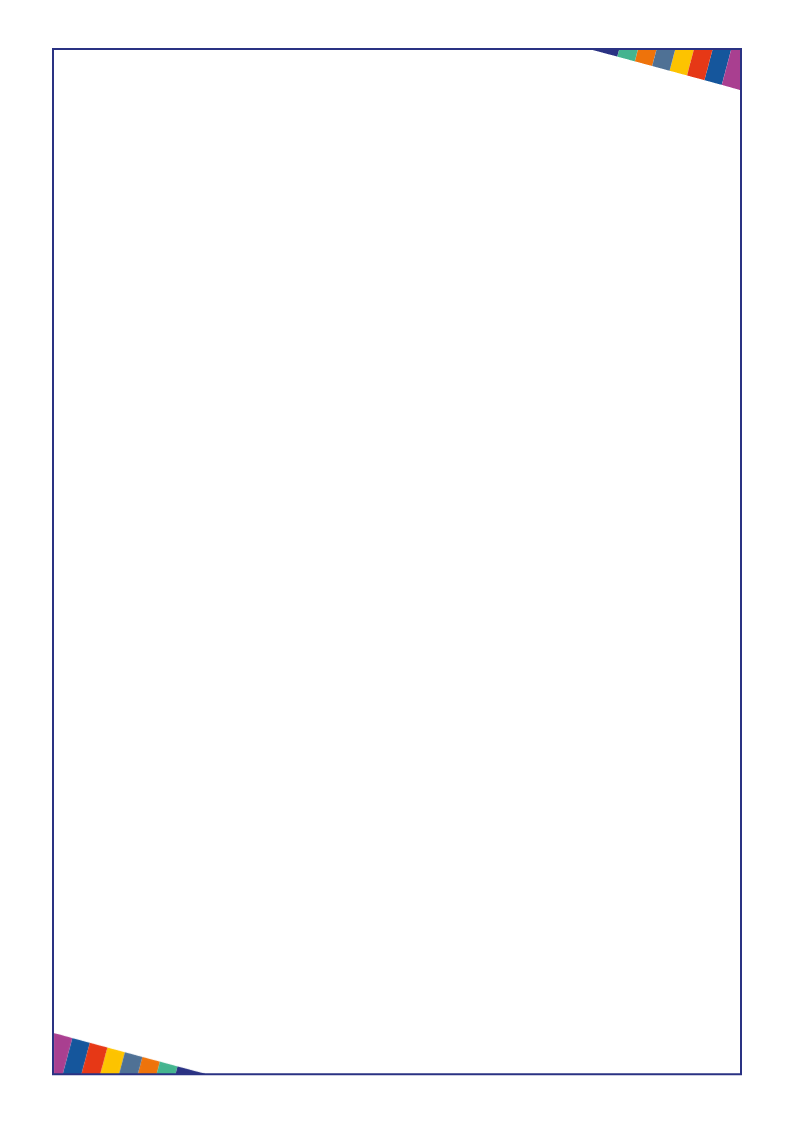 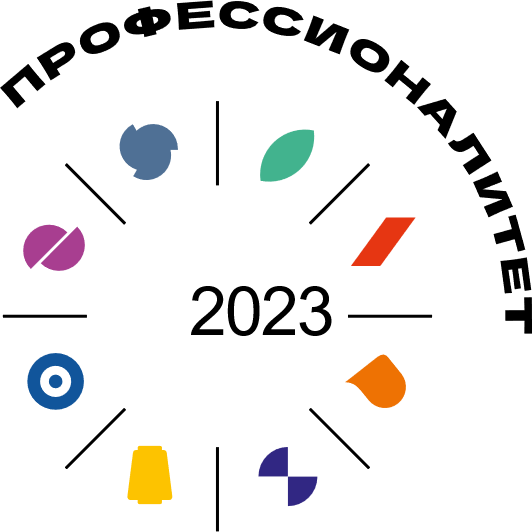 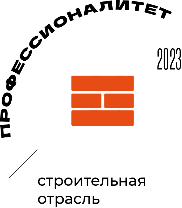 Одобрено протоколом педагогического совета:________________________________________реквизиты утверждающего документаУтверждено Приказом ГАПОУ СО «УКТП»:________________________________________реквизиты утверждающего документаСогласовано с предприятием-работодателем Некоммерческое партнерство «Управление строительства «Атомстройкомплекс»_____________/___________/_______________     должность             подпись                     ФИОНаименование направленности (в соответствии с квалификацией работодателя)Вид деятельности (по выбору) в соответствии 
с направленностьюНекоммерческое партнерство «Управление строительства «Атомстройкомплекс»Некоммерческое партнерство «Управление строительства «Атомстройкомплекс»ВД сформированные ОО совместно с работодателями (в том числе формируемые из часов вариативной части ФГОС СПО)ВД сформированные ОО совместно с работодателями (в том числе формируемые из часов вариативной части ФГОС СПО)Выполнение работ по облицовке и сухому строительствуВыполнение монтажа каркасно-обшивных конструкций; Выполнение облицовочных, мозаичных и декоративных работВыполнение дизайна отделочных работ с применением информационных технологийВыполнение дизайна отделочных работ с применением информационных технологийКод компетенцииФормулировка компетенцииКодЗнания, уменияОК 01Выбирать способы решения задач профессиональной деятельности применительно 
к различным контекстамУмения:ОК 01Выбирать способы решения задач профессиональной деятельности применительно 
к различным контекстамУо 01.01распознавать задачу и/или проблему 
в профессиональном и/или социальном контекстеОК 01Выбирать способы решения задач профессиональной деятельности применительно 
к различным контекстамУо 01.02анализировать задачу и/или проблему и выделять её составные частиОК 01Выбирать способы решения задач профессиональной деятельности применительно 
к различным контекстамУо 01.03определять этапы решения задачиОК 01Выбирать способы решения задач профессиональной деятельности применительно 
к различным контекстамУо 01.04выявлять и эффективно искать информацию, необходимую для решения задачи и/или проблемыОК 01Выбирать способы решения задач профессиональной деятельности применительно 
к различным контекстамУо 01.05составлять план действияОК 01Выбирать способы решения задач профессиональной деятельности применительно 
к различным контекстамУо 01.06определять необходимые ресурсыОК 01Выбирать способы решения задач профессиональной деятельности применительно 
к различным контекстамУо 01.07владеть актуальными методами работы 
в профессиональной и смежных сферахОК 01Выбирать способы решения задач профессиональной деятельности применительно 
к различным контекстамУо 01.08реализовывать составленный планОК 01Выбирать способы решения задач профессиональной деятельности применительно 
к различным контекстамУо 01.09оценивать результат и последствия своих действий (самостоятельно или с помощью наставника)ОК 01Выбирать способы решения задач профессиональной деятельности применительно 
к различным контекстамЗнания:ОК 01Выбирать способы решения задач профессиональной деятельности применительно 
к различным контекстамЗо 01.01актуальный профессиональный 
и социальный контекст, в котором приходится работать и житьОК 01Выбирать способы решения задач профессиональной деятельности применительно 
к различным контекстамЗо 01.02основные источники информации 
и ресурсы для решения задач и проблем 
в профессиональном и/или социальном контекстеОК 01Выбирать способы решения задач профессиональной деятельности применительно 
к различным контекстамЗо 01.03алгоритмы выполнения работ в профессиональной и смежных областяхОК 01Выбирать способы решения задач профессиональной деятельности применительно 
к различным контекстамЗо 01.04методы работы в профессиональной и смежных сферахОК 01Выбирать способы решения задач профессиональной деятельности применительно 
к различным контекстамЗо 01.05структуру плана для решения задачОК 01Выбирать способы решения задач профессиональной деятельности применительно 
к различным контекстамЗо 01.06порядок оценки результатов решения задач профессиональной деятельностиОК 02Использовать современные средства поиска, анализа 
и интерпретации информации, 
и информационные технологии для выполнения задач профессиональной деятельностиУмения:ОК 02Использовать современные средства поиска, анализа 
и интерпретации информации, 
и информационные технологии для выполнения задач профессиональной деятельностиУо 02.01определять задачи для поиска информацииОК 02Использовать современные средства поиска, анализа 
и интерпретации информации, 
и информационные технологии для выполнения задач профессиональной деятельностиУо 02.02определять необходимые источники информацииОК 02Использовать современные средства поиска, анализа 
и интерпретации информации, 
и информационные технологии для выполнения задач профессиональной деятельностиУо 02.03планировать процесс поиска; структурировать получаемую информациюОК 02Использовать современные средства поиска, анализа 
и интерпретации информации, 
и информационные технологии для выполнения задач профессиональной деятельностиУо 02.04выделять наиболее значимое в перечне информацииОК 02Использовать современные средства поиска, анализа 
и интерпретации информации, 
и информационные технологии для выполнения задач профессиональной деятельностиУо 02.05оценивать практическую значимость результатов поискаОК 02Использовать современные средства поиска, анализа 
и интерпретации информации, 
и информационные технологии для выполнения задач профессиональной деятельностиУо 02.06оформлять результаты поиска, применять средства информационных технологий для решения профессиональных задачОК 02Использовать современные средства поиска, анализа 
и интерпретации информации, 
и информационные технологии для выполнения задач профессиональной деятельностиУо 02.07использовать современное программное обеспечениеОК 02Использовать современные средства поиска, анализа 
и интерпретации информации, 
и информационные технологии для выполнения задач профессиональной деятельностиУо 02.08использовать различные цифровые средства для решения профессиональных задачОК 02Использовать современные средства поиска, анализа 
и интерпретации информации, 
и информационные технологии для выполнения задач профессиональной деятельностиЗнания:ОК 02Использовать современные средства поиска, анализа 
и интерпретации информации, 
и информационные технологии для выполнения задач профессиональной деятельностиЗо 02.01номенклатура информационных источников, применяемых в профессиональной деятельностиОК 02Использовать современные средства поиска, анализа 
и интерпретации информации, 
и информационные технологии для выполнения задач профессиональной деятельностиЗо 02.02приемы структурирования информацииОК 02Использовать современные средства поиска, анализа 
и интерпретации информации, 
и информационные технологии для выполнения задач профессиональной деятельностиЗо 02.03формат оформления результатов поиска информации, современные средства и устройства информатизацииОК 02Использовать современные средства поиска, анализа 
и интерпретации информации, 
и информационные технологии для выполнения задач профессиональной деятельностиЗо 02.04порядок их применения и программное обеспечение в профессиональной деятельности в том числе с использованием цифровых средствОК 03Планировать 
и реализовывать собственное профессиональное 
и личностное развитие, предпринимательскую деятельность 
в профессиональной сфере, использовать знания по финансовой грамотности 
в различных жизненных ситуацияхУмения:ОК 03Планировать 
и реализовывать собственное профессиональное 
и личностное развитие, предпринимательскую деятельность 
в профессиональной сфере, использовать знания по финансовой грамотности 
в различных жизненных ситуацияхУо 03.01определять актуальность нормативно-правовой документации в профессиональной деятельностиОК 03Планировать 
и реализовывать собственное профессиональное 
и личностное развитие, предпринимательскую деятельность 
в профессиональной сфере, использовать знания по финансовой грамотности 
в различных жизненных ситуацияхУо 03.02применять современную научную профессиональную терминологиюОК 03Планировать 
и реализовывать собственное профессиональное 
и личностное развитие, предпринимательскую деятельность 
в профессиональной сфере, использовать знания по финансовой грамотности 
в различных жизненных ситуацияхУо 03.03определять и выстраивать траектории профессионального развития и самообразованияОК 03Планировать 
и реализовывать собственное профессиональное 
и личностное развитие, предпринимательскую деятельность 
в профессиональной сфере, использовать знания по финансовой грамотности 
в различных жизненных ситуацияхУо 03.04выявлять достоинства и недостатки коммерческой идеиОК 03Планировать 
и реализовывать собственное профессиональное 
и личностное развитие, предпринимательскую деятельность 
в профессиональной сфере, использовать знания по финансовой грамотности 
в различных жизненных ситуацияхУо 03.05презентовать идеи открытия собственного дела в профессиональной деятельности; оформлять бизнес-планОК 03Планировать 
и реализовывать собственное профессиональное 
и личностное развитие, предпринимательскую деятельность 
в профессиональной сфере, использовать знания по финансовой грамотности 
в различных жизненных ситуацияхУо 03.06рассчитывать размеры выплат по процентным ставкам кредитованияОК 03Планировать 
и реализовывать собственное профессиональное 
и личностное развитие, предпринимательскую деятельность 
в профессиональной сфере, использовать знания по финансовой грамотности 
в различных жизненных ситуацияхУо 03.07определять инвестиционную привлекательность коммерческих идей в рамках профессиональной деятельностиОК 03Планировать 
и реализовывать собственное профессиональное 
и личностное развитие, предпринимательскую деятельность 
в профессиональной сфере, использовать знания по финансовой грамотности 
в различных жизненных ситуацияхУо 03.08презентовать бизнес-идеюОК 03Планировать 
и реализовывать собственное профессиональное 
и личностное развитие, предпринимательскую деятельность 
в профессиональной сфере, использовать знания по финансовой грамотности 
в различных жизненных ситуацияхУо 03.09определять источники финансированияОК 03Планировать 
и реализовывать собственное профессиональное 
и личностное развитие, предпринимательскую деятельность 
в профессиональной сфере, использовать знания по финансовой грамотности 
в различных жизненных ситуацияхЗнания:ОК 03Планировать 
и реализовывать собственное профессиональное 
и личностное развитие, предпринимательскую деятельность 
в профессиональной сфере, использовать знания по финансовой грамотности 
в различных жизненных ситуацияхЗо 03.01содержание актуальной нормативно-правовой документацииОК 03Планировать 
и реализовывать собственное профессиональное 
и личностное развитие, предпринимательскую деятельность 
в профессиональной сфере, использовать знания по финансовой грамотности 
в различных жизненных ситуацияхЗо 03.02современная научная и профессиональная терминологияОК 03Планировать 
и реализовывать собственное профессиональное 
и личностное развитие, предпринимательскую деятельность 
в профессиональной сфере, использовать знания по финансовой грамотности 
в различных жизненных ситуацияхЗо 03.03возможные траектории профессионального развития и самообразованияОК 03Планировать 
и реализовывать собственное профессиональное 
и личностное развитие, предпринимательскую деятельность 
в профессиональной сфере, использовать знания по финансовой грамотности 
в различных жизненных ситуацияхЗо 03.04основы предпринимательской деятельности; основы финансовой грамотностиОК 03Планировать 
и реализовывать собственное профессиональное 
и личностное развитие, предпринимательскую деятельность 
в профессиональной сфере, использовать знания по финансовой грамотности 
в различных жизненных ситуацияхЗо 03.05правила разработки бизнес-плановОК 03Планировать 
и реализовывать собственное профессиональное 
и личностное развитие, предпринимательскую деятельность 
в профессиональной сфере, использовать знания по финансовой грамотности 
в различных жизненных ситуацияхЗо 03.06порядок выстраивания презентацииОК 03Планировать 
и реализовывать собственное профессиональное 
и личностное развитие, предпринимательскую деятельность 
в профессиональной сфере, использовать знания по финансовой грамотности 
в различных жизненных ситуацияхЗо 03.07кредитные банковские продуктыОК 04Эффективно взаимодействовать 
и работать 
в коллективе и командеУмения:ОК 04Эффективно взаимодействовать 
и работать 
в коллективе и командеУо 04.01организовывать работу коллектива 
и командыОК 04Эффективно взаимодействовать 
и работать 
в коллективе и командеУо 04.02взаимодействовать с коллегами, руководством, клиентами в ходе профессиональной деятельностиОК 04Эффективно взаимодействовать 
и работать 
в коллективе и командеЗнания:ОК 04Эффективно взаимодействовать 
и работать 
в коллективе и командеЗо 04.01психологические основы деятельности коллектива, психологические особенности личностиОК 04Эффективно взаимодействовать 
и работать 
в коллективе и командеЗо 04.02основы проектной деятельностиОК 05Осуществлять устную 
и письменную коммуникацию 
на государственном языке Российской Федерации с учетом особенностей социального 
и культурного контекстаУмения:ОК 05Осуществлять устную 
и письменную коммуникацию 
на государственном языке Российской Федерации с учетом особенностей социального 
и культурного контекстаУо 05.01грамотно излагать свои мысли 
и оформлять документы по профессиональной тематике на государственном языке, проявлять толерантность в рабочем коллективеОК 05Осуществлять устную 
и письменную коммуникацию 
на государственном языке Российской Федерации с учетом особенностей социального 
и культурного контекстаЗнания:ОК 05Осуществлять устную 
и письменную коммуникацию 
на государственном языке Российской Федерации с учетом особенностей социального 
и культурного контекстаЗо 05.01особенности социального и культурного контекста; ОК 05Осуществлять устную 
и письменную коммуникацию 
на государственном языке Российской Федерации с учетом особенностей социального 
и культурного контекстаЗо 05.02правила оформления документов 
и построения устных сообщенийОК 06Проявлять гражданско-патриотическую позицию, демонстрировать осознанное поведение 
на основе традиционных общечеловеческих ценностей, в том числе 
с учетом гармонизации межнациональных 
и межрелигиозных отношений, применять стандарты антикоррупционного поведенияУмения:ОК 06Проявлять гражданско-патриотическую позицию, демонстрировать осознанное поведение 
на основе традиционных общечеловеческих ценностей, в том числе 
с учетом гармонизации межнациональных 
и межрелигиозных отношений, применять стандарты антикоррупционного поведенияУо 06.01описывать значимость своей профессииОК 06Проявлять гражданско-патриотическую позицию, демонстрировать осознанное поведение 
на основе традиционных общечеловеческих ценностей, в том числе 
с учетом гармонизации межнациональных 
и межрелигиозных отношений, применять стандарты антикоррупционного поведенияУо 06.02применять стандарты антикоррупционного поведенияОК 06Проявлять гражданско-патриотическую позицию, демонстрировать осознанное поведение 
на основе традиционных общечеловеческих ценностей, в том числе 
с учетом гармонизации межнациональных 
и межрелигиозных отношений, применять стандарты антикоррупционного поведенияЗнания:ОК 06Проявлять гражданско-патриотическую позицию, демонстрировать осознанное поведение 
на основе традиционных общечеловеческих ценностей, в том числе 
с учетом гармонизации межнациональных 
и межрелигиозных отношений, применять стандарты антикоррупционного поведенияЗо 06.01сущность гражданско-патриотической позиции, общечеловеческих ценностейОК 06Проявлять гражданско-патриотическую позицию, демонстрировать осознанное поведение 
на основе традиционных общечеловеческих ценностей, в том числе 
с учетом гармонизации межнациональных 
и межрелигиозных отношений, применять стандарты антикоррупционного поведенияЗо 06.02значимость профессиональной деятельности по профессииОК 06Проявлять гражданско-патриотическую позицию, демонстрировать осознанное поведение 
на основе традиционных общечеловеческих ценностей, в том числе 
с учетом гармонизации межнациональных 
и межрелигиозных отношений, применять стандарты антикоррупционного поведенияЗо 06.03стандарты антикоррупционного поведения и последствия его нарушенияОК 07Содействовать сохранению окружающей среды, ресурсосбережению, применять знания 
об изменении климата, принципы бережливого производства, эффективно действовать в чрезвычайных ситуацияхУмения:ОК 07Содействовать сохранению окружающей среды, ресурсосбережению, применять знания 
об изменении климата, принципы бережливого производства, эффективно действовать в чрезвычайных ситуацияхУо 07.01соблюдать нормы экологической безопасности; ОК 07Содействовать сохранению окружающей среды, ресурсосбережению, применять знания 
об изменении климата, принципы бережливого производства, эффективно действовать в чрезвычайных ситуацияхУо 07.02определять направления ресурсосбережения в рамках профессиональной деятельности по   профессии, осуществлять работу с соблюдением принципов бережливого производстваОК 07Содействовать сохранению окружающей среды, ресурсосбережению, применять знания 
об изменении климата, принципы бережливого производства, эффективно действовать в чрезвычайных ситуацияхУо 07.03организовывать профессиональную деятельность с учетом знаний об изменении климатических условий регионаОК 07Содействовать сохранению окружающей среды, ресурсосбережению, применять знания 
об изменении климата, принципы бережливого производства, эффективно действовать в чрезвычайных ситуацияхЗнания:ОК 07Содействовать сохранению окружающей среды, ресурсосбережению, применять знания 
об изменении климата, принципы бережливого производства, эффективно действовать в чрезвычайных ситуацияхЗо 07.01правила экологической безопасности при ведении профессиональной деятельностиОК 07Содействовать сохранению окружающей среды, ресурсосбережению, применять знания 
об изменении климата, принципы бережливого производства, эффективно действовать в чрезвычайных ситуацияхЗо 07.02основные ресурсы, задействованные 
в профессиональной деятельностиОК 07Содействовать сохранению окружающей среды, ресурсосбережению, применять знания 
об изменении климата, принципы бережливого производства, эффективно действовать в чрезвычайных ситуацияхЗо 07.03пути обеспечения ресурсосбереженияОК 07Содействовать сохранению окружающей среды, ресурсосбережению, применять знания 
об изменении климата, принципы бережливого производства, эффективно действовать в чрезвычайных ситуацияхЗо 07.04принципы бережливого производстваОК 07Содействовать сохранению окружающей среды, ресурсосбережению, применять знания 
об изменении климата, принципы бережливого производства, эффективно действовать в чрезвычайных ситуацияхЗо 07.05основные направления изменения климатических условий регионаОК 08Использовать средства физической культуры для сохранения 
и укрепления здоровья 
в процессе профессиональной деятельности 
и поддержания необходимого уровня физической подготовленностиУмения:ОК 08Использовать средства физической культуры для сохранения 
и укрепления здоровья 
в процессе профессиональной деятельности 
и поддержания необходимого уровня физической подготовленностиУо 08.01использовать физкультурно-оздоровительную деятельность для укрепления здоровья, достижения жизненных и профессиональных целейОК 08Использовать средства физической культуры для сохранения 
и укрепления здоровья 
в процессе профессиональной деятельности 
и поддержания необходимого уровня физической подготовленностиУо 08.02применять рациональные приемы двигательных функций в профессиональной деятельностиОК 08Использовать средства физической культуры для сохранения 
и укрепления здоровья 
в процессе профессиональной деятельности 
и поддержания необходимого уровня физической подготовленностиУо 08.03пользоваться средствами профилактики перенапряжения, характерными для данной   профессииОК 08Использовать средства физической культуры для сохранения 
и укрепления здоровья 
в процессе профессиональной деятельности 
и поддержания необходимого уровня физической подготовленностиЗнания:ОК 08Использовать средства физической культуры для сохранения 
и укрепления здоровья 
в процессе профессиональной деятельности 
и поддержания необходимого уровня физической подготовленностиЗо 08.01роль физической культуры в общекультурном, профессиональном и социальном развитии человекаОК 08Использовать средства физической культуры для сохранения 
и укрепления здоровья 
в процессе профессиональной деятельности 
и поддержания необходимого уровня физической подготовленностиЗо 08.02основы здорового образа жизниОК 08Использовать средства физической культуры для сохранения 
и укрепления здоровья 
в процессе профессиональной деятельности 
и поддержания необходимого уровня физической подготовленностиЗо 08.03условия профессиональной деятельности и зоны риска физического здоровья для профессииОК 08Использовать средства физической культуры для сохранения 
и укрепления здоровья 
в процессе профессиональной деятельности 
и поддержания необходимого уровня физической подготовленностиЗо 08.04средства профилактики перенапряженияОК 09Пользоваться профессиональной документацией 
на государственном 
и иностранном языкахУмения:ОК 09Пользоваться профессиональной документацией 
на государственном 
и иностранном языкахУо 09.01понимать общий смысл четко произнесенных высказываний на известные темы (профессиональные и бытовые), понимать тексты на базовые профессиональные темыОК 09Пользоваться профессиональной документацией 
на государственном 
и иностранном языкахУо 09.02участвовать в диалогах на знакомые общие 
и профессиональные темыОК 09Пользоваться профессиональной документацией 
на государственном 
и иностранном языкахУо 09.03строить простые высказывания о себе и о своей профессиональной деятельностиОК 09Пользоваться профессиональной документацией 
на государственном 
и иностранном языкахУо 09.04кратко обосновывать и объяснять свои действия (текущие и планируемые)ОК 09Пользоваться профессиональной документацией 
на государственном 
и иностранном языкахУо 09.05писать простые связные сообщения на знакомые или интересующие профессиональные темыОК 09Пользоваться профессиональной документацией 
на государственном 
и иностранном языкахЗнания:ОК 09Пользоваться профессиональной документацией 
на государственном 
и иностранном языкахЗо 09.01правила построения простых и сложных предложений на профессиональные темыОК 09Пользоваться профессиональной документацией 
на государственном 
и иностранном языкахЗо 09.02основные общеупотребительные глаголы (бытовая и профессиональная лексика)ОК 09Пользоваться профессиональной документацией 
на государственном 
и иностранном языкахЗо 09.03лексический минимум, относящийся к описанию предметов, средств и процессов профессиональной деятельностиОК 09Пользоваться профессиональной документацией 
на государственном 
и иностранном языкахЗо 09.04особенности произношенияОК 09Пользоваться профессиональной документацией 
на государственном 
и иностранном языкахЗо 09.05правила чтения текстов профессиональной направленностиВиды деятельности Код и наименованиекомпетенции Код Показатели освоения компетенции Выполнение облицовочных, мозаичных и декоративных работПК 1.1 Выполнять подготовительные работы при производстве облицовочных, мозаичных и декоративных работПрактический опыт/навыки:Выполнение облицовочных, мозаичных и декоративных работПК 1.1 Выполнять подготовительные работы при производстве облицовочных, мозаичных и декоративных работН 1.1.01Подготовки рабочих мест, оборудования, материалов и инструментов для выполнения облицовочных работ в соответствии с инструкциями и регламентамиВыполнение облицовочных, мозаичных и декоративных работПК 1.1 Выполнять подготовительные работы при производстве облицовочных, мозаичных и декоративных работУмения: Выполнение облицовочных, мозаичных и декоративных работПК 1.1 Выполнять подготовительные работы при производстве облицовочных, мозаичных и декоративных работУ. 1.1.01читать архитектурно-строительные чертежиВыполнение облицовочных, мозаичных и декоративных работПК 1.1 Выполнять подготовительные работы при производстве облицовочных, мозаичных и декоративных работУ 1.1.02выполнять разметку в соответствии с чертежами, эскизами, схемамиВыполнение облицовочных, мозаичных и декоративных работПК 1.1 Выполнять подготовительные работы при производстве облицовочных, мозаичных и декоративных работУ 1.1.03определять основные свойства материаловВыполнение облицовочных, мозаичных и декоративных работПК 1.1 Выполнять подготовительные работы при производстве облицовочных, мозаичных и декоративных работУ 1.1.04применять электрифицированное и ручное оборудование и инструментВыполнение облицовочных, мозаичных и декоративных работПК 1.1 Выполнять подготовительные работы при производстве облицовочных, мозаичных и декоративных работУ 1.1.05организовывать подготовку рабочих мест, оборудования, материалов и инструментов для выполнения облицовочных работ плитками и плитами в соответствии с инструкциями и регламентамиВыполнение облицовочных, мозаичных и декоративных работПК 1.1 Выполнять подготовительные работы при производстве облицовочных, мозаичных и декоративных работУ 1.1.06пользоваться установленной технической документациейВыполнение облицовочных, мозаичных и декоративных работПК 1.1 Выполнять подготовительные работы при производстве облицовочных, мозаичных и декоративных работУ 1.1.07выполнять подготовительные работыВыполнение облицовочных, мозаичных и декоративных работПК 1.1 Выполнять подготовительные работы при производстве облицовочных, мозаичных и декоративных работЗнания:Выполнение облицовочных, мозаичных и декоративных работПК 1.1 Выполнять подготовительные работы при производстве облицовочных, мозаичных и декоративных работЗ 1.1.01правила чтения архитектурно-строительных чертежейВыполнение облицовочных, мозаичных и декоративных работПК 1.1 Выполнять подготовительные работы при производстве облицовочных, мозаичных и декоративных работЗ 1.1.02способы и приемы разметки в соответствии с чертежами, эскизами, схемамиВыполнение облицовочных, мозаичных и декоративных работПК 1.1 Выполнять подготовительные работы при производстве облицовочных, мозаичных и декоративных работЗ 1.1.03общая классификация строительных материалов, их основные свойства и области примененияВыполнение облицовочных, мозаичных и декоративных работПК 1.1 Выполнять подготовительные работы при производстве облицовочных, мозаичных и декоративных работЗ 1.1.04назначение и правила применения используемого инструмента и приспособленийВыполнение облицовочных, мозаичных и декоративных работПК 1.1 Выполнять подготовительные работы при производстве облицовочных, мозаичных и декоративных работЗ 1.1.05требования инструкций и регламентов по организации и подготовке рабочих мест, оборудования, материалов и инструментов для выполнения облицовочных работ плитками и плитамиВыполнение облицовочных, мозаичных и декоративных работПК 1.1 Выполнять подготовительные работы при производстве облицовочных, мозаичных и декоративных работЗ 1.1.06технологическую последовательность выполнения подготовки поверхностей для выполнения облицовочных работ плиткой и плитамиВыполнение облицовочных, мозаичных и декоративных работПК 1.2 Выполнять облицовочные работы горизонтальных, вертикальных, внутренних, наружных, наклонных поверхностей зданий и сооруженийПрактический опыт/навыки:Выполнение облицовочных, мозаичных и декоративных работПК 1.2 Выполнять облицовочные работы горизонтальных, вертикальных, внутренних, наружных, наклонных поверхностей зданий и сооруженийН 1.2.01облицовки горизонтальных, вертикальных, внутренних, наружных, наклонных поверхностей зданий и сооруженийВыполнение облицовочных, мозаичных и декоративных работПК 1.2 Выполнять облицовочные работы горизонтальных, вертикальных, внутренних, наружных, наклонных поверхностей зданий и сооруженийУмения: Выполнение облицовочных, мозаичных и декоративных работПК 1.2 Выполнять облицовочные работы горизонтальных, вертикальных, внутренних, наружных, наклонных поверхностей зданий и сооруженийУ 1.2.01Читать архитектурно-строительные чертежи.Выполнение облицовочных, мозаичных и декоративных работПК 1.2 Выполнять облицовочные работы горизонтальных, вертикальных, внутренних, наружных, наклонных поверхностей зданий и сооруженийУ 1.2.02Выполнять разметку в соответствии с чертежами, эскизами, схемами.Выполнение облицовочных, мозаичных и декоративных работПК 1.2 Выполнять облицовочные работы горизонтальных, вертикальных, внутренних, наружных, наклонных поверхностей зданий и сооруженийУ 1.2.03Работать со средствами малой механизации и инструментом (приспособлениями), предназначенными для выполнения плиточных работ.Выполнение облицовочных, мозаичных и декоративных работПК 1.2 Выполнять облицовочные работы горизонтальных, вертикальных, внутренних, наружных, наклонных поверхностей зданий и сооруженийУ 1.2.04Выполнять облицовку горизонтальных и вертикальных поверхностей плитками и плитами.Выполнение облицовочных, мозаичных и декоративных работПК 1.2 Выполнять облицовочные работы горизонтальных, вертикальных, внутренних, наружных, наклонных поверхностей зданий и сооруженийЗнания:Выполнение облицовочных, мозаичных и декоративных работПК 1.2 Выполнять облицовочные работы горизонтальных, вертикальных, внутренних, наружных, наклонных поверхностей зданий и сооруженийЗ 1.2.01Правила чтения архитектурно-строительных чертежей.Выполнение облицовочных, мозаичных и декоративных работПК 1.2 Выполнять облицовочные работы горизонтальных, вертикальных, внутренних, наружных, наклонных поверхностей зданий и сооруженийЗ 1.2.02Способы и приемы разметки в соответствии с чертежами, эскизами, схемами.Выполнение облицовочных, мозаичных и декоративных работПК 1.2 Выполнять облицовочные работы горизонтальных, вертикальных, внутренних, наружных, наклонных поверхностей зданий и сооруженийЗ 1.2.03Состав средств малой механизации, инструментов и приспособлений, предназначенных для производства плиточных работ, порядок их использования, правила их хранения и ухода за ними.Выполнение облицовочных, мозаичных и декоративных работПК 1.2 Выполнять облицовочные работы горизонтальных, вертикальных, внутренних, наружных, наклонных поверхностей зданий и сооруженийЗ 1.2.04технологическую последовательность выполнения облицовки поверхностей плиткой и плитамиВыполнение облицовочных, мозаичных и декоративных работПК 1.3 Устраивать декоративные и художественно-мозаичные поверхностиПрактический опыт/навыки:Выполнение облицовочных, мозаичных и декоративных работПК 1.3 Устраивать декоративные и художественно-мозаичные поверхностиН 1.3.01укладки декоративных и художественных мозаичных поверхностейВыполнение облицовочных, мозаичных и декоративных работПК 1.3 Устраивать декоративные и художественно-мозаичные поверхностиУмения: Выполнение облицовочных, мозаичных и декоративных работПК 1.3 Устраивать декоративные и художественно-мозаичные поверхностиУ 1.3.01устраивать декоративные и художественные мозаичные поверхности с применением облицовочной плиткиВыполнение облицовочных, мозаичных и декоративных работПК 1.3 Устраивать декоративные и художественно-мозаичные поверхностиУ 1.3.02читать архитектурно-строительные чертежиВыполнение облицовочных, мозаичных и декоративных работПК 1.3 Устраивать декоративные и художественно-мозаичные поверхностиУ 1.3.03выполнять разметку в соответствии с чертежами, эскизами, схемамиВыполнение облицовочных, мозаичных и декоративных работПК 1.3 Устраивать декоративные и художественно-мозаичные поверхностиЗнания:Выполнение облицовочных, мозаичных и декоративных работПК 1.3 Устраивать декоративные и художественно-мозаичные поверхностиЗ 1.3.01правила чтения архитектурно-строительных чертежейВыполнение облицовочных, мозаичных и декоративных работПК 1.3 Устраивать декоративные и художественно-мозаичные поверхностиЗ 1.3.02способы и приемы разметки в соответствии с чертежами, эскизами, схемамиВыполнение облицовочных, мозаичных и декоративных работПК 1.3 Устраивать декоративные и художественно-мозаичные поверхностиЗ 1.3.03способы нанесения декоративных узоровВыполнение облицовочных, мозаичных и декоративных работПК 1.3 Устраивать декоративные и художественно-мозаичные поверхностиЗ 1.3.04технологии устройства декоративных и художественных мозаичных поверхностей с применением облицовочной плиткиВыполнение облицовочных, мозаичных и декоративных работПК 1.4 Выполнять ремонт облицованных поверхностей и мозаичных покрытийПрактический опыт/навыки:Выполнение облицовочных, мозаичных и декоративных работПК 1.4 Выполнять ремонт облицованных поверхностей и мозаичных покрытийН 1.4.01ремонта участков внутренних и наружных поверхностей, облицованных плиткойВыполнение облицовочных, мозаичных и декоративных работПК 1.4 Выполнять ремонт облицованных поверхностей и мозаичных покрытийУмения: Выполнение облицовочных, мозаичных и декоративных работПК 1.4 Выполнять ремонт облицованных поверхностей и мозаичных покрытийУ 1.4.01выполнять ремонт облицованных поверхностейВыполнение облицовочных, мозаичных и декоративных работПК 1.4 Выполнять ремонт облицованных поверхностей и мозаичных покрытийЗнания:Выполнение облицовочных, мозаичных и декоративных работПК 1.4 Выполнять ремонт облицованных поверхностей и мозаичных покрытийЗ 1.4.01технологическую последовательность выполнения ремонта поверхностей, облицованных плиткой и плитамиВыполнение монтажа каркасно-обшивных конструкцийПК 2.1. Выполнять подготовительные работы при монтаже и отделке каркасно-обшивных конструкцийПрактический опыт/навыки:Выполнение монтажа каркасно-обшивных конструкцийПК 2.1. Выполнять подготовительные работы при монтаже и отделке каркасно-обшивных конструкцийН 2.1.01подготовки рабочих мест, оборудования, материалов и инструментов для выполнения монтажа каркасно-обшивных конструкций в соответствии с инструкциями и регламентамиВыполнение монтажа каркасно-обшивных конструкцийПК 2.1. Выполнять подготовительные работы при монтаже и отделке каркасно-обшивных конструкцийУмения: Выполнение монтажа каркасно-обшивных конструкцийПК 2.1. Выполнять подготовительные работы при монтаже и отделке каркасно-обшивных конструкцийУ 2.1.01организовывать подготовку рабочих мест, оборудования, материалов и инструментов для выполнения монтажа каркасно-обшивных конструкций в соответствии с инструкциями и регламентамиВыполнение монтажа каркасно-обшивных конструкцийПК 2.1. Выполнять подготовительные работы при монтаже и отделке каркасно-обшивных конструкцийУ 2.1.02выполнять подготовительные работы, осуществлять производство работ по монтажу каркасно-обшивных конструкций, бескаркасных облицовок стен из строительных листовых и плитных материалов.Выполнение монтажа каркасно-обшивных конструкцийПК 2.1. Выполнять подготовительные работы при монтаже и отделке каркасно-обшивных конструкцийУ 2.1.03подготавливать материалы для изготовления шаблонов и криволинейных и ломаных элементов КОК.Выполнение монтажа каркасно-обшивных конструкцийПК 2.1. Выполнять подготовительные работы при монтаже и отделке каркасно-обшивных конструкцийУ 2.1.04применять электрифицированное и ручное оборудование и инструментВыполнение монтажа каркасно-обшивных конструкцийПК 2.1. Выполнять подготовительные работы при монтаже и отделке каркасно-обшивных конструкцийЗнания:Выполнение монтажа каркасно-обшивных конструкцийПК 2.1. Выполнять подготовительные работы при монтаже и отделке каркасно-обшивных конструкцийЗ 2.1.01требований инструкций и регламентов к организации и подготовке рабочих мест, оборудования, материалов и инструментов для выполнения монтажа каркасно-обшивных конструкцийВыполнение монтажа каркасно-обшивных конструкцийПК 2.1. Выполнять подготовительные работы при монтаже и отделке каркасно-обшивных конструкцийЗ 2.1.02технологическую последовательность выполнения этапов подготовки (разметки, раскроя и прочих операций)Выполнение монтажа каркасно-обшивных конструкцийПК 2.1. Выполнять подготовительные работы при монтаже и отделке каркасно-обшивных конструкцийЗ 2.1.03правила транспортировки и складирования материалов, деталей, приспособлений и инструмента в пределах рабочей зоныВыполнение монтажа каркасно-обшивных конструкцийПК 2.1. Выполнять подготовительные работы при монтаже и отделке каркасно-обшивных конструкцийЗ 2.1.04назначение и правила применения используемых инструмента, приспособлений и инвентаряВыполнение монтажа каркасно-обшивных конструкцийПК 2.1. Выполнять подготовительные работы при монтаже и отделке каркасно-обшивных конструкцийЗ 2.1.05способы подготовки поверхностей под различные виды работВыполнение монтажа каркасно-обшивных конструкцийПК 2.2 Выполнять работы по монтажу каркасно-обшивных конструкций из различных материаловПрактический опыт/навыки:Выполнение монтажа каркасно-обшивных конструкцийПК 2.2 Выполнять работы по монтажу каркасно-обшивных конструкций из различных материаловН 2.2.01монтажа каркасно-обшивных конструкцийВыполнение монтажа каркасно-обшивных конструкцийПК 2.2 Выполнять работы по монтажу каркасно-обшивных конструкций из различных материаловН 2.2.01устройства бескаркасных облицовок стен из строительных листовых и плитных материаловВыполнение монтажа каркасно-обшивных конструкцийПК 2.2 Выполнять работы по монтажу каркасно-обшивных конструкций из различных материаловН 2.2.01монтажа перегородок и облицовок из гипсовых пазогребневых плит с устройством оконных и дверных проемовВыполнение монтажа каркасно-обшивных конструкцийПК 2.2 Выполнять работы по монтажу каркасно-обшивных конструкций из различных материаловУмения: Выполнение монтажа каркасно-обшивных конструкцийПК 2.2 Выполнять работы по монтажу каркасно-обшивных конструкций из различных материаловУ 2.2.01пользоваться установленной технической документациейВыполнение монтажа каркасно-обшивных конструкцийПК 2.2 Выполнять работы по монтажу каркасно-обшивных конструкций из различных материаловУ 2.2.02осуществлять производство работ по монтажу каркасно-обшивных конструкцийВыполнение монтажа каркасно-обшивных конструкцийПК 2.2 Выполнять работы по монтажу каркасно-обшивных конструкций из различных материаловЗнания:Выполнение монтажа каркасно-обшивных конструкцийПК 2.2 Выполнять работы по монтажу каркасно-обшивных конструкций из различных материаловЗ 2.2.01технологическую последовательность выполнения этапов монтажа каркасно-обшивных конструкцийВыполнение монтажа каркасно-обшивных конструкцийПК 2.2 Выполнять работы по монтажу каркасно-обшивных конструкций из различных материаловЗ 2.2.02технологическую последовательность бескаркасной облицовки строительными листовыми и плитными материаламиВыполнение монтажа каркасно-обшивных конструкцийПК 2.2 Выполнять работы по монтажу каркасно-обшивных конструкций из различных материаловЗ 2.2.03основы конструирования и технология раскроя и изготовления отдельных элементов нетиповых каркасов КОК сложных геометрических формВыполнение монтажа каркасно-обшивных конструкцийПК 2.3 Выполнять отделку каркасно-обшивных конструкцийПрактический опыт/навыки:Выполнение монтажа каркасно-обшивных конструкцийПК 2.3 Выполнять отделку каркасно-обшивных конструкцийН 2.3.01выполнения отделки внутренних и наружных поверхностей с использованием готовых составов и сухих строительных смесейВыполнение монтажа каркасно-обшивных конструкцийПК 2.3 Выполнять отделку каркасно-обшивных конструкцийУмения: Выполнение монтажа каркасно-обшивных конструкцийПК 2.3 Выполнять отделку каркасно-обшивных конструкцийУ 2.3.01выполнять отделочные работы с использованием готовых составов и сухих строительных смесейВыполнение монтажа каркасно-обшивных конструкцийПК 2.3 Выполнять отделку каркасно-обшивных конструкцийУ 2.3.02выбирать и пользоваться инструментами и приспособлениями для выполнения отделочных работВыполнение монтажа каркасно-обшивных конструкцийПК 2.3 Выполнять отделку каркасно-обшивных конструкцийЗнания:Выполнение монтажа каркасно-обшивных конструкцийПК 2.3 Выполнять отделку каркасно-обшивных конструкцийЗ 2.3.01способы отделки каркасно-обшивных конструкций готовыми составами и сухими строительными смесямиВыполнение монтажа каркасно-обшивных конструкцийПК 2.3 Выполнять отделку каркасно-обшивных конструкцийЗ 2.3.02назначение и правила применения используемых инструмента, приспособлений и инвентаряВыполнение монтажа каркасно-обшивных конструкцийПК 2.4 Выполнять ремонт каркасно-обшивных конструкцийПрактический опыт/навыки:Выполнение монтажа каркасно-обшивных конструкцийПК 2.4 Выполнять ремонт каркасно-обшивных конструкцийН 2.4.01ремонта каркасно-обшивных конструкцийВыполнение монтажа каркасно-обшивных конструкцийПК 2.4 Выполнять ремонт каркасно-обшивных конструкцийУмения: Выполнение монтажа каркасно-обшивных конструкцийПК 2.4 Выполнять ремонт каркасно-обшивных конструкцийУ 2.4.01определять дефекты и повреждения поверхностей обшивок из строительных листовых и плитных материаловВыполнение монтажа каркасно-обшивных конструкцийПК 2.4 Выполнять ремонт каркасно-обшивных конструкцийУ 2.4.02осуществлять ремонт поверхностей, выполненных с использованием строительных листовых и плитных материаловВыполнение монтажа каркасно-обшивных конструкцийПК 2.4 Выполнять ремонт каркасно-обшивных конструкцийЗнания:Выполнение монтажа каркасно-обшивных конструкцийПК 2.4 Выполнять ремонт каркасно-обшивных конструкцийЗ 2.4.01технологическую последовательность выполнения ремонта каркасно-обшивных конструкций, сборных оснований полаВыполнение монтажа каркасно-обшивных конструкцийПК 2.4 Выполнять ремонт каркасно-обшивных конструкцийЗ 2.4.02виды дефектов поверхностей обшивок, облицовок, оснований пола и способы их устраненияВыполнение монтажа каркасно-обшивных конструкцийПК 2.4 Выполнять ремонт каркасно-обшивных конструкцийЗ 2.4.03правила ремонта обшивок из строительных листовых и плитных материаловВыполнение дизайна отделки помещений с применением информационных технологийПК 3.1 Разрабатывать дизайн отделки помещений с применением информационных технологийПрактический опыт/навыки:Выполнение дизайна отделки помещений с применением информационных технологийПК 3.1 Разрабатывать дизайн отделки помещений с применением информационных технологийН 3.1.01Осуществления процесса разработки дизайна отделки помещений с применением специализированных компьютерных программВыполнение дизайна отделки помещений с применением информационных технологийПК 3.1 Разрабатывать дизайн отделки помещений с применением информационных технологийУмения: Выполнение дизайна отделки помещений с применением информационных технологийПК 3.1 Разрабатывать дизайн отделки помещений с применением информационных технологийУ 3.1.01выполнять эскизы в соответствии с тематикой проектаВыполнение дизайна отделки помещений с применением информационных технологийПК 3.1 Разрабатывать дизайн отделки помещений с применением информационных технологийУ 3.1.02создавать цветовое единство в композиции по законам колористикиВыполнение дизайна отделки помещений с применением информационных технологийПК 3.1 Разрабатывать дизайн отделки помещений с применением информационных технологийУ 3.1.03использовать специализированные компьютерные программы при разработке дизайна отделки помещенийВыполнение дизайна отделки помещений с применением информационных технологийПК 3.1 Разрабатывать дизайн отделки помещений с применением информационных технологийУ 3.1.04осуществлять процесс дизайн-проектированияВыполнение дизайна отделки помещений с применением информационных технологийПК 3.1 Разрабатывать дизайн отделки помещений с применением информационных технологийЗнания:Выполнение дизайна отделки помещений с применением информационных технологийПК 3.1 Разрабатывать дизайн отделки помещений с применением информационных технологийЗ 3.1.01современные тенденции в области дизайнаВыполнение дизайна отделки помещений с применением информационных технологийПК 3.1 Разрабатывать дизайн отделки помещений с применением информационных технологийЗ 3.1.02законы создания колористикиВыполнение дизайна отделки помещений с применением информационных технологийПК 3.1 Разрабатывать дизайн отделки помещений с применением информационных технологийЗ 3.1.03технологии освоения пакетов прикладных программВыполнение дизайна отделки помещений с применением информационных технологийПК 3.1 Разрабатывать дизайн отделки помещений с применением информационных технологийЗ 3.1.04специализированные компьютерные программы для осуществления процесса дизайнерского проектированияИндексНаименованиеВсего, ак.ч.В т.ч. в форме практической подготовки, ак.ч.Курс изученияИндексНаименованиеВсего, ак.ч.В т.ч. в форме практической подготовки, ак.ч.Курс изучения12345Обязательная часть образовательной программыОбязательная часть образовательной программыБлок ООДБлок ООД1476698ООД.01Русский язык 106601ООД.02Литература108541ООД.03Иностранный язык 72701ООД.04История138381ООД.05Физическая культура72581,2ООД.06Основы безопасности жизнедеятельности68461ООД.07Химия72381ООД.08Обществознание72341ООД.09География72281ООД.10Биология72302ООД.11Математика3021221,2ООД.12Физика180441,2ООД.13 Информатика106761,2ООД.14Основы проектной деятельности (Индивидуальный проект)3601,2СГ.00Социально-гуманитарный цикл18073СГ.01История России3682СГ.02Иностранный язык в профессиональной деятельности36162СГ.03Безопасность жизнедеятельности36102СГ.04Физическая культура36312СГ.05Основы бережливого производства 3682ОПБОбязательный профессиональный блок976786 ОП.00Общепрофессиональный цикл19060ОП.01Основы строительного черчения38181ОП.02Основы строительного материаловедения38181ОП.03Строительные машины и средства малой механизации3881ОП.04Основы бизнеса, коммуникаций и финансовой грамотности3882ОП.05Охрана труда3881 ПМ.00Профессиональный цикл786726ПМ.01Выполнение облицовочных, мозаичных и декоративных работ (по выбору)626596МДК.01.01Технология облицовочных, мозаичных и декоративных работ42201,2УП.01Учебная практика3963961,2ПП.01Производственная практика1801802ПАПромежуточная аттестация802ПМ.02Выполнение монтажа каркасно-обшивных конструкций (по выбору)160130МДК.02.01Технология монтажа каркасно-обшивных конструкций44221,2УП.02Учебная практика1081081,2ПП.02Производственная практика00ПАПромежуточная аттестация802ГИА.00Государственная итоговая аттестация36–2Итого:Итого:26681557ДПБДополнительный профессиональный блок НП "Управление строительства "Атомстройкомплекс"284274 2Объем образовательной программыОбъем образовательной программы29521831Срок обученияСрок обучения1год 10мес.№ п/пКод и наименование учебной дисциплины/профессионального модуляКоличество часовОбоснование1ПМ.03 Выполнение дизайна отделки помещений с применением информационных технологий284Требования работодателя Некоммерческое партнерство «Управление строительства «Атомстройкомплекс»ИтогоИтого284-№ п/пСодержание практической подготовки (виды работ)ПМ/ МДКПМ/ МДКДлительность обучения(в часах)Длительность обучения(в часах)Семестр обученияСеместр обученияНаименование рабочего места, участкаНаименование рабочего места, участкаОтветственный от предприятия (при необходимости)Ответственный от предприятия (при необходимости)№ п/пСодержание практической подготовки (виды работ)КодНазвание1.Выполнение облицовочных, мозаичных и декоративных работПМ.01Выполнение облицовочных, мозаичных и декоративных работ18044Помещения строящегося объекта НП «УК «Атомстройкомплекс»Помещения строящегося объекта НП «УК «Атомстройкомплекс»Мастер участкаМастер участка2.Выполнение монтажа каркасно-обшивных конструкцийПМ.02Выполнение монтажа каркасно-обшивных конструкций10844Помещения строящегося объекта НП «УК «Атомстройкомплекс»Помещения строящегося объекта НП «УК «Атомстройкомплекс»Мастер участкаМастер участкаКурссентябрьсентябрьсентябрьсентябрьоктябрьоктябрьоктябрьоктябрьоктябрьноябрьноябрьноябрьноябрьноябрьдекабрьдекабрьдекабрьдекабрьдекабрьянварьянварьянварьянварьянварьянварьфевральфевральфевральфевральфевральмартмартмартмартмартмартапрельапрельапрельапрельапрельмаймаймаймаймайиюньиюньиюньиюньиюньиюльиюльиюльиюльиюльиюльавгуставгуставгуставгустКурссоответствие недель датам по годам обучения указано в таблице нижесоответствие недель датам по годам обучения указано в таблице нижесоответствие недель датам по годам обучения указано в таблице нижесоответствие недель датам по годам обучения указано в таблице нижесоответствие недель датам по годам обучения указано в таблице нижесоответствие недель датам по годам обучения указано в таблице нижесоответствие недель датам по годам обучения указано в таблице нижесоответствие недель датам по годам обучения указано в таблице нижесоответствие недель датам по годам обучения указано в таблице нижесоответствие недель датам по годам обучения указано в таблице нижесоответствие недель датам по годам обучения указано в таблице нижесоответствие недель датам по годам обучения указано в таблице нижесоответствие недель датам по годам обучения указано в таблице нижесоответствие недель датам по годам обучения указано в таблице нижесоответствие недель датам по годам обучения указано в таблице нижесоответствие недель датам по годам обучения указано в таблице нижесоответствие недель датам по годам обучения указано в таблице нижесоответствие недель датам по годам обучения указано в таблице нижесоответствие недель датам по годам обучения указано в таблице нижесоответствие недель датам по годам обучения указано в таблице нижесоответствие недель датам по годам обучения указано в таблице нижесоответствие недель датам по годам обучения указано в таблице нижесоответствие недель датам по годам обучения указано в таблице нижесоответствие недель датам по годам обучения указано в таблице нижесоответствие недель датам по годам обучения указано в таблице нижесоответствие недель датам по годам обучения указано в таблице нижесоответствие недель датам по годам обучения указано в таблице нижесоответствие недель датам по годам обучения указано в таблице нижесоответствие недель датам по годам обучения указано в таблице нижесоответствие недель датам по годам обучения указано в таблице нижесоответствие недель датам по годам обучения указано в таблице нижесоответствие недель датам по годам обучения указано в таблице нижесоответствие недель датам по годам обучения указано в таблице нижесоответствие недель датам по годам обучения указано в таблице нижесоответствие недель датам по годам обучения указано в таблице нижесоответствие недель датам по годам обучения указано в таблице нижесоответствие недель датам по годам обучения указано в таблице нижесоответствие недель датам по годам обучения указано в таблице нижесоответствие недель датам по годам обучения указано в таблице нижесоответствие недель датам по годам обучения указано в таблице нижесоответствие недель датам по годам обучения указано в таблице нижесоответствие недель датам по годам обучения указано в таблице нижесоответствие недель датам по годам обучения указано в таблице нижесоответствие недель датам по годам обучения указано в таблице нижесоответствие недель датам по годам обучения указано в таблице нижесоответствие недель датам по годам обучения указано в таблице нижесоответствие недель датам по годам обучения указано в таблице нижесоответствие недель датам по годам обучения указано в таблице нижесоответствие недель датам по годам обучения указано в таблице нижесоответствие недель датам по годам обучения указано в таблице нижесоответствие недель датам по годам обучения указано в таблице нижесоответствие недель датам по годам обучения указано в таблице нижесоответствие недель датам по годам обучения указано в таблице нижесоответствие недель датам по годам обучения указано в таблице нижесоответствие недель датам по годам обучения указано в таблице нижесоответствие недель датам по годам обучения указано в таблице нижесоответствие недель датам по годам обучения указано в таблице нижесоответствие недель датам по годам обучения указано в таблице нижесоответствие недель датам по годам обучения указано в таблице нижесоответствие недель датам по годам обучения указано в таблице нижесоответствие недель датам по годам обучения указано в таблице ниженед/год12345678910111213141415161718181920212223232425262727282930313232333435363637383940404142434444454647484949505152нед/семестр123456789101112131414151617112345667891010111213141515161718191920212223232425262727282930313232333435I курсТО3636362424362424362424362424242436303636363636362436242436243634363624362436362424362424363630УП121212121212121212121212121212121212121212ПППА66КККККККККККККККII курсТО24242412242412241224122424121224243024242434342424363636363636366УП121212241212241224122412122424121212121212121212ПП36363636363636363636363636ПА630ГИА36КККККурсыОбучение по дисциплинам и междисциплинарным курсамУчебная практикаПроизводственная практикаПромежуточная аттестацияГосударственная итоговая аттестацияВсего (по курсам)КаникулыВсего1234678910I курс34,76–0,3–411152II курс20,09101,0141243Всего54,715101,31821395№Наименование оборудованияТехническое описаниеI Специализированная мебель и системы храненияI Специализированная мебель и системы храненияI Специализированная мебель и системы храненияОсновное оборудованиеОсновное оборудованиеОсновное оборудование1Стол ученический Стандартный2Стол учителя Стандартный3Стул ученический Стандартный4Кресло/стул компьютерноеСтандартный5Шкаф для учебных пособий, для журналовСтандартныйII Технические средстваII Технические средстваII Технические средстваОсновное оборудованиеОсновное оборудованиеОсновное оборудование1Автоматизированное рабочее место преподавателяПо техническому описанию2Проектор По техническому описанию3Система визуализации (интерактивная доска, интерактивный проектор, интерактивная накладка, интерактивная портативная система)По техническому описаниюIII Демонстрационные учебно-наглядные пособияIII Демонстрационные учебно-наглядные пособияIII Демонстрационные учебно-наглядные пособияОсновное оборудованиеОсновное оборудованиеОсновное оборудование1Комплект учебного наглядного материала по всем темам программыДемонстрационные таблицы2Комплекты для индивидуальной и групповой работы по основным темам программыРаздаточный материал№Наименование оборудованияТехническое описаниеI Специализированная мебель и системы храненияI Специализированная мебель и системы храненияI Специализированная мебель и системы храненияОсновное оборудованиеОсновное оборудованиеОсновное оборудование1Стол ученический Стандартный2Стол учителя Стандартный3Стул ученический Стандартный4Кресло/стул компьютерноеСтандартный5Шкаф для учебных пособий, для журналовСтандартныйII Технические средстваII Технические средстваII Технические средстваОсновное оборудованиеОсновное оборудованиеОсновное оборудование1Автоматизированное рабочее место преподавателяПо техническому описанию2Проектор По техническому описанию3Система визуализации (интерактивная доска, интерактивный проектор, интерактивная накладка, интерактивная портативная система)По техническому описаниюIII Демонстрационные учебно-наглядные пособияIII Демонстрационные учебно-наглядные пособияIII Демонстрационные учебно-наглядные пособияОсновное оборудованиеОсновное оборудованиеОсновное оборудование1Комплект учебного наглядного материала по всем темам программыДемонстрационные таблицы2Комплекты для индивидуальной и групповой работы по основным темам программыРаздаточный материал№Наименование оборудованияТехническое описаниеI Специализированная мебель и системы храненияI Специализированная мебель и системы храненияI Специализированная мебель и системы храненияОсновное оборудованиеОсновное оборудованиеОсновное оборудование1Стол ученический Стандартный2Стол учителя Стандартный3Стул ученический Стандартный4Кресло/стул компьютерноеСтандартный5Шкаф для учебных пособий, для журналовСтандартныйII Технические средстваII Технические средстваII Технические средстваОсновное оборудованиеОсновное оборудованиеОсновное оборудование1Автоматизированное рабочее место преподавателяПо техническому описанию2Проектор По техническому описанию3Система визуализации (интерактивная доска, интерактивный проектор, интерактивная накладка, интерактивная портативная система)По техническому описаниюIII Демонстрационные учебно-наглядные пособияIII Демонстрационные учебно-наглядные пособияIII Демонстрационные учебно-наглядные пособияОсновное оборудованиеОсновное оборудованиеОсновное оборудование1Комплект учебного наглядного материала по всем темам программыПлакаты, муляжи2Комплекты для индивидуальной и групповой работы по основным темам программыРаздаточный материал№Наименование оборудованияТехническое описаниеI Специализированная мебель и системы храненияI Специализированная мебель и системы храненияI Специализированная мебель и системы храненияОсновное оборудованиеОсновное оборудованиеОсновное оборудование1Стол ученический Стандартный2Стол учителя Стандартный3Стул ученический Стандартный4Кресло/стул компьютерноеСтандартный5Шкаф для учебных пособий, для журналовСтандартныйII Технические средстваII Технические средстваII Технические средстваОсновное оборудованиеОсновное оборудованиеОсновное оборудование1Автоматизированное рабочее место преподавателяПо технической документации2Проектор По технической документации3Система визуализации (интерактивная доска, интерактивный проектор, интерактивная накладка, интерактивная портативная система)По технической документацииIII Демонстрационные учебно-наглядные пособияIII Демонстрационные учебно-наглядные пособияIII Демонстрационные учебно-наглядные пособияОсновное оборудованиеОсновное оборудованиеОсновное оборудование1Комплект учебного наглядного материала по всем темам программыДемонстрационные таблицы2Комплекты для индивидуальной и групповой работы по основным темам программыРаздаточный материал№Наименование оборудованияТехническое описаниеI Специализированная мебель и системы храненияI Специализированная мебель и системы храненияI Специализированная мебель и системы храненияОсновное оборудованиеОсновное оборудованиеОсновное оборудование1Стол ученический Стандартный2Стол учителя Стандартный3Стул ученический Стандартный4Кресло/стул компьютерноеСтандартный5Шкаф для учебных пособий, для журналовСтандартныйII Технические средстваII Технические средстваII Технические средстваОсновное оборудованиеОсновное оборудованиеОсновное оборудование1Автоматизированное рабочее место преподавателяПо технической документации2Проектор По технической документации3Система визуализации (интерактивная доска, интерактивный проектор, интерактивная накладка, интерактивная портативная система)По технической документацииIII Демонстрационные учебно-наглядные пособияIII Демонстрационные учебно-наглядные пособияIII Демонстрационные учебно-наглядные пособияОсновное оборудованиеОсновное оборудованиеОсновное оборудование1Комплект учебного наглядного материала по всем темам программы Плакаты "Безопасность жизнедеятельности в условиях производства" 2Нормативно-методическая литература, техническая документация, справочники по охране труда, пожарной и электробезопасности, эксплуатации объектов повышенной опасности и дорожного движения.В электронном виде в библиотеке преподавателя№Наименование оборудованияТехническое описаниеТехническое описаниеI Специализированная мебель и системы храненияI Специализированная мебель и системы храненияI Специализированная мебель и системы храненияI Специализированная мебель и системы храненияОсновное оборудованиеОсновное оборудованиеОсновное оборудованиеОсновное оборудование1Стол ученический Стол ученический Стандартный2Стол учителя Стол учителя Стандартный3Стул ученический Стул ученический Стандартный4Кресло/стул компьютерноеКресло/стул компьютерноеСтандартный5Шкаф для учебных пособий, для журналовШкаф для учебных пособий, для журналовСтандартныйII Технические средстваII Технические средстваII Технические средстваII Технические средстваОсновное оборудованиеОсновное оборудованиеОсновное оборудованиеОсновное оборудование1Автоматизированное рабочее место преподавателяАвтоматизированное рабочее место преподавателяПо технической документации2Проектор Проектор По технической документации3Система визуализации (интерактивная доска, интерактивный проектор, интерактивная накладка, интерактивная портативная система)Система визуализации (интерактивная доска, интерактивный проектор, интерактивная накладка, интерактивная портативная система)По технической документацииIII Демонстрационные учебно-наглядные пособияIII Демонстрационные учебно-наглядные пособияIII Демонстрационные учебно-наглядные пособияIII Демонстрационные учебно-наглядные пособияОсновное оборудованиеОсновное оборудованиеОсновное оборудованиеОсновное оборудование1Комплект учебного наглядного материала по всем темам программыСтандартныеСтандартные2Электронный учебно-методический комплексВ электронном виде на рабочем месте преподавателяВ электронном виде на рабочем месте преподавателя№Наименование оборудованияТехническое описаниеI Основное оборудованиеI Основное оборудованиеI Основное оборудование1Рабочее место преподавателяСтандартное2Посадочные места по количеству обучающихсяСтандартноеII Технические средства II Технические средства II Технические средства Основное оборудованиеОсновное оборудованиеОсновное оборудование1Компьютеры с возможностью подключения к информационно-телекоммуникационной сети «Интернет» и обеспечением доступа в электронную информационно-образовательную среду образовательной организацииПо техническому описанию№Наименование оборудованияТехническое описаниеI Основное оборудованиеI Основное оборудованиеI Основное оборудование1Библиотечная кафедраСтандартная2Стеллаж Стандартный3Шкаф Открытый/закрытый, со стеклом, многосекционный, угловой/прямой, для учебных пособий, для журналов, каталожный, формулярный4Читательский стол Стандартный5Компьютерный стол Стандартный6Информационный стенд Стандартный7Стул Стандартный8Кресло компьютерное СтандартныйII Технические средства II Технические средства II Технические средства Основное оборудованиеОсновное оборудованиеОсновное оборудование1Автоматизированное рабочее место (библиотекаря, читателя)По техническому описанию2МФУ (принтер, сканер, копир)По техническому описанию№Наименование оборудованияТехническое описаниеI Основное оборудованиеI Основное оборудованиеI Основное оборудование1Стул Складной, штабелируемый, с пюпитром (столиком)2Секция стульевСтандартная3ТрибунаСтандартная4КулисыВ соответствии с действующими санитарными и противопожарными нормами и правиламиII Технические средства II Технические средства II Технические средства Основное оборудованиеОсновное оборудованиеОсновное оборудование1Акустическая система (линейные массивы, сценические мониторы)По техническому описанию2Усилители мощности По техническому описанию3ЭквалайзерПо техническому описанию4Микрофонный парк По техническому описанию5ПрожекторПо техническому описанию6Проектор По техническому описанию7Проекционный экранПо техническому описанию№Наименование оборудованияТехническое описаниеI Специализированная мебель и системы храненияI Специализированная мебель и системы храненияI Специализированная мебель и системы храненияОсновное оборудованиеОсновное оборудованиеОсновное оборудование1Рабочее место преподавателя Стол, стул2Рабочие места по количеству обучающихся Стол ученический, стул ученический3Шкафы для хранения учебных пособийШкафы из ламинированного ДСПII Технические средстваII Технические средстваII Технические средстваОсновное оборудованиеОсновное оборудованиеОсновное оборудование1Автоматизированное рабочее место преподавателяКомпьютер с профильным программным обеспечением2Система визуализации Интерактивная доска, интерактивный проектор с экраном3Автоматизированное рабочее место обучающегосяКомпьютер (ноутбук) с профильным программным обеспечениемДополнительное оборудованиеДополнительное оборудованиеДополнительное оборудование1Многофункциональное устройствоПринтер,  сканер, копирIV Демонстрационные учебно-наглядные пособия IV Демонстрационные учебно-наглядные пособия IV Демонстрационные учебно-наглядные пособия Основное оборудованиеОсновное оборудованиеОсновное оборудование1Учебный комплекс "Технология отделочных работ"По технической документации2Комплект наглядно-демонстрационного оборудования "Инструменты и приборы для определения и разметки длин и углов"По технической документации3Комплект наглядно-демонстрационного оборудования "Инструменты и приборы для определения и разметки длин и углов"По технической документации№Наименование оборудованияТехническое описаниеI Специализированная мебель и системы храненияI Специализированная мебель и системы храненияI Специализированная мебель и системы храненияОсновное оборудованиеОсновное оборудованиеОсновное оборудование1Рабочее место преподавателя Стандартное2Рабочие места по количеству обучающихся Стол ученический, стул ученический3Шкафы для хранения учебных пособийШкафы из ламинированного ДСПII Технические средстваII Технические средстваII Технические средстваОсновное оборудованиеОсновное оборудованиеОсновное оборудование1Автоматизированное рабочее место преподавателяКомпьютер с профильным программным обеспечением2Автоматизированное рабочее место обучающегосяКомпьютер (ноутбук) с профильным программным обеспечением3Система визуализации Интерактивная доска, интерактивный проектор с экраномIII Специализированное оборудование, мебель и системы храненияIII Специализированное оборудование, мебель и системы храненияIII Специализированное оборудование, мебель и системы храненияОсновное оборудованиеОсновное оборудованиеОсновное оборудование1Мольберт ученическийСтанция автоматизированного проектирования, цифрового моделирования и графического дизайна (электронный кульман)Дополнительное оборудованиеДополнительное оборудованиеДополнительное оборудование13-D принтерПо технической документации2Светодиодный прожекторПо технической документацииIV Демонстрационные учебно-наглядные пособия IV Демонстрационные учебно-наглядные пособия IV Демонстрационные учебно-наглядные пособия Основное оборудованиеОсновное оборудованиеОсновное оборудование1Электронный комплект учебного материала по темам программыМатериалы в ассортименте№Наименование оборудованияТехническое описаниеI Специализированная мебель и системы хранения I Специализированная мебель и системы хранения I Специализированная мебель и системы хранения Основное оборудованиеОсновное оборудованиеОсновное оборудование1Стеллаж металлическийПо технической документации2Шкаф металлическийПо технической документацииII Технические средства II Технические средства II Технические средства Основное оборудованиеОсновное оборудованиеОсновное оборудование1Автоматизированное рабочее место преподавателяКомпьютер (ноутбук)2Система визуализации Интерактивный проектор с экраномДополнительное оборудованиеДополнительное оборудованиеДополнительное оборудование1Многофункциональное устройствоПринтер,  сканер, копирIII Специализированное оборудование, мебель и системы храненияIII Специализированное оборудование, мебель и системы храненияIII Специализированное оборудование, мебель и системы храненияОсновное оборудованиеОсновное оборудованиеОсновное оборудование1ЛобзикПо технической документации2ПлиткорезПо технической документации3Дрель-шуруповертПо технической документации4ПерфораторПо технической документации5Миксер строительныйПо технической документации6Лазерный нивелирПо технической документации7Лазерный дальномерПо технической документации8УровеньПо технической документации9Молоток плиточникаПо технической документации10КиянкаПо технической документации11КельмаПо технической документации12ГладилкаПо технической документации13ШпательПо технической документации14ПравилоПо технической документацииДополнительное оборудованиеДополнительное оборудованиеДополнительное оборудование1Промышленный пылесосПо технической документации2Шлифовальный тарельчато-ленточный станокПо технической документации3Углошлифовальная машина-болгаркаПо технической документации4Роликовый маслянный стеклорезПо технической документацииIV Демонстрационные учебно-наглядные пособияIV Демонстрационные учебно-наглядные пособияIV Демонстрационные учебно-наглядные пособия№Наименование оборудованияТехническое описаниеI Специализированная мебель и системы хранения I Специализированная мебель и системы хранения I Специализированная мебель и системы хранения Основное оборудованиеОсновное оборудованиеОсновное оборудование1Стеллаж металлическийПо технической документации2Шкаф металлическийПо технической документацииII Технические средства II Технические средства II Технические средства Основное оборудованиеОсновное оборудованиеОсновное оборудование1Автоматизированное рабочее место преподавателяКомпьютер (ноутбук)2Система визуализации Интерактивный проектор с экраномДополнительное оборудованиеДополнительное оборудованиеДополнительное оборудование1Многофункциональное устройствоПринтер,  сканер, копирIII Специализированное оборудование, мебель и системы храненияIII Специализированное оборудование, мебель и системы храненияIII Специализированное оборудование, мебель и системы храненияОсновное оборудованиеОсновное оборудованиеОсновное оборудование1ЛобзикПо технической документации2ПросекательПо технической документации3Дрель-шуруповертПо технической документации4ПерфораторПо технической документации5Миксер строительныйПо технической документации6Лазерный нивелирПо технической документации7Лазерный дальномерПо технической документации8УровниПо технической документации9Молоток строительныйПо технической документации10КиянкаПо технической документации11КельмаПо технической документации12ГладилкаПо технической документации13ШпателиПо технической документации14ПравилоПо технической документации15Рубанок обдирочныйПо технической документации16Шлифовальная машинкаПо технической документации17НожовкаПо технической документации18ЗубилоПо технической документации19ПлоскогубцыПо технической документации20УгольникиПо технической документации21Лестница-стремянкаПо технической документацииДополнительное оборудованиеДополнительное оборудованиеДополнительное оборудование1Промышленный пылесосПо технической документации2Стол для резки листовых и плитных материаловПо технической документации3Уголшлифмашина электр.По технической документации4Ножовка с широким полотномПо технической документацииIV Демонстрационные учебно-наглядные пособияIV Демонстрационные учебно-наглядные пособияIV Демонстрационные учебно-наглядные пособия№Наименование оборудованияТехническое описаниеI Специализированная мебель и системы храненияI Специализированная мебель и системы храненияI Специализированная мебель и системы храненияОсновное оборудованиеОсновное оборудованиеОсновное оборудованиеN…N…Дополнительное оборудованиеДополнительное оборудованиеДополнительное оборудованиеN…N…II Технические средства II Технические средства II Технические средства Основное оборудованиеОсновное оборудованиеОсновное оборудованиеN…N…Дополнительное оборудованиеДополнительное оборудованиеДополнительное оборудованиеN…N…III Специализированное оборудование, мебель и системы храненияIII Специализированное оборудование, мебель и системы храненияIII Специализированное оборудование, мебель и системы храненияОсновное оборудованиеОсновное оборудованиеОсновное оборудование1Ручной инструментПо технической документации2Электрифицированный инструментПо технической документации3Контрольно-измерительный инструментПо технической документации4Лестница-стремянкаПо технической документации5ПодмостиПо технической документации6Тара различной емкостиПо технической документации7ИнвентарьПо технической документации8ПриспособленияПо технической документацииДополнительное оборудованиеДополнительное оборудованиеДополнительное оборудованиеIV Демонстрационные учебно-наглядные пособия IV Демонстрационные учебно-наглядные пособия IV Демонстрационные учебно-наглядные пособия Основное оборудованиеОсновное оборудованиеОсновное оборудованиеДополнительное оборудованиеДополнительное оборудованиеДополнительное оборудование№ п/пНаименование лицензионного и свободно распространяемого программного обеспечения, в том числе отечественного производстваКод и наименование учебной дисциплины (модуля)Количество1Microsoft Power Point или аналогиПМ.03 Выполнение дизайна отделочных работ с применением информационных технологий122Microsoft Office или аналогиПМ.03 Выполнение дизайна отделочных работ с применением информационных технологий123AvtoCAD или аналогиПМ.03 Выполнение дизайна отделочных работ с применением информационных технологий12Трудовые функции в соответствии с профессиональными стандартами (или иными нормативными документами)Трудовые функции в соответствии с профессиональными стандартами (или иными нормативными документами)Виды деятельности в соответствии с ФГОС СПО по профессии 08.01.28 Мастер отделочных строительных и декоративных работВиды деятельности в соответствии с ФГОС СПО по профессии 08.01.28 Мастер отделочных строительных и декоративных работТрудовые функции в соответствии с профессиональными стандартами (или иными нормативными документами)Трудовые функции в соответствии с профессиональными стандартами (или иными нормативными документами)Выполнение облицовочных, мозаичных и декоративных работ Выполнение монтажа каркасно-обшивных конструкций 16.054 Монтажник каркасно-обшивных конструкций16.054 Монтажник каркасно-обшивных конструкцийОТФ АУстройство каркасно-обшивочных конструкций (КОК) листовых и плиточных материалов и конструкций из гипсовых пазогребневых плитТФ А/01.4ПК 2.1ОТФ АУстройство каркасно-обшивочных конструкций (КОК) листовых и плиточных материалов и конструкций из гипсовых пазогребневых плитТФ А/02.4ПК 2.1ОТФ АУстройство каркасно-обшивочных конструкций (КОК) листовых и плиточных материалов и конструкций из гипсовых пазогребневых плитТФ А/03.3ПК 2.2ОТФ ВОтделка внутренних и наружных поверхностей зданий и сооружений с использованием строительных листовых и плитных материалов, готовых составов и сухих строительных смесейТФ В/01.3ПК 2.3ОТФ ВОтделка внутренних и наружных поверхностей зданий и сооружений с использованием строительных листовых и плитных материалов, готовых составов и сухих строительных смесейТФ В/02.3ПК 2.3ОТФ ВОтделка внутренних и наружных поверхностей зданий и сооружений с использованием строительных листовых и плитных материалов, готовых составов и сухих строительных смесейТФ В/04.4ПК 2.4ОТФ СУстройство каркасно-обшивных конструкций сложной геометрической формыТФ С/01.4ПК 2.2ОТФ СУстройство каркасно-обшивных конструкций сложной геометрической формыТФ С/02.4ПК 2.2ОТФ СУстройство каркасно-обшивных конструкций сложной геометрической формыТФ С/03.4ПК 2.216.104 Плиточник16.104 ПлиточникОТФ АРемонт внутренних и наружных поверхностей зданий, облицованных плиткой, или замена отдельных плитокТФ A/01.2ПК 1.4ОТФ АРемонт внутренних и наружных поверхностей зданий, облицованных плиткой, или замена отдельных плитокТФ A/02.2ПК 1.4ОТФ ВОблицовка внутренних поверхностей зданий плиткойТФ B/01.3ПК 1.1ОТФ ВОблицовка внутренних поверхностей зданий плиткойТФ B/02.3ПК 1.2ПК 1.3ОТФ СОблицовка наружных поверхностей зданий керамической плиткойТФ C/01.3ПК 1.1ОТФ СОблицовка наружных поверхностей зданий керамической плиткойТФ C/02.3ПК 1.2ОБЩАЯ ХАРАКТЕРИСТИКА РАБОЧЕЙ ПРОГРАММЫ ПРОФЕССИОНАЛЬНОГО МОДУЛЯСТРУКТУРА И СОДЕРЖАНИЕ ПРОФЕССИОНАЛЬНОГО МОДУЛЯУСЛОВИЯ РЕАЛИЗАЦИИ ПРОФЕССИОНАЛЬНОГО МОДУЛЯКОНТРОЛЬ И ОЦЕНКА РЕЗУЛЬТАТОВ ОСВОЕНИЯ ПРОФЕССИОНАЛЬНОГО МОДУЛЯКодНаименование общих компетенцийОК 01.Выбирать способы решения задач профессиональной деятельности, применительно к различным контекстам.ОК 02.Использовать современные средства поиска, анализа и интерпретации информации, и информационные технологии для выполнения задач профессиональной деятельности.ОК 03.Планировать и реализовывать собственное профессиональное и личностное развитие, предпринимательскую деятельность в профессиональной сфере, использовать знания по финансовой грамотности в различных жизненных ситуациях.ОК 04.Эффективно взаимодействовать и работать в коллективе и команде.ОК 06.Проявлять гражданско-патриотическую позицию, демонстрировать осознанное поведение на основе традиционных общечеловеческих ценностей, в том числе с учетом гармонизации межнациональных и межрелигиозных отношений, применять стандарты антикоррупционного поведения.ОК 07.Содействовать сохранению окружающей среды, ресурсосбережению, применять знания об изменении климата, принципы бережливого производства, эффективно действовать в чрезвычайных ситуациях.ОК 09.Пользоваться профессиональной документацией на государственном и иностранном языках.КодНаименование видов деятельности и профессиональных компетенцийВД 1Выполнение облицовочных, мозаичных и декоративных работПК 1.1.Выполнять подготовительные работы при производстве облицовочных, мозаичных и декоративных работ.ПК 1.2.Выполнять облицовочные работы горизонтальных, вертикальных, внутренних наружных, наклонных поверхностей зданий и сооружений.ПК 1.3.Устраивать декоративные и художественные мозаичные поверхности.ПК 1.4.Выполнять ремонт облицованных поверхностей и мозаичных покрытий.Владеть навыкамиН 1.1.01 Подготовки рабочих мест, оборудования, материалов и инструментов для выполнения облицовочных работ плитками и плитами в соответствии с инструкциями и регламентами. Владеть навыкамиН 1.2.01 Облицовки горизонтальных, вертикальных, внутренних, наружных, наклонных поверхностей зданий и сооружений.Владеть навыкамиН 1.3.01 Укладки декоративных и художественных мозаичных поверхностей.Владеть навыкамиН 1.4.01 Ремонта  участков внутренних и наружных поверхностей, облицованных плиткой.УметьУ 1.1.02 выполнять разметку в соответствии с чертежами, эскизами, схемамиУметьУ 1.1.04 применять электрифицированное и ручное оборудование и инструментУметьУ 1.1.05 Организовывать подготовку рабочих мест, оборудования, материалов и инструментов для выполнения облицовочных работ плитками и плитами в соответствии с инструкциями и регламентами.УметьУ 1.1.06 Пользоваться установленной технической документацией.УметьУ 1.1.07 Выполнять подготовительные работыУметьУ 1.2.03 Работать со средствами малой механизации и инструментом (приспособлениями), предназначенными для выполнения плиточных работ.УметьУ 1.2.04 Выполнять облицовку горизонтальных и вертикальных поверхностей плитками и плитами.УметьУ 1.3.01 Устраивать декоративные и художественные мозаичные поверхности с применением облицовочной плитки.УметьУ 1.4.01. Выполнять ремонт облицовки горизонтальных и вертикальных поверхностей плитками и плитами.УметьУо 01.02. Анализировать задачу и/или проблему и выделять её составные части.УметьУо 01.04. Выявлять и эффективно искать информацию, необходимую для решения задачи и/или проблемы.УметьУо 01.05. Составлять план действия.УметьУо 01.07. Владеть актуальными методами работы 
в профессиональной и смежных сферах.УметьУо 01.09. Оценивать результат и последствия своих действий (самостоятельно или с помощью наставника).УметьУо 02.02. Определять необходимые источники информации.УметьУо 02.07. Использовать современное программное обеспечение.УметьУо 03.01. Определять актуальность нормативно-правовой документации в профессиональной деятельности.УметьУо 03.02. Применять современную научную профессиональную терминологию.УметьУо 04.02. Взаимодействовать с коллегами, руководством, клиентами в ходе профессиональной деятельности.УметьУо 06.01. Описывать значимость своей профессии.УметьУо 07.01. Соблюдать нормы экологической безопасности.УметьУо 09.03. Строить простые высказывания о себе и о своей профессиональной деятельности.УметьУо 09.04. Кратко обосновывать и объяснять свои действия (текущие и планируемые).ЗнатьЗ 1.1.02 способы и приемы разметки в соответствии с чертежами, эскизами, схемамиЗнатьЗ 1.1.04 назначение и правила применения используемого инструмента и приспособленийЗнатьЗ 1.1.05 Требования инструкций и регламентов по организации и подготовке рабочих мест, оборудования, материалов и инструментов для выполнения облицовочных работ плитками и плитами.ЗнатьЗ 1.1.06 Технологическую последовательность выполнения подготовки поверхностей для выполнения облицовочных работ плиткой и плитами.ЗнатьЗ 1.2.04 Технологическую последовательность выполнения облицовки поверхностей плиткой и плитами.ЗнатьЗ 1.3.03 способы нанесения декоративных узоровЗнатьЗ 1.3.04 Технологии устройства декоративных и художественных мозаичных поверхностей с применением облицовочной плитки.ЗнатьЗ 1.4.01. Технологическую последовательность выполнения ремонта поверхностей, облицованных плиткой и плитами.ЗнатьЗо 01.03. Алгоритмы выполнения работ в профессиональной 
и смежных областях.ЗнатьЗо 01.04. Методы работы в профессиональной и смежных сферах.ЗнатьЗо 01.06. Порядок оценки результатов решения задач профессиональной деятельности.ЗнатьЗо 02.01. Номенклатура информационных источников, применяемых в профессиональной деятельности.ЗнатьЗо 03.01. Содержание актуальной нормативно-правовой документации.ЗнатьЗо 03.02. Современная научная и профессиональная терминология.ЗнатьЗо 04.01. Психологические основы деятельности коллектива, психологические особенности личности.ЗнатьЗо 06.02. Значимость профессиональной деятельности по профессии.ЗнатьЗо 07.01. Правила экологической безопасности при ведении профессиональной деятельности.ЗнатьЗо 07.04. Принципы бережливого производства.ЗнатьЗо 09.01. Правила построения простых и сложных предложений на профессиональные темы.ЗнатьЗо 09.05. Правила чтения текстов профессиональной направленности.Коды профессиональных общих компетенцийНаименования разделов профессионального модуляВсего, ак. час.В т.ч. в форме практической. подготовкиОбъем профессионального модуля, ак. час.Объем профессионального модуля, ак. час.Объем профессионального модуля, ак. час.Объем профессионального модуля, ак. час.Объем профессионального модуля, ак. час.Объем профессионального модуля, ак. час.Коды профессиональных общих компетенцийНаименования разделов профессионального модуляВсего, ак. час.В т.ч. в форме практической. подготовкиОбучение по МДКОбучение по МДКОбучение по МДКОбучение по МДКПрактикиПрактикиКоды профессиональных общих компетенцийНаименования разделов профессионального модуляВсего, ак. час.В т.ч. в форме практической. подготовкиВсегоВ том числеВ том числеВ том числеПрактикиПрактикиКоды профессиональных общих компетенцийНаименования разделов профессионального модуляВсего, ак. час.В т.ч. в форме практической. подготовкиВсегоЛабораторных. и практических. занятийСамостоятельная работаПромежуточная аттестацияУчебнаяПроизводственная12345678910ПК 1.1, ПК 1.2, ПК 1.3, ПК 1.4ОК 01, ОК 02, ОК 04, ОК 06, ОК09Раздел 1. Технология облицовочных, мозаичных и декоративных работ42204220-––Учебная практика396396396Производственная практика 180180180Промежуточная аттестация 888Всего:Всего:6265965020-8396180 Наименование разделов и тем профессионального модуля (ПМ), междисциплинарных курсов (МДК)Содержание учебного материала,лабораторные работы и практические занятия, самостоятельная учебная работа обучающихсяОбъем, акад. ч / в том числе в форме практической подготовки, акад чКод ПК, ОККод Н/У/З12345Раздел 1.  Технология облицовочных, мозаичных и декоративных работРаздел 1.  Технология облицовочных, мозаичных и декоративных работ42/20МДК 01.01 Технология облицовочных, мозаичных и декоративных работМДК 01.01 Технология облицовочных, мозаичных и декоративных работ42/20Тема 1.1. Подготовительные работы при производстве облицовочных, мозаичных и декоративных работ.Содержание 4ПК 1.1,ОК 01,ОК 02,ОК 04,ОК 06,ОК 09З 1.1.02З 1.1.03 З 1.1.04З 1.1.05З 1.1.06Зо 01.03 Зо 01.04 Зо 01.06 Зо 02.01 Зо 03.01 Зо 03.02 Зо 04.01 Зо 06.02 Зо 07.01 Зо 07.04 Зо 09.01 Зо 09.05Тема 1.1. Подготовительные работы при производстве облицовочных, мозаичных и декоративных работ.Организация рабочего места плиточника. Схема организации рабочего места при производстве облицовочных работ. Подмости и столики при облицовочных работах.4ПК 1.1,ОК 01,ОК 02,ОК 04,ОК 06,ОК 09З 1.1.02З 1.1.03 З 1.1.04З 1.1.05З 1.1.06Зо 01.03 Зо 01.04 Зо 01.06 Зо 02.01 Зо 03.01 Зо 03.02 Зо 04.01 Зо 06.02 Зо 07.01 Зо 07.04 Зо 09.01 Зо 09.05Тема 1.1. Подготовительные работы при производстве облицовочных, мозаичных и декоративных работ.Расчеты объема работ. Правила, последовательность подсчёта объёмов работ.4ПК 1.1,ОК 01,ОК 02,ОК 04,ОК 06,ОК 09З 1.1.02З 1.1.03 З 1.1.04З 1.1.05З 1.1.06Зо 01.03 Зо 01.04 Зо 01.06 Зо 02.01 Зо 03.01 Зо 03.02 Зо 04.01 Зо 06.02 Зо 07.01 Зо 07.04 Зо 09.01 Зо 09.05Тема 1.1. Подготовительные работы при производстве облицовочных, мозаичных и декоративных работ.Плиточные материалы и встроенные керамические детали для облицовки стен. Виды плит и плиток для облицовки стен. Их назначение и физические, механические и технологические свойства. 4ПК 1.1,ОК 01,ОК 02,ОК 04,ОК 06,ОК 09З 1.1.02З 1.1.03 З 1.1.04З 1.1.05З 1.1.06Зо 01.03 Зо 01.04 Зо 01.06 Зо 02.01 Зо 03.01 Зо 03.02 Зо 04.01 Зо 06.02 Зо 07.01 Зо 07.04 Зо 09.01 Зо 09.05Тема 1.1. Подготовительные работы при производстве облицовочных, мозаичных и декоративных работ.Виды плиток и плит для устройства покрытия пола. Виды плит и плиток для покрытия пола. Их назначение и физические, механические и технологические свойства.4ПК 1.1,ОК 01,ОК 02,ОК 04,ОК 06,ОК 09З 1.1.02З 1.1.03 З 1.1.04З 1.1.05З 1.1.06Зо 01.03 Зо 01.04 Зо 01.06 Зо 02.01 Зо 03.01 Зо 03.02 Зо 04.01 Зо 06.02 Зо 07.01 Зо 07.04 Зо 09.01 Зо 09.05Тема 1.1. Подготовительные работы при производстве облицовочных, мозаичных и декоративных работ.Инструмент облицовщика - плиточника. Набор ручного инструмента для облицовочных работ. Характеристика и назначение. Средства индивидуальной защиты.4ПК 1.1,ОК 01,ОК 02,ОК 04,ОК 06,ОК 09З 1.1.02З 1.1.03 З 1.1.04З 1.1.05З 1.1.06Зо 01.03 Зо 01.04 Зо 01.06 Зо 02.01 Зо 03.01 Зо 03.02 Зо 04.01 Зо 06.02 Зо 07.01 Зо 07.04 Зо 09.01 Зо 09.05Тема 1.1. Подготовительные работы при производстве облицовочных, мозаичных и декоративных работ.Растворы, клеи, мастики. Понятие мастик и клеев. Затирочные смеси. Растворы для устройства клеящей прослойки. Виды клеев и мастик. При покрытии пола прослойки из раствора.4ПК 1.1,ОК 01,ОК 02,ОК 04,ОК 06,ОК 09З 1.1.02З 1.1.03 З 1.1.04З 1.1.05З 1.1.06Зо 01.03 Зо 01.04 Зо 01.06 Зо 02.01 Зо 03.01 Зо 03.02 Зо 04.01 Зо 06.02 Зо 07.01 Зо 07.04 Зо 09.01 Зо 09.05Тема 1.1. Подготовительные работы при производстве облицовочных, мозаичных и декоративных работ.Виды и типы поверхностей оснований. Виды поверхностей по материалу. 4ПК 1.1,ОК 01,ОК 02,ОК 04,ОК 06,ОК 09З 1.1.02З 1.1.03 З 1.1.04З 1.1.05З 1.1.06Зо 01.03 Зо 01.04 Зо 01.06 Зо 02.01 Зо 03.01 Зо 03.02 Зо 04.01 Зо 06.02 Зо 07.01 Зо 07.04 Зо 09.01 Зо 09.05Тема 1.1. Подготовительные работы при производстве облицовочных, мозаичных и декоративных работ.Подготовка вертикальных поверхностей. Подготовка кирпичных, деревянных поверхностей и поверхностей заводского изготовления. Провешивания вертикальных поверхностей.4ПК 1.1,ОК 01,ОК 02,ОК 04,ОК 06,ОК 09З 1.1.02З 1.1.03 З 1.1.04З 1.1.05З 1.1.06Зо 01.03 Зо 01.04 Зо 01.06 Зо 02.01 Зо 03.01 Зо 03.02 Зо 04.01 Зо 06.02 Зо 07.01 Зо 07.04 Зо 09.01 Зо 09.05Тема 1.1. Подготовительные работы при производстве облицовочных, мозаичных и декоративных работ.Подготовка оснований пола. Устройство гидроизоляции. Устройство стяжки. Установка уровня чистого пола. Подготовка оснований под рулонные материалы. Инструменты, приспособления при подготовки.4ПК 1.1,ОК 01,ОК 02,ОК 04,ОК 06,ОК 09З 1.1.02З 1.1.03 З 1.1.04З 1.1.05З 1.1.06Зо 01.03 Зо 01.04 Зо 01.06 Зо 02.01 Зо 03.01 Зо 03.02 Зо 04.01 Зо 06.02 Зо 07.01 Зо 07.04 Зо 09.01 Зо 09.05Тема 1.1. Подготовительные работы при производстве облицовочных, мозаичных и декоративных работ.В том числе практических занятий6ПК 1.1,ОК 01,ОК 02,ОК 04,ОК 06,ОК 09У 1.1.02У 1.1.03У 1.1.04У 1.1.05У 1.1.06У 1.1.07Уо 01.02 Уо 01.04 Уо 01.05 Уо 01.07 Уо 01.09 Уо 02.02 Уо 02.07 Уо 03.01 Уо 03.02 Уо 04.02 Уо 06.01 Уо 07.01 Уо 09.03 Уо 09.04Тема 1.1. Подготовительные работы при производстве облицовочных, мозаичных и декоративных работ.Практическое занятие 1. Составление таблицы «Виды строительных растворов для выравнивания поверхностей».2ПК 1.1,ОК 01,ОК 02,ОК 04,ОК 06,ОК 09У 1.1.02У 1.1.03У 1.1.04У 1.1.05У 1.1.06У 1.1.07Уо 01.02 Уо 01.04 Уо 01.05 Уо 01.07 Уо 01.09 Уо 02.02 Уо 02.07 Уо 03.01 Уо 03.02 Уо 04.02 Уо 06.01 Уо 07.01 Уо 09.03 Уо 09.04Тема 1.1. Подготовительные работы при производстве облицовочных, мозаичных и декоративных работ.Практическое занятие 2. Оформление таблицы применяемых видов плиток и плит для облицовки поверхностей.2ПК 1.1,ОК 01,ОК 02,ОК 04,ОК 06,ОК 09У 1.1.02У 1.1.03У 1.1.04У 1.1.05У 1.1.06У 1.1.07Уо 01.02 Уо 01.04 Уо 01.05 Уо 01.07 Уо 01.09 Уо 02.02 Уо 02.07 Уо 03.01 Уо 03.02 Уо 04.02 Уо 06.01 Уо 07.01 Уо 09.03 Уо 09.04Тема 1.1. Подготовительные работы при производстве облицовочных, мозаичных и декоративных работ.Практическое занятие 3. Составление инструкционно-технологической карты «Подготовка поверхностей под облицовку».2ПК 1.1,ОК 01,ОК 02,ОК 04,ОК 06,ОК 09У 1.1.02У 1.1.03У 1.1.04У 1.1.05У 1.1.06У 1.1.07Уо 01.02 Уо 01.04 Уо 01.05 Уо 01.07 Уо 01.09 Уо 02.02 Уо 02.07 Уо 03.01 Уо 03.02 Уо 04.02 Уо 06.01 Уо 07.01 Уо 09.03 Уо 09.04Тема 1.2. Выполнение облицовочных работ.Содержание8ПК 1.2. ОК 01,ОК 02,ОК 03,ОК 04,ОК 06,ОК 07, ОК 09З 1.2.04Зо 01.03., Зо 01.04., Зо 01.06., Зо 02.01., Зо 03.01., Зо 03.02., Зо 04.01., Зо 06.02., Зо 07.01., Зо 07.04., Зо 09.01., Зо 09.05.Тема 1.2. Выполнение облицовочных работ.Способы облицовки вертикальных поверхностей. Общие сведения об облицовке.  Конструкция облицовочного покрытия. Элементы облицовочного покрытия. Способы облицовки стен.8ПК 1.2. ОК 01,ОК 02,ОК 03,ОК 04,ОК 06,ОК 07, ОК 09З 1.2.04Зо 01.03., Зо 01.04., Зо 01.06., Зо 02.01., Зо 03.01., Зо 03.02., Зо 04.01., Зо 06.02., Зо 07.01., Зо 07.04., Зо 09.01., Зо 09.05.Тема 1.2. Выполнение облицовочных работ.Подготовка плиток. Сортировка плиток. Отбор плиток. Проверка лицевого покрытия. Сверление плитки. Раскрой плиток. Характеристика плиткореза. Правила резки плиток. Организация рабочего места. Безопасные условия работы.8ПК 1.2. ОК 01,ОК 02,ОК 03,ОК 04,ОК 06,ОК 07, ОК 09З 1.2.04Зо 01.03., Зо 01.04., Зо 01.06., Зо 02.01., Зо 03.01., Зо 03.02., Зо 04.01., Зо 06.02., Зо 07.01., Зо 07.04., Зо 09.01., Зо 09.05.Тема 1.2. Выполнение облицовочных работ.Облицовка вертикальных поверхностей способом «шов в шов». Технологические операции выполнения облицовки: провешивание, разметка, временное закрепление марок, установка причального шнура, укладка клеевого раствора на плитку. Использование декоративного панно. Организация рабочего места и безопасные условия работы. 8ПК 1.2. ОК 01,ОК 02,ОК 03,ОК 04,ОК 06,ОК 07, ОК 09З 1.2.04Зо 01.03., Зо 01.04., Зо 01.06., Зо 02.01., Зо 03.01., Зо 03.02., Зо 04.01., Зо 06.02., Зо 07.01., Зо 07.04., Зо 09.01., Зо 09.05.Тема 1.2. Выполнение облицовочных работ.Облицовка вертикальных поверхностей способом «вразбежку». Технологические операции выполнения облицовки: провешивание, разметка, временное закрепление марок, установка причального шнура, укладка клеевого раствора на плитку. Организация рабочего места и безопасные условия работы.8ПК 1.2. ОК 01,ОК 02,ОК 03,ОК 04,ОК 06,ОК 07, ОК 09З 1.2.04Зо 01.03., Зо 01.04., Зо 01.06., Зо 02.01., Зо 03.01., Зо 03.02., Зо 04.01., Зо 06.02., Зо 07.01., Зо 07.04., Зо 09.01., Зо 09.05.Тема 1.2. Выполнение облицовочных работ.Облицовка  вертикальных поверхностей способом «по диагонали». Особенность способа облицовки «по диагонали». Правила, последовательность выполнения технологических операций. 8ПК 1.2. ОК 01,ОК 02,ОК 03,ОК 04,ОК 06,ОК 07, ОК 09З 1.2.04Зо 01.03., Зо 01.04., Зо 01.06., Зо 02.01., Зо 03.01., Зо 03.02., Зо 04.01., Зо 06.02., Зо 07.01., Зо 07.04., Зо 09.01., Зо 09.05.Тема 1.2. Выполнение облицовочных работ.Облицовка конструктивных элементов здания. Облицовка колонн.  Облицовка углов. Подготовительные работы. Правила, последовательность выполнения технологических операций по облицовке колонн. 8ПК 1.2. ОК 01,ОК 02,ОК 03,ОК 04,ОК 06,ОК 07, ОК 09З 1.2.04Зо 01.03., Зо 01.04., Зо 01.06., Зо 02.01., Зо 03.01., Зо 03.02., Зо 04.01., Зо 06.02., Зо 07.01., Зо 07.04., Зо 09.01., Зо 09.05.Тема 1.2. Выполнение облицовочных работ.Затирка швов на облицовке. Правила, последовательность затирки швов на облицовке. Инструменты, приспособления. Организация работ. Безопасные условия работы. 8ПК 1.2. ОК 01,ОК 02,ОК 03,ОК 04,ОК 06,ОК 07, ОК 09З 1.2.04Зо 01.03., Зо 01.04., Зо 01.06., Зо 02.01., Зо 03.01., Зо 03.02., Зо 04.01., Зо 06.02., Зо 07.01., Зо 07.04., Зо 09.01., Зо 09.05.Тема 1.2. Выполнение облицовочных работ.Уплотнители, герметики. Виды  и свойства уплотнителей и герметиков, применение.8ПК 1.2. ОК 01,ОК 02,ОК 03,ОК 04,ОК 06,ОК 07, ОК 09З 1.2.04Зо 01.03., Зо 01.04., Зо 01.06., Зо 02.01., Зо 03.01., Зо 03.02., Зо 04.01., Зо 06.02., Зо 07.01., Зо 07.04., Зо 09.01., Зо 09.05.Вынесение отметок верхней поверхности пола. Применение гибкого водяного уровня. Принцип работы уровня. Перенос геодезических отметок гибким уровнем. 8ПК 1.2. ОК 01,ОК 02,ОК 03,ОК 04,ОК 06,ОК 07, ОК 09З 1.2.04Зо 01.03., Зо 01.04., Зо 01.06., Зо 02.01., Зо 03.01., Зо 03.02., Зо 04.01., Зо 06.02., Зо 07.01., Зо 07.04., Зо 09.01., Зо 09.05.Укладка плиток прямыми рядами с фризом. Правила, последовательность выполнение облицовки пола прямыми рядами с фризом. Размещение маяков и направление захваток. Укладка плиток на захватках8ПК 1.2. ОК 01,ОК 02,ОК 03,ОК 04,ОК 06,ОК 07, ОК 09З 1.2.04Зо 01.03., Зо 01.04., Зо 01.06., Зо 02.01., Зо 03.01., Зо 03.02., Зо 04.01., Зо 06.02., Зо 07.01., Зо 07.04., Зо 09.01., Зо 09.05.Укладка плиток на ступени лестницы. Технологические операции по облицовке ступеней лестницы. Применение специальной плитки для ступеней лестницы.8ПК 1.2. ОК 01,ОК 02,ОК 03,ОК 04,ОК 06,ОК 07, ОК 09З 1.2.04Зо 01.03., Зо 01.04., Зо 01.06., Зо 02.01., Зо 03.01., Зо 03.02., Зо 04.01., Зо 06.02., Зо 07.01., Зо 07.04., Зо 09.01., Зо 09.05.Укладка плиток  пола способом «по диагонали». Образования диагонального рисунка. Правила выполнения операций по облицовке диагональным способом пола.8ПК 1.2. ОК 01,ОК 02,ОК 03,ОК 04,ОК 06,ОК 07, ОК 09З 1.2.04Зо 01.03., Зо 01.04., Зо 01.06., Зо 02.01., Зо 03.01., Зо 03.02., Зо 04.01., Зо 06.02., Зо 07.01., Зо 07.04., Зо 09.01., Зо 09.05.Настилка пола многогранными плитками. Правила, последовательность укладки шестигранных плиток. Правила, последовательность укладки плиток восьмигранных.8ПК 1.2. ОК 01,ОК 02,ОК 03,ОК 04,ОК 06,ОК 07, ОК 09З 1.2.04Зо 01.03., Зо 01.04., Зо 01.06., Зо 02.01., Зо 03.01., Зо 03.02., Зо 04.01., Зо 06.02., Зо 07.01., Зо 07.04., Зо 09.01., Зо 09.05.Настилка полов с заданным уклоном. Способы настилки полов с заданным уклоном: с одним трапом, при двух трапах, с лотком при одном трапе, с лотком при двух трапах. Правила выполнения операций. Облицовка душевой кабины.8ПК 1.2. ОК 01,ОК 02,ОК 03,ОК 04,ОК 06,ОК 07, ОК 09З 1.2.04Зо 01.03., Зо 01.04., Зо 01.06., Зо 02.01., Зо 03.01., Зо 03.02., Зо 04.01., Зо 06.02., Зо 07.01., Зо 07.04., Зо 09.01., Зо 09.05.«Американская» (европейская) укладка плит. Понятие укладки плит. Применение способа «Американской» укладки плит. Правила  подготовки оснований. Правила  обработки плит.8ПК 1.2. ОК 01,ОК 02,ОК 03,ОК 04,ОК 06,ОК 07, ОК 09З 1.2.04Зо 01.03., Зо 01.04., Зо 01.06., Зо 02.01., Зо 03.01., Зо 03.02., Зо 04.01., Зо 06.02., Зо 07.01., Зо 07.04., Зо 09.01., Зо 09.05.Облицовка фасадов. Материалы для облицовки фасадов. Облицовка фасадов одновременно с возведением стен.8ПК 1.2. ОК 01,ОК 02,ОК 03,ОК 04,ОК 06,ОК 07, ОК 09З 1.2.04Зо 01.03., Зо 01.04., Зо 01.06., Зо 02.01., Зо 03.01., Зо 03.02., Зо 04.01., Зо 06.02., Зо 07.01., Зо 07.04., Зо 09.01., Зо 09.05.В том числе практических занятий10У 1.2.03У 1.2.04Уо 01.02., Уо 01.04., Уо 01.05., Уо 01.07., Уо 01.09., Уо 02.02., Уо 02.07., Уо 03.01., Уо 03.02., Уо 04.02., Уо 06.01., Уо 07.01., Уо 09.03., Уо 09.04.Практическое занятие 4. Составление таблицы «Виды строительных растворов для выравнивания поверхностей и их  свойства».1У 1.2.03У 1.2.04Уо 01.02., Уо 01.04., Уо 01.05., Уо 01.07., Уо 01.09., Уо 02.02., Уо 02.07., Уо 03.01., Уо 03.02., Уо 04.02., Уо 06.01., Уо 07.01., Уо 09.03., Уо 09.04.Практическое занятие 5. Составление таблицы применяемых инструментов, приспособлений, инвентаря для облицовки поверхности.1У 1.2.03У 1.2.04Уо 01.02., Уо 01.04., Уо 01.05., Уо 01.07., Уо 01.09., Уо 02.02., Уо 02.07., Уо 03.01., Уо 03.02., Уо 04.02., Уо 06.01., Уо 07.01., Уо 09.03., Уо 09.04.Практическое занятие 6. Определение количества плитки для облицовки различных конструкций. Составление дефектной ведомости.1У 1.2.03У 1.2.04Уо 01.02., Уо 01.04., Уо 01.05., Уо 01.07., Уо 01.09., Уо 02.02., Уо 02.07., Уо 03.01., Уо 03.02., Уо 04.02., Уо 06.01., Уо 07.01., Уо 09.03., Уо 09.04.Практическое занятие 7. Чтение чертежей  по облицовке плиткой.1У 1.2.03У 1.2.04Уо 01.02., Уо 01.04., Уо 01.05., Уо 01.07., Уо 01.09., Уо 02.02., Уо 02.07., Уо 03.01., Уо 03.02., Уо 04.02., Уо 06.01., Уо 07.01., Уо 09.03., Уо 09.04.Практическое занятие 8 . Составление инструкционно-технологической карты на последовательность операций по облицовке ровных поверхностей.1У 1.2.03У 1.2.04Уо 01.02., Уо 01.04., Уо 01.05., Уо 01.07., Уо 01.09., Уо 02.02., Уо 02.07., Уо 03.01., Уо 03.02., Уо 04.02., Уо 06.01., Уо 07.01., Уо 09.03., Уо 09.04.Практическое занятие 9. Составление таблицы допускаемых отклонений  при выполнении работ по  облицовке  плиткой.1У 1.2.03У 1.2.04Уо 01.02., Уо 01.04., Уо 01.05., Уо 01.07., Уо 01.09., Уо 02.02., Уо 02.07., Уо 03.01., Уо 03.02., Уо 04.02., Уо 06.01., Уо 07.01., Уо 09.03., Уо 09.04.Практическое занятие 10 Расчет количества керамической плитки для облицовки поверхностей различной степени сложности.2У 1.2.03У 1.2.04Уо 01.02., Уо 01.04., Уо 01.05., Уо 01.07., Уо 01.09., Уо 02.02., Уо 02.07., Уо 03.01., Уо 03.02., Уо 04.02., Уо 06.01., Уо 07.01., Уо 09.03., Уо 09.04.Практическое занятие 11. Разработка  инструкционно-технологической карты для устройства художественных поверхностей с использованием «сложно резанной» облицовочной плиткой.2У 1.2.03У 1.2.04Уо 01.02., Уо 01.04., Уо 01.05., Уо 01.07., Уо 01.09., Уо 02.02., Уо 02.07., Уо 03.01., Уо 03.02., Уо 04.02., Уо 06.01., Уо 07.01., Уо 09.03., Уо 09.04.Тема 1.3. Технология  устройства декоративных и художественных мозаичных поверхностей.Содержание6ПК 1.3ОК 01,ОК 02,ОК 04,ОК 06,ОК 07, ОК 09З 1.3.03З 1.3.04Зо 01.03., Зо 01.04., Зо 01.06., Зо 02.01., Зо 03.01., Зо 03.02., Зо 04.01., Зо 06.02., Зо 07.01., Зо 07.04., Зо 09.01., Зо 09.05.Тема 1.3. Технология  устройства декоративных и художественных мозаичных поверхностей.Виды декоративных поверхностей с использованием облицовочной плитки. Понятие мозаичного покрытия.  Разметка рисунка. С заполнением из мелкой каменной крошки, «брекчия»,  из мраморной крошки крупных фракций. Выполнение подготовительных работ для устройства декоративных поверхностей.6ПК 1.3ОК 01,ОК 02,ОК 04,ОК 06,ОК 07, ОК 09З 1.3.03З 1.3.04Зо 01.03., Зо 01.04., Зо 01.06., Зо 02.01., Зо 03.01., Зо 03.02., Зо 04.01., Зо 06.02., Зо 07.01., Зо 07.04., Зо 09.01., Зо 09.05.Тема 1.3. Технология  устройства декоративных и художественных мозаичных поверхностей.Технология устройства декоративных поверхностей с использованием «битой» облицовочной плитки. Выполнение покрытия.6ПК 1.3ОК 01,ОК 02,ОК 04,ОК 06,ОК 07, ОК 09З 1.3.03З 1.3.04Зо 01.03., Зо 01.04., Зо 01.06., Зо 02.01., Зо 03.01., Зо 03.02., Зо 04.01., Зо 06.02., Зо 07.01., Зо 07.04., Зо 09.01., Зо 09.05.Тема 1.3. Технология  устройства декоративных и художественных мозаичных поверхностей.Технология устройства поверхностей с использованием «сложнорезанной» облицовочной плитки. Выполнение покрытия.6ПК 1.3ОК 01,ОК 02,ОК 04,ОК 06,ОК 07, ОК 09З 1.3.03З 1.3.04Зо 01.03., Зо 01.04., Зо 01.06., Зо 02.01., Зо 03.01., Зо 03.02., Зо 04.01., Зо 06.02., Зо 07.01., Зо 07.04., Зо 09.01., Зо 09.05.Тема 1.3. Технология  устройства декоративных и художественных мозаичных поверхностей.В том числе практических занятий2ПК 1.3ОК 01,ОК 02,ОК 04,ОК 06,ОК 07, ОК 09У 1.3.01Уо 01.02., Уо 01.04., Уо 01.05., Уо 01.07., Уо 01.09., Уо 02.02., Уо 02.07., Уо 03.01., Уо 03.02., Уо 04.02., Уо 06.01., Уо 07.01., Уо 09.03., Уо 09.04.Тема 1.3. Технология  устройства декоративных и художественных мозаичных поверхностей.Практическое занятие 12. Разработка инструкционно-технологической карты на тему «Устройство одноцветного мозаичного покрытия».2ПК 1.3ОК 01,ОК 02,ОК 04,ОК 06,ОК 07, ОК 09У 1.3.01Уо 01.02., Уо 01.04., Уо 01.05., Уо 01.07., Уо 01.09., Уо 02.02., Уо 02.07., Уо 03.01., Уо 03.02., Уо 04.02., Уо 06.01., Уо 07.01., Уо 09.03., Уо 09.04.Тема 1.4 Ремонт облицовочных поверхностей.Содержание8Тема 1.4 Ремонт облицовочных поверхностей.Виды дефектов облицованных поверхностей. Виды дефектов на поверхности, причины их появления и способы устранения.4ПК 1.4ОК 01,ОК 02,ОК 04,ОК 06,ОК 07, ОК 09З 1.4.01.,Зо 01.03., Зо 01.04., Зо 01.06., Зо 02.01., Зо 03.01., Зо 03.02., Зо 04.01., Зо 06.02., Зо 07.01., Зо 07.04., Зо 09.01., Зо 09.05.Тема 1.4 Ремонт облицовочных поверхностей.Технология ремонта и устранения дефектов без замены плитки. Правила, последовательность выполнения операций ремонта без замены плитки.4ПК 1.4ОК 01,ОК 02,ОК 04,ОК 06,ОК 07, ОК 09З 1.4.01.,Зо 01.03., Зо 01.04., Зо 01.06., Зо 02.01., Зо 03.01., Зо 03.02., Зо 04.01., Зо 06.02., Зо 07.01., Зо 07.04., Зо 09.01., Зо 09.05.Тема 1.4 Ремонт облицовочных поверхностей.Технология ремонта и устранения дефектов с заменой плитки. Правила, последовательность выполнения операций ремонта без замены плитки.4ПК 1.4ОК 01,ОК 02,ОК 04,ОК 06,ОК 07, ОК 09З 1.4.01.,Зо 01.03., Зо 01.04., Зо 01.06., Зо 02.01., Зо 03.01., Зо 03.02., Зо 04.01., Зо 06.02., Зо 07.01., Зо 07.04., Зо 09.01., Зо 09.05.Тема 1.4 Ремонт облицовочных поверхностей.В том числе практических занятий2ПК 1.4ОК 01,ОК 02,ОК 04,ОК 06,ОК 07, ОК 09У 1.4.01.,Уо 01.02., Уо 01.04., Уо 01.05., Уо 01.07., Уо 01.09., Уо 02.02., Уо 02.07., Уо 03.01., Уо 03.02., Уо 04.02., Уо 06.01., Уо 07.01., Уо 09.03., Уо 09.04.Тема 1.4 Ремонт облицовочных поверхностей.Практическое занятие 13. Составление таблицы «Виды дефектов и способы их  устранения»2ПК 1.4ОК 01,ОК 02,ОК 04,ОК 06,ОК 07, ОК 09У 1.4.01.,Уо 01.02., Уо 01.04., Уо 01.05., Уо 01.07., Уо 01.09., Уо 02.02., Уо 02.07., Уо 03.01., Уо 03.02., Уо 04.02., Уо 06.01., Уо 07.01., Уо 09.03., Уо 09.04.Учебная практика Учебная практика 396Виды работПриготовление растворов и плиточного клея.Подготовка вертикальных поверхностей под облицовку плиткой.Подготовка горизонтальных поверхностей под облицовку плиткой.Подготовка плитки. Облицовка вертикальных поверхностей. Инструктаж по безопасным условиям труда при укладке керамической плитки.Облицовка  вертикальных поверхностей способом «шов в шов».Облицовка  вертикальных поверхностей способом «вразбежку».Облицовка  вертикальных поверхностей способом «по диагонали».Облицовка квадратных колонн.Облицовка круглых  колонн.Облицовка углов плиткой.  Подготовка плитки для художественной резки, анализ  чертежа.Художественная резка керамической плитки по чертежу.Выкладывание рисунка из  готовых частей на рабочем столе.Выкладывание рисунка из керамической плитки на стене.Затирка швов на облицовке стен.Укладка плиток прямыми рядами с фризом.Укладка плиток с фризом по диагонали.Укладка плиток способом «модуль», «модульная сетка».Выполнение покрытия полов керамической плиткой способом «шов в шов». Выполнение покрытия полов  керамической плиткой способом «в разбежку».Выполнение покрытия полов  керамической плиткой способом «по диагонали».Выполнение покрытия полов керамической плиткой способом «американской» укладки.Выполнение покрытия полов многогранными плитками.Укладка керамической плитки на ступени лестниц.Настилка плиточных  полов с заданным уклоном.Облицовка плиткой  печей и каминов.Затирка швов на облицовке полов.Облицовка вертикальных поверхностей мозаикой.Ремонт и замена плитки. Ремонт и замена плитки. Виды работПриготовление растворов и плиточного клея.Подготовка вертикальных поверхностей под облицовку плиткой.Подготовка горизонтальных поверхностей под облицовку плиткой.Подготовка плитки. Облицовка вертикальных поверхностей. Инструктаж по безопасным условиям труда при укладке керамической плитки.Облицовка  вертикальных поверхностей способом «шов в шов».Облицовка  вертикальных поверхностей способом «вразбежку».Облицовка  вертикальных поверхностей способом «по диагонали».Облицовка квадратных колонн.Облицовка круглых  колонн.Облицовка углов плиткой.  Подготовка плитки для художественной резки, анализ  чертежа.Художественная резка керамической плитки по чертежу.Выкладывание рисунка из  готовых частей на рабочем столе.Выкладывание рисунка из керамической плитки на стене.Затирка швов на облицовке стен.Укладка плиток прямыми рядами с фризом.Укладка плиток с фризом по диагонали.Укладка плиток способом «модуль», «модульная сетка».Выполнение покрытия полов керамической плиткой способом «шов в шов». Выполнение покрытия полов  керамической плиткой способом «в разбежку».Выполнение покрытия полов  керамической плиткой способом «по диагонали».Выполнение покрытия полов керамической плиткой способом «американской» укладки.Выполнение покрытия полов многогранными плитками.Укладка керамической плитки на ступени лестниц.Настилка плиточных  полов с заданным уклоном.Облицовка плиткой  печей и каминов.Затирка швов на облицовке полов.Облицовка вертикальных поверхностей мозаикой.Ремонт и замена плитки. Ремонт и замена плитки. 396Н 1.1.01Н 1.2.01Н 1.3.01Н 1.4.01Производственная практика (если предусмотрена итоговая (концентрированная) практика)Виды работ 1.Выполнять подготовительные работы.2. Выполнять облицовочные работы горизонтальных и вертикальных внутренних поверхностей помещений в соответствии с заданием.3. Выполнять облицовочные работы горизонтальных и вертикальных наружных поверхностей зданий и сооружений.4. Выполнять облицовочные работы наклонных элементов внутренних и наружных поверхностей зданий и сооружений.5. Выполнять ремонт облицованных поверхностей плитками и плитами.6. Устраивать декоративные и художественные мозаичные поверхности с применением облицовочной плитки.Производственная практика (если предусмотрена итоговая (концентрированная) практика)Виды работ 1.Выполнять подготовительные работы.2. Выполнять облицовочные работы горизонтальных и вертикальных внутренних поверхностей помещений в соответствии с заданием.3. Выполнять облицовочные работы горизонтальных и вертикальных наружных поверхностей зданий и сооружений.4. Выполнять облицовочные работы наклонных элементов внутренних и наружных поверхностей зданий и сооружений.5. Выполнять ремонт облицованных поверхностей плитками и плитами.6. Устраивать декоративные и художественные мозаичные поверхности с применением облицовочной плитки.180Н 1.1.01Н 1.2.01Н 1.3.01Н 1.4.01Промежуточная аттестация по ПМ.01 (экзамен)Промежуточная аттестация по ПМ.01 (экзамен)8ВсегоВсего626Код и наименование профессиональных и общих компетенций, формируемых в рамках модуляКритерии оценкиМетоды оценкиПК  1.1. Выполнять подготовительные работы при производстве облицовочных, мозаичных и декоративных работ.Организация рабочего места.Соблюдение безопасных условий труда.Выбор инструментов.Выбор материалов и приготовление строительных растворов.Выполнение приемов работ.Соблюдение технологической последовательности выполнения операций.Экспертное наблюдение выполнения практических занятий.Оценка выполнениятестовых заданий.Оценка выполнения домашних и самостоятельных работ.Оценка выполненияработ  при прохожденииучебной практики.Фронтальный опрос.ПК 1.2. Выполнять облицовочные работы горизонтальных, вертикальных, внутренних наружных, наклонных поверхностей зданий и сооружений.Организация рабочего места.Соблюдение безопасных условий труда.Выбор инструментов.Выбор материалов и приготовление строительных растворов.Выполнение приемов работ.Соблюдение технологической последовательности выполнения операций.Экспертное наблюдение выполнения практических занятий.Оценка выполнениятестовых заданий.Оценка выполнения домашних и самостоятельных работ.Оценка выполненияработ  при прохожденииучебной практики.Фронтальный опрос.ПК 1.3. Устраивать декоративные и художественные мозаичные поверхности.Организация рабочего места.Соблюдение безопасных условий труда.Выбор инструментов.Выбор материалов и приготовление строительных растворов.Выполнение приемов работ.Соблюдение технологической последовательности выполнения операций.Экспертное наблюдение выполнения практических занятий.Оценка выполнениятестовых заданий.Оценка выполнения домашних и самостоятельных работ.Оценка выполненияработ  при прохожденииучебной практики.Фронтальный опрос.ПК 1.4. Выполнять ремонт облицованных поверхностей и мозаичных покрытий.Организация рабочего места.Соблюдение безопасных условий труда.Выбор инструментов.Выбор материалов и приготовление строительных растворов.Выполнение приемов работ.Соблюдение технологической последовательности выполнения операций.Экспертное наблюдение выполнения практических занятий.Оценка выполнениятестовых заданий.Оценка выполнения домашних и самостоятельных работ.Оценка выполненияработ  при прохожденииучебной практики.Фронтальный опрос.ОК 01. Выбирать способы решения задач профессиональной деятельности, применительно к различным контекстам.Выбор способа решения задач профессиональной деятельности, применительно к различным контекстам.ОК 01. Выбирать способы решения задач профессиональной деятельности, применительно к различным контекстам.Владение и использование актуальных методов работы в профессиональной и смежных сферах.ОК 02. Использовать современные средства поиска, анализа и интерпретации информации, и информационные технологии для выполнения задач профессиональной деятельности.Использование современных средств поиска, анализа и интерпретации информации для выполнения задач профессиональной деятельности;ОК 02. Использовать современные средства поиска, анализа и интерпретации информации, и информационные технологии для выполнения задач профессиональной деятельности.Объективное оценивание практической значимости результатов поиска информации с использованием современных средств и устройств информатизацииОК 03. Планировать и реализовывать собственное профессиональное и личностное развитие, предпринимательскую деятельность в профессиональной сфере, использовать знания по финансовой грамотности в различных жизненных ситуациях.Использование знаний по финансовой грамотности в различных жизненных ситуациях.ОК 03. Планировать и реализовывать собственное профессиональное и личностное развитие, предпринимательскую деятельность в профессиональной сфере, использовать знания по финансовой грамотности в различных жизненных ситуациях.Использование актуальной нормативно-правовой документации в профессиональной деятельности.ОК 04. Эффективно взаимодействовать и работать в коллективе и команде.Знание психологических основ деятельности коллектива и личности с целью организации работы.ОК 06. Проявлять гражданско-патриотическую позицию, демонстрировать осознанное поведение на основе традиционных общечеловеческих ценностей, в том числе с учетом гармонизации межнациональных и межрелигиозных отношений, применять стандарты антикоррупционного поведения.Представление об исторических этапах развития профессии.ОК 06. Проявлять гражданско-патриотическую позицию, демонстрировать осознанное поведение на основе традиционных общечеловеческих ценностей, в том числе с учетом гармонизации межнациональных и межрелигиозных отношений, применять стандарты антикоррупционного поведения.Осознание роли патриотизма и общечеловеческих ценностей в освоении профессии.ОК 06. Проявлять гражданско-патриотическую позицию, демонстрировать осознанное поведение на основе традиционных общечеловеческих ценностей, в том числе с учетом гармонизации межнациональных и межрелигиозных отношений, применять стандарты антикоррупционного поведения.Понимание и способность обозначить собственную гражданско-патриотическую позицию.ОК 07. Содействовать сохранению окружающей среды, ресурсосбережению, применять знания об изменении климата, принципы бережливого производства, эффективно действовать в чрезвычайных ситуациях.Осуществление работы согласно принципам ресурсосбережения и бережливого производства.ОК 09. Пользоваться профессиональной документацией на государственном и иностранном языках.Умение пользоваться профессиональной документацией на государственном и иностранном языках.ОБЩАЯ ХАРАКТЕРИСТИКА РАБОЧЕЙ ПРОГРАММЫ ПРОФЕССИОНАЛЬНОГО МОДУЛЯСТРУКТУРА И СОДЕРЖАНИЕ ПРОФЕССИОНАЛЬНОГО МОДУЛЯУСЛОВИЯ РЕАЛИЗАЦИИ ПРОФЕССИОНАЛЬНОГО МОДУЛЯКОНТРОЛЬ И ОЦЕНКА РЕЗУЛЬТАТОВ ОСВОЕНИЯ ПРОФЕССИОНАЛЬНОГО МОДУЛЯКодНаименование общих компетенцийОК 01.Выбирать способы решения задач профессиональной деятельности, применительно к различным контекстам.ОК 02.Использовать современные средства поиска, анализа и интерпретации информации, и информационные технологии для выполнения задач профессиональной деятельности.ОК 03.Планировать и реализовывать собственное профессиональное и личностное развитие, предпринимательскую деятельность в профессиональной сфере, использовать знания по финансовой грамотности в различных жизненных ситуациях.ОК 04.Эффективно взаимодействовать и работать в коллективе и команде.ОК 07.Содействовать сохранению окружающей среды, ресурсосбережению, эффективно действовать в чрезвычайных ситуациях.ОК 09.Использовать информационные технологии в профессиональной деятельности.КодНаименование видов деятельности и профессиональных компетенцийВД 2Выполнение монтажа каркасно-обшивных конструкций. ПК 2.1.Выполнять подготовительные работы при монтаже и отделке каркасно-обшивных конструкций.ПК 2.2.Выполнять работы по монтажу каркасно-обшивные конструкции из различных материалов.ПК 2.3.Выполнять отделку каркасно-обшивных конструкций.ПК 2.4.Выполнять ремонт каркасно-обшивных конструкций.Владеть навыками Н 2.1.01Подготовки рабочих мест, оборудования, материалов и инструментов для выполнения монтажа каркасно-обшивных конструкций в соответствии с инструкциями и регламентами;Владеть навыками Н 2.2.01Монтажа каркасно-обшивных конструкцийВладеть навыками Н 2.3.01Выполнения отделки внутренних и наружных поверхностей с использованием готовых составов и сухих строительных смесейВладеть навыками Н 2.4.01Ремонта каркасно-обшивных конструкцийУметь У 2.1.01Организовывать подготовку рабочих мест, оборудования, материалов и инструментов для выполнения монтажа каркасно-обшивных конструкций в соответствии с инструкциями и регламентами;Уметь У 2.1.02выполнять подготовительные работы, осуществлять производство работ по монтажу каркасно-обшивных конструкций, бескаркасных облицовок стен из строительных листовых и плитных материалов.Уметь У 2.1.03подготавливать материалы для изготовления шаблонов и криволинейных и ломаных элементов КОК.Уметь У 2.1.04применять электрифицированное и ручное оборудование и инструментУметь У 2.2.01Пользоваться установленной технической документацией;Уметь У 2.2.02Осуществлять производство работ по монтажу каркасно-обшивных конструкцийУметь У 2.3.01Выполнять отделочные работы с использованием готовых составов и сухих строительных смесейУметь У 2.3.02Выбирать и пользоваться инструментами и приспособлениями для выполнения отделочных работУметь У 2.4.01Определять дефекты и повреждения поверхностей обшивок из строительных листовых и плитных материаловУметь У 2.4.02Осуществлять ремонт поверхностей, выполненных с использованием строительных листовых и плитных материаловУметь Уо 01.07Владеть актуальными методами работы 
в профессиональной и смежных сферах.Уметь Уо 02.05Оценивать практическую значимость результатов поиска.Уметь Уо 03.01Определять актуальность нормативно-правовой документации в профессиональной деятельности.Уметь Уо 04.01Организовывать работу коллектива 
и команды.Уметь Уо 07.02Определять направления ресурсосбережения в рамках профессиональной деятельности по профессии, осуществлять работу с соблюдением принципов бережливого производства.Уметь Уо 09.01Понимать общий смысл четко произнесенных высказываний на известные темы (профессиональные и бытовые), понимать тексты на базовые профессиональные темы.Знать З 2.1.01Требования инструкций и регламентов к организации и подготовке рабочих мест, оборудования, материалов и инструментов для выполнения монтажа каркасно-обшивных конструкций;Знать З 2.1.02технологическую последовательность выполнения этапов подготовки (разметки, раскроя и прочих операций)Знать З 2.1.03правила транспортировки и складирования материалов, деталей, приспособлений и инструмента в пределах рабочей зоныЗнать З 2.1.04назначение и правила применения используемых инструмента, приспособлений и инвентаряЗнать З 2.1.05способы подготовки поверхностей под различные виды работЗнать З 2.2.01технологическую последовательность выполнения этапов монтажа каркасно-обшивных конструкцийЗнать З 2.2.02технологическую последовательность бескаркасной облицовки строительными листовыми и плитными материаламиЗнать З 2.2.03основы конструирования и технология раскроя и изготовления отдельных элементов нетиповых каркасов КОК сложных геометрических формЗнать З 2.3.01способы отделки каркасно-обшивных конструкций готовыми составами и сухими строительными смесямиЗнать З 2.3.02назначение и правила применения используемых инструмента, приспособлений и инвентаряЗнать З 2.4.01технологическую последовательность выполнения ремонта каркасно-обшивных конструкций, сборных оснований полаЗнать З 2.4.02виды дефектов поверхностей обшивок, облицовок, оснований пола и способы их устраненияЗнать З 2.4.03правила ремонта обшивок из строительных листовых и плитных материаловЗнать Зо 01.04Методы работы в профессиональной и смежных сферах.Знать Зо 02.03Формат оформления результатов поиска информации, современные средства и устройства информатизации.Знать Зо 03.01Содержание актуальной нормативно-правовой документации.Знать Зо 04.01Психологические основы деятельности коллектива, психологические особенности личности.Знать Зо 07.01Правила экологической безопасности при ведении профессиональной деятельности.Знать Зо 09.03Лексический минимум, относящийся к описанию предметов, средств и процессов профессиональной деятельности.Коды профессиональных общих компетенцийНаименования разделов профессионального модуляВсего, час.В т.ч. в форме практической подготовкиОбъем профессионального модуля, ак. час.Объем профессионального модуля, ак. час.Объем профессионального модуля, ак. час.Объем профессионального модуля, ак. час.Объем профессионального модуля, ак. час.Объем профессионального модуля, ак. час.Коды профессиональных общих компетенцийНаименования разделов профессионального модуляВсего, час.В т.ч. в форме практической подготовкиОбучение по МДКОбучение по МДКОбучение по МДКОбучение по МДКПрактикиПрактикиКоды профессиональных общих компетенцийНаименования разделов профессионального модуляВсего, час.В т.ч. в форме практической подготовкиВсегоВ том числеВ том числеВ том числеПрактикиПрактикиКоды профессиональных общих компетенцийНаименования разделов профессионального модуляВсего, час.В т.ч. в форме практической подготовкиВсегоЛабораторных и практических занятийСамостоятельная работаПромежуточная аттестацияУчебнаяПроизводственная12345678910ПК 2.1, ПК 2.2, ПК 2.3, ПК 2.4ОК 01, ОК 02, ОК 03, ОК 04, ОК 07, ОК 09, Раздел 1.   Технология монтажа каркасно-обшивочных конструкций44224422-––-Учебная практика108108Производственная практика–––Промежуточная аттестация888Всего:1601305222–8108-Наименование разделов и тем профессионального модуля (ПМ), междисциплинарных курсов (МДК)Содержание учебного материала,лабораторные работы и практические занятия обучающихсяОбъем, акад. ч / в том числе в форме практической подготовки, акад. чКод ПК, ОККод Н/У/З12345Раздел 1. Технология монтажа каркасно-обшивочных конструкцийРаздел 1. Технология монтажа каркасно-обшивочных конструкций44/22МДК 02.01. Технология монтажа каркасно-обшивочных конструкцийМДК 02.01. Технология монтажа каркасно-обшивочных конструкций44/22Тема 1.1. Технология подготовки различных поверхностейСодержание4ОК 01, ОК 02, ОК 03, ОК 04, ОК 07, ОК 09, ПК 2.1Зо 01.04, Зо 02.03, Зо 03.01, Зо 04.01, Зо 07.01, Зо 09.03,   З 2.1.01, З 2.1.03 Тема 1.1. Технология подготовки различных поверхностей1. Виды работ по подготовке кирпичных, бетонных и других и поверхностей для монтажа КОК. Организация труда на рабочем месте. Техника безопасности при подготовке поверхностей под монтаж КОК.4ОК 01, ОК 02, ОК 03, ОК 04, ОК 07, ОК 09, ПК 2.1Зо 01.04, Зо 02.03, Зо 03.01, Зо 04.01, Зо 07.01, Зо 09.03,   З 2.1.01, З 2.1.03 Тема 1.1. Технология подготовки различных поверхностейВ том числе практических и лабораторных занятий8ОК 01, ОК 02, ОК 03, ОК 04, ОК 07, ОК 09, ПК 2.1Зо 01.04, Зо 02.03, Зо 03.01, Зо 04.01, Зо 07.01, Зо 09.03,   З 2.1.01, З 2.1.03 Тема 1.1. Технология подготовки различных поверхностей2.Практическое занятие 1. Составление таблицы допустимых отклонений обрабатываемых поверхностей1ОК 01, ОК 02, ОК 03, ОК 04, ОК 07, ОК 09, ПК 2.1Зо 01.04, Зо 02.03, Зо 03.01, Зо 04.01, Зо 07.01, Зо 09.03,   З 2.1.01, З 2.1.03 Тема 1.1. Технология подготовки различных поверхностей3.Практическое занятие 2. Составление таблицы применяемых инструментов, приспособлений, инвентаря для подготовки поверхностей под монтаж КОК1ОК 01, ОК 02, ОК 03, ОК 04, ОК 07, ОК 09, ПК 2.1Зо 01.04, Зо 02.03, Зо 03.01, Зо 04.01, Зо 07.01, Зо 09.03,   З 2.1.01, З 2.1.03 Тема 1.1. Технология подготовки различных поверхностей4.Практическое занятие 3. Разработка последовательности технологических операций для выполнения работ по подготовке поверхностей под монтаж КОК2ОК 01, ОК 02, ОК 03, ОК 04, ОК 07, ОК 09, ПК 2.1Зо 01.04, Зо 02.03, Зо 03.01, Зо 04.01, Зо 07.01, Зо 09.03,   З 2.1.01, З 2.1.03 Тема 1.1. Технология подготовки различных поверхностей5.Практическое занятие 4. Разработка инструкционно-технологических карт для выполнения работ по подготовке поверхностей2ОК 01, ОК 02, ОК 03, ОК 04, ОК 07, ОК 09, ПК 2.1Зо 01.04, Зо 02.03, Зо 03.01, Зо 04.01, Зо 07.01, Зо 09.03,   З 2.1.01, З 2.1.03 Тема 1.1. Технология подготовки различных поверхностей6.Практическое занятие 5. Построение схемы организации рабочего места при подготовке поверхностей под монтаж КОК2ОК 01, ОК 02, ОК 03, ОК 04, ОК 07, ОК 09, ПК 2.1Зо 01.04, Зо 02.03, Зо 03.01, Зо 04.01, Зо 07.01, Зо 09.03,   З 2.1.01, З 2.1.03 Тема 1.2. Подготовительные работы при производстве монтажа каркасно-обшивочных конструкцийСодержание 10ОК 01, ОК 02, ОК 03, ОК 04, ОК 07, ОК 09, ПК 2.1Зо 01.04, Зо 02.03, Зо 03.01, Зо 04.01, Зо 07.01, Зо 09.03,   З 6.1.01,  З 2.1.02,     З 2.1.03,   З 2.1.05Тема 1.2. Подготовительные работы при производстве монтажа каркасно-обшивочных конструкций1. Общие сведения о монтаже каркасно-обшивочных конструкций. Методы организации труда на рабочем месте. Подборка материалов и комплектующих. Виды основных материалов, применяемых при производстве монтажа каркасно-обшивочных конструкций. ТБ и охрана труда при монтаже каркасно-обшивочных конструкций10ОК 01, ОК 02, ОК 03, ОК 04, ОК 07, ОК 09, ПК 2.1Зо 01.04, Зо 02.03, Зо 03.01, Зо 04.01, Зо 07.01, Зо 09.03,   З 6.1.01,  З 2.1.02,     З 2.1.03,   З 2.1.05Тема 1.2. Подготовительные работы при производстве монтажа каркасно-обшивочных конструкций2. Инструменты для облицовки поверхностей гипсовыми строительными плитами. Наименование, назначение и правила применения инструмента, приспособления и инвентаря для облицовки поверхностей гипсовыми строительными плитами.10ОК 01, ОК 02, ОК 03, ОК 04, ОК 07, ОК 09, ПК 2.1Зо 01.04, Зо 02.03, Зо 03.01, Зо 04.01, Зо 07.01, Зо 09.03,   З 6.1.01,  З 2.1.02,     З 2.1.03,   З 2.1.05Тема 1.2. Подготовительные работы при производстве монтажа каркасно-обшивочных конструкций3. Подготовка поверхностей. Технология нанесения грунтовочных и обезжиривающих составов. Виды маяков и их назначение. Последовательность операций при их установке; 10Тема 1.2. Подготовительные работы при производстве монтажа каркасно-обшивочных конструкций4. Приемы и правила разметки поверхностей пространственного положения каркасов. Производство обмерочных работ в помещениях. Разметка проектного положения конструкции. Правила и способы раскроя элементов металлических и  деревянных каркасов, дверных, оконных и др. проемов.10Тема 1.2. Подготовительные работы при производстве монтажа каркасно-обшивочных конструкцийВ том числе практических и лабораторных занятий4Уо 01.07, Уо 02.05, Уо 03.01, Уо 04.01, Уо 07.02, Уо 09.01, У 2.1.01Тема 1.2. Подготовительные работы при производстве монтажа каркасно-обшивочных конструкций5. Практическое занятие 1. Составление технологической карты по теме «Провешивание горизонтальных поверхностей».2Уо 01.07, Уо 02.05, Уо 03.01, Уо 04.01, Уо 07.02, Уо 09.01, У 2.1.01Тема 1.2. Подготовительные работы при производстве монтажа каркасно-обшивочных конструкций6. Практическое занятие 2. Изучение применяемых инструментов, приспособлений, инвентаря для подготовки поверхностей к монтажу каркасно-обшивных конструкций.2Уо 01.07, Уо 02.05, Уо 03.01, Уо 04.01, Уо 07.02, Уо 09.01, У 2.1.01Тема 1.2. Устройство ограждающих конструкций, перегородокСодержание2ОК 01, ОК 02, ОК 03, ОК 04, ОК 07, ОК 09, ПК 2.1, ПК 2.2Зо 01.04, Зо 02.03, Зо 03.01, Зо 04.01, Зо 07.01, Зо 09.03,   З 2.1.01, З 2.1.02,      З 2.1.03, З 2.1.04,      З 2.1.05, З 2.2.01Тема 1.2. Устройство ограждающих конструкций, перегородок1. Способы и приемы монтажа ограждающих конструкций и перегородок. Монтажный инструмент; инструмент и принадлежности для устройства ограждающих конструкций (перфоратор, шуруповерт, резак узкий, рубанок кромочный для снятия фаски, приспособление прокалывающее «Штихлинг»). Техника безопасности при выполнении работ.2ОК 01, ОК 02, ОК 03, ОК 04, ОК 07, ОК 09, ПК 2.1, ПК 2.2Зо 01.04, Зо 02.03, Зо 03.01, Зо 04.01, Зо 07.01, Зо 09.03,   З 2.1.01, З 2.1.02,      З 2.1.03, З 2.1.04,      З 2.1.05, З 2.2.012. Подготовка площадок для проведения работ по устройству ограждающих конструкций, перегородок. Укладка и закрепление различных видов теплозвукоизоляционных и пароизоляционных материалов. Техника безопасности при выполнении работ.3. Устройство одинарного, двойного спаренного, двойного разнесенного каркасов. Устройство перегородок на металлическом и деревянном каркасах. Монтаж и устройство конструкций с применением гипсокартонных листов. Устройство ограждающих шахт. Техника безопасности при выполнении работ.Тема 1.3. Монтаж и отделка каркасно-обшивочных конструкцийСодержание 4ОК 01, ОК 02, ОК 03, ОК 04, ОК 07, ОК 09, ПК 2.2, ПК 2.3Зо 01.04, Зо 02.03, Зо 03.01, Зо 04.01, Зо 07.01, Зо 09.03,   З 2.1.01, З 2.1.02,      З 2.1.03,   З 2.1.04,    З 2.1.05,   З 2.2.01,    З 2.2.02,   З 2.2.03,    З 2.3.01Тема 1.3. Монтаж и отделка каркасно-обшивочных конструкций1. Виды и назначение крепежных изделий. Правила применения уплотнительных материалов. Организация рабочего места. Техника безопасности при выполнении работ. 4ОК 01, ОК 02, ОК 03, ОК 04, ОК 07, ОК 09, ПК 2.2, ПК 2.3Зо 01.04, Зо 02.03, Зо 03.01, Зо 04.01, Зо 07.01, Зо 09.03,   З 2.1.01, З 2.1.02,      З 2.1.03,   З 2.1.04,    З 2.1.05,   З 2.2.01,    З 2.2.02,   З 2.2.03,    З 2.3.01Тема 1.3. Монтаж и отделка каркасно-обшивочных конструкций2. Подготовка листовых материалов к монтажу. Виды листовых материалов, их технологические свойства, основные отличия и области применения. Температурно-влажностный, режим, предъявляемый к материалам в помещении. Инструменты и приспособления для резки гипсовых строительных плит и гипсоволокнистых листов, цементно-минеральных панелей типа «аквапанель» внутренняя и «аквапанель» наружная и др. Правила раскроя и обработки гипсовых строительных плит, гипсоволокнистых листов, цементно-минеральных панелей типа «аквапанель» внутренняя, «аквапанель» наружная и др. перед монтажом. Способы вырезания отверстий для розеток, выключателей, вентиляционных решёток и др., правила обработки торцов и стыковки листов. Техника безопасности при работе с режущими инструментами4ОК 01, ОК 02, ОК 03, ОК 04, ОК 07, ОК 09, ПК 2.2, ПК 2.3Зо 01.04, Зо 02.03, Зо 03.01, Зо 04.01, Зо 07.01, Зо 09.03,   З 2.1.01, З 2.1.02,      З 2.1.03,   З 2.1.04,    З 2.1.05,   З 2.2.01,    З 2.2.02,   З 2.2.03,    З 2.3.01Тема 1.3. Монтаж и отделка каркасно-обшивочных конструкций3. Технология монтажа листовых материалов. Гипсокартонные, гипсоволокнистые и другие виды плит. Устройство внутренних, внешних углов, мест сопряжения с дверными коробками и др. Техника безопасности при выполнении работ.4ОК 01, ОК 02, ОК 03, ОК 04, ОК 07, ОК 09, ПК 2.2, ПК 2.3Зо 01.04, Зо 02.03, Зо 03.01, Зо 04.01, Зо 07.01, Зо 09.03,   З 2.1.01, З 2.1.02,      З 2.1.03,   З 2.1.04,    З 2.1.05,   З 2.2.01,    З 2.2.02,   З 2.2.03,    З 2.3.01Тема 1.3. Монтаж и отделка каркасно-обшивочных конструкций4. Монтаж подвесных потолков. Способы устройства каркаса (деревянного, металлического). Правила крепления потолка. Техника безопасности при выполнении работ.4ОК 01, ОК 02, ОК 03, ОК 04, ОК 07, ОК 09, ПК 2.2, ПК 2.3Зо 01.04, Зо 02.03, Зо 03.01, Зо 04.01, Зо 07.01, Зо 09.03,   З 2.1.01, З 2.1.02,      З 2.1.03,   З 2.1.04,    З 2.1.05,   З 2.2.01,    З 2.2.02,   З 2.2.03,    З 2.3.015. Монтаж конструкций из гипсовых пазогребневых плит. Технология монтажа конструкций из гипсовых пазогребневых плит: одинарные и двойные перегородки, облицовки в соответствии с технической документацией: чертежами, эскизами, схемами. Устройство дверных и иных проёмов в конструкциях из гипсовых пазогребневых плит. Требования СНиП к качеству выполненных работ. Техника безопасности и организация  рабочего места при выполнении работ.6. Бескаркасная облицовка стен. Правила подготовки и провешивания поверхностей. Конструктивные решения облицовок. Бескаркасная облицовка стен. Правила приготовления монтажных растворов. Устройство примыканий к несущим конструкциям. Контроль качества при производстве бескаркасной облицовки стен. Техника безопасности при производстве бескаркасной облицовки стен.7. Заделка стыков и мест сопряжений. Требования к подготовке поверхностей для шпаклевочных работ. Правила и приемы полного или частичного шпаклевания поверхности, заделки торцевых швов, швов с утонённой кромкой, углублений от шурупов, дефектов поверхности. Номенклатуру и назначение инструментов для шпаклевочных работ, правила их применения Назначение и применение армирующих лент, уголков и профилей. Контроль качества при производстве работ.8. Финишная отделка поверхности. Требования к подготовке оснований для финишной отделки. Виды инструментов, назначение и правила пользования инструментом и приспособлениями для шпаклевания и шлифования различных поверхностей. Технология приготовления шпаклевочных составов из сухих строительных смесей. Приемы шпаклевания поверхностей. Контроль качества при производстве бескаркасной облицовки стен. Техника безопасности при выполнении работ.В том числе практических и лабораторных занятий6Уо 01.07, Уо 02.05, Уо 03.01, Уо 04.01, Уо 07.02, Уо 09.01, У 2.1.01, У 2.1.02,   У 2.1.03, У 2.2.029. Практическое занятие 3. Подсчет объемов работ и потребности в материалах при выполнении облицовки стен и потолков.6Уо 01.07, Уо 02.05, Уо 03.01, Уо 04.01, Уо 07.02, Уо 09.01, У 2.1.01, У 2.1.02,   У 2.1.03, У 2.2.02Тема 1.4. Устройство каркасно-обшивных конструкций сложной геометрической формыСодержание 4ОК 01, ОК 02, ОК 03, ОК 04, ОК 07, ОК 09, ПК 2.4Зо 01.04, Зо 02.03, Зо 03.01, Зо 04.01, Зо 07.01, Зо 09.03,   З 2.4.01Тема 1.4. Устройство каркасно-обшивных конструкций сложной геометрической формы1. Основы конструирования и изготовления шаблонов  и элементов каркасов КОК сложных геометрических форм. Технология разметки и установки КОК сложной геометрической формы.4ОК 01, ОК 02, ОК 03, ОК 04, ОК 07, ОК 09, ПК 2.4Зо 01.04, Зо 02.03, Зо 03.01, Зо 04.01, Зо 07.01, Зо 09.03,   З 2.4.01Тема 1.4. Устройство каркасно-обшивных конструкций сложной геометрической формы2. Технология изгиба гипсокартонных листов и других строительных листовых и плитных материалов на гипсовой основе. Технология изготовления ломанных элементов методом фрезерования из  гипсовых строительных плит листов и других строительных листовых и плитных материалов4ОК 01, ОК 02, ОК 03, ОК 04, ОК 07, ОК 09, ПК 2.4Зо 01.04, Зо 02.03, Зо 03.01, Зо 04.01, Зо 07.01, Зо 09.03,   З 2.4.01Тема 1.4. Устройство каркасно-обшивных конструкций сложной геометрической формыВ том числе практических и лабораторных занятий4ОК 01, ОК 02, ОК 03, ОК 04, ОК 07, ОК 09, ПК 2.4Уо 01.07, Уо 02.05, Уо 03.01, Уо 04.01, Уо 07.02, Уо 09.01, У 2.4.01Тема 1.4. Устройство каркасно-обшивных конструкций сложной геометрической формы5. Практическое занятие 4. Составление инструкционно-технологических карт выполнения конкретных  каркасно-обшивных конструкций сложной геометрической формы2ОК 01, ОК 02, ОК 03, ОК 04, ОК 07, ОК 09, ПК 2.4Уо 01.07, Уо 02.05, Уо 03.01, Уо 04.01, Уо 07.02, Уо 09.01, У 2.4.01Тема 1.4. Устройство каркасно-обшивных конструкций сложной геометрической формы6. Практическое занятие 5. Расчет надежности крепления конструкций с дополнительными архитектурными и декоративными элементами1ОК 01, ОК 02, ОК 03, ОК 04, ОК 07, ОК 09, ПК 2.4Уо 01.07, Уо 02.05, Уо 03.01, Уо 04.01, Уо 07.02, Уо 09.01, У 2.4.01Тема 1.4. Устройство каркасно-обшивных конструкций сложной геометрической формы7. Практическое занятие 6. Создание эскиза или технического рисунка двухуровневого потолка с применением криволинейных форм1ОК 01, ОК 02, ОК 03, ОК 04, ОК 07, ОК 09, ПК 2.4Уо 01.07, Уо 02.05, Уо 03.01, Уо 04.01, Уо 07.02, Уо 09.01, У 2.4.01Учебная практика Виды работПодготовка материалов и инструментов для изготовления шаблонов и криволинейных и ломанных элементов КОК.Изготовление шаблонов.Изготовление криволинейных и ломанных элементов обшивок.Подготовка материалов для монтажа каркасов сложной геометрической формы.Разметка поверхностей.Установка элементов каркаса сложных конструкций.Установка в проектное положение элементов обшивки сложной геометрической формы. Крепление на каркас подготовленных криволинейных и ломанных элементов из строительных листовых и плитных материаловУчебная практика Виды работПодготовка материалов и инструментов для изготовления шаблонов и криволинейных и ломанных элементов КОК.Изготовление шаблонов.Изготовление криволинейных и ломанных элементов обшивок.Подготовка материалов для монтажа каркасов сложной геометрической формы.Разметка поверхностей.Установка элементов каркаса сложных конструкций.Установка в проектное положение элементов обшивки сложной геометрической формы. Крепление на каркас подготовленных криволинейных и ломанных элементов из строительных листовых и плитных материалов180Н 2.1.01Н 2.2.01Н 2.3.01Н 2.4.01Промежуточная аттестация Промежуточная аттестация 8ВсегоВсего160Код и наименование профессиональных и общих компетенций, формируемых в рамках модуляКритерии оценкиМетоды оценкиПК 2.1. Выполнять подготовительные работы при монтаже и отделке каркасно-обшивных конструкций.Подготовка рабочих мест, оборудования, материалов и инструментов для выполнения монтажа каркасно-обшивных конструкций в соответствии с инструкциями и регламентами.Экспертное наблюдение выполнения практических занятийОценка выполнения тестовых заданий.Оценка выполнения домашних и самостоятельных работ.Оценка выполнения работ  при прохождении учебной практикиПК 2.1. Выполнять подготовительные работы при монтаже и отделке каркасно-обшивных конструкций.Подготовка материалов и инструментов для изготовления шаблонов и криволинейных и ломаных элементов КОК.Экспертное наблюдение выполнения практических занятийОценка выполнения тестовых заданий.Оценка выполнения домашних и самостоятельных работ.Оценка выполнения работ  при прохождении учебной практикиПК 2.2. Выполнять работы по монтажу каркасно-обшивные конструкции из различных материалов.Знание устройства каркасно-обшивных конструкций сложной геометрической формы, бескаркасных облицовок стен из строительных листовых и плитных материалов.Организация рабочего места.Соблюдение безопасных условий труда.Выполнение приемов работ.Соблюдение технологической последовательности выполнения операцийЭкспертное наблюдение выполнения практических занятийОценка выполнения тестовых заданий.Оценка выполнения домашних и самостоятельных работ.Оценка выполнения работ  при прохождении учебной практикиПК 2.3. Выполнять отделку каркасно-обшивных конструкций.Организация рабочего места.Соблюдение безопасных условий труда.Выполнение приемов работ.Соблюдение технологической последовательности выполнения операций по установке защитных элементов (уголков, лент, профилей).Экспертное наблюдение выполнения практических занятийОценка выполнения тестовых заданий.Оценка выполнения домашних и самостоятельных работ.Оценка выполнения работ  при прохождении учебной практикиПК 2.3. Выполнять отделку каркасно-обшивных конструкций.Приготовление шпаклевочных составов из сухих строительных смесей в соответствии с инструкцией, заделка стыков и мест сопряжений.Экспертное наблюдение выполнения практических занятийОценка выполнения тестовых заданий.Оценка выполнения домашних и самостоятельных работ.Оценка выполнения работ  при прохождении учебной практикиПК 2.3. Выполнять отделку каркасно-обшивных конструкций.Шлифовка поверхностей после шпаклевания.Экспертное наблюдение выполнения практических занятийОценка выполнения тестовых заданий.Оценка выполнения домашних и самостоятельных работ.Оценка выполнения работ  при прохождении учебной практикиПК 2.4. Выполнять ремонт каркасно-обшивных конструкций.Организация рабочего места.Соблюдение безопасных условий труда.Выполнение приемов работ.Соблюдение технологической последовательности выполнения операций.Экспертное наблюдение выполнения практических занятийОценка выполнения тестовых заданий.Оценка выполнения домашних и самостоятельных работ.Оценка выполнения работ  при прохождении учебной практикиОК 01. Выбирать способы решения задач профессиональной деятельности, применительно к различным контекстам.Выбор способа решения задач профессиональной деятельности, применительно к различным контекстам.Экспертное наблюдение выполнения практических занятийОценка выполнения тестовых заданий.Оценка выполнения домашних и самостоятельных работ.Оценка выполнения работ  при прохождении учебной практикиОК 02. Использовать современные средства поиска, анализа и интерпретации информации, и информационные технологии для выполнения задач профессиональной деятельности.Использование современных средств поиска, анализа и интерпретации информации для выполнения задач профессиональной деятельности.Экспертное наблюдение выполнения практических занятийОценка выполнения тестовых заданий.Оценка выполнения домашних и самостоятельных работ.Оценка выполнения работ  при прохождении учебной практикиОК 03. Планировать и реализовывать собственное профессиональное и личностное развитие, предпринимательскую деятельность в профессиональной сфере, использовать знания по финансовой грамотности в различных жизненных ситуациях.Использование знаний по финансовой грамотности в различных жизненных ситуациях.Экспертное наблюдение выполнения практических занятийОценка выполнения тестовых заданий.Оценка выполнения домашних и самостоятельных работ.Оценка выполнения работ  при прохождении учебной практикиОК 04. Эффективно взаимодействовать и работать в коллективе и команде.Взаимодействие и работа в коллективе и команде.Экспертное наблюдение выполнения практических занятийОценка выполнения тестовых заданий.Оценка выполнения домашних и самостоятельных работ.Оценка выполнения работ  при прохождении учебной практикиОК 07. Содействовать сохранению окружающей среды, ресурсосбережению, эффективно действовать в чрезвычайных ситуациях.Использование приобретенных знаний и умений в практической деятельности и для повседневной жизни.Экспертное наблюдение выполнения практических занятийОценка выполнения тестовых заданий.Оценка выполнения домашних и самостоятельных работ.Оценка выполнения работ  при прохождении учебной практикиОК 09. Использовать информационные технологии в профессиональной деятельности.Применение информационных технологий в профессиональной деятельности.Экспертное наблюдение выполнения практических занятийОценка выполнения тестовых заданий.Оценка выполнения домашних и самостоятельных работ.Оценка выполнения работ  при прохождении учебной практикиОБЩАЯ ХАРАКТЕРИСТИКА РАБОЧЕЙ ПРОГРАММЫ УЧЕБНОЙ ДИСЦИПЛИНЫСТРУКТУРА И СОДЕРЖАНИЕ УЧЕБНОЙ ДИСЦИПЛИНЫУСЛОВИЯ РЕАЛИЗАЦИИ УЧЕБНОЙ ДИСЦИПЛИНЫКОНТРОЛЬ И ОЦЕНКА РЕЗУЛЬТАТОВ ОСВОЕНИЯ УЧЕБНОЙ ДИСЦИПЛИНЫКодОККод уменийУменияКод знанийЗнанияОК 02Уо 02.01определять задачи для поиска информацииЗо 02.02приемы структурирования информацииОК 02Уо 02.02определять необходимые источники информацииОК 02Уо 02.03планировать процесс поиска, структурировать получаемую информациюОК 02Уо 02.04выделять наиболее значимое в перечне информацииОК 02Уо 02.05оценивать практическую значимость результатов поискаОК 02Уо 02.06оформлять результаты поиска, применять средства информационных технологий для решения профессиональных задачОК 04Уо 04.01организовывать работу коллектива 
и командыЗо 04.01психологические основы деятельности коллектива, психологические особенности личностиОК 05Уо 05.01грамотно излагать свои мысли 
и оформлять документы по профессиональной тематике на государственном языке, проявлять толерантность в рабочем коллективеЗо 05.01особенности социального и культурного контекста ОК 05Зо 05.02правила оформления документов 
и построения устных сообщенийОК 06Уо 06.01описывать значимость своей профессииЗо 06.01сущность гражданско-патриотической позиции, общечеловеческих ценностейОК 06Уо 06.02применять стандарты антикоррупционного поведенияЗо 06.02значимость профессиональной деятельности по профессииОК 06Зо 06.03стандарты антикоррупционного поведения и последствия его нарушенияВид учебной работыВид учебной работыОбъем в часахОбъем образовательной программы учебной дисциплиныОбъем образовательной программы учебной дисциплины36в т.ч. в форме практической подготовкив т.ч. в форме практической подготовки5в т. ч.:в т. ч.:в т. ч.:теоретическое обучениетеоретическое обучение26лабораторные работылабораторные работы-практические занятия практические занятия 8Промежуточная аттестация (дифференцированный зачет)22Наименование разделов и темСодержание учебного материала и формы организации деятельности обучающихсяОбъем, акад. ч / в том числе в форме практической подготовки, акад. чКоды компетенций и личностных результатов, формированию которых способствует элемент программыКод У/З12345Тема 1. Россия – великая наша державаСодержание учебного материала 2ОК 02, ОК 04, ОК 05, ОК 06Уо 02.01 Уо 02.02Уо 02.03Уо 02.04Уо 02.05Уо 02.06Уо 04.01Уо 05.01Уо 06.01Уо 06.02Зо 02.02Зо 04.01Зо 05.01Зо 05.02Зо 06.01Зо 06.02Зо 06.03Тема 1. Россия – великая наша державаГимн России. Становление духовных основ России. Место и роль России в мировом сообществе. Содружество народов России и единство российской цивилизации. Пространство России и его геополитическое, экономическое и культурное значение. Российские инновации и устремленность в будущее.1ОК 02, ОК 04, ОК 05, ОК 06Уо 02.01 Уо 02.02Уо 02.03Уо 02.04Уо 02.05Уо 02.06Уо 04.01Уо 05.01Уо 06.01Уо 06.02Зо 02.02Зо 04.01Зо 05.01Зо 05.02Зо 06.01Зо 06.02Зо 06.03Тема 1. Россия – великая наша державаВ том числе практических занятий профессионального содержания1ОК 02, ОК 04, ОК 05, ОК 06Уо 02.01 Уо 02.02Уо 02.03Уо 02.04Уо 02.05Уо 02.06Уо 04.01Уо 05.01Уо 06.01Уо 06.02Зо 02.02Зо 04.01Зо 05.01Зо 05.02Зо 06.01Зо 06.02Зо 06.03Тема 1. Россия – великая наша державаПрактическое занятие: Роль и значение лесного комплекса в экономике России1ОК 02, ОК 04, ОК 05, ОК 06Уо 02.01 Уо 02.02Уо 02.03Уо 02.04Уо 02.05Уо 02.06Уо 04.01Уо 05.01Уо 06.01Уо 06.02Зо 02.02Зо 04.01Зо 05.01Зо 05.02Зо 06.01Зо 06.02Зо 06.03Тема 2. Александр Невский как спаситель РусиСодержание учебного материала 2ОК 02, ОК 04, ОК 05, ОК 06Уо 02.01 Уо 02.02Уо 02.03Уо 02.04Уо 02.05Уо 04.01Уо 05.01Уо 06.02Зо 02.02Зо 04.01Зо 05.01Зо 05.02Зо 06.01Зо 06.03Тема 2. Александр Невский как спаситель РусиВыбор союзников Даниилом Галицким. Александр Ярославович. Невская битва и Ледовое побоище. Столкновение двух христианских течений: православие и католичество. Любечский съезд.  Русь и Орда. Отношение Александра с Ордой. 1ОК 02, ОК 04, ОК 05, ОК 06Уо 02.01 Уо 02.02Уо 02.03Уо 02.04Уо 02.05Уо 04.01Уо 05.01Уо 06.02Зо 02.02Зо 04.01Зо 05.01Зо 05.02Зо 06.01Зо 06.03Тема 2. Александр Невский как спаситель РусиВ том числе практических занятий1ОК 02, ОК 04, ОК 05, ОК 06Уо 02.01 Уо 02.02Уо 02.03Уо 02.04Уо 02.05Уо 04.01Уо 05.01Уо 06.02Зо 02.02Зо 04.01Зо 05.01Зо 05.02Зо 06.01Зо 06.03Тема 2. Александр Невский как спаситель РусиПрактическое занятие: Выбор Александра и выбор Даниила. Их сравнение.1ОК 02, ОК 04, ОК 05, ОК 06Уо 02.01 Уо 02.02Уо 02.03Уо 02.04Уо 02.05Уо 04.01Уо 05.01Уо 06.02Зо 02.02Зо 04.01Зо 05.01Зо 05.02Зо 06.01Зо 06.03Тема 3. Смута и её преодолениеСодержание учебного материала2ОК 02, ОК 04, ОК 05, ОК 06Уо 02.01 Уо 02.02Уо 02.03Уо 02.04Уо 02.05Уо 04.01Уо 05.01Уо 06.02Зо 02.02Зо 04.01Зо 05.01Зо 05.02Зо 06.01Зо 06.03Тема 3. Смута и её преодолениеДинастический кризис и причины Смутного времени. Избрание государей посредством народного голосования. Столкновение с иностранными захватчиками и зарождение гражданско-патриотической идентичности в ходе 1-2 народного ополчений.1ОК 02, ОК 04, ОК 05, ОК 06Уо 02.01 Уо 02.02Уо 02.03Уо 02.04Уо 02.05Уо 04.01Уо 05.01Уо 06.02Зо 02.02Зо 04.01Зо 05.01Зо 05.02Зо 06.01Зо 06.03Тема 3. Смута и её преодолениеВ том числе практических занятий1ОК 02, ОК 04, ОК 05, ОК 06Уо 02.01 Уо 02.02Уо 02.03Уо 02.04Уо 02.05Уо 04.01Уо 05.01Уо 06.02Зо 02.02Зо 04.01Зо 05.01Зо 05.02Зо 06.01Зо 06.03Тема 3. Смута и её преодолениеПрактическое занятие: Этапы развития и участники СмутыОК 02, ОК 04, ОК 05, ОК 06Уо 02.01 Уо 02.02Уо 02.03Уо 02.04Уо 02.05Уо 04.01Уо 05.01Уо 06.02Зо 02.02Зо 04.01Зо 05.01Зо 05.02Зо 06.01Зо 06.03Тема 4. Волим под царя восточного, православногоСодержание учебного материала 2ОК 02, ОК 04, ОК 05, ОК 06Уо 02.04 Уо 04.01Уо 05.01Уо 06.02Зо 04.01Зо 05.01Зо 05.02Зо 06.01Зо 06.03Тема 4. Волим под царя восточного, православногоВзаимоотношения России и Польши. Вопросы национальной и культурной идентичности приграничных княжеств западной и южной Руси (Запорожское казачество). Борьба за свободу под руководством Богдана Хмельницкого. Земский собор 1653 г. и Переяславская Рада 1654 г.2ОК 02, ОК 04, ОК 05, ОК 06Уо 02.04 Уо 04.01Уо 05.01Уо 06.02Зо 04.01Зо 05.01Зо 05.02Зо 06.01Зо 06.03Тема 5. Пётр Великий. Строитель великой империиСодержание учебного материала 2ОК 02, ОК 04, ОК 05, ОК 06Уо 02.01 Уо 02.02Уо 02.03Уо 02.04Уо 02.05Уо 02.06Уо 04.01Уо 05.01Уо 06.01Уо 06.02Зо 02.02Зо 04.01Зо 05.01Зо 05.02Зо 06.01Зо 06.02Зо 06.03Тема 5. Пётр Великий. Строитель великой империиВзаимодействие Петра I с европейскими державами (северная война, прутские походы). Формирование нового курса развития России: западноориентированный подход. Россия – империя. Социальные, экономические и политические изменения в стране. Строительство великой империи: цена и результаты.1ОК 02, ОК 04, ОК 05, ОК 06Уо 02.01 Уо 02.02Уо 02.03Уо 02.04Уо 02.05Уо 02.06Уо 04.01Уо 05.01Уо 06.01Уо 06.02Зо 02.02Зо 04.01Зо 05.01Зо 05.02Зо 06.01Зо 06.02Зо 06.03Тема 5. Пётр Великий. Строитель великой империиВ том числе практических занятий профессионального содержания1ОК 02, ОК 04, ОК 05, ОК 06Уо 02.01 Уо 02.02Уо 02.03Уо 02.04Уо 02.05Уо 02.06Уо 04.01Уо 05.01Уо 06.01Уо 06.02Зо 02.02Зо 04.01Зо 05.01Зо 05.02Зо 06.01Зо 06.02Зо 06.03Тема 5. Пётр Великий. Строитель великой империиПрактическое занятие: Военные походы Петра. 1ОК 02, ОК 04, ОК 05, ОК 06Уо 02.01 Уо 02.02Уо 02.03Уо 02.04Уо 02.05Уо 02.06Уо 04.01Уо 05.01Уо 06.01Уо 06.02Зо 02.02Зо 04.01Зо 05.01Зо 05.02Зо 06.01Зо 06.02Зо 06.03Тема 6. Отторженная возвратих Содержание учебного материала 2ОК 02, ОК 04, ОК 05, ОК 06Уо 02.01 Уо 02.02Уо 02.03Уо 02.04Уо 02.05Уо 02.06Уо 04.01Уо 05.01Уо 06.01Уо 06.02Зо 02.02Зо 04.01Зо 05.01Зо 05.02Зо 06.01Зо 06.02Зо 06.03Тема 6. Отторженная возвратих Просвещённый абсолютизм в России. Положение Российской империи в мировом порядке: русско-турецкие войны (присоединение Крыма), разделы Речи Посполитой. Расцвет культуры Российской империи и её значение в мире. Строительство городов в Северном Причерноморье. 1ОК 02, ОК 04, ОК 05, ОК 06Уо 02.01 Уо 02.02Уо 02.03Уо 02.04Уо 02.05Уо 02.06Уо 04.01Уо 05.01Уо 06.01Уо 06.02Зо 02.02Зо 04.01Зо 05.01Зо 05.02Зо 06.01Зо 06.02Зо 06.03Тема 6. Отторженная возвратих В том числе практических занятий профессионального содержания1ОК 02, ОК 04, ОК 05, ОК 06Уо 02.01 Уо 02.02Уо 02.03Уо 02.04Уо 02.05Уо 02.06Уо 04.01Уо 05.01Уо 06.01Уо 06.02Зо 02.02Зо 04.01Зо 05.01Зо 05.02Зо 06.01Зо 06.02Зо 06.03Тема 6. Отторженная возвратих Практическое занятие: Русское деревянное зодчество.Использование древесины в строительстве русского зодчества1ОК 02, ОК 04, ОК 05, ОК 06Уо 02.01 Уо 02.02Уо 02.03Уо 02.04Уо 02.05Уо 02.06Уо 04.01Уо 05.01Уо 06.01Уо 06.02Зо 02.02Зо 04.01Зо 05.01Зо 05.02Зо 06.01Зо 06.02Зо 06.03Тема 7. Крымская война – «Пиррова победа Европы»Содержание учебного материала 2ОК 02, ОК 04, ОК 05, ОК 06Уо 02.01 Уо 02.02Уо 02.03Уо 02.04Уо 02.05Уо 02.06Уо 04.01Уо 05.01Уо 06.01Уо 06.02Зо 02.02Зо 04.01Зо 05.01Зо 05.02Зо 06.01Зо 06.02Зо 06.03Тема 7. Крымская война – «Пиррова победа Европы»«Восточный вопрос». Положение держав в восточной Европе. Курс императора Николая I. Расстановка сил перед Крымской войной. Ход военных действий. Оборона Севастополя. Итоги Крымской войны.1ОК 02, ОК 04, ОК 05, ОК 06Уо 02.01 Уо 02.02Уо 02.03Уо 02.04Уо 02.05Уо 02.06Уо 04.01Уо 05.01Уо 06.01Уо 06.02Зо 02.02Зо 04.01Зо 05.01Зо 05.02Зо 06.01Зо 06.02Зо 06.03Тема 7. Крымская война – «Пиррова победа Европы»В том числе практических занятий профессионального содержания1ОК 02, ОК 04, ОК 05, ОК 06Уо 02.01 Уо 02.02Уо 02.03Уо 02.04Уо 02.05Уо 02.06Уо 04.01Уо 05.01Уо 06.01Уо 06.02Зо 02.02Зо 04.01Зо 05.01Зо 05.02Зо 06.01Зо 06.02Зо 06.03Тема 7. Крымская война – «Пиррова победа Европы»Практическое занятие: Оборона Севастополя 1854–1855 годовИспользование древесины при создании оборонительных сооружений в ходе Крымской войны1ОК 02, ОК 04, ОК 05, ОК 06Уо 02.01 Уо 02.02Уо 02.03Уо 02.04Уо 02.05Уо 02.06Уо 04.01Уо 05.01Уо 06.01Уо 06.02Зо 02.02Зо 04.01Зо 05.01Зо 05.02Зо 06.01Зо 06.02Зо 06.03Тема 8. Гибель империиСодержание учебного материала 2ОК 02, ОК 04, ОК 05, ОК 06Уо 02.04 Уо 04.01Уо 05.01Уо 06.02Зо 04.01Зо 05.01Зо 05.02Зо 06.01Зо 06.03Тема 8. Гибель империиПервая русская революция 1905-1907 гг. Первая мировая война и её значение для российской истории: причины, предпосылки, ход военных действий (Брусиловский прорыв), расстановка сил. Февральская революция и Брестский мир. Октябрь 1917 г. как реакция на происходящие события: причины и ход Октябрьской революции. Гражданская война.2ОК 02, ОК 04, ОК 05, ОК 06Уо 02.04 Уо 04.01Уо 05.01Уо 06.02Зо 04.01Зо 05.01Зо 05.02Зо 06.01Зо 06.03Тема 9. От великих потрясений к Великой победеСодержание учебного материала 2ОК 02, ОК 04, ОК 05, ОК 06Уо 02.04 Уо 04.01Уо 05.01Уо 06.02Зо 04.01Зо 05.01Зо 05.02Зо 06.01Зо 06.03Тема 9. От великих потрясений к Великой победеНовая экономическая политика. Антирелигиозная компания. Коллективизация и ее последствия. Индустриализация. Патриотический поворот в идеологии советской власти и его выражение в Великой Отечественной Войне.2ОК 02, ОК 04, ОК 05, ОК 06Уо 02.04 Уо 04.01Уо 05.01Уо 06.02Зо 04.01Зо 05.01Зо 05.02Зо 06.01Зо 06.03Тема 10. Вставай, страна огромнаяСодержание учебного материала 4ОК 02, ОК 04, ОК 05, ОК 06Уо 02.01 Уо 02.02Уо 02.03Уо 02.04Уо 02.05Уо 04.01Уо 05.01Уо 06.02Зо 02.02Зо 04.01Зо 05.01Зо 05.02Зо 06.01Зо 06.03Тема 10. Вставай, страна огромнаяПричины и предпосылки Второй мировой войны. Основные этапы и события Великой Отечественной войны. Патриотический подъем народа в годы Отечественной Войны. Фронт и тыл. Защитники Родины и пособники нацистов. Великая Отечественная война в исторической памяти нашего народа.3ОК 02, ОК 04, ОК 05, ОК 06Уо 02.01 Уо 02.02Уо 02.03Уо 02.04Уо 02.05Уо 04.01Уо 05.01Уо 06.02Зо 02.02Зо 04.01Зо 05.01Зо 05.02Зо 06.01Зо 06.03Тема 10. Вставай, страна огромнаяВ том числе практических занятий1ОК 02, ОК 04, ОК 05, ОК 06Уо 02.01 Уо 02.02Уо 02.03Уо 02.04Уо 02.05Уо 04.01Уо 05.01Уо 06.02Зо 02.02Зо 04.01Зо 05.01Зо 05.02Зо 06.01Зо 06.03Тема 10. Вставай, страна огромнаяПрактическое занятие: Основные этапы и события Великой Отечественной войны. Основные события периода, значение кампании, положения на фронте и в тылу1ОК 02, ОК 04, ОК 05, ОК 06Уо 02.01 Уо 02.02Уо 02.03Уо 02.04Уо 02.05Уо 04.01Уо 05.01Уо 06.02Зо 02.02Зо 04.01Зо 05.01Зо 05.02Зо 06.01Зо 06.03Тема 11. В буднях великих строекСодержание учебного материала 2ОК 02, ОК 04, ОК 05, ОК 06Уо 02.04 Уо 04.01Уо 05.01Уо 06.02Зо 04.01Зо 05.01Зо 05.02Зо 06.01Зо 06.03Тема 11. В буднях великих строекГеополитические результаты Великой Отечественной. Экономика и общество СССР после Победы. Пути восстановления экономики – процессы и дискуссии. Экономическая модель послевоенного СССР, идеи социалистической автаркии. Продолжение и последующее сворачивание патриотического курса в идеологии. Атомный проект и создание советского ВПК. План преобразования природы.2ОК 02, ОК 04, ОК 05, ОК 06Уо 02.04 Уо 04.01Уо 05.01Уо 06.02Зо 04.01Зо 05.01Зо 05.02Зо 06.01Зо 06.03Тема 12. От перестройки к кризису, от кризиса к возрождениюСодержание учебного материала 2ОК 02, ОК 04, ОК 05, ОК 06Уо 02.04 Уо 04.01Уо 05.01Уо 06.02Зо 04.01Зо 05.01Зо 05.02Зо 06.01Зо 06.03Тема 12. От перестройки к кризису, от кризиса к возрождениюИдеология и действующие лица «перестройки». Россия и страны СНГ в 1990-е годы. Кризис экономики – цена реформ. Безработица и криминализация общества. Пропаганда деструктивных идеологий среди молодёжи. Олигархизация. Конфликты на Северном Кавказе. Положение национальных меньшинств в новообразованном государстве.2ОК 02, ОК 04, ОК 05, ОК 06Уо 02.04 Уо 04.01Уо 05.01Уо 06.02Зо 04.01Зо 05.01Зо 05.02Зо 06.01Зо 06.03Тема 13. Россия. ХХI векСодержание учебного материала2ОК 02, ОК 04, ОК 05, ОК 06Уо 02.01 Уо 02.02Уо 02.03Уо 02.04Уо 02.05Уо 02.06Уо 04.01Уо 05.01Уо 06.01Уо 06.02Зо 02.02Зо 04.01Зо 05.01Зо 05.02Зо 06.01Зо 06.02Зо 06.03Тема 13. Россия. ХХI векЗапрос на национальное возрождение в обществе. Укрепление патриотических настроений. Владимир Путин. Деолигархизация и укрепление вертикали власти. Курс на суверенную внешнюю политику: от Мюнхенской речи до операции в Сирии. Экономическое возрождение: энергетика, сельское хозяйство, национальные проекты. Возвращение ценностей в конституцию. Спецоперация по защите Донбасса.1ОК 02, ОК 04, ОК 05, ОК 06Уо 02.01 Уо 02.02Уо 02.03Уо 02.04Уо 02.05Уо 02.06Уо 04.01Уо 05.01Уо 06.01Уо 06.02Зо 02.02Зо 04.01Зо 05.01Зо 05.02Зо 06.01Зо 06.02Зо 06.03Тема 13. Россия. ХХI векВ том числе практических занятий профессионального содержания1ОК 02, ОК 04, ОК 05, ОК 06Уо 02.01 Уо 02.02Уо 02.03Уо 02.04Уо 02.05Уо 02.06Уо 04.01Уо 05.01Уо 06.01Уо 06.02Зо 02.02Зо 04.01Зо 05.01Зо 05.02Зо 06.01Зо 06.02Зо 06.03Тема 13. Россия. ХХI векПрактическое занятие: Национальные проекты России1ОК 02, ОК 04, ОК 05, ОК 06Уо 02.01 Уо 02.02Уо 02.03Уо 02.04Уо 02.05Уо 02.06Уо 04.01Уо 05.01Уо 06.01Уо 06.02Зо 02.02Зо 04.01Зо 05.01Зо 05.02Зо 06.01Зо 06.02Зо 06.03Тема 14. История антироссийской пропагандыСодержание учебного материала 2ОК 02, ОК 04, ОК 05, ОК 06Уо 02.04 Уо 04.01Уо 05.01Уо 06.02Зо 04.01Зо 05.01Зо 05.02Зо 06.01Зо 06.03Тема 14. История антироссийской пропагандыЛивонская война – истоки русофобской мифологии. «Завещание Петра великого» - антироссийская фальшивка. Пропаганда Наполеона Бонапарта. Либеральная и революционная антироссийская пропаганда в Европе в XIX столетии и роль в ней российской революционной эмиграции. Образ большевистской угрозы в подготовке гитлеровской агрессии. Антисоветская пропаганда эпохи Холодной войны. Мифологемы и центры распространения современной русофобии.2ОК 02, ОК 04, ОК 05, ОК 06Уо 02.04 Уо 04.01Уо 05.01Уо 06.02Зо 04.01Зо 05.01Зо 05.02Зо 06.01Зо 06.03Тема 15. Слава русского оружияСодержание учебного материала 2ОК 02, ОК 04, ОК 05, ОК 06Уо 02.04 Уо 04.01Уо 05.01Уо 06.02Зо 04.01Зо 05.01Зо 05.02Зо 06.01Зо 06.03Тема 15. Слава русского оружияРанние этапы истории российского оружейного дела: государев пушечный двор, тульские оружейники. Значение военно-промышленного комплекса в истории экономической модернизации Российской Империи: Путиловский и Обуховский заводы, развитие авиации. Сталинская индустриализация. Пятилетки. ВПК в эпоху Великой Отечественной Войны – всё для фронта, всё для победы. Космическая отрасль, авиация, ракетостроение, кораблестроения. Современный российский ВПК и его новейшие разработки.2ОК 02, ОК 04, ОК 05, ОК 06Уо 02.04 Уо 04.01Уо 05.01Уо 06.02Зо 04.01Зо 05.01Зо 05.02Зо 06.01Зо 06.03Тема 16. Россия в делеСодержание учебного материала 2ОК 02, ОК 04, ОК 05, ОК 06Уо 02.04 Уо 04.01Уо 05.01Уо 06.02Зо 04.01Зо 05.01Зо 05.02Зо 06.01Зо 06.03Тема 16. Россия в делеВысокие технологии. Энергетика. Сельское хозяйство. Освоение Арктики. Развитие сообщений – дороги и мосты. Космос. Перспективы импортозамещения и технологических рывков.2ОК 02, ОК 04, ОК 05, ОК 06Уо 02.04 Уо 04.01Уо 05.01Уо 06.02Зо 04.01Зо 05.01Зо 05.02Зо 06.01Зо 06.03Промежуточная аттестация (дифференцированный зачет)Промежуточная аттестация (дифференцированный зачет)4Всего:Всего:36Результаты обученияКритерии оценкиМетоды оценкиЗнания:приемы структурирования информации;психологические основы деятельности коллектива, психологические особенности личности;особенности социального и культурного контекста;правила оформления документов 
и построения устных сообщений;сущность гражданско-патриотической позиции, общечеловеческих ценностей;значимость профессиональной деятельности по профессии;стандарты антикоррупционного поведения и последствия его нарушенияДемонстрирование знания о приемах структурирования информации.Демонстрация знания о психологии коллектива психологии личности.Демонстрация знания об основных тенденциях экономического, политического и культурного развития России.Демонстрация знания о сущности гражданско-патриотической позиции.Демонстрация знания об общечеловеческих ценностях.Сформированность знаний о перспективных направлениях и основных проблемах развития РФ на современном этапе.Экспертное наблюдение и оценивание знаний на теоретических занятиях.Оценивание выполнения индивидуальных и групповых заданий.Умения:определять задачи для поиска информации;определять необходимые источники информации;планировать процесс поиска, структурировать получаемую информацию;выделять наиболее значимое в перечне информации;оценивать практическую значимость результатов поиска;оформлять результаты поиска, применять средства информационных технологий для решения профессиональных задач;организовывать работу коллектива 
и команды;грамотно излагать свои мысли 
и оформлять документы по профессиональной тематике на государственном языке, проявлять толерантность в рабочем коллективе;описывать значимость своей профессии;сущность гражданско-патриотической позиции, общечеловеческих ценностей;применять стандарты антикоррупционного поведенияДемонстрация умения ориентироваться в современной экономической, политической и культурной ситуации в России и мире.Демонстрирование умения распознавать задачу и/или проблему в историческом контексте.Демонстрация умения анализировать задачу и/или проблему в историческом контексте и выделять ее составные части.Демонстрация умения оценивать результат и последствия исторических событий.Сформированность умений определять задачи поиска исторической информации.Демонстрация умения определять необходимые источники информации.Демонстрация умения структурировать получаемую информацию.Демонстрация умения выделять наиболее значимое в перечне информации.Демонстрация умения оценивать практическую значимость результатов поиска и умения оформлять результаты поиска.Сформированность умения выстраивать траекторию личностного развития в соответствии с принятой системой ценностей.Демонстрация умения организовывать и мотивировать коллектив для совместной деятельности.Демонстрация умения излагать свои мысли в контексте современной экономической, политической и культурной ситуации в России и мире.Демонстрирование умения осознавать личную ответственность за судьбу России.Демонстрация умения проявлять социальную активность и гражданскую зрелость.Сформированность умения анализировать правовые и законодательные акты регионального значения.Оценивание выполнения индивидуальных и групповых заданий.Подготовка выступлений с проблемно-тематическими сообщениямиОБЩАЯ ХАРАКТЕРИСТИКА РАБОЧЕЙ ПРОГРАММЫ УЧЕБНОЙ ДИСЦИПЛИНЫСТРУКТУРА И СОДЕРЖАНИЕ УЧЕБНОЙ ДИСЦИПЛИНЫУСЛОВИЯ РЕАЛИЗАЦИИ УЧЕБНОЙ ДИСЦИПЛИНЫКОНТРОЛЬ И ОЦЕНКА РЕЗУЛЬТАТОВ ОСВОЕНИЯ УЧЕБНОЙ ДИСЦИПЛИНЫКодОККод уменийУменияКод знанийЗнанияОК 02Уо 02.01определять задачи для поиска информацииЗо 02.02приемы структурирования информацииОК 02Уо 02.02определять необходимые источники информацииОК 02Уо 02.03планировать процесс поиска, структурировать получаемую информациюОК 02Уо 02.04выделять наиболее значимое в перечне информацииОК 02Уо 02.05оценивать практическую значимость результатов поискаОК 04Уо 04.01организовывать работу коллектива и командыЗо 04.01психологические основы деятельности коллектива, психологические особенности личностиОК 09Уо 09.01понимать общий смысл четко произнесенных высказываний на известные темы (профессиональные и бытовые), понимать тексты на базовые профессиональные темыЗо 09.01правила построения простых и сложных предложений на профессиональные темыОК 09Уо 09.02участвовать в диалогах на знакомые общие и профессиональные темыЗо 09.02основные общеупотребительные глаголы (бытовая и профессиональная лексика)ОК 09Уо 09.03строить простые высказывания о себе и о своей профессиональной деятельностиЗо 09.03лексический минимум, относящийся к описанию предметов, средств и процессов профессиональной деятельностиОК 09Уо 09.04кратко обосновывать и объяснять свои действия (текущие и планируемые)Зо 09.04особенности произношенияОК 09Уо 09.05писать простые связные сообщения на знакомые или интересующие профессиональные темыЗо 09.05правила чтения текстов профессиональной направленностиВид учебной работыОбъем в часахОбъем образовательной программы учебной дисциплины36в т.ч. в форме практической подготовки16в т. ч.:в т. ч.:теоретическое обучение18лабораторные работы-практические занятия 16Промежуточная аттестация (дифференцированный зачет)2Наименование разделов и темСодержание учебного материала и формы организации деятельности обучающихсяОбъем, акад. ч / в том числе в форме практической подготовки, акад. чКоды компетенций и личностных результатов, формированию которых способствует элемент программыКод У/З12345Раздел 1. Профессиональное общение на английском языкеРаздел 1. Профессиональное общение на английском языке4/2Тема 1.1. Современный мир профессий. Проблемы выбора будущей профессии.Содержание учебного материала 4ОК 02ОК 04ОК 09Уо 02.01Уо 02.02Уо 02.03Уо 02.04Уо 02.05Уо 04.01Уо 09.01Уо 09.02Уо 09.03Уо 09.04Уо 09.05Зо 02.02Зо 04.01Зо 09.01Зо 09.02Зо 09.03Зо 09.04Зо 09.05Тема 1.1. Современный мир профессий. Проблемы выбора будущей профессии.Грамматический материал: – простые нераспространенные предложения с глагольным, составным именным и составным глагольным сказуемым (с инфинитивом).2ОК 02ОК 04ОК 09Уо 02.01Уо 02.02Уо 02.03Уо 02.04Уо 02.05Уо 04.01Уо 09.01Уо 09.02Уо 09.03Уо 09.04Уо 09.05Зо 02.02Зо 04.01Зо 09.01Зо 09.02Зо 09.03Зо 09.04Зо 09.05Тема 1.1. Современный мир профессий. Проблемы выбора будущей профессии.В том числе практических занятий профессионального содержания2ОК 02ОК 04ОК 09Уо 02.01Уо 02.02Уо 02.03Уо 02.04Уо 02.05Уо 04.01Уо 09.01Уо 09.02Уо 09.03Уо 09.04Уо 09.05Зо 02.02Зо 04.01Зо 09.01Зо 09.02Зо 09.03Зо 09.04Зо 09.05Тема 1.1. Современный мир профессий. Проблемы выбора будущей профессии.Практическое занятие №1,2: Проблемы выбора будущей профессии.ОК 02ОК 04ОК 09Уо 02.01Уо 02.02Уо 02.03Уо 02.04Уо 02.05Уо 04.01Уо 09.01Уо 09.02Уо 09.03Уо 09.04Уо 09.05Зо 02.02Зо 04.01Зо 09.01Зо 09.02Зо 09.03Зо 09.04Зо 09.05Раздел 2. Производство отделочных строительных и декоративных работРаздел 2. Производство отделочных строительных и декоративных работ30/14Тема 2.1. Подготовительные работы при выполнении отделочных строительных и декоративных работСодержание учебного материала10ОК 02ОК 04ОК 09Уо 02.01Уо 02.02Уо 02.03Уо 02.04Уо 02.05Уо 04.01Уо 09.01Уо 09.02Уо 09.03Уо 09.04Уо 09.05Зо 02.02Зо 04.01Зо 09.01Зо 09.02Зо 09.03Зо 09.04Зо 09.05Тема 2.1. Подготовительные работы при выполнении отделочных строительных и декоративных работГрамматический материал: основные правила использования времен группы Indefinite (Present, Past, Future).Грамматический материал: имя существительное: его основные функции в предложении; имена существительные во множественном числе, образованные по правилу, исключения.Грамматический материал: наречия, степени сравнения наречий; производные от some, any, every.6ОК 02ОК 04ОК 09Уо 02.01Уо 02.02Уо 02.03Уо 02.04Уо 02.05Уо 04.01Уо 09.01Уо 09.02Уо 09.03Уо 09.04Уо 09.05Зо 02.02Зо 04.01Зо 09.01Зо 09.02Зо 09.03Зо 09.04Зо 09.05Тема 2.1. Подготовительные работы при выполнении отделочных строительных и декоративных работВ том числе практических занятий профессионального содержания4ОК 02ОК 04ОК 09Уо 02.01Уо 02.02Уо 02.03Уо 02.04Уо 02.05Уо 04.01Уо 09.01Уо 09.02Уо 09.03Уо 09.04Уо 09.05Зо 02.02Зо 04.01Зо 09.01Зо 09.02Зо 09.03Зо 09.04Зо 09.05Тема 2.1. Подготовительные работы при выполнении отделочных строительных и декоративных работПрактическое занятие №3: Освоение лексического материала по теме «Подготовительные работы при выполнении монтажа каркасно-обшивных конструкций».Практическое занятие №4: Освоение лексического материала по теме «Подготовительные работы при выполнении облицовочных и мозаичных, малярных и декоративных работ».22ОК 02ОК 04ОК 09Уо 02.01Уо 02.02Уо 02.03Уо 02.04Уо 02.05Уо 04.01Уо 09.01Уо 09.02Уо 09.03Уо 09.04Уо 09.05Зо 02.02Зо 04.01Зо 09.01Зо 09.02Зо 09.03Зо 09.04Зо 09.05Тема 2.2. Монтаж каркаснообшивных конструкцийСодержание учебного материала 4ОК 02ОК 04ОК 09Уо 02.01Уо 02.02Уо 02.03Уо 02.04Уо 02.05Уо 04.01Уо 09.01Уо 09.02Уо 09.03Уо 09.04Уо 09.05Зо 02.02Зо 04.01Зо 09.01Зо 09.02Зо 09.03Зо 09.04Зо 09.05Тема 2.2. Монтаж каркаснообшивных конструкцийГрамматический материал: образование и употребление глаголов в Present, Past, FutureSimple/Indefinite.2ОК 02ОК 04ОК 09Уо 02.01Уо 02.02Уо 02.03Уо 02.04Уо 02.05Уо 04.01Уо 09.01Уо 09.02Уо 09.03Уо 09.04Уо 09.05Зо 02.02Зо 04.01Зо 09.01Зо 09.02Зо 09.03Зо 09.04Зо 09.05Тема 2.2. Монтаж каркаснообшивных конструкцийВ том числе практических занятий профессионального содержания2ОК 02ОК 04ОК 09Уо 02.01Уо 02.02Уо 02.03Уо 02.04Уо 02.05Уо 04.01Уо 09.01Уо 09.02Уо 09.03Уо 09.04Уо 09.05Зо 02.02Зо 04.01Зо 09.01Зо 09.02Зо 09.03Зо 09.04Зо 09.05Тема 2.2. Монтаж каркаснообшивных конструкцийПрактическое занятие №5: Освоение лексического материала по теме: Ремонт каркасно-обшивных конструкций. Ведение диалога на тему: Монтаж каркаснообшивных конструкций.2ОК 02ОК 04ОК 09Уо 02.01Уо 02.02Уо 02.03Уо 02.04Уо 02.05Уо 04.01Уо 09.01Уо 09.02Уо 09.03Уо 09.04Уо 09.05Зо 02.02Зо 04.01Зо 09.01Зо 09.02Зо 09.03Зо 09.04Зо 09.05Тема 2.3. Облицовочные мозаичные и декоративные работыСодержание учебного материала 8ОК 02ОК 04ОК 09Уо 02.01Уо 02.02Уо 02.03Уо 02.04Уо 02.05Уо 04.01Уо 09.01Уо 09.02Уо 09.03Уо 09.04Уо 09.05Зо 02.02Зо 04.01Зо 09.01Зо 09.02Зо 09.03Зо 09.04Зо 09.05Тема 2.3. Облицовочные мозаичные и декоративные работыГрамматический материал: количественные местоимения much, many, few, a few, little, a little..Грамматический материал: образование и употребление глаголов в Present, Past, Future Simple/Indefinite.4ОК 02ОК 04ОК 09Уо 02.01Уо 02.02Уо 02.03Уо 02.04Уо 02.05Уо 04.01Уо 09.01Уо 09.02Уо 09.03Уо 09.04Уо 09.05Зо 02.02Зо 04.01Зо 09.01Зо 09.02Зо 09.03Зо 09.04Зо 09.05Тема 2.3. Облицовочные мозаичные и декоративные работыВ том числе практических занятий профессионального содержания4ОК 02ОК 04ОК 09Уо 02.01Уо 02.02Уо 02.03Уо 02.04Уо 02.05Уо 04.01Уо 09.01Уо 09.02Уо 09.03Уо 09.04Уо 09.05Зо 02.02Зо 04.01Зо 09.01Зо 09.02Зо 09.03Зо 09.04Зо 09.05Тема 2.3. Облицовочные мозаичные и декоративные работыПрактическое занятие №6: Освоение лексического материала по теме: Ремонт облицованных поверхностей и мозаичных покрытий. Ведение диалога на тему: Облицовочные, мозаичные и декоративные работы4ОК 02ОК 04ОК 09Уо 02.01Уо 02.02Уо 02.03Уо 02.04Уо 02.05Уо 04.01Уо 09.01Уо 09.02Уо 09.03Уо 09.04Уо 09.05Зо 02.02Зо 04.01Зо 09.01Зо 09.02Зо 09.03Зо 09.04Зо 09.05Тема 2.4. Санитарногигиенические нормативы и требования охраны труда при нахождении на строительной площадкеСодержание учебного материала 8ОК 02ОК 04ОК 09Уо 02.01Уо 02.02Уо 02.03Уо 02.04Уо 02.05Уо 04.01Уо 09.01Уо 09.02Уо 09.03Уо 09.04Уо 09.05Зо 02.02Зо 04.01Зо 09.01Зо 09.02Зо 09.03Зо 09.04Зо 09.05Тема 2.4. Санитарногигиенические нормативы и требования охраны труда при нахождении на строительной площадкеГрамматический материал: основные правила использования времен группы Indefinite (Present, Past, Future).4ОК 02ОК 04ОК 09Уо 02.01Уо 02.02Уо 02.03Уо 02.04Уо 02.05Уо 04.01Уо 09.01Уо 09.02Уо 09.03Уо 09.04Уо 09.05Зо 02.02Зо 04.01Зо 09.01Зо 09.02Зо 09.03Зо 09.04Зо 09.05Тема 2.4. Санитарногигиенические нормативы и требования охраны труда при нахождении на строительной площадкеВ том числе практических занятий профессионального содержания4ОК 02ОК 04ОК 09Уо 02.01Уо 02.02Уо 02.03Уо 02.04Уо 02.05Уо 04.01Уо 09.01Уо 09.02Уо 09.03Уо 09.04Уо 09.05Зо 02.02Зо 04.01Зо 09.01Зо 09.02Зо 09.03Зо 09.04Зо 09.05Тема 2.4. Санитарногигиенические нормативы и требования охраны труда при нахождении на строительной площадкеПрактическое занятие №7: Освоение лексического материала по теме: Санитарногигиеническими нормативами; требования охраны труда при нахождении на строительной площадке.4ОК 02ОК 04ОК 09Уо 02.01Уо 02.02Уо 02.03Уо 02.04Уо 02.05Уо 04.01Уо 09.01Уо 09.02Уо 09.03Уо 09.04Уо 09.05Зо 02.02Зо 04.01Зо 09.01Зо 09.02Зо 09.03Зо 09.04Зо 09.05Промежуточная аттестация (дифференцированный зачет)Промежуточная аттестация (дифференцированный зачет)2Всего:Всего:36Результаты обученияКритерии оценкиМетоды оценкиЗнания:приемы структурирования информации;психологические основы деятельности коллектива, психологические особенности личности;правила построения простых и сложных предложений на профессиональные темы;основные общеупотребительные глаголы (бытовая и профессиональная лексика);лексический минимум, относящийся к описанию предметов, средств и процессов профессиональной деятельности;особенности произношения;правила чтения текстов профессиональной направленностиДемонстрирование знания о приемах структурирования информации.Демонстрация знания о психологии коллектива психологии личности.Демонстрация знания правил построения простых и сложных предложений на профессиональные темы.Демонстрация знания основных общеупотребительных глаголов.Демонстрация знания лексического минимума, относящегося к описанию предметов, средств и процессов профессиональной деятельности.Демонстрация знаний об особенностях произношения.Демонстрация знаний правил чтения текстов профессиональной направленности.Экспертное наблюдение и оценивание знаний на теоретических занятиях.Оценивание выполнения индивидуальных и групповых заданий.Умения:определять задачи для поиска информации;определять необходимые источники информации;планировать процесс поиска, структурировать получаемую информацию;выделять наиболее значимое в перечне информации;оценивать практическую значимость результатов поиска;организовывать работу коллектива и команды;понимать общий смысл четко произнесенных высказываний на известные темы (профессиональные и бытовые), понимать тексты на базовые профессиональные темы;участвовать в диалогах на знакомые общие и профессиональные темы;строить простые высказывания о себе и о своей профессиональной деятельности;кратко обосновывать и объяснять свои действия (текущие и планируемые);писать простые связные сообщения на знакомые или интересующие профессиональные темыДемонстрация умения определять задачи для поиска информации.Демонстрация умения определять необходимые источники информации.Сформированность умения планировать процесс поиска, структурировать получаемую информацию.Демонстрация умения выделять наиболее значимое в перечне информации.Демонстрация умения оценивать практическую значимость результатов поиска.Демонстрация умения организовывать работу коллектива и команды.Сформированность умения понимать общий смысл четко произнесенных высказываний на известные темы (профессиональные и бытовые), понимать тексты на базовые профессиональные темы.Демонстрация умения участвовать в диалогах на знакомые общие и профессиональные темы.Демонстрация умения строить простые высказывания о себе и о своей профессиональной деятельности.Демонстрация умения кратко обосновывать и объяснять свои действия (текущие и планируемые).Демонстрация умения писать простые связные сообщения на знакомые или интересующие профессиональные темы.Оценивание выполнения индивидуальных и групповых заданий.ОБЩАЯ ХАРАКТЕРИСТИКА РАБОЧЕЙ ПРОГРАММЫ УЧЕБНОЙ ДИСЦИПЛИНЫСТРУКТУРА И СОДЕРЖАНИЕ УЧЕБНОЙ ДИСЦИПЛИНЫУСЛОВИЯ РЕАЛИЗАЦИИ УЧЕБНОЙ ДИСЦИПЛИНЫКОНТРОЛЬ И ОЦЕНКА РЕЗУЛЬТАТОВ ОСВОЕНИЯ УЧЕБНОЙ ДИСЦИПЛИНЫКод ОККод уменийУменияКод знанийЗнанияОК 01Уо 01.01распознавать задачу и/или проблему 
в профессиональном и/или социальном контекстеЗо 01.01актуальный профессиональный 
и социальный контекст, в котором приходится работать и житьОК 01Уо 01.02анализировать задачу и/или проблему и выделять её составные частиЗо 01.02основные источники информации 
и ресурсы для решения задач и проблем 
в профессиональном и/или социальном контекстеОК 01Уо 01.03определять этапы решения задачиЗо 01.03алгоритмы выполнения работ в профессиональной и смежных областяхОК 01Уо 01.04выявлять и эффективно искать информацию, необходимую для решения задачи и/или проблемыЗо 01.04методы работы в профессиональной и смежных сферахОК 01Уо 01.05составлять план действияЗо 01.05структуру плана для решения задачОК 01Уо 01.06определять необходимые ресурсыЗо 01.06порядок оценки результатов решения задач профессиональной деятельностиОК 01Уо 01.07владеть актуальными методами работы 
в профессиональной и смежных сферахОК 01Уо 01.08реализовывать составленный планОК 01Уо 01.09оценивать результат и последствия своих действий (самостоятельно или с помощью наставника)ОК 02Уо 02.01определять задачи для поиска информацииЗо 02.02приемы структурирования информацииОК 02Уо 02.02определять необходимые источники информацииЗо 02.03формат оформления результатов поиска информации, современные средства и устройства информатизацииОК 02Уо 02.03планировать процесс поиска; структурировать получаемую информациюОК 02Уо 02.04выделять наиболее значимое в перечне информацииОК 02Уо 02.05оценивать практическую значимость результатов поискаОК 04Уо 04.01организовывать работу коллектива 
и командыЗо 04.01психологические основы деятельности коллектива, психологические особенности личностиОК 07Уо 07.04организовывать и проводить мероприятия по защите работающих и населения от негативных воздействий чрезвычайных ситуацийЗо 07.06принципы обеспечения устойчивости объектов экономики, прогнозирования развития событий и оценки последствий при техногенных чрезвычайных ситуациях и стихийных явлениях, в том числе в условиях противодействия терроризму как серьезной угрозе национальной безопасности РоссииОК 07Уо 07.05предпринимать профилактические меры для снижения уровня опасностей различного вида и их последствий в профессиональной деятельности и бытуЗо 07.07основные виды потенциальных опасностей и их последствия в профессиональной деятельности и быту, принципы снижения вероятности их реализацииОК 07Уо 07.06использовать средства индивидуальной и коллективной защиты от оружия массового пораженияЗо 07.08способы защиты населения от оружия массового пораженияОК 07Уо 07.07применять первичные средства пожаротушения;Зо 07.09меры пожарной безопасности и правила безопасного поведения при пожарахВид учебной работыОбъем в часахОбъем образовательной программы учебной дисциплины36в т.ч. в форме практической подготовки8в т. ч.:в т. ч.:теоретическое обучение24лабораторные работы-практические занятия 10Промежуточная аттестация (дифференцированный зачет)2Наименование разделов и темСодержание учебного материала и формы организации деятельности обучающихсяОбъем, акад. ч / в том числе в форме практической подготовки, акад. чКоды компетенций и личностных результатов, формированию которых способствует элемент программыКод У/З12345Раздел 1. Безопасность жизнедеятельности в чрезвычайных ситуацияхРаздел 1. Безопасность жизнедеятельности в чрезвычайных ситуациях10/4Тема 1.1.  Единая государственная система предупреждения и ликвидации чрезвычайных ситуацийСодержание учебного материала 2ОК 01ОК 07Уо 01.01Уо 01.02Уо 01.03Уо 01.04Уо 01.05Уо 01.06Уо 01.07Уо 01.08Уо 01.09Зо 01.01Зо 01.02Зо 01.03Зо 01.04Зо 01.05Зо 01.06Зо 07.06Тема 1.1.  Единая государственная система предупреждения и ликвидации чрезвычайных ситуацийЕдиная государственная система предупреждения и ликвидации чрезвычайных ситуаций2ОК 01ОК 07Уо 01.01Уо 01.02Уо 01.03Уо 01.04Уо 01.05Уо 01.06Уо 01.07Уо 01.08Уо 01.09Зо 01.01Зо 01.02Зо 01.03Зо 01.04Зо 01.05Зо 01.06Зо 07.06Тема 1.2.Гражданская оборонаСодержание учебного материала4ОК 01, ОК 02, ОК 04, ОК 07Уо 01.01Уо 01.02Уо 01.03Уо 01.04Уо 01.05Уо 01.06Уо 01.07Уо 01.08Уо 01.09Зо 01.01Зо 01.02Зо 01.03Зо 01.04Зо 01.05Зо 01.06Уо 02.01Уо 02.02Уо 02.03Уо 02.04Уо 02.05Уо 04.01Уо 07.04Уо 07.05Уо 07.06Зо 02.02Зо 02.03Зо 04.01Зо 07.06Зо 07.07Зо 07.08Тема 1.2.Гражданская оборонаОрганизация гражданской обороны. Оружие массового поражения и защита от него. Правила поведения и действия людей в зонах радиоактивного, химического заражения и в очаге биологического поражения2ОК 01, ОК 02, ОК 04, ОК 07Уо 01.01Уо 01.02Уо 01.03Уо 01.04Уо 01.05Уо 01.06Уо 01.07Уо 01.08Уо 01.09Зо 01.01Зо 01.02Зо 01.03Зо 01.04Зо 01.05Зо 01.06Уо 02.01Уо 02.02Уо 02.03Уо 02.04Уо 02.05Уо 04.01Уо 07.04Уо 07.05Уо 07.06Зо 02.02Зо 02.03Зо 04.01Зо 07.06Зо 07.07Зо 07.08Тема 1.2.Гражданская оборонаВ том числе практических занятий профессионального содержания2ОК 01, ОК 02, ОК 04, ОК 07Уо 01.01Уо 01.02Уо 01.03Уо 01.04Уо 01.05Уо 01.06Уо 01.07Уо 01.08Уо 01.09Зо 01.01Зо 01.02Зо 01.03Зо 01.04Зо 01.05Зо 01.06Уо 02.01Уо 02.02Уо 02.03Уо 02.04Уо 02.05Уо 04.01Уо 07.04Уо 07.05Уо 07.06Зо 02.02Зо 02.03Зо 04.01Зо 07.06Зо 07.07Зо 07.08Тема 1.2.Гражданская оборонаПрактическое занятие: Изучение и отработка моделей поведения при ЧС на учебном полигоне, производственном участке проведения профессиональных работ2ОК 01, ОК 02, ОК 04, ОК 07Уо 01.01Уо 01.02Уо 01.03Уо 01.04Уо 01.05Уо 01.06Уо 01.07Уо 01.08Уо 01.09Зо 01.01Зо 01.02Зо 01.03Зо 01.04Зо 01.05Зо 01.06Уо 02.01Уо 02.02Уо 02.03Уо 02.04Уо 02.05Уо 04.01Уо 07.04Уо 07.05Уо 07.06Зо 02.02Зо 02.03Зо 04.01Зо 07.06Зо 07.07Зо 07.08Тема 1.3.Защита населения и территорий при чрезвычайных ситуацияхСодержание учебного материала4ОК 01, ОК 02, ОК 04, ОК 07Уо 01.01Уо 01.02Уо 01.03Уо 01.04Уо 01.05Уо 01.06Уо 01.07Уо 01.08Уо 01.09Зо 01.01Зо 01.02Зо 01.03Зо 01.04Зо 01.05Зо 01.06Уо 02.01Уо 02.02Уо 02.03Уо 02.04Уо 02.05Уо 04.01Уо 07.05Уо 07.07Зо 02.02Зо 02.03Зо 04.01Зо 07.06Зо 07.07Зо 07.09Тема 1.3.Защита населения и территорий при чрезвычайных ситуацияхСтихийные бедствия. Защита при авариях (катастрофах) на транспорте. Защита при авариях (катастрофах) на производственных объектах2ОК 01, ОК 02, ОК 04, ОК 07Уо 01.01Уо 01.02Уо 01.03Уо 01.04Уо 01.05Уо 01.06Уо 01.07Уо 01.08Уо 01.09Зо 01.01Зо 01.02Зо 01.03Зо 01.04Зо 01.05Зо 01.06Уо 02.01Уо 02.02Уо 02.03Уо 02.04Уо 02.05Уо 04.01Уо 07.05Уо 07.07Зо 02.02Зо 02.03Зо 04.01Зо 07.06Зо 07.07Зо 07.09Тема 1.3.Защита населения и территорий при чрезвычайных ситуацияхВ том числе практических занятий профессионального содержания1ОК 01, ОК 02, ОК 04, ОК 07Уо 01.01Уо 01.02Уо 01.03Уо 01.04Уо 01.05Уо 01.06Уо 01.07Уо 01.08Уо 01.09Зо 01.01Зо 01.02Зо 01.03Зо 01.04Зо 01.05Зо 01.06Уо 02.01Уо 02.02Уо 02.03Уо 02.04Уо 02.05Уо 04.01Уо 07.05Уо 07.07Зо 02.02Зо 02.03Зо 04.01Зо 07.06Зо 07.07Зо 07.09Тема 1.3.Защита населения и территорий при чрезвычайных ситуацияхПрактическое занятие: Отработка порядка и правил действий при пожаре с использованием первичных средств пожаротушения в условиях профессиональной деятельности мастера2ОК 01, ОК 02, ОК 04, ОК 07Уо 01.01Уо 01.02Уо 01.03Уо 01.04Уо 01.05Уо 01.06Уо 01.07Уо 01.08Уо 01.09Зо 01.01Зо 01.02Зо 01.03Зо 01.04Зо 01.05Зо 01.06Уо 02.01Уо 02.02Уо 02.03Уо 02.04Уо 02.05Уо 04.01Уо 07.05Уо 07.07Зо 02.02Зо 02.03Зо 04.01Зо 07.06Зо 07.07Зо 07.09Раздел 2. Основы военной службы и медицинской подготовкиРаздел 2. Основы военной службы и медицинской подготовки24/6Модуль 1 «Основы военной службы» (для юношей)Модуль 1 «Основы военной службы» (для юношей)Тема 2.1.1. Вооруженные Силы Российской Федерации на современном этапеСодержание учебного материала4ОК 01, ОК 02Уо 01.01Уо 01.02Уо 01.03Уо 01.04Уо 01.05Уо 01.06Уо 01.07Уо 01.08Уо 01.09Зо 01.01Зо 01.02Зо 01.03Зо 01.04Зо 01.05Зо 01.06Уо 02.01Уо 02.02Уо 02.03Уо 02.04Уо 02.05Зо 02.02Зо 02.03Тема 2.1.1. Вооруженные Силы Российской Федерации на современном этапеСостав и организационная структура Вооруженных Сил Российской Федерации.Система руководства и управления Вооруженными Силами Российской Федерации.Виды Вооруженных Сил Российской Федерации и рода войск. Система руководства и управления Вооруженными Силами Российской Федерации.Воинская обязанность и комплектование Вооруженных Сил Российской Федерации личным составомПорядок прохождения военной службы.3ОК 01, ОК 02Уо 01.01Уо 01.02Уо 01.03Уо 01.04Уо 01.05Уо 01.06Уо 01.07Уо 01.08Уо 01.09Зо 01.01Зо 01.02Зо 01.03Зо 01.04Зо 01.05Зо 01.06Уо 02.01Уо 02.02Уо 02.03Уо 02.04Уо 02.05Зо 02.02Зо 02.03Тема 2.1.1. Вооруженные Силы Российской Федерации на современном этапеВ том числе практических занятий1ОК 01, ОК 02Уо 01.01Уо 01.02Уо 01.03Уо 01.04Уо 01.05Уо 01.06Уо 01.07Уо 01.08Уо 01.09Зо 01.01Зо 01.02Зо 01.03Зо 01.04Зо 01.05Зо 01.06Уо 02.01Уо 02.02Уо 02.03Уо 02.04Уо 02.05Зо 02.02Зо 02.03Тема 2.1.1. Вооруженные Силы Российской Федерации на современном этапеПрактическое занятие: Определение воинских званий и знаков различия.1ОК 01, ОК 02Уо 01.01Уо 01.02Уо 01.03Уо 01.04Уо 01.05Уо 01.06Уо 01.07Уо 01.08Уо 01.09Зо 01.01Зо 01.02Зо 01.03Зо 01.04Зо 01.05Зо 01.06Уо 02.01Уо 02.02Уо 02.03Уо 02.04Уо 02.05Зо 02.02Зо 02.03Тема 2.1.2. Уставы Вооруженных Сил Российской ФедерацииСодержание учебного материала 4ОК 01Уо 01.01Уо 01.02Уо 01.03Уо 01.04Уо 01.05Уо 01.06Уо 01.07Уо 01.08Уо 01.09Зо 01.01Зо 01.02Зо 01.03Зо 01.04Зо 01.05Зо 01.06Тема 2.1.2. Уставы Вооруженных Сил Российской ФедерацииВоенная присяга.Боевое Знамя воинской части.Военнослужащие и взаимоотношения между ними. Внутренний порядок размещение и быт военнослужащих.Суточный наряд роты.Воинская дисциплина.Караульная служба. Обязанности и действия часового.4ОК 01Уо 01.01Уо 01.02Уо 01.03Уо 01.04Уо 01.05Уо 01.06Уо 01.07Уо 01.08Уо 01.09Зо 01.01Зо 01.02Зо 01.03Зо 01.04Зо 01.05Зо 01.06Тема 2.1.3. Строи и управление имиСодержание учебного материала 6ОК 01Уо 01.01Уо 01.02Уо 01.03Уо 01.04Уо 01.05Уо 01.06Уо 01.07Уо 01.08Уо 01.09Зо 01.01Зо 01.02Зо 01.03Зо 01.04Зо 01.05Зо 01.06Тема 2.1.3. Строи и управление имиСтроевые приемы и движение без оружия. Выполнение воинского приветствия, выход и возвращение в строй, подход к начальнику и отход от него.Строи отделения.4ОК 01Уо 01.01Уо 01.02Уо 01.03Уо 01.04Уо 01.05Уо 01.06Уо 01.07Уо 01.08Уо 01.09Зо 01.01Зо 01.02Зо 01.03Зо 01.04Зо 01.05Зо 01.06Тема 2.1.3. Строи и управление имиВ том числе практических занятий2ОК 01Уо 01.01Уо 01.02Уо 01.03Уо 01.04Уо 01.05Уо 01.06Уо 01.07Уо 01.08Уо 01.09Зо 01.01Зо 01.02Зо 01.03Зо 01.04Зо 01.05Зо 01.06Тема 2.1.3. Строи и управление имиПрактическое занятие: Освоение методик проведения строевой подготовки.2ОК 01Уо 01.01Уо 01.02Уо 01.03Уо 01.04Уо 01.05Уо 01.06Уо 01.07Уо 01.08Уо 01.09Зо 01.01Зо 01.02Зо 01.03Зо 01.04Зо 01.05Зо 01.06Тема 2.1.4. Огневая подготовкаСодержание учебного материала 10ОК 01Уо 01.01Уо 01.02Уо 01.03Уо 01.04Уо 01.05Уо 01.06Уо 01.07Уо 01.08Уо 01.09Зо 01.01Зо 01.02Зо 01.03Зо 01.04Зо 01.05Зо 01.06Тема 2.1.4. Огневая подготовкаМатериальная часть автомата Калашникова. Разборка и сборка автомата.Подготовка автомата к стрельбе. Ведение огня из автомата.7ОК 01Уо 01.01Уо 01.02Уо 01.03Уо 01.04Уо 01.05Уо 01.06Уо 01.07Уо 01.08Уо 01.09Зо 01.01Зо 01.02Зо 01.03Зо 01.04Зо 01.05Зо 01.06Тема 2.1.4. Огневая подготовкаВ том числе практических занятий3ОК 01Уо 01.01Уо 01.02Уо 01.03Уо 01.04Уо 01.05Уо 01.06Уо 01.07Уо 01.08Уо 01.09Зо 01.01Зо 01.02Зо 01.03Зо 01.04Зо 01.05Зо 01.06Тема 2.1.4. Огневая подготовкаПрактическое занятие: Разборка и сборка автомата.3ОК 01Уо 01.01Уо 01.02Уо 01.03Уо 01.04Уо 01.05Уо 01.06Уо 01.07Уо 01.08Уо 01.09Зо 01.01Зо 01.02Зо 01.03Зо 01.04Зо 01.05Зо 01.06Модуль 2 «Основы медицинских знаний» (для девушек)Модуль 2 «Основы медицинских знаний» (для девушек)24/6Тема 2.2.1.  Обеспечение здорового образа жизниСодержание учебного материала4ОК 01, ОК 02Уо 01.01Уо 01.02Уо 01.03Уо 01.04Уо 01.05Уо 01.06Уо 01.07Уо 01.08Уо 01.09Зо 01.01Зо 01.02Зо 01.03Зо 01.04Зо 01.05Зо 01.06Уо 02.01Уо 02.02Уо 02.03Уо 02.04Уо 02.05Тема 2.2.1.  Обеспечение здорового образа жизниЗдоровье и факторы его формирования. Здоровый образ жизни и его составляющие. Двигательная активность и здоровье. Питание и здоровье. Вредные привычки. Факторы риска. Понятие об иммунитете и его видах.3ОК 01, ОК 02Уо 01.01Уо 01.02Уо 01.03Уо 01.04Уо 01.05Уо 01.06Уо 01.07Уо 01.08Уо 01.09Зо 01.01Зо 01.02Зо 01.03Зо 01.04Зо 01.05Зо 01.06Уо 02.01Уо 02.02Уо 02.03Уо 02.04Уо 02.05Тема 2.2.1.  Обеспечение здорового образа жизниВ том числе практических занятий1ОК 01, ОК 02Уо 01.01Уо 01.02Уо 01.03Уо 01.04Уо 01.05Уо 01.06Уо 01.07Уо 01.08Уо 01.09Зо 01.01Зо 01.02Зо 01.03Зо 01.04Зо 01.05Зо 01.06Уо 02.01Уо 02.02Уо 02.03Уо 02.04Уо 02.05Тема 2.2.1.  Обеспечение здорового образа жизниПрактическое занятие: Составление индивидуальных карт здоровья с режимом дня, графиком питания с возможностью отслеживать свои показания1ОК 01, ОК 02Уо 01.01Уо 01.02Уо 01.03Уо 01.04Уо 01.05Уо 01.06Уо 01.07Уо 01.08Уо 01.09Зо 01.01Зо 01.02Зо 01.03Зо 01.04Зо 01.05Зо 01.06Уо 02.01Уо 02.02Уо 02.03Уо 02.04Уо 02.05Тема 2.2.2. Профилактика инфекционных заболеванийСодержание учебного материала4ОК 01Уо 01.01Уо 01.02Уо 01.03Уо 01.04Уо 01.05Уо 01.06Уо 01.07Уо 01.08Уо 01.09Зо 01.01Зо 01.02Зо 01.03Зо 01.04Зо 01.05Зо 01.06Тема 2.2.2. Профилактика инфекционных заболеванийИз истории инфекционных болезней. Классификация инфекционных заболеваний. Общие признаки инфекционных заболеваний.Воздушно-капельные инфекции. Желудочно-кишечные инфекции. Пищевые отравления бактериальными токсинами.Общие принципы профилактики инфекционных заболеваний3ОК 01Уо 01.01Уо 01.02Уо 01.03Уо 01.04Уо 01.05Уо 01.06Уо 01.07Уо 01.08Уо 01.09Зо 01.01Зо 01.02Зо 01.03Зо 01.04Зо 01.05Зо 01.06Тема 2.2.2. Профилактика инфекционных заболеванийВ том числе практических занятий1ОК 01Уо 01.01Уо 01.02Уо 01.03Уо 01.04Уо 01.05Уо 01.06Уо 01.07Уо 01.08Уо 01.09Зо 01.01Зо 01.02Зо 01.03Зо 01.04Зо 01.05Зо 01.06Тема 2.2.2. Профилактика инфекционных заболеванийПрактическое занятие: Правила госпитализации инфекционных больных.1ОК 01Уо 01.01Уо 01.02Уо 01.03Уо 01.04Уо 01.05Уо 01.06Уо 01.07Уо 01.08Уо 01.09Зо 01.01Зо 01.02Зо 01.03Зо 01.04Зо 01.05Зо 01.06Тема 2.2.3. Первая медицинская помощь при ранениях, несчастных случаях и заболеваниях.Содержание учебного материала16ОК 01, ОК 07Уо 01.01Уо 01.02Уо 01.03Уо 01.04Уо 01.05Уо 01.06Уо 01.07Уо 01.08Уо 01.09Зо 01.01Зо 01.02Зо 01.03Зо 01.04Зо 01.05Зо 01.06Уо 04.01Зо 04.01Тема 2.2.3. Первая медицинская помощь при ранениях, несчастных случаях и заболеваниях.Общие правила оказания первой медицинской помощи. Первая медицинская помощь при ранениях, несчастных случаях и заболеваниях. Способы временной остановки кровотечения. Обработка ран. Профилактика шока. Первая медицинская помощь при травмах опорно-двигательного аппарата. Первая медицинская помощь при остановке сердца. Правила проведения базовой сердечно-легочной реанимации.Первая медицинская помощь при массовых поражениях. Характеристика ситуаций, при которых возможно массовое поражение людей. Правила оказания само- и взаимопомощи в различных чрезвычайных ситуациях природного и техногенного характера, в условиях военного времени.12ОК 01, ОК 07Уо 01.01Уо 01.02Уо 01.03Уо 01.04Уо 01.05Уо 01.06Уо 01.07Уо 01.08Уо 01.09Зо 01.01Зо 01.02Зо 01.03Зо 01.04Зо 01.05Зо 01.06Уо 04.01Зо 04.01Тема 2.2.3. Первая медицинская помощь при ранениях, несчастных случаях и заболеваниях.В том числе практических занятий профессионального содержания4ОК 01, ОК 07Уо 01.01Уо 01.02Уо 01.03Уо 01.04Уо 01.05Уо 01.06Уо 01.07Уо 01.08Уо 01.09Зо 01.01Зо 01.02Зо 01.03Зо 01.04Зо 01.05Зо 01.06Уо 04.01Зо 04.01Тема 2.2.3. Первая медицинская помощь при ранениях, несчастных случаях и заболеваниях.Практическое занятие: Оказание первой медицинской помощи. Неотложные реанимационные мероприятия (сердечно-легочная реанимация, противошоковые мероприятия, остановка кровотечений, иммобилизация конечностей подручными средствами, транспортировка пострадавших).Оказание первой помощи при электротравмах на рабочем месте.4ОК 01, ОК 07Уо 01.01Уо 01.02Уо 01.03Уо 01.04Уо 01.05Уо 01.06Уо 01.07Уо 01.08Уо 01.09Зо 01.01Зо 01.02Зо 01.03Зо 01.04Зо 01.05Зо 01.06Уо 04.01Зо 04.01Промежуточная аттестация (дифференцированный зачет)Промежуточная аттестация (дифференцированный зачет)2Всего:Всего:36Результаты обученияКритерии оценкиМетоды оценкиЗнания:основные источники информации 
и ресурсы для решения задач и проблем 
в профессиональном и/или социальном контексте;алгоритмы выполнения работ в профессиональной и смежных областях;структуру плана для решения задач;порядок оценки результатов решения задач профессиональной деятельности;приемы структурирования информации;формат оформления результатов поиска информации, современные средства и устройства информатизации;психологические основы деятельности коллектива, психологические особенности личности;принципы обеспечения устойчивости объектов экономики, прогнозирования развития событий и оценки последствий при техногенных чрезвычайных ситуациях и стихийных явлениях, в том числе в условиях противодействия терроризму как серьезной угрозе национальной безопасности России;основные виды потенциальных опасностей и их последствия в профессиональной деятельности и быту, принципы снижения вероятности их реализации;способы защиты населения от оружия массового поражения;меры пожарной безопасности и правила безопасного поведения при пожарахДемонстрация знаний выбора способов решения задач профессиональной деятельности применительно к различным контекстамДемонстрация знаний использования современных средств поиска, анализа и интерпретации информации для выполнения задач.Демонстрация знания о психологии коллектива психологии личности.Сформированность знаний по действиям в чрезвычайных ситуациях.Экспертное наблюдение и оценивание знаний на теоретических занятиях.Оценивание выполнения индивидуальных и групповых заданий.Умения:распознавать задачу и/или проблему 
в профессиональном и/или социальном контексте;анализировать задачу и/или проблему и выделять её составные части;определять этапы решения задачи;выявлять и эффективно искать информацию, необходимую для решения задачи и/или проблемы;составлять план действия;определять необходимые ресурсы;владеть актуальными методами работы 
в профессиональной и смежных сферах;реализовывать составленный план;оценивать результат и последствия своих действий (самостоятельно или с помощью наставника);определять задачи для поиска информации;определять необходимые источники информации;планировать процесс поиска; структурировать получаемую информацию;выделять наиболее значимое в перечне информации;оценивать практическую значимость результатов поиска;организовывать работу коллектива 
и команды;организовывать и проводить мероприятия по защите работающих и населения от негативных воздействий чрезвычайных ситуаций;предпринимать профилактические меры для снижения уровня опасностей различного вида и их последствий в профессиональной деятельности и быту;использовать средства индивидуальной и коллективной защиты от оружия массового поражения;применять первичные средства пожаротушенияСформированность умения распознавать, анализировать задачу (проблему), определять этапы решения задач.Демонстрация умения работать с информацией для решения задач.Демонстрация умения оценивать практическую значимость результатов поиска и умения оформлять результаты поиска.Сформированность умения выстраивать траекторию личностного развития в соответствии с принятой системой ценностей.Демонстрация умения организовывать и мотивировать коллектив для совместной деятельности.Оценивание выполнения практических заданий.ОБЩАЯ ХАРАКТЕРИСТИКА РАБОЧЕЙ ПРОГРАММЫ УЧЕБНОЙ ДИСЦИПЛИНЫСТРУКТУРА И СОДЕРЖАНИЕ УЧЕБНОЙ ДИСЦИПЛИНЫУСЛОВИЯ РЕАЛИЗАЦИИ УЧЕБНОЙ ДИСЦИПЛИНЫКОНТРОЛЬ И ОЦЕНКА РЕЗУЛЬТАТОВ ОСВОЕНИЯ УЧЕБНОЙ ДИСЦИПЛИНЫКодОККод уменийУменияКод знанийЗнанияОК 04Уо 04.01организовывать работу коллектива 
и командыЗо 04.01психологические основы деятельности коллектива, психологические особенности личностиОК 08Уо 08.01использовать физкультурно-оздоровительную деятельность для укрепления здоровья, достижения жизненных и профессиональных целейЗо 08.01роль физической культуры в общекультурном, профессиональном и социальном развитии человекаОК 08Уо 08.02применять рациональные приемы двигательных функций в профессиональной деятельностиЗо 08.02основы здорового образа жизниОК 08Уо 08.03пользоваться средствами профилактики перенапряжения, характерными для данной   профессииЗо 08.03условия профессиональной деятельности и зоны риска физического здоровья для профессииВид учебной работыОбъем в часахОбъем образовательной программы учебной дисциплины36в т.ч. в форме практической подготовки5в т. ч.:в т. ч.:теоретическое обучение3практические занятия 31Промежуточная аттестация (дифференцированный зачет)2Наименование разделов и темСодержание учебного материала и формы организации деятельности обучающихсяОбъем, акад. ч / в том числе в форме практической подготовки, акад. чКоды компетенций и личностных результатов, формированию которых способствует элемент программыКод Н/У/З12345Раздел 1. Основы физической культурыРаздел 1. Основы физической культуры6/4Тема 1.1. Основы здорового образа жизни. Физическая культура в обеспечении здоровья.Содержание1ОК 08Зо 08.01Зо 08.02Зо 08.04Тема 1.1. Основы здорового образа жизни. Физическая культура в обеспечении здоровья.Личное отношение студента к здоровью как условие формирования здорового образа жизни. Двигательная активность студента.Здоровье человека, его ценность и значимость для профессионала.1ОК 08Зо 08.01Зо 08.02Зо 08.04Тема 1.2. Профессионально-прикладная физическая подготовкаСодержание5ОК 04ОК 08Уо 04.01Уо 08.01Уо 08.02Уо 08.03Зо 04.01 Зо 08.01Зо 08.03Зо 08.04Тема 1.2. Профессионально-прикладная физическая подготовкаПрикладная значимость рекомендованных видов спорта, специальных комплексов упражнений. Необходимые меры безопасности и сохранения здоровья. Знакомство с комплексом ГТО и выбор дополнительных видов спорта для сдачи нормативов комплекса ГТО1ОК 04ОК 08Уо 04.01Уо 08.01Уо 08.02Уо 08.03Зо 04.01 Зо 08.01Зо 08.03Зо 08.04Тема 1.2. Профессионально-прикладная физическая подготовкаВ том числе практических занятий 4ОК 04ОК 08Уо 04.01Уо 08.01Уо 08.02Уо 08.03Зо 04.01 Зо 08.01Зо 08.03Зо 08.04Тема 1.2. Профессионально-прикладная физическая подготовкаПрактическое занятие: Выполнение комплекса упражнений гигиенической утренней гимнастики с учетом профессиональных особенностей труда1ОК 04ОК 08Уо 04.01Уо 08.01Уо 08.02Уо 08.03Зо 04.01 Зо 08.01Зо 08.03Зо 08.04Тема 1.2. Профессионально-прикладная физическая подготовкаПрактическое занятие: Выполнение комплекса упражнений (вводного, для проведения физкультурной паузы, физкультурной минуты, физкультурного отдыха)1ОК 04ОК 08Уо 04.01Уо 08.01Уо 08.02Уо 08.03Зо 04.01 Зо 08.01Зо 08.03Зо 08.04Тема 1.2. Профессионально-прикладная физическая подготовкаПрактическое занятие: Выполнение комплекса упражнений, направленных на развитие профессионально значимых физических качеств, прикладных двигательных умений и навыков1ОК 04ОК 08Уо 04.01Уо 08.01Уо 08.02Уо 08.03Зо 04.01 Зо 08.01Зо 08.03Зо 08.04Тема 1.2. Профессионально-прикладная физическая подготовкаПрактическое занятие: Выбор дополнительных видов спорта для сдачи нормативов комплекса ГТО и сдача нормативов комплекса ГТО в зависимости от возрастных требований и ступени1ОК 04ОК 08Уо 04.01Уо 08.01Уо 08.02Уо 08.03Зо 04.01 Зо 08.01Зо 08.03Зо 08.04Раздел 2. Физкультурно-оздоровительные мероприятияРаздел 2. Физкультурно-оздоровительные мероприятия10/9Тема 2.1. Физкультурно-оздоровительные мероприятия для укрепления здоровья, достижения жизненных и профессиональных целейСодержание10ОК 04ОК 08Уо 04.01Уо 08.01Уо 08.02Уо 08.03Зо 04.01 Зо 08.01Зо 08.02Зо 08.03Зо 08.04Тема 2.1. Физкультурно-оздоровительные мероприятия для укрепления здоровья, достижения жизненных и профессиональных целейНеобходимые меры безопасности на практических занятиях физической культуры.  1ОК 04ОК 08Уо 04.01Уо 08.01Уо 08.02Уо 08.03Зо 04.01 Зо 08.01Зо 08.02Зо 08.03Зо 08.04Тема 2.1. Физкультурно-оздоровительные мероприятия для укрепления здоровья, достижения жизненных и профессиональных целейВ том числе практических занятий9ОК 04ОК 08Уо 04.01Уо 08.01Уо 08.02Уо 08.03Зо 04.01 Зо 08.01Зо 08.02Зо 08.03Зо 08.04Тема 2.1. Физкультурно-оздоровительные мероприятия для укрепления здоровья, достижения жизненных и профессиональных целейПрактическое занятие: «Кросс по пересеченной местности».1ОК 04ОК 08Уо 04.01Уо 08.01Уо 08.02Уо 08.03Зо 04.01 Зо 08.01Зо 08.02Зо 08.03Зо 08.04Тема 2.1. Физкультурно-оздоровительные мероприятия для укрепления здоровья, достижения жизненных и профессиональных целейПрактическое занятие: «Бег на 150 м в заданное время».1ОК 04ОК 08Уо 04.01Уо 08.01Уо 08.02Уо 08.03Зо 04.01 Зо 08.01Зо 08.02Зо 08.03Зо 08.04Тема 2.1. Физкультурно-оздоровительные мероприятия для укрепления здоровья, достижения жизненных и профессиональных целейПрактическое занятие: «Прыжки в длину способом «согнув ноги»».1ОК 04ОК 08Уо 04.01Уо 08.01Уо 08.02Уо 08.03Зо 04.01 Зо 08.01Зо 08.02Зо 08.03Зо 08.04Тема 2.1. Физкультурно-оздоровительные мероприятия для укрепления здоровья, достижения жизненных и профессиональных целейПрактическое занятие: «Метание гранаты в цель».1ОК 04ОК 08Уо 04.01Уо 08.01Уо 08.02Уо 08.03Зо 04.01 Зо 08.01Зо 08.02Зо 08.03Зо 08.04Тема 2.1. Физкультурно-оздоровительные мероприятия для укрепления здоровья, достижения жизненных и профессиональных целейПрактическое занятие: «Метание гранаты на дальность».1ОК 04ОК 08Уо 04.01Уо 08.01Уо 08.02Уо 08.03Зо 04.01 Зо 08.01Зо 08.02Зо 08.03Зо 08.04Тема 2.1. Физкультурно-оздоровительные мероприятия для укрепления здоровья, достижения жизненных и профессиональных целейПрактическое занятие: «Челночный бег 3х10».1ОК 04ОК 08Уо 04.01Уо 08.01Уо 08.02Уо 08.03Зо 04.01 Зо 08.01Зо 08.02Зо 08.03Зо 08.04Тема 2.1. Физкультурно-оздоровительные мероприятия для укрепления здоровья, достижения жизненных и профессиональных целейПрактическое занятие: «Прыжки на различные отрезки длинны».1ОК 04ОК 08Уо 04.01Уо 08.01Уо 08.02Уо 08.03Зо 04.01 Зо 08.01Зо 08.02Зо 08.03Зо 08.04Тема 2.1. Физкультурно-оздоровительные мероприятия для укрепления здоровья, достижения жизненных и профессиональных целейПрактическое занятие: «Выполнение максимального количества элементарных движений».1ОК 04ОК 08Уо 04.01Уо 08.01Уо 08.02Уо 08.03Зо 04.01 Зо 08.01Зо 08.02Зо 08.03Зо 08.04Тема 2.1. Физкультурно-оздоровительные мероприятия для укрепления здоровья, достижения жизненных и профессиональных целейПрактическое занятие: «Акробатические упражнения».1ОК 04ОК 08Уо 04.01Уо 08.01Уо 08.02Уо 08.03Зо 04.01 Зо 08.01Зо 08.02Зо 08.03Зо 08.04Раздел 3 Спортивные игрыРаздел 3 Спортивные игры18/18Тема 3.1. ВолейболСодержание9ОК 04ОК 08Уо 04.01Уо 08.01Уо 08.02Уо 08.03Зо 04.01 Зо 08.01Зо 08.02Зо 08.03Зо 08.04Тема 3.1. ВолейболТехника безопасности игры в волейбол. Правила игры.ОК 04ОК 08Уо 04.01Уо 08.01Уо 08.02Уо 08.03Зо 04.01 Зо 08.01Зо 08.02Зо 08.03Зо 08.04Тема 3.1. ВолейболВ том числе практических занятий9ОК 04ОК 08Уо 04.01Уо 08.01Уо 08.02Уо 08.03Зо 04.01 Зо 08.01Зо 08.02Зо 08.03Зо 08.04Тема 3.1. ВолейболПрактическое занятие: Игра по упрощенным правилам волейбола.  Игра по правиламИсходное положение (стойки), перемещения, прием мяча снизу двумя руками (сверху), Передача, нападающий удар, подачаБлокирование, тактика нападения, тактика защиты9ОК 04ОК 08Уо 04.01Уо 08.01Уо 08.02Уо 08.03Зо 04.01 Зо 08.01Зо 08.02Зо 08.03Зо 08.04Тема 3.1. ВолейболПрактическое занятие: Совершенствование техники2ОК 04ОК 08Уо 04.01Уо 08.01Уо 08.02Уо 08.03Зо 04.01 Зо 08.01Зо 08.02Зо 08.03Зо 08.04Тема 3.2. БаскетболСодержание9ОК 04ОК 08Уо 04.01Уо 08.01Уо 08.02Уо 08.03Зо 04.01 Зо 08.01Зо 08.02Зо 08.03Зо 08.04Тема 3.2. БаскетболТехника безопасности игры в баскетбол. Правила игры.ОК 04ОК 08Уо 04.01Уо 08.01Уо 08.02Уо 08.03Зо 04.01 Зо 08.01Зо 08.02Зо 08.03Зо 08.04Тема 3.2. БаскетболВ том числе практических занятий9ОК 04ОК 08Уо 04.01Уо 08.01Уо 08.02Уо 08.03Зо 04.01 Зо 08.01Зо 08.02Зо 08.03Зо 08.04Тема 3.2. БаскетболПрактическое занятие: Овладение техникой выполнения ведения мяча, передачи и броска мяча. 6ОК 04ОК 08Уо 04.01Уо 08.01Уо 08.02Уо 08.03Зо 04.01 Зо 08.01Зо 08.02Зо 08.03Зо 08.04Тема 3.2. БаскетболПрактическое занятие: совершенствовать технические элементы баскетбола в учебной игре3ОК 04ОК 08Уо 04.01Уо 08.01Уо 08.02Уо 08.03Зо 04.01 Зо 08.01Зо 08.02Зо 08.03Зо 08.04Промежуточная аттестация (Дифференцированный зачет)Промежуточная аттестация (Дифференцированный зачет)2Всего:Всего:36Результаты обучения Критерии оценкиМетоды оценкиЗнания:психологические основы деятельности коллектива, психологические особенности личности;роль физической культуры в общекультурном, профессиональном и социальном развитии человека;основы здорового образа жизни;условия профессиональной деятельности и зоны риска физического здоровья для профессииДемонстрация знания о психологии коллектива психологии личности.Сформированность знаний о роли физической культуры в общекультурном, профессиональном и социальном развитии человека.Сформированность знаний зоны риска физического здоровья для профессииЭкспертное наблюдение, оценивание знаний и выполнения заданийУмения:организовывать работу коллектива 
и команды;использовать физкультурно-оздоровительную деятельность для укрепления здоровья, достижения жизненных и профессиональных целей;применять рациональные приемы двигательных функций в профессиональной деятельности;пользоваться средствами профилактики перенапряжения, характерными для данной   профессииДемонстрация умения организовывать коллектив для совместной деятельности.Демонстрация умения использовать физкультурно-оздоровительную деятельность для укрепления здоровья, достижения жизненных и профессиональных целей.Сформированность умения применять рациональные приемы двигательных функций и пользоваться средствами профилактики перенапряжения, характерными для данной профессииОценивание выполнения индивидуальных и групповых заданий.ОБЩАЯ ХАРАКТЕРИСТИКА РАБОЧЕЙ ПРОГРАММЫ УЧЕБНОЙ ДИСЦИПЛИНЫСТРУКТУРА И СОДЕРЖАНИЕ УЧЕБНОЙ ДИСЦИПЛИНЫУСЛОВИЯ РЕАЛИЗАЦИИ УЧЕБНОЙ ДИСЦИПЛИНЫКОНТРОЛЬ И ОЦЕНКА РЕЗУЛЬТАТОВ ОСВОЕНИЯ УЧЕБНОЙ ДИСЦИПЛИНЫКодПК, ОККод уменийУменияКод знанийЗнанияОК 07Уо 07.01соблюдать нормы экологической безопасности; Зо 07.01правила экологической безопасности при ведении профессиональной деятельностиОК 07Уо 07.02определять направления ресурсосбережения в рамках профессиональной деятельности по   профессии, осуществлять работу с соблюдением принципов бережливого производстваЗо 07.02основные ресурсы, задействованные 
в профессиональной деятельностиОК 07Уо 07.02определять направления ресурсосбережения в рамках профессиональной деятельности по   профессии, осуществлять работу с соблюдением принципов бережливого производстваЗо 07.04принципы бережливого производстваВид учебной работыОбъем в часахОбъем образовательной программы учебной дисциплины36в т.ч. в форме практической подготовки8в т. ч.:в т. ч.:теоретическое обучение26практические занятия 8Промежуточная аттестация (дифференцированный зачет)2Наименование разделов и темСодержание учебного материала и формы организации деятельности обучающихсяОбъем, акад. ч / в том числе в форме практической подготовки, акад чКод ПК, ОККод Н/У/З12345Раздел 1. Бережливое производство как модель повышения эффективности деятельности предприятия Раздел 1. Бережливое производство как модель повышения эффективности деятельности предприятия 14/2Тема 1.1.Бережливое производство в рамках других моделей повышения эффективности.Содержание8Тема 1.1.Бережливое производство в рамках других моделей повышения эффективности.История становления и развития бережливого производства в России и за рубежом. Основатель концепции бережливого производства Тайити Оно. Производственная система Toyota. Особенности производственной системы Г. Форда. Подходы к управлению производством в СССР. НОТ на современном этапе развития производства. Предприятия, первыми начавшие внедрять бережливое производство. 2ОК 07.Зо 07.01 Зо 07.02 Зо 07.04Тема 1.1.Бережливое производство в рамках других моделей повышения эффективности.Понятие бережливого производства. Концепция БП. Комплексный подход в бережливом производстве. Цели бережливого производства на предприятии. Сравнение традиционного подхода и бережливого производства. Ключевые понятия бережливого производства 2ОК 07.Зо 07.01 Зо 07.02 Зо 07.04Тема 1.1.Бережливое производство в рамках других моделей повышения эффективности.Философия и методология бережливого производства. Концепция создания сильной организационной структуры. Принципы формирования сильной организационной культуры и вовлечения сотрудников. Принципы и концепция системы БП. Пирамида качества, предпосылки формирования концепции бережливого производства. Структура подхода бережливого производства. Основные руководящие идеи бережливого производства. ГОСТ Р ИСО 56020-2014 Бережливое производство. Положения и словарь.2ОК 07.Зо 07.01 Зо 07.02 Зо 07.04Тема 1.1.Бережливое производство в рамках других моделей повышения эффективности.Принципы бережливого производства. Стратегическая направленность. Ориентация на создание ценности для потребителя. Организация потока создания ценности для потребителя. Постоянное улучшение. Вытягивание. Сокращение потерь. Визуализация и прозрачность. Приоритетное обеспечение безопасности. Построение корпоративной культуры на основе уважения к человеку. Встроенное качество. Принятие решений, основанных на фактах. Установление долговременных отношений с поставщиками. Соблюдение стандартов. 2ОК 07.Зо 07.01 Зо 07.02 Зо 07.04Тема 1.2.Виды моделей бережливого производстваСодержание6Тема 1.2.Виды моделей бережливого производстваИнструменты бережливого производства. Визуализация и навигация. Системы Канбан. Канбан как метод визуального управления. Этапы внедрения системы «Канбан». «Точно во время», ячеистое и поточное производство, система 5 S. Цели системы 5S. Стандартизация. Уход за оборудованием, быстрая переналадка оборудования.Виды потерь и методы их устранения. Виды потерь, их источники и способы их устранения. Потери: перепроизводство, лишние движения, ненужная транспортировка, излишние запасы, избыточная обработка, ожидание, переделка/ брак. Мура. Управление рабочим пространством. Нереализованный творческий потенциал работников. Система 3М: Муда, Мури.2ОК 07.Зо 07.01 Зо 07.02 Зо 07.04Тема 1.2.Виды моделей бережливого производстваВ том числе практических занятий2ОК 07.Уо 07.02Тема 1.2.Виды моделей бережливого производстваПрактическое занятие 1. Система 5С: визуализация и упорядочение2ОК 07.Уо 07.02Раздел 2. Системы управления и оптимизации материальными потоками Раздел 2. Системы управления и оптимизации материальными потоками 6/-Тема 2.1.Создание базовых условий для реализации модели бережливого производства.Дидактические единицы, содержание6Тема 2.1.Создание базовых условий для реализации модели бережливого производства.Виды моделей управления материальными потоками. Выталкивающая и вытягивающая системы правления материальными потоками: основные принципы, достоинства и недостатки, способы повышения эффективности управления материальными потоками2ОК 07.Зо 07.01 Зо 07.02 Зо 07.04Тема 2.1.Создание базовых условий для реализации модели бережливого производства.Обучение сотрудников. Системное пролонгированное обучение персонала как способ изменения корпоративной культуры. Примерное содержание программы обучения по смене культуры компании. 2ОК 07.Зо 07.01 Зо 07.02 Зо 07.04Тема 2.1.Создание базовых условий для реализации модели бережливого производства.Каскадное обучение в организации. Фабрика процессов как инструмент обучения персонала2ОК 07.Зо 07.01 Зо 07.02 Зо 07.04Раздел 3. Статистические методы анализа Раздел 3. Статистические методы анализа 16/6Тема 3.1. Классические и статистические методы контроля качестваСодержание8Тема 3.1. Классические и статистические методы контроля качестваТехнологии анализа процессов создания ценности Карта потока создания ценности. Правила построения карты потока создания ценности. Карта «Дорожки бассейна» 2ОК 07..Зо 07.01 Зо 07.02 Зо 07.04Тема 3.1. Классические и статистические методы контроля качестваМетоды контроля качества. Метод пять «почему?». Технология анализа 4М. Диаграммы «Спагетти», Исикавы, Парето 2ОК 07..Зо 07.01 Зо 07.02 Зо 07.04Тема 3.1. Классические и статистические методы контроля качестваВ том числе практических занятий2ОК 07..Уо 07.02.Тема 3.1. Классические и статистические методы контроля качестваПрактическое занятие 2. Статистические методы2ОК 07..Уо 07.02.Тема 3.1. Классические и статистические методы контроля качестваПрактическое занятие 3. Разработка кайдзен-предложений2ОК 07..Уо 07.02.Тема 3.2.Показатели эффективности бережливого производстваСодержание8Тема 3.2.Показатели эффективности бережливого производстваСтандартизация в бережливом производстве Понятие стандартизации. Значение стандартизации. Стандартная операционная процедура. Стандартная операционная карта – СОК. Правила составления СОК. Преимущества СОК. 2ОК 07.Зо 07.01 Зо 07.02 Зо 07.04Тема 3.2.Показатели эффективности бережливого производстваКлючевые показатели эффективности. Понятие «Ключевые показатели эффективности». Ключевые показатели эффективности: этапы работ и их содержание. Этапы внедрения системы KPI. Перечень основных требований, предъявляемых к ключевым показателям эффективности бизнеса. Подходы к разработке ключевых показателей эффективности. Наиболее распространенные KPI и система их измерения/расчета. Проблемы, препятствующие внедрению передовых методик управления. 2ОК 07.Зо 07.01 Зо 07.02 Зо 07.04Тема 3.2.Показатели эффективности бережливого производстваТехнологии вовлечения персонала. Система управления по целям SQDCM. Максимальное использование собственных внутрикорпоративных человеческих ресурсов. Метод Хосин Канри (Hoshin Kanri) как технология вовлечения персонала. Стадии в Hoshin Kanri. Шаги построения Х-матрицы Хосин Канри.2ОК 07.Зо 07.01 Зо 07.02 Зо 07.04Тема 3.2.Показатели эффективности бережливого производстваВ том числе практических занятий2ОК 07.Уо 07.01.,Уо 07.02.Тема 3.2.Показатели эффективности бережливого производстваПрактическое занятие 4. Моделирование производственных процессов: выталкивающая и вытягивающая системы, серийное и единичное производство изделий.2ОК 07.Уо 07.01.,Уо 07.02.Промежуточная аттестация (дифференцированный зачет)Промежуточная аттестация (дифференцированный зачет)2Всего:Всего:36Результаты обученияКритерии оценкиМетоды оценкиЗо 07.01. Правила экологической безопасности при ведении профессиональной деятельности.Знание нормативно-законодательной документации, которая определяет параметры деятельности компании, производит его классификацию по критериям.ТестированиеОценка за устный индивидуальный опросЗо 07.01. Правила экологической безопасности при ведении профессиональной деятельности.Знание требований экологической безопасности на предприятии.ТестированиеОценка за устный индивидуальный опросЗо 07.01. Правила экологической безопасности при ведении профессиональной деятельности.Знание правил получения лицензии для ведения работ в соответствии с действующими правовыми нормами.ТестированиеОценка за устный индивидуальный опросЗо 07.01. Правила экологической безопасности при ведении профессиональной деятельности.Знание основных видов негативного воздействия на экологическую обстановку в регионе (НВОС): выбросы вредных и загрязняющих веществ в окружающую средуТестированиеОценка за устный индивидуальный опросЗо 07.02. Основные ресурсы, задействованные в профессиональной деятельности.Знание внутренних и внешних ресурсов профессиональной карьеры.ТестированиеОценка за устный индивидуальный опросЗо 07.04. Принципы бережливого производства.Знание основных принципов бережливого производства на предприятии.ТестированиеОценка за устный индивидуальный опросЗо 07.04. Принципы бережливого производства.Знание ключевых показателей эффективности бережливого производства.ТестированиеОценка за устный индивидуальный опросЗо 07.04. Принципы бережливого производства.Знание технологии вовлечения персонала в бережливое производство.ТестированиеОценка за устный индивидуальный опросЗо 07.04. Принципы бережливого производства.Знание системы подачи предложений по повышению эффективности бережливого производства.ТестированиеОценка за устный индивидуальный опросЗо 07.04. Принципы бережливого производства.Знание проблем внедрения бережливого производства.ТестированиеОценка за устный индивидуальный опросУо 07.01. Соблюдать нормы экологической безопасности.Владение нормами экологической безопасности.Оценка результатов выполнения практического занятия.Уо 07.01. Соблюдать нормы экологической безопасности.Соблюдение норм экологической безопасности.Оценка результатов выполнения практического занятия.Уо 07.01. Соблюдать нормы экологической безопасности.Составление карты состояния производственных процессов.Оценка результатов выполнения практического занятия.Уо 07.02. Определять направления ресурсосбережения в рамках профессиональной деятельности по профессии, осуществлять работу с соблюдением принципов бережливого производства.Выявление и анализ потерь в производственном процессе.Оценка результатов выполнения практического занятия.Уо 07.02. Определять направления ресурсосбережения в рамках профессиональной деятельности по профессии, осуществлять работу с соблюдением принципов бережливого производства.Умение сокращать производственные потери. Оценка результатов выполнения практического занятия.Уо 07.02. Определять направления ресурсосбережения в рамках профессиональной деятельности по профессии, осуществлять работу с соблюдением принципов бережливого производства.Применение инструментов бережливого производстваОценка результатов выполнения практического занятия.ОБЩАЯ ХАРАКТЕРИСТИКА РАБОЧЕЙ ПРОГРАММЫ УЧЕБНОЙ ДИСЦИПЛИНЫСТРУКТУРА И СОДЕРЖАНИЕ УЧЕБНОЙ ДИСЦИПЛИНЫУСЛОВИЯ РЕАЛИЗАЦИИ УЧЕБНОЙ ДИСЦИПЛИНЫКОНТРОЛЬ И ОЦЕНКА РЕЗУЛЬТАТОВ ОСВОЕНИЯ УЧЕБНОЙ ДИСЦИПЛИНЫКодПК, ОККод уменийУменияКод знанийЗнанияПК 1.1.У 1.1.01читать архитектурно-строительные чертежиЗ 1.1.01правила чтения архитектурно-строительных чертежейПК 1.1.У 1.1.02выполнять разметку в соответствии с чертежами, эскизами, схемамиЗ 1.1.02способы и приемы разметки в соответствии с чертежами, эскизами, схемамиПК 1.2.У 1.2.01Читать архитектурно-строительные чертежи.З 1.2.01Правила чтения архитектурно-строительных чертежей.ПК 1.2.У 1.2.02Выполнять разметку в соответствии с чертежами, эскизами, схемами.З 1.2.02Способы и приемы разметки в соответствии с чертежами, эскизами, схемами.ПК 1.3.У 1.3.02читать архитектурно-строительные чертежиЗ 1.3.01правила чтения архитектурно-строительных чертежейПК 1.3.У 1.3.03выполнять разметку в соответствии с чертежами, эскизами, схемамиЗ 1.3.02способы и приемы разметки в соответствии с чертежами, эскизами, схемамиПК 2.2.У 2.2.01пользоваться установленной технической документациейЗ 2.2.03основы конструирования и технология раскроя и изготовления отдельных элементов нетиповых каркасов КОК сложных геометрических формОК 01Уо 01.01распознавать задачу и/или проблему 
в профессиональном и/или социальном контекстеЗо 01.02основные источники информации 
и ресурсы для решения задач и проблем 
в профессиональном и/или социальном контекстеОК 01Уо 01.02. анализировать задачу и/или проблему и выделять её составные части; Зо 01.03алгоритмы выполнения работ в профессиональной и смежных областяхОК 01Уо 01.04выявлять и эффективно искать информацию, необходимую для решения задачи и/или проблемыЗо 01.05структуру плана для решения задачОК 01Уо 01.05составлять план действияЗо 01.06порядок оценки результатов решения задач профессиональной деятельностиОК 01Уо 01.06определять необходимые ресурсыОК 01Уо 01.09оценивать результат и последствия своих действий (самостоятельно или с помощью наставника)ОК 02Уо 02.02определять необходимые источники информацииЗо 02.01номенклатура информационных источников, применяемых в профессиональной деятельностиОК 02Уо 02.03планировать процесс поиска; структурировать получаемую информациюЗо 02.03формат оформления результатов поиска информации, современные средства и устройства информатизацииОК 02Уо 02.06оформлять результаты поиска, применять средства информационных технологий для решения профессиональных задачЗо 02.04порядок их применения и программное обеспечение в профессиональной деятельности в том числе с использованием цифровых средствОК 09Уо 09.01понимать общий смысл четко произнесенных высказываний на известные темы (профессиональные и бытовые), понимать тексты на базовые профессиональные темыЗо 09.03лексический минимум, относящийся к описанию предметов, средств и процессов профессиональной деятельностиОК 09Уо 09.04кратко обосновывать и объяснять свои действия (текущие и планируемые)Зо 09.05правила чтения текстов профессиональной направленностиВид учебной работыОбъем в часахОбъем образовательной программы учебной дисциплины38в т.ч. в форме практической подготовки8в т. Ч.:в т. Ч.:теоретическое обучение18практические занятия 18Промежуточная аттестация (дифференцированный зачет)2Наименование разделов и темСодержание учебного материала и формы организации деятельности обучающихсяСодержание учебного материала и формы организации деятельности обучающихсяОбъем, акад. ч / в том числе в форме практической подготовки, акад. чКод ПК, ОККод Н/У/З122345Раздел 1. Оформление чертежей и геометрические построенияРаздел 1. Оформление чертежей и геометрические построенияРаздел 1. Оформление чертежей и геометрические построения7/2Тема 1.1.Оформление чертежейТема 1.1.Оформление чертежейСодержание5Тема 1.1.Оформление чертежейТема 1.1.Оформление чертежей1. История развития чертежей. Стандарты ЕСКД.Содержание, задачи, значение графической подготовки. Чертеж: понятие, история, роль в технике, в строительстве и на производстве. Система стандартов ЕСКД. Рабочее место обучающегося. Инструменты, принадлежности и материалы для черчения.1ОК 01ОК 02ОК 09ПК 1.1.ПК 1.2.ПК 1.3.ПК 2.2.Зо 01.02.Зо 01.03.Зо 01.05.Зо 01.06.Зо 02.01.Зо 02.03.Зо 02.04.Зо 09.03.Зо 09.05.З 1.1.01З 1.1.02З 1.2.01З 1.2.02З 1.3.01З 1.3.02З 2.2.03Тема 1.1.Оформление чертежейТема 1.1.Оформление чертежей2.Форматы. Основная надпись чертежа. Чертёжный шрифт.Вида форматов, оформление форматов рамками. Разновидности чертежного шрифта.1ОК 01ОК 02ОК 09ПК 1.1.ПК 1.2.ПК 1.3.ПК 2.2.Зо 01.02.Зо 01.03.Зо 01.05.Зо 01.06.Зо 02.01.Зо 02.03.Зо 02.04.Зо 09.03.Зо 09.05.З 1.1.01З 1.1.02З 1.2.01З 1.2.02З 1.3.01З 1.3.02З 2.2.03Тема 1.1.Оформление чертежейТема 1.1.Оформление чертежей3.Линии чертежа. Масштабы. Назначение линий, соотношение толщин и их начертание. Виды масштабов. 1ОК 01ОК 02ОК 09ПК 1.1.ПК 1.2.ПК 1.3.ПК 2.2.Зо 01.02.Зо 01.03.Зо 01.05.Зо 01.06.Зо 02.01.Зо 02.03.Зо 02.04.Зо 09.03.Зо 09.05.З 1.1.01З 1.1.02З 1.2.01З 1.2.02З 1.3.01З 1.3.02З 2.2.03Тема 1.1.Оформление чертежейТема 1.1.Оформление чертежей4.Нанесение размеров на чертежах.Основные сведения о размерах, нанесение размеров на чертежах. Чтение размеров с предельными отклонениями.1ОК 01ОК 02ОК 09ПК 1.1.ПК 1.2.ПК 1.3.ПК 2.2.Зо 01.02.Зо 01.03.Зо 01.05.Зо 01.06.Зо 02.01.Зо 02.03.Зо 02.04.Зо 09.03.Зо 09.05.З 1.1.01З 1.1.02З 1.2.01З 1.2.02З 1.3.01З 1.3.02З 2.2.03Тема 1.1.Оформление чертежейТема 1.1.Оформление чертежейВ том числе практических занятий1Тема 1.1.Оформление чертежейТема 1.1.Оформление чертежей5. Практическое занятие 1. Выполнение чертежа плоской детали.1ОК 01ОК 02ОК 09ПК 1.1.ПК 1.2.ПК 1.3.ПК 2.2.Уо 01.01.Уо 01.02.Уо 01.04.Уо 01.05.Уо 01.06.Уо 01.09.Уо 02.02.Уо 02.03.Уо 02.06.Уо 09.01.Уо 09.04.У 1.1.01У 1.1.02У 1.2.01У 1.2.02У 1.3.02У 1.3.03У 2.2.01Тема 1.2.Геометрические построения на чертежахТема 1.2.Геометрические построения на чертежахСодержание2Тема 1.2.Геометрические построения на чертежахТема 1.2.Геометрические построения на чертежах1. Геометрические построения. Сопряжение линий. Деление прямого, острого и тупого углов. Равносторонний треугольник и правильный шестиугольник. Квадрат и правильный восьмиугольник. Правильный пятиугольник. Понятие сопряжения, виды и правила построения сопряжений. Гипербола, парабола.1ОК 01ОК 02ОК 09ПК 1.1.ПК 1.2.ПК 1.3.ПК 2.2.Зо 01.02.Зо 01.03.Зо 01.05.Зо 01.06.Зо 02.01.Зо 02.03.Зо 02.04.Зо 09.03.Зо 09.05З 1.1.01З 1.1.02З 1.2.01З 1.2.02З 1.3.01З 1.3.02З 2.2.03Тема 1.2.Геометрические построения на чертежахТема 1.2.Геометрические построения на чертежахВ том числе практических занятий1Тема 1.2.Геометрические построения на чертежахТема 1.2.Геометрические построения на чертежах2. Практическое занятие 2. Построение сопряжений линий.1ОК 01ОК 02ОК 09ПК 1.1.ПК 1.2.ПК 1.3.ПК 2.2.Уо 01.01.Уо 01.02.Уо 01.04.Уо 01.05.Уо 01.06.Уо 01.09.Уо 02.02.Уо 02.03.Уо 02.06.Уо 09.01.Уо 09.04.У 1.1.01У 1.1.02У 1.2.01У 1.2.02У 1.3.02У 1.3.03У 2.2.01Раздел 2. Проекционные изображения на чертежах.Раздел 2. Проекционные изображения на чертежах.Раздел 2. Проекционные изображения на чертежах.11/6Тема 2.1.Прямоугольные проекции.СодержаниеСодержание4Тема 2.1.Прямоугольные проекции.1. Основные сведения о проецировании. Прямоугольное проецирование.Центральное и параллельное проецирование. Прямоугольные проекции: понятие, назначение, правила выполнения. Проецирование на 2 и 3 плоскости проекций.1. Основные сведения о проецировании. Прямоугольное проецирование.Центральное и параллельное проецирование. Прямоугольные проекции: понятие, назначение, правила выполнения. Проецирование на 2 и 3 плоскости проекций.ОК 01ОК 02ОК 09ПК 1.1.ПК 1.2.ПК 1.3.ПК 2.2.Зо 01.03.Зо 01.05.Зо 01.06.Зо 02.01.Зо 09.03.Зо 09.05З 1.1.01З 1.1.02З 1.2.01З 1.2.02З 1.3.01З 1.3.02З 2.2.03Тема 2.1.Прямоугольные проекции.В том числе практических занятийВ том числе практических занятий2Тема 2.1.Прямоугольные проекции.2. Практическое занятие 3. Построение прямоугольных проекций технической детали.2. Практическое занятие 3. Построение прямоугольных проекций технической детали.2ОК 01ОК 02ОК 09ПК 1.1.ПК 1.2.ПК 1.3.ПК 2.2.Уо 01.01.Уо 01.05.Уо 01.06.Уо 01.09.Уо 02.02.Уо 02.03.Уо 02.06.Уо 09.01.Уо 09.04.У 1.1.01У 1.1.02У 1.2.01У 1.2.02У 1.3.02У 1.3.03У 2.2.01Тема 2.2.Виды, сечения и разрезы на чертежахСодержаниеСодержание4Тема 2.2.Виды, сечения и разрезы на чертежах1. Расположение изображений на чертежах.Расположение видов предмета на чертеже: вид спереди (главный вид), вид сверху, справа, слева, снизу, сзади. Схема развертки плоскостей проекции.1. Расположение изображений на чертежах.Расположение видов предмета на чертеже: вид спереди (главный вид), вид сверху, справа, слева, снизу, сзади. Схема развертки плоскостей проекции.1ОК 01ОК 02ОК 09ПК 1.1.ПК 1.2.ПК 1.3.ПК 2.2.Зо 01.02.Зо 01.03.Зо 01.05.Зо 01.06.Зо 02.01.Зо 02.03.Зо 02.04.Зо 09.03.Зо 09.05.З 1.1.01З 1.1.02З 1.2.01З 1.2.02З 1.3.01З 1.3.02З 2.2.03Тема 2.2.Виды, сечения и разрезы на чертежах2. Сечения и разрезы.Виды сечений, их назначение и обозначение.Графическое обозначение материалов в сечениях и на видах. Виды разрезов, назначение, правила выполнения и обозначение разрезов на чертежах. Соединение части вида с частью разреза. Местные и особые случаи разрезов.2. Сечения и разрезы.Виды сечений, их назначение и обозначение.Графическое обозначение материалов в сечениях и на видах. Виды разрезов, назначение, правила выполнения и обозначение разрезов на чертежах. Соединение части вида с частью разреза. Местные и особые случаи разрезов.1ОК 01ОК 02ОК 09ПК 1.1.ПК 1.2.ПК 1.3.ПК 2.2.Зо 01.02.Зо 01.03.Зо 01.05.Зо 01.06.Зо 02.01.Зо 02.03.Зо 02.04.Зо 09.03.Зо 09.05.З 1.1.01З 1.1.02З 1.2.01З 1.2.02З 1.3.01З 1.3.02З 2.2.03Тема 2.2.Виды, сечения и разрезы на чертежахВ том числе практических занятийВ том числе практических занятий2Тема 2.2.Виды, сечения и разрезы на чертежах3. Практическое занятие 4. Выполнение сечения технической детали.3. Практическое занятие 4. Выполнение сечения технической детали.1ОК 01ОК 02ОК 09ПК 1.1.ПК 1.2.ПК 1.3.ПК 2.2.Уо 01.04.Уо 01.05.Уо 01.06.Уо 01.09.Уо 02.02.Уо 02.03.Уо 02.06.Уо 09.01.Уо 09.04.У 1.1.01У 1.1.02У 1.2.01У 1.2.02У 1.3.02У 1.3.03У 2.2.01Тема 2.2.Виды, сечения и разрезы на чертежах4. Практическое занятие 5. Построение  простого разреза детали.4. Практическое занятие 5. Построение  простого разреза детали.1ОК 01ОК 02ОК 09ПК 1.1.ПК 1.2.ПК 1.3.ПК 2.2.Уо 01.04.Уо 01.05.Уо 01.06.Уо 01.09.Уо 02.02.Уо 02.03.Уо 02.06.Уо 09.01.Уо 09.04.У 1.1.01У 1.1.02У 1.2.01У 1.2.02У 1.3.02У 1.3.03У 2.2.01Тема 2.3.Аксонометрические изображения.СодержаниеСодержание3Тема 2.3.Аксонометрические изображения.1. Аксонометрические проекции.Виды аксонометрических проекций. Порядок выполнения аксонометрических проекций. Построение аксонометрических изображений.1. Аксонометрические проекции.Виды аксонометрических проекций. Порядок выполнения аксонометрических проекций. Построение аксонометрических изображений.1ОК 01ОК 02ОК 09ПК 1.1.ПК 1.2.ПК 1.3.ПК 2.2.Зо 01.05.Зо 01.06.Зо 02.01.Зо 02.03.Зо 02.04.Зо 09.03.Зо 09.05.З 1.1.01З 1.1.02З 1.2.01З 1.2.02З 1.3.01З 1.3.02З 2.2.03Тема 2.3.Аксонометрические изображения.В том числе практических занятийВ том числе практических занятий2Тема 2.3.Аксонометрические изображения.2. Практическое занятие 6. Построение аксонометрических проекций деталей.2. Практическое занятие 6. Построение аксонометрических проекций деталей.2ОК 01ОК 02ОК 09ПК 1.1.ПК 1.2.ПК 1.3.ПК 2.2.Уо 01.01.Уо 01.05.Уо 01.06.Уо 01.09.Уо 02.02.Уо 02.03.Уо 02.06.Уо 09.01.Уо 09.04.У 1.1.01У 1.1.02У 1.2.01У 1.2.02У 1.3.02У 1.3.03У 2.2.01Раздел 3. Чертежи и эскизы деталей.Раздел 3. Чертежи и эскизы деталей.Раздел 3. Чертежи и эскизы деталей.4/2Тема 3.1. Рабочие чертежи и эскизы деталей.СодержаниеСодержание3Тема 3.1. Рабочие чертежи и эскизы деталей.1. Рабочий чертёж детали. Составление рабочего чертежа детали. Нанесение размеров на рабочих чертежах.1. Рабочий чертёж детали. Составление рабочего чертежа детали. Нанесение размеров на рабочих чертежах.1ОК 01ОК 02ОК 09ПК 1.1.ПК 1.2.ПК 1.3.ПК 2.2.Зо 01.02.Зо 01.03.Зо 01.05.Зо 01.06.Зо 02.01.Зо 02.03.Зо 02.04.Зо 09.03.Зо 09.05.З 1.1.01З 1.1.02З 1.2.01З 1.2.02З 1.3.01З 1.3.02З 2.2.03Тема 3.1. Рабочие чертежи и эскизы деталей.2. Эскизы деталей.Понятие,  назначение и правила выполнения эскизов. Техническое рисование. 2. Эскизы деталей.Понятие,  назначение и правила выполнения эскизов. Техническое рисование. 1ОК 01ОК 02ОК 09ПК 1.1.ПК 1.2.ПК 1.3.ПК 2.2.Зо 01.02.Зо 01.03.Зо 01.05.Зо 01.06.Зо 02.01.Зо 02.03.Зо 02.04.Зо 09.03.Зо 09.05.З 1.1.01З 1.1.02З 1.2.01З 1.2.02З 1.3.01З 1.3.02З 2.2.03Тема 3.1. Рабочие чертежи и эскизы деталей.В том числе практических занятийВ том числе практических занятий2Тема 3.1. Рабочие чертежи и эскизы деталей.3. Практическое занятие 7. Выполнение эскиза детали.3. Практическое занятие 7. Выполнение эскиза детали.2ОК 01ОК 02ОК 09ПК 1.1.ПК 1.2.ПК 1.3.ПК 2.2.Уо 01.01.Уо 01.02.Уо 01.04.Уо 01.05.Уо 01.06.Уо 01.09.Уо 02.02.Уо 02.03.Уо 02.06.У 1.1.01У 1.1.02У 1.2.01У 1.2.02У 1.3.02У 1.3.03У 2.2.01Раздел 4. Строительные чертежи.Раздел 4. Строительные чертежи.Раздел 4. Строительные чертежи.6/3Тема 4.1. Общие сведения о строительных чертежах.СодержаниеСодержание3Тема 4.1. Общие сведения о строительных чертежах.1. Оформление  строительных чертежей.Содержание и виды строительных чертежей. СПДС. Стадии проектирования. Наименование и маркировка строительных чертежей.1. Оформление  строительных чертежей.Содержание и виды строительных чертежей. СПДС. Стадии проектирования. Наименование и маркировка строительных чертежей.1ОК 01ОК 02ОК 09ПК 1.1.ПК 1.2.ПК 1.3.ПК 2.2.Зо 01.02.Зо 01.03.Зо 01.05.Зо 01.06.Зо 09.03.Зо 09.05.З 1.1.01З 1.1.02З 1.2.01З 1.2.02З 1.3.01З 1.3.02З 2.2.03Тема 4.1. Общие сведения о строительных чертежах.2. Конструктивные элементы  и схемы зданий. Правила нанесения размеров, выноски и ссылки на строительных чертежах.2. Конструктивные элементы  и схемы зданий. Правила нанесения размеров, выноски и ссылки на строительных чертежах.1ОК 01ОК 02ОК 09ПК 1.1.ПК 1.2.ПК 1.3.ПК 2.2.Зо 01.02.Зо 01.03.Зо 01.05.Зо 01.06.Зо 09.03.Зо 09.05.З 1.1.01З 1.1.02З 1.2.01З 1.2.02З 1.3.01З 1.3.02З 2.2.03Тема 4.1. Общие сведения о строительных чертежах.В том числе практических занятийВ том числе практических занятий1Тема 4.1. Общие сведения о строительных чертежах.3. Практическое занятие 8.  Определение конструктивных элементов зданий.3. Практическое занятие 8.  Определение конструктивных элементов зданий.1ОК 01ОК 02ОК 09ПК 1.1.ПК 1.2.ПК 1.3.ПК 2.2.Уо 01.01.Уо 01.02.Уо 01.04.Уо 01.05.Уо 01.06.Уо 01.09.Уо 02.02.Уо 02.03.Уо 09.04.У 1.1.01У 1.1.02У 1.2.01У 1.2.02У 1.3.02У 1.3.03У 2.2.01Тема 4.2.  Архитектурно - строительные чертежи. СодержаниеСодержание3Тема 4.2.  Архитектурно - строительные чертежи. 1. Состав чертежей и условные графические изображения на них.Чертежи планов, разрезов, фасадов зданий.1. Состав чертежей и условные графические изображения на них.Чертежи планов, разрезов, фасадов зданий.1ОК 01ОК 02ОК 09ПК 1.1.ПК 1.2.ПК 1.3.ПК 2.2.Зо 01.02.Зо 01.03.Зо 01.05.Зо 01.06.Зо 02.01.Зо 09.05.З 1.1.01З 1.1.02З 1.2.01З 1.2.02З 1.3.01З 1.3.02З 2.2.03Тема 4.2.  Архитектурно - строительные чертежи. В том числе практических занятийВ том числе практических занятий2Тема 4.2.  Архитектурно - строительные чертежи. 2. Практическое занятие 9. Чертёж фасада здания.2. Практическое занятие 9. Чертёж фасада здания.2ОК 01ОК 02ОК 09ПК 1.1.ПК 1.2.ПК 1.3.ПК 2.2.Уо 01.01.Уо 01.02.Уо 01.04.Уо 01.05.Уо 02.02.Уо 02.03.Уо 02.06.Уо 09.01.Уо 09.04.У 1.1.01У 1.1.02У 1.2.01У 1.2.02У 1.3.02У 1.3.03У 2.2.01Раздел  5. Рисование и графическое оформление чертежей.Раздел  5. Рисование и графическое оформление чертежей.Раздел  5. Рисование и графическое оформление чертежей.8/5Тема 5.1. Графическое оформление чертежей.СодержаниеСодержание8Тема 5.1. Графическое оформление чертежей.1. Приемы графического оформления архитектурно-строительных чертежей.Линейная графика. Техника отмывки и многоцветной покраски чертежей. 1. Приемы графического оформления архитектурно-строительных чертежей.Линейная графика. Техника отмывки и многоцветной покраски чертежей. 1ОК 01ОК 02ОК 09ПК 1.1.ПК 1.2.ПК 1.3.ПК 2.2.Зо 01.02.Зо 01.03.Зо 01.05.Зо 01.06.Зо 02.04.Зо 09.03.Зо 09.05.З 1.1.01З 1.1.02З 1.2.01З 1.2.02З 1.3.01З 1.3.02З 2.2.03Тема 5.1. Графическое оформление чертежей.2. Графическое оформление эскизов и чертежей при декоративно-художественной отделке зданий. Рисунки плиточных и мозаичных полов. Орнамент. Фриз. Трафарет. Шаблон.2. Графическое оформление эскизов и чертежей при декоративно-художественной отделке зданий. Рисунки плиточных и мозаичных полов. Орнамент. Фриз. Трафарет. Шаблон.2ОК 01ОК 02ОК 09ПК 1.1.ПК 1.2.ПК 1.3.ПК 2.2.Зо 01.02.Зо 01.03.Зо 01.05.Зо 01.06.Зо 02.04.Зо 09.03.Зо 09.05.З 1.1.01З 1.1.02З 1.2.01З 1.2.02З 1.3.01З 1.3.02З 2.2.03Тема 5.1. Графическое оформление чертежей.В том числе практических занятийВ том числе практических занятий5Тема 5.1. Графическое оформление чертежей.3. Практическое занятие 10. Ленточный орнамент фриза.3. Практическое занятие 10. Ленточный орнамент фриза.1ОК 01ОК 02ОК 09ПК 1.1.ПК 1.2.ПК 1.3.ПК 2.2.Уо 01.01.Уо 01.02.Уо 01.04.Уо 01.05.Уо 01.06.Уо 01.09.Уо 02.02.У 1.1.01У 1.1.02У 1.2.01У 1.2.02У 1.3.02У 1.3.03У 2.2.01Тема 5.1. Графическое оформление чертежей.4. Практическое занятие 11. Декоративные филёнки.4. Практическое занятие 11. Декоративные филёнки.1ОК 01ОК 02ОК 09ПК 1.1.ПК 1.2.ПК 1.3.ПК 2.2.Уо 01.01.Уо 01.02.Уо 01.04.Уо 01.05.Уо 01.06.Уо 01.09.Уо 02.02.У 1.1.01У 1.1.02У 1.2.01У 1.2.02У 1.3.02У 1.3.03У 2.2.01Тема 5.1. Графическое оформление чертежей.5. Практическое занятие 12. Выполнение рисунка по трафарету.5. Практическое занятие 12. Выполнение рисунка по трафарету.1ОК 01ОК 02ОК 09ПК 1.1.ПК 1.2.ПК 1.3.ПК 2.2.Уо 01.01.Уо 01.02.Уо 01.04.Уо 01.05.Уо 01.06.Уо 01.09.Уо 02.02.У 1.1.01У 1.1.02У 1.2.01У 1.2.02У 1.3.02У 1.3.03У 2.2.01Тема 5.1. Графическое оформление чертежей.6. Практическое занятие 13. Чертеж пола из керамических плиток.6. Практическое занятие 13. Чертеж пола из керамических плиток.2ОК 01ОК 02ОК 09ПК 1.1.ПК 1.2.ПК 1.3.ПК 2.2.Уо 01.01.Уо 01.02.Уо 01.04.Уо 01.05.Уо 01.06.Уо 01.09.Уо 02.02.У 1.1.01У 1.1.02У 1.2.01У 1.2.02У 1.3.02У 1.3.03У 2.2.01Промежуточная аттестация (дифференцированный зачет) Промежуточная аттестация (дифференцированный зачет) Промежуточная аттестация (дифференцированный зачет) 2ВсегоВсегоВсего38Результаты обученияКритерии оценкиМетоды оценкиЗнанияЗнанияЗнанияправила чтения архитектурно-строительных чертежей;способы и приемы разметки в соответствии с чертежами, эскизами, схемами;основы конструирования и технология раскроя и изготовления отдельных элементов нетиповых каркасов КОК сложных геометрических форм;основные источники информации и ресурсы для решения задач и проблем в профессиональном и/или социальном контексте;алгоритмы выполнения работ в профессиональной и смежных областях;структуру плана для решения задач;порядок оценки результатов решения задач профессиональной деятельности;номенклатура информационных источников, применяемых в профессиональной деятельности;формат оформления результатов поиска информации, современные средства и устройства информатизации;порядок их применения и программное обеспечение в профессиональной деятельности в том числе с использованием цифровых средств;лексический минимум, относящийся к описанию предметов, средств и процессов профессиональной деятельности;правила чтения текстов профессиональной направленностиДемонстрация знаний правил чтения архитектурно-строительных чертежей, способов и приемов разметки в соответствии с чертежами, эскизами, схемами.Сформированность знаний основ конструирования и технологии раскроя отдельных элементов нетиповых каркасов КОК сложных геометрических форм.Демонстрация знаний выбора способов решения задач профессиональной деятельности применительно к различным контекстамДемонстрация знаний использования современных средств поиска, анализа и интерпретации информации для выполнения задач.Демонстрация знания о психологии коллектива психологии личности.Экспертное наблюдение и оценивание знаний на теоретических занятиях.УменияУменияУмениячитать архитектурно-строительные чертежи;выполнять разметку в соответствии с чертежами, эскизами, схемами;пользоваться установленной технической документацией;распознавать задачу и/или проблему в профессиональном и/или социальном контексте;анализировать задачу и/или проблему и выделять её составные части; выявлять и эффективно искать информацию, необходимую для решения задачи и/или проблемы;составлять план действия;определять необходимые ресурсы;оценивать результат и последствия своих действий (самостоятельно или с помощью наставника);определять необходимые источники информации;планировать процесс поиска; структурировать получаемую информацию;оформлять результаты поиска, применять средства информационных технологий для решения профессиональных задач;понимать общий смысл четко произнесенных высказываний на известные темы (профессиональные и бытовые), понимать тексты на базовые профессиональные темы;кратко обосновывать и объяснять свои действия (текущие и планируемые)Демонстрация умения читать архитектурно-строительные чертежи, выполнять разметку в соответствии с чертежами, эскизами, схемами.Сформированность умения пользоваться установленной технической документацией.Сформированность умения распознавать, анализировать задачу (проблему), определять этапы решения задач.Демонстрация умения работать с информацией для решения задач.Демонстрация умения оценивать практическую значимость результатов поиска и умения оформлять результаты поиска.Сформированность умения выстраивать траекторию личностного развития в соответствии с принятой системой ценностей.Демонстрация умения организовывать и мотивировать коллектив для совместной деятельности.Оценка результатов выполнения практической работыЭкспертное наблюдение
 за ходом выполнения практической работыОБЩАЯ ХАРАКТЕРИСТИКА РАБОЧЕЙ ПРОГРАММЫ УЧЕБНОЙ ДИСЦИПЛИНЫСТРУКТУРА И СОДЕРЖАНИЕ УЧЕБНОЙ ДИСЦИПЛИНЫУСЛОВИЯ РЕАЛИЗАЦИИ УЧЕБНОЙ ДИСЦИПЛИНЫКОНТРОЛЬ И ОЦЕНКА РЕЗУЛЬТАТОВ ОСВОЕНИЯ УЧЕБНОЙ ДИСЦИПЛИНЫКодПК, ОККод уменийУменияКод знанийЗнанияПК 1.1.У 1.1.03определять основные свойства материаловЗ 1.1.03общая классификация строительных материалов, их основные свойства и области примененияОК 01Уо 01.07Владеть актуальными методами работы в профессиональной и смежных сферах.Зо 01.04Методы работы в профессиональной и смежных сферахОК 02Уо 02.05Оценивать практическую значимость результатов поиска информационного поискаЗо 02.03Формат оформления результатов поиска информации, современные средства и устройства информатизацииВид учебной работыОбъем в часахОбъем образовательной программы учебной дисциплины38в т.ч. в форме практической подготовки18в т. ч.:в т. ч.:теоретическое обучение18практические занятия 18Промежуточная аттестация (дифференцированный зачет)2Наименование разделов и темСодержание учебного материала и формы организации деятельности обучающихсяОбъем, акад. ч / в том числе в форме практической подготовки, акад. чКод ПК, ОККод Н/У/З12345Раздел 1. Основы материаловедения Раздел 1. Основы материаловедения 22/10Тема 1.1.Основные свойства строительных материалов.Содержание3Тема 1.1.Основные свойства строительных материалов.Общие сведения о материалах. Основные направления развития строительной отрасли, производства отделочных материалов. Значение строительных материалов для народного хозяйства. Классификация материалов. Понятие: ГОСТ на материалы.Основные свойства строительных материалов. Характеристика внутреннего строения вещества. Основные физические свойства: плотность, пористость, водопоглощение, влажность, гигроскопичность, водопроницаемость, вязкость, теплопроводность, теплоемкость, морозостойкость, звукопроницаемость, звукопоглощение, огнестойкость, огнеупорность.Механические и химические свойства материалов. Пластичность, упругость, прочность, хрупкость, твердость, плотность, износостойкость, истираемость. Растворимость, коррозионная стойкость, кислотостойкость, щелочестойкостъ, газостойкостъ.2ОК 01ОК 02ПК 1.1З 1 103Зо 01.04Зо 02.03Тема 1.1.Основные свойства строительных материалов.В том числе практических занятий1ОК 01ОК 02ПК 1.1У 1.1.03Уо 01.07Уо 02.05Тема 1.1.Основные свойства строительных материалов.Практическое занятие №1. Определение физических свойств строительных материалов.1ОК 01ОК 02ПК 1.1У 1.1.03Уо 01.07Уо 02.05Тема 1.2.Материалы для подготовки поверхностей под оштукатуривание.Содержание3Тема 1.2.Материалы для подготовки поверхностей под оштукатуривание.Материалы для подготовки поверхностей под оштукатуривание. Дрань и ее назначение. Драночные щиты, их применение. Штукатурные гвозди, проволока, проволочные сетки, их размеры и применение.Гидро- и теплоизоляционные материалы. Толь рубероид, рогожа, войлок, мешковина, картон. Свойства и область применения гидро- и теплоизоляционных материалов.2ОК 01ОК 02ПК 1.1З 1 103Зо 01.04Зо 02.03Тема 1.2.Материалы для подготовки поверхностей под оштукатуривание.В том числе практических занятий1ОК 01ОК 02ПК 1.1У 1.1.03Уо 01.07Уо 02.05Тема 1.2.Материалы для подготовки поверхностей под оштукатуривание.Практическое занятие №2. Определение материалов для подготовки поверхностей под оштукатуривание, по внешним признакам (дрань, металлическая сетка, гвозди, проволока).1ОК 01ОК 02ПК 1.1У 1.1.03Уо 01.07Уо 02.05Тема 1.3.Материалы для приготовления строительных растворов.Содержание12Тема 1.3.Материалы для приготовления строительных растворов.Основные понятия о вяжущем веществе. Классификация вяжущих веществ. Классификация минеральных вяжущих веществ. Воздушные и гидравлические вяжущие вещества.Известь. Характеристика видов извести. Известь воздушная. Исходное сырье для производства извести. Краткие сведения о производстве извести. Негашеная молотая известь-кипелка. Способы приготовления негашеной молотой извести. Меры безопасности при размоле извести. Гашеная известь: известковое молоко, известковое тесто, пушонка.Гипсовые вяжущие материалы. Исходное сырье. Гипс строительный и формовочный. Краткие сведения о способах получения гипса. Свойства гипсовых вяжущих: сроки схватывания, прочность, сорт. Применение гипса. ГОСТ на гипс.Цемент. Виды цемента: портландцементы (гидрофобный, расширяющийся, пластифицированный, белый, цветной); шлакопортландтцемент, глиноземистый, безусадочный, кислотоупорный. Краткие сведения о производстве цемента: подготовка сырья, обжиг, помол. Основные свойства цемента: удельный и объемный вес, схватывание и процесс твердения цемента. Выделение тепла при схватывании и твердении цемента. Равномерность изменения объема при твердении. Марки цемента. Определение прочности цемента.Глина в штукатурке. Жидкое стекло. Понятие глины. Виды глин. Свойства глины. Назначение и применение глин. Характеристика натриевого и калиевого жидкого стекла. Назначение и применение.Заполнители для строительных растворов. Назначение заполнителей в растворах. Классификация заполнителей. Кварцевые пески: горный, речной морской; их отличие по внешним признакам и свойствам. Понятие о крупности песка. Примеси в песке, способы их определения и удаления. Применение песка разных видов и разной крупности в штукатурных растворах. Виды тяжелых заполнителей, их характеристика и свойства. Неорганические лёгкие заполнители. Песок из пористых горных пород, пемза, диатомит, искусственный пористый песок, керамзит, шлаки и другие. Органические лёгкие заполнители: древесные опилки, соломенная сечка, мох, торф. Наполнители для мастик. ГОСТ на заполнители.Заполнители для декоративных и мозаичных растворов. Виды и характеристика заполнителей. Свойства заполнителей. Песок, крошка для декоративных растворов и бетонов. Стеклянная крошка, гранулированное стекло, слюда, дорсил, дроблёный уголь и другие.Вода. Добавки для регулирования свойств растворов. Характеристика воды для приготовления растворов и бетонов. Общие сведения о добавках для регулирования свойств. Пластифицирующие добавки. Добавки, регулирующие схватывание смесей и твердение растворов и бетонов.6ОК 01ОК 02ПК 1.1З 1 103Зо 01.04Зо 02.03Тема 1.3.Материалы для приготовления строительных растворов.В том числе практических занятий6ОК 01ОК 02ПК 1.1У 1.1.03Уо 01.07Уо 02.05Тема 1.3.Материалы для приготовления строительных растворов.Практическое занятие №3. Воздушная известьПрактическое занятие №4. Гипсовые вяжущие веществаПрактическое занятие №5. Гидравлические вяжущие веществаПрактическое занятие №6. Определение вида вяжущего вещества по внешним признакам.1122ОК 01ОК 02ПК 1.1У 1.1.03Уо 01.07Уо 02.05Тема 1.4.Строительные растворы.Содержание4Тема 1.4.Строительные растворы.1. Строительные растворы. Понятие о растворах. Классификация растворов в зависимости от объемного веса, вяжущего, входящего в состав раствора, назначение раствора. Свойства жидкого раствора: консистенция, удобоукладываемостъ, водоудерживающая способность, расслаиваемость. Свойства затвердевшего раствора: прочное сцепление с поверхностью, величина и равномерность усадки, морозостойкости.  Прочность раствора. Определение подвижности растворов стандартным конусом, методы определения качества растворов.2ОК 01ОК 02ПК 1.1З 1 103Зо 01.04Зо 02.03Тема 1.4.Строительные растворы.2. Глиняные, известковые растворы. Цементные растворы. Приготовление и применение растворов, составы растворов. Требование к качеству растворов. Хранение, транспортировка растворов.2ОК 01ОК 02ПК 1.1З 1 103Зо 01.04Зо 02.03Тема 1.4.Строительные растворы.3. Специальные растворы.  Гидроизоляционные, армированные, растворы для оштукатуривания печей, для теплоизоляционных штукатурок, для акустических штукатурок, рентгенозащитные растворы. Приготовление и применение растворов, составы растворов. Виды добавок к растворам. Безопасные условия при работе Требование к качеству растворов.  Хранение, транспортировка растворов.2ОК 01ОК 02ПК 1.1З 1 103Зо 01.04Зо 02.03Тема 1.4.Строительные растворы.4. Сухие растворные смеси для плиточных работ. Виды клеев и область их применения для прослоек. Сухие растворные смеси для плиточных работ. Виды клеев и область их применения для прослоек2ОК 01ОК 02ПК 1.1З 1 103Зо 01.04Зо 02.03Тема 1.4.Строительные растворы.5. Растворы для облицовочно-плиточных работ. Растворы для прослойки, для стяжек, для мозаичных покрытий.2ОК 01ОК 02ПК 1.1З 1 103Зо 01.04Зо 02.03Тема 1.4.Строительные растворы.В том числе практических занятий2ОК 01ОК 02ПК 1.1У 1.1.03Уо 01.07Уо 02.05Тема 1.4.Строительные растворы.Практическое занятие №7. Определение подвижности растворной смеси.Практическое занятие №8. Расчет компонентов для приготовления растворов заданной марки.11ОК 01ОК 02ПК 1.1У 1.1.03Уо 01.07Уо 02.05Раздел 2. Облицовочные материалы.Раздел 2. Облицовочные материалы.14/8Тема 2.1. Классификация материалов для плиточных работСодержание14Тема 2.1. Классификация материалов для плиточных работ1. Классификация керамической плитки. Состав исходной смеси. Состав формовки. Наличие глазури. Технические характеристики керамической плитки. Влагопоглощение, морозостойкость, устойчивость к к износу, устойчивость к агрессивным химическим соединениям6ОК 01ОК 02ПК 1.1З 1 103Зо 01.04Зо 02.03Тема 2.1. Классификация материалов для плиточных работВ том числе практических занятий8ОК 01ОК 02ПК 1.1У 1.1.03Уо 01.07Уо 02.05Тема 2.1. Классификация материалов для плиточных работПрактическое занятие №9. Определение качества облицовочных плиток для стен. Определение качества облицовочных плиток для пола.Практическое занятие №10. Определение качества приготовления раствора для стяжки.Практическое занятие №11. Определение качества приготовления мастики для прослойки.Практическое занятие №12. Определение качества приготовленного раствора для прослойки.Практическое занятие №13. Определение качества приготовленного клея для прослойки.11222ОК 01ОК 02ПК 1.1У 1.1.03Уо 01.07Уо 02.05Промежуточная аттестация (дифференцированный зачет)Промежуточная аттестация (дифференцированный зачет)2ВсегоВсего38Результаты обученияКритерии оценкиМетоды оценкиЗнанияЗнанияЗнанияобщая классификация строительных материалов, их основные свойства и области применения;методы работы в профессиональной и смежных сферах;формат оформления результатов поиска информации, современные средства и устройства информатизацииСформированность и демонстрация знаний общей классификации строительных материалов, их основных свойств и области применения.Демонстрация знаний выбора способов решения задач профессиональной деятельности применительно к различным контекстамДемонстрация знаний использования современных средств поиска, анализа и интерпретации информации для выполнения задач.Экспертное наблюдение и оценивание знаний на теоретических занятиях.УменияУменияУменияопределять основные свойства материалов;владеть актуальными методами работы в профессиональной и смежных сферах.;оценивать практическую значимость результатов поиска информационного поискаДемонстрация умения определять основные свойства материалов.Демонстрация умения оценивать практическую значимость результатов поиска и умения оформлять результаты поиска.Сформированность умения выстраивать траекторию личностного развития в соответствии с принятой системой ценностей.Оценка результатов выполнения практической работыЭкспертное наблюдение
 за ходом выполнения практической работыОБЩАЯ ХАРАКТЕРИСТИКА РАБОЧЕЙ ПРОГРАММЫ УЧЕБНОЙ ДИСЦИПЛИНЫСТРУКТУРА И СОДЕРЖАНИЕ УЧЕБНОЙ ДИСЦИПЛИНЫУСЛОВИЯ РЕАЛИЗАЦИИ УЧЕБНОЙ ДИСЦИПЛИНЫКОНТРОЛЬ И ОЦЕНКА РЕЗУЛЬТАТОВ ОСВОЕНИЯ УЧЕБНОЙ ДИСЦИПЛИНЫКодПК, ОККод уменийУменияКод знанийЗнанияПК 1.1У 1.1.04применять электрифицированное и ручное оборудование и инструментЗ 1.1.04назначение и правила применения используемого инструмента и приспособленийПК 1.2У 1.2.03работать со средствами малой механизации и инструментом (приспособлениями), предназначенными для выполнения плиточных работ.З 1.2.03состав средств малой механизации, инструментов и приспособлений, предназначенных для производства плиточных работ, порядок их использования, правила их хранения и ухода за ними.ПК 2.1У 2.1.04применять электрифицированное и ручное оборудование и инструментЗ 2.1.04назначение и правила применения используемых инструмента, приспособлений и инвентаряОК 01Уо 01.01распознавать задачу и/или проблему в профессиональном и/или социальном контекстеЗо 01.01актуальный профессиональный и социальный контекст, в котором приходится работать и житьОК 01Уо 01.02анализировать задачу и/или проблему и выделять её составные частиЗо 01.02основные источники информации и ресурсы для решения задач и проблем в профессиональном и/или социальном контекстеОК 01Уо 01.03определять этапы решения задачиЗо 01.03алгоритмы выполнения работ в профессиональной и смежных областяхОК 01Уо 01.04выявлять и эффективно искать информацию, необходимую для решения задачи и/или проблемыЗо 01.04методы работы в профессиональной и смежных сферахОК 01Уо 01.06определять необходимые ресурсыЗо 01.06порядок оценки результатов решения задач профессиональной деятельностиОК 02Уо 02.01определять задачи для поиска информацииЗо 02.01номенклатура информационных источников, применяемых в профессиональной деятельностиОК 02Уо 02.02определять необходимые источники информацииЗо 02.02приемы структурирования информацииОК 02Уо 02.04выделять наиболее значимое в перечне информацииЗо 02.03формат оформления результатов поиска информации, современные средства и устройства информатизацииОК 02Уо 02.05оценивать практическую значимость результатов поискаЗо 02.03формат оформления результатов поиска информации, современные средства и устройства информатизацииОК 09Уо 09.01понимать общий смысл четко произнесенных высказываний на известные темы (профессиональные и бытовые), понимать тексты на базовые профессиональные темыЗо 09.01правила построения простых и сложных предложений на профессиональные темыОК 09Уо 09.02участвовать в диалогах на знакомые общие и профессиональные темыЗо 09.02основные общеупотребительные глаголы (бытовая и профессиональная лексика)ОК 09Уо 09.04кратко обосновывать и объяснять свои действия (текущие и планируемые)Зо 09.05правила чтения текстов профессиональной направленностиВид учебной работыОбъем в часахОбъем образовательной программы учебной дисциплины38в т.ч. в форме практической подготовки8в т. ч.:в т. ч.:теоретическое обучение28практические занятия 8Промежуточная аттестация (дифференцированный зачет)2Наименование разделов и темСодержание учебного материала и формы организации деятельности обучающихсяОбъем, акад. ч / в том числе в форме практической подготовки, акад. чКод ПК, ОККод Н/У/З12345Раздел 1. Механизация работРаздел 1. Механизация работ16/4Тема 1.1. Устройство наливных стяжек пола.Содержание8ОК 01, ОК 02, ОК 09, ПК 1.1ПК 1.2ПК 2.1 Зо 01.01., Зо 01.02., Зо 01.03., Зо 01.04., Зо 01.06., Зо 02.01., Зо 02.02., Зо 02.03., Зо 09.01., Зо 09.02., Зо 09.05., З 1.1.04З 1.1.03., З 2.1.04.Тема 1.1. Устройство наливных стяжек пола.Механизмы для подачи раствора.  Виды растворонасосов.  Способы работы растворонасосами.Затирочные и шлифовальные машины. Виды. Классификация. Способ применения. Вспомогательные инструменты и приспособления.6ОК 01, ОК 02, ОК 09, ПК 1.1ПК 1.2ПК 2.1 Зо 01.01., Зо 01.02., Зо 01.03., Зо 01.04., Зо 01.06., Зо 02.01., Зо 02.02., Зо 02.03., Зо 09.01., Зо 09.02., Зо 09.05., З 1.1.04З 1.1.03., З 2.1.04.Тема 1.1. Устройство наливных стяжек пола.В том числе практических занятий2Тема 1.1. Устройство наливных стяжек пола.Практическое занятие №1: Составление инструкционно-технологической карты на устройство наливных полов.2Уо 01.01., Уо 01.02., Уо 01.03., Уо 01.04., Уо 01.06., Уо 02.01., Уо 02.02., Уо 02.04., Уо 02.05., Уо 09.01., Уо 09.02., Уо 09.04., Уо 09.05., У 1.1.04У 1.1.03., У 2.1.04.Тема 1.2.  Монтаж гипсокартонных листов.Содержание8ОК 01, ОК 02, ОК 09, ПК 1.1ПК 1.2ПК 2.1 Зо 01.01., Зо 01.02., Зо 01.03., Зо 01.04., Зо 01.06., Зо 02.01., Зо 02.02., Зо 02.03., Зо 09.01., Зо 09.02., Зо 09.05., З 1.1.04З 1.1.03., З 2.1.04.Тема 1.2.  Монтаж гипсокартонных листов.Механизированный инструмент для монтажа ГКЛ. Шуруповерты для гипоскартона. Просекатели. Винтоверт с магазином. Способы применения инструментов.6ОК 01, ОК 02, ОК 09, ПК 1.1ПК 1.2ПК 2.1 Зо 01.01., Зо 01.02., Зо 01.03., Зо 01.04., Зо 01.06., Зо 02.01., Зо 02.02., Зо 02.03., Зо 09.01., Зо 09.02., Зо 09.05., З 1.1.04З 1.1.03., З 2.1.04.Тема 1.2.  Монтаж гипсокартонных листов.В том числе практических и лабораторных занятий2ОК 01, ОК 02, ОК 09, ПК 1.1ПК 1.2ПК 2.1 Уо 01.01., Уо 01.02., Уо 01.03., Уо 01.04., Уо 01.06., Уо 02.01., Уо 02.02., Уо 02.04., Уо 02.05., Уо 09.01., Уо 09.02., Уо 09.04., Уо 09.05., У 1.1.04У 1.1.03., У 2.1.04.Тема 1.2.  Монтаж гипсокартонных листов.Практическое занятие №2: Составление инструкционно-технологической карты на устройство каркаса под ГКЛ2ОК 01, ОК 02, ОК 09, ПК 1.1ПК 1.2ПК 2.1 Уо 01.01., Уо 01.02., Уо 01.03., Уо 01.04., Уо 01.06., Уо 02.01., Уо 02.02., Уо 02.04., Уо 02.05., Уо 09.01., Уо 09.02., Уо 09.04., Уо 09.05., У 1.1.04У 1.1.03., У 2.1.04.Раздел 2.  Механизмы для выполнения работ по облицовке плиткой.Раздел 2.  Механизмы для выполнения работ по облицовке плиткой.10/4Тема 2.1. Подготовка плитки и укладка плитки.Содержание10ОК 01, ОК 02, ОК 09, ПК 1.1ПК 1.2ПК 2.1Зо 01.01., Зо 01.02., Зо 01.03., Зо 01.04., Зо 01.06., Зо 02.01., Зо 02.02., Зо 02.03., Зо 09.01., Зо 09.02., Зо 09.05., З 1.1.04З 1.1.03., З 2.1.04.Тема 2.1. Подготовка плитки и укладка плитки.Оборудование для резки плитки.  Плиткорезы. Виды и назначение. Инструкция по работе с плиткорезом.42ОК 01, ОК 02, ОК 09, ПК 1.1ПК 1.2ПК 2.1Зо 01.01., Зо 01.02., Зо 01.03., Зо 01.04., Зо 01.06., Зо 02.01., Зо 02.02., Зо 02.03., Зо 09.01., Зо 09.02., Зо 09.05., З 1.1.04З 1.1.03., З 2.1.04.Тема 2.1. Подготовка плитки и укладка плитки.Оборудование для шлифования плитки. Шлифовальные машины. Электрические лобзики. Разновидность. Способы работы с инструментом.42ОК 01, ОК 02, ОК 09, ПК 1.1ПК 1.2ПК 2.1Зо 01.01., Зо 01.02., Зо 01.03., Зо 01.04., Зо 01.06., Зо 02.01., Зо 02.02., Зо 02.03., Зо 09.01., Зо 09.02., Зо 09.05., З 1.1.04З 1.1.03., З 2.1.04.Тема 2.1. Подготовка плитки и укладка плитки.В том числе практических занятий4ОК 01, ОК 02, ОК 09, ПК 1.1ПК 1.2ПК 2.1Уо 01.01., Уо 01.02., Уо 01.03., Уо 01.04., Уо 01.06., Уо 02.01., Уо 02.02., Уо 02.04., Уо 02.05., Уо 09.01., Уо 09.02., Уо 09.04., Уо 09.05., У 1.1.04У 1.1.03., У 2.1.04.Тема 2.1. Подготовка плитки и укладка плитки.Практическое занятие №3: Составление спецификации машин и механизмов для выполнения облицовочных работ. 4ОК 01, ОК 02, ОК 09, ПК 1.1ПК 1.2ПК 2.1Уо 01.01., Уо 01.02., Уо 01.03., Уо 01.04., Уо 01.06., Уо 02.01., Уо 02.02., Уо 02.04., Уо 02.05., Уо 09.01., Уо 09.02., Уо 09.04., Уо 09.05., У 1.1.04У 1.1.03., У 2.1.04.Промежуточная аттестация (дифференцированный зачет)Промежуточная аттестация (дифференцированный зачет)2Всего:Всего:38Результаты обученияКритерии оценкиМетоды оценкиЗнанияЗнанияЗнанияназначение и правила применения используемого инструмента и приспособлений;состав средств малой механизации, инструментов и приспособлений, предназначенных для производства плиточных работ, порядок их использования, правила их хранения и ухода за ними.;назначение и правила применения используемых инструмента, приспособлений и инвентаря;актуальный профессиональный и социальный контекст, в котором приходится работать и жить;основные источники информации и ресурсы для решения задач и проблем в профессиональном и/или социальном контексте;алгоритмы выполнения работ в профессиональной и смежных областях;методы работы в профессиональной и смежных сферах;порядок оценки результатов решения задач профессиональной деятельности;номенклатура информационных источников, применяемых в профессиональной деятельности;приемы структурирования информации;формат оформления результатов поиска информации, современные средства и устройства информатизации;правила построения простых и сложных предложений на профессиональные темы;основные общеупотребительные глаголы (бытовая и профессиональная лексика);правила чтения текстов профессиональной направленностиСформированность знаний о назначении и правилах применения используемого инструмента и приспособлений, о составе средств малой механизации, инструментов и приспособлений, предназначенных для производства плиточных работ, порядка их использования, правил их хранения и ухода за ними.Экспертное наблюдение и оценивание знаний на теоретических занятиях.УменияУменияУменияприменять электрифицированное и ручное оборудование и инструмент;работать со средствами малой механизации и инструментом (приспособлениями), предназначенными для выполнения плиточных работ;применять электрифицированное и ручное оборудование и инструмент;распознавать задачу и/или проблему в профессиональном и/или социальном контексте;анализировать задачу и/или проблему и выделять её составные части;определять этапы решения задачи;выявлять и эффективно искать информацию, необходимую для решения задачи и/или проблемы;определять необходимые ресурсы;определять задачи для поиска информации;определять необходимые источники информации;выделять наиболее значимое в перечне информации;оценивать практическую значимость результатов поиска;понимать общий смысл четко произнесенных высказываний на известные темы (профессиональные и бытовые), понимать тексты на базовые профессиональные темы;участвовать в диалогах на знакомые общие и профессиональные темы;кратко обосновывать и объяснять свои действия (текущие и планируемые)Сформированность умений применять электрифицированное и ручное оборудование и инструмент, работать со средствами малой механизации и инструментом (приспособлениями), предназначенными для выполнения плиточных работ,применять электрифицированное и ручное оборудование и инструмент.Оценка результатов выполнения практической работыЭкспертное наблюдение
 за ходом выполнения практической работыОБЩАЯ ХАРАКТЕРИСТИКА РАБОЧЕЙ ПРОГРАММЫ УЧЕБНОЙ ДИСЦИПЛИНЫСТРУКТУРА И СОДЕРЖАНИЕ УЧЕБНОЙ ДИСЦИПЛИНЫУСЛОВИЯ РЕАЛИЗАЦИИ УЧЕБНОЙ ДИСЦИПЛИНЫКОНТРОЛЬ И ОЦЕНКА РЕЗУЛЬТАТОВ ОСВОЕНИЯ УЧЕБНОЙ ДИСЦИПЛИНЫКодПК, ОККод уменийУменияКод знанийЗнанияОК 03Уо 03.01определять актуальность нормативно-правовой документации в профессиональной деятельностиЗо 03.01содержание актуальной нормативно-правовой документацииОК 03Уо 03.02применять современную научную профессиональную терминологиюЗо 03.02современная научная и профессиональная терминологияОК 03Уо 03.03определять и выстраивать траектории профессионального развития и самообразованияЗо 03.03возможные траектории профессионального развития и самообразованияОК 03Уо 03.04выявлять достоинства и недостатки коммерческой идеиЗо 03.04основы предпринимательской деятельности; основы финансовой грамотностиОК 03Уо 03.05презентовать идеи открытия собственного дела в профессиональной деятельности; оформлять бизнес-планЗо 03.05правила разработки бизнес-плановОК 03Уо 03.06рассчитывать размеры выплат по процентным ставкам кредитованияЗо 03.06порядок выстраивания презентацииОК 03Уо 03.07определять инвестиционную привлекательность коммерческих идей в рамках профессиональной деятельностиЗо 03.07кредитные банковские продуктыОК 03Уо 03.08презентовать бизнес-идеюОК 03Уо 03.09определять источники финансированияВид учебной работыОбъем в часахОбъем образовательной программы учебной дисциплины38в т.ч. в форме практической подготовки8в т. ч.:в т. ч.:теоретическое обучение28практические занятия 8Промежуточная аттестация (дифференцированный зачет)2Наименование разделов и темСодержание учебного материала и формы организации деятельности обучающихсяОбъем, акад. ч / в том числе в форме практической подготовки, акад. чКод ПК, ОККод Н/У/З12345Раздел 1. Общие сведения о значении финансовой грамотности и основах бизнеса в профессиональной деятельности.Раздел 1. Общие сведения о значении финансовой грамотности и основах бизнеса в профессиональной деятельности.36/8Тема 1.1.Личное финансовое планированиеСодержание6Тема 1.1.Личное финансовое планирование1. Человеческий капитал. Деньги, финансы активы, пассивы, доходы (номинальные, реальные), расходы, дефицит, профицит, баланс. Финансовые цели, финансовое планирование, горизонт планирования.1111ОК 03.Зо 03.01.,Зо 03.02.,Зо 03.03.,Тема 1.1.Личное финансовое планирование2. Центральный банк (Банк России) — независимый регулятор финансовой системы РФ. Способы принятия решений в условиях ограниченности ресурсов. SWOT-анализ как один из способов принятия решений.1111ОК 03.Зо 03.01.,Зо 03.02.,Зо 03.03.,Тема 1.1.Личное финансовое планирование3. Защита прав потребителей финансовых услуг. Потребитель финансовых услуг. Финансовая организация. Участник финансового рынка. Применение норм Закона «О защите прав потребителя».1111ОК 03.Зо 03.01.,Зо 03.02.,Зо 03.03.,Тема 1.1.Личное финансовое планирование4. Домашняя бухгалтерия. Личный бюджет, семейный бюджет. Структура, способы составления и планирования личного бюджета.1111ОК 03.Зо 03.01.,Зо 03.02.,Зо 03.03.,Тема 1.1.Личное финансовое планированиеВ том числе практических занятий2ОК 03.Уо 03.03.,Уо 03.09.,Тема 1.1.Личное финансовое планирование6. Практическая работа № 1 «Составление текущего и перспективного личного (семейного) бюджета, оценка его баланса».2ОК 03.Уо 03.03.,Уо 03.09.,Тема 1.2.Депозит.Содержание2Тема 1.2.Депозит.1. Банк и банковские депозиты. Влияние инфляции на стоимость активов. Сбережения, инфляция, индекс потребительских цен как способ измерения инфляции.2ОК 03.Зо 03.01.,Зо 03.02.,Зо 03.07.,Тема 1.2.Депозит.2. Сбор и анализ информации о банке и банковских продуктах. Банк, банковский счет, вкладчик, депозит, номинальная и реальная процентная ставка по депозиту.2ОК 03.Зо 03.01.,Зо 03.02.,Зо 03.07.,Тема 1.2.Депозит.3. Заключение договора с банком. Управление рисками по депозиту. Чтение банковского договора. Депозитный договор, простой процентный рост, процентный рост с капитализацией, банковская карта (дебетовая, кредитная), банкомат, заемщик, финансовые риски, ликвидность.2ОК 03.Зо 03.01.,Зо 03.02.,Зо 03.07.,Тема 1.3.Кредит.Содержание6Тема 1.3.Кредит.1. Кредиты, виды банковских кредитов для физических лиц. Банковский кредит, заемщик, виды кредита. Принципы кредитования (платность, срочность, возвратность). Банковская карта (дебетовая, кредитная).1111ОК 03.Зо 03.02.,Зо 03.03.,Зо 03.06.,Зо 03.07.,Тема 1.3.Кредит.2. Плата за кредит. Сбор и анализ информации о кредитных продуктах. Плата за кредит. Номинальная процентная ставка по кредиту, полная стоимость кредита (ПСК), виды кредитов по целевому назначению (потребительский кредит, ипотечный кредит), схемы погашения кредитов (дифференцированные и аннуитетные платежи).1111ОК 03.Зо 03.02.,Зо 03.03.,Зо 03.06.,Зо 03.07.,Тема 1.3.Кредит.3. Стоимость кредита. Коллекторские агентства, их права и обязанности. Уменьшение стоимость кредита. Чтение и анализ кредитного договора. Кредитная история. Финансовые риски заемщика, защита прав заемщика, микрофинансовые организации, кредитная история, коллекторы, бюро кредитных историй, минимальный платеж по кредиту.1111ОК 03.Зо 03.02.,Зо 03.03.,Зо 03.06.,Зо 03.07.,Тема 1.3.Кредит.4. Кредит как часть личного финансового плана. Типичные ошибки при использовании кредита1111ОК 03.Зо 03.02.,Зо 03.03.,Зо 03.06.,Зо 03.07.,Тема 1.3.Кредит.В том числе практических занятий2ОК 03.Уо 03.03.,Уо.03.06.Тема 1.3.Кредит.5. Практическая работа № 2 «Заключение кредитного договора – анализ финансовых рисков при заключении кредитного договора»1ОК 03.Уо 03.03.,Уо.03.06.Тема 1.3.Кредит.6. Практическая работа № 3 «Анализ преимуществ и недостатков краткосрочного и долгосрочного займов».1ОК 03.Уо 03.03.,Уо.03.06.Тема 1.4.Расчетно-кассовые операцииСодержание4Тема 1.4.Расчетно-кассовые операции1. Хранение, обмен и перевод денег – банковские операции для физических лиц. Банковская ячейка, денежные переводы, валютно-обменные операции.111ОК 03.Зо 03.02.,Зо 03.03.,Зо 03.07.Тема 1.4.Расчетно-кассовые операции2. Виды платежных средств. Чеки, дебетовые карты, кредитные карты, электронные деньги – инструменты денежного рынка. Банковские карты (дебетовые, кредитные, дебетовые с овердрафтом), риски при пользовании банкоматом. Правила безопасности при пользовании банкоматом.111ОК 03.Зо 03.02.,Зо 03.03.,Зо 03.07.Тема 1.4.Расчетно-кассовые операции3. Формы дистанционного банковского обслуживания. Риски при использовании интернет-банкинга, электронные деньги. Правила безопасного поведения при пользовании интернет-банкингом.111ОК 03.Зо 03.02.,Зо 03.03.,Зо 03.07.Тема 1.4.Расчетно-кассовые операцииВ том числе практических занятий1ОК 03.Уо 03.03.,Уо.03.06.Тема 1.4.Расчетно-кассовые операции4. Практическая работа № 4 «Заключение договора о банковском обслуживании с помощью банковской карты».1ОК 03.Уо 03.03.,Уо.03.06.Тема 1.5.Страхование Содержание4Тема 1.5.Страхование 1. Страховые услуги, страховые риски, участники договора страхования. Договор страхования. Страховые риски, страхование, страховщик, страхователь, выгодоприобретатель, страховой агент, страховой брокер.111ОК 03.Зо 03.02.,Зо 03.03.,Зо 03.04.,Зо 03.06.Тема 1.5.Страхование 2. Виды страхования в России. Страховые компании, услуги для физических лиц. Виды страхования для физических лиц (страхование жизни, страхование от несчастных случаев, медицинское страхование, страхование имущества, страхование гражданской ответственности), договор страхования, страховая ответственность.111ОК 03.Зо 03.02.,Зо 03.03.,Зо 03.04.,Зо 03.06.Тема 1.5.Страхование 3. Страхование в повседневной жизни. Страхование в повседневной жизни. Страховой случай, страховой полис, страховая премия, страховой взнос, страховые продукты.111ОК 03.Зо 03.02.,Зо 03.03.,Зо 03.04.,Зо 03.06.Тема 1.5.Страхование В том числе практических занятий1ОК 03.Уо 03.03.,Уо.03.04.Тема 1.5.Страхование 4. Практическая работа № 5 «Страхование жизни».1ОК 03.Уо 03.03.,Уо.03.04.Тема 1.6.ИнвестицииСодержание2Тема 1.6.Инвестиции1. Инвестиции, способы инвестирования, доступные физическим лицам. Сроки и доходность инвестиций. Инвестиции, инфляция, реальные и финансовые активы как инвестиционные инструменты2ОК 03.Зо 03.02.,Зо 03.03.,Зо 03.04.Тема 1.6.Инвестиции2. Виды финансовых продуктов для различных финансовых целей. Ценные бумаги (акции, облигации), инвестиционный портфель, ликвидность, соотношение риска и доходности финансовых инструментов, диверсификация как инструмент управления рисками, ценные бумаги (акции, облигации, векселя) и их доходность. Выбор финансового продукта в зависимости от доходности, ликвидности и риска. Управление инвестиционными рисками. Диверсификация активов как способ снижения рисков.2ОК 03.Зо 03.02.,Зо 03.03.,Зо 03.04.Тема 1.6.Инвестиции3. Фондовый рынок и его инструменты. Валютная и фондовая биржи, ПИФы как способ инвестирования для физических лиц. Инвестиции. Анализ информации об инвестировании денежных средств, предоставляемую различными информационными источниками и структурами финансового рынка (финансовые публикации, проспекты, интернет-ресурсы и пр.). Формирование инвестиционного портфеля. Место инвестиций в личном финансовом плане.2ОК 03.Зо 03.02.,Зо 03.03.,Зо 03.04.Тема 1.7.Пенсии Содержание2Тема 1.7.Пенсии 1. Пенсия. Государственная пенсионная система в РФ. Накопительная и страховая пенсия. Пенсионный фонд РФ и его функции, негосударственные пенсионные фонды.      2ОК 03.Зо 03.02.,Зо 03.03.,Зо 03.04.Тема 1.7.Пенсии 2. Формирование индивидуального пенсионного капитала. Место пенсионных накоплений в личном бюджете и личном финансовом плане. Трудовая и социальная пенсия, корпоративная пенсия, инструменты для увеличения размера пенсионных накоплений.2ОК 03.Зо 03.02.,Зо 03.03.,Зо 03.04.Тема 1.8.НалогиСодержание2Тема 1.8.Налоги1. Налоги. Налоговая система в РФ. Виды налогов для физических лиц. Налоговый кодекс РФ, налоги, виды налогов, субъект, предмет и объект налогообложения, ставка налога, сумма налога, системы налогообложения (пропорциональная, прогрессивная, регрессивная),2ОК 03.Зо 03.01.,Зо 03.03.,Зо 03.04.,Тема 1.8.Налоги2. Налоговые льготы и налоговые вычеты. Налоговые льготы, порядок уплаты налога, налоговая декларация, налоговые вычеты.2ОК 03.Зо 03.01.,Зо 03.03.,Зо 03.04.,Тема 1.9.Признаки финансовых пирамид и защита от мошеннических действий на финансовом рынкеСодержание4Тема 1.9.Признаки финансовых пирамид и защита от мошеннических действий на финансовом рынке1. Основные признаки и виды финансовых пирамид. Правила личной финансовой безопасности, виды финансового мошенничества (в кредитных организациях, в Интернете, по телефону, при операциях с наличными). Мошенничества с банковскими картами.4ОК 03.Зо 03.02., Зо 03.03., Зо 03.04.Тема 1.9.Признаки финансовых пирамид и защита от мошеннических действий на финансовом рынке2. Махинации с кредитами. Способы обмана кредитора. Мошеннические схемы в отношении заемщиков (получение кредита по подложным документам, мошенники-посредники, мошенничество с кредитами на товар, кредитные карты). Неявное мошенничество.4ОК 03.Зо 03.02., Зо 03.03., Зо 03.04.Тема 1.9.Признаки финансовых пирамид и защита от мошеннических действий на финансовом рынке3. Мошенничества с инвестиционными инструментами. Финансовые пирамиды. Признаки инвестиционного мошенничества (отсутствие представительства в России, отсутствие лицензии, фиксированная доходность, убеждение в уникальности возможности, срочность, не четкая формулировка условий). Схемы финансовой пирамиды. Признаки финансовой пирамиды.4ОК 03.Зо 03.02., Зо 03.03., Зо 03.04.Тема 1.10.Создание собственного бизнесаСодержание4Тема 1.10.Создание собственного бизнесаСоздание собственного бизнеса. Бизнес, стартап, бизнес-план, бизнес-идея, планирование рабочего времени, венчурист2ОК 03.Зо 03.02.Зо 03.03.Зо 03.05.Зо 03.06.Тема 1.10.Создание собственного бизнесаВ том числе практических занятий2ОК 03.Уо 03.04.Уо 03.05.Уо 03.08.Тема 1.10.Создание собственного бизнеса2. Практическая работа № 6 «Составление бизнес-плана».2ОК 03.Уо 03.04.Уо 03.05.Уо 03.08.Промежуточная аттестация (дифференцированный зачет)Промежуточная аттестация (дифференцированный зачет)2Всего:Всего:38Результаты обученияКритерии оценкиМетоды оценкиЗнанияЗнанияЗнаниясодержание актуальной нормативно-правовой документации;современная научная и профессиональная терминология;возможные траектории профессионального развития и самообразования;основы предпринимательской деятельности; основы финансовой грамотности;правила разработки бизнес-планов;порядок выстраивания презентации;кредитные банковские продуктыПонимает роль актуальной нормативной документации.Владеет современной научной и профессиональной терминологией.Определяет возможные траектории профессионального развития и самообразования.Владеет основами предпринимательской деятельности и финансовой грамотности.Формулирует правила разработки бизнес-плана.Определяет порядок выстраивания презентации.Определяет понятие и сущность банковских продуктовЭкспертное наблюдение и оценивание знаний на теоретических занятиях.УменияУменияУменияопределять актуальность нормативно-правовой документации в профессиональной деятельности;применять современную научную профессиональную терминологию;определять и выстраивать траектории профессионального развития и самообразования;выявлять достоинства и недостатки коммерческой идеи;презентовать идеи открытия собственного дела в профессиональной деятельности; оформлять бизнес-план;рассчитывать размеры выплат по процентным ставкам кредитования;определять инвестиционную привлекательность коммерческих идей в рамках профессиональной деятельности;презентовать бизнес-идею;определять источники финансированияОпределяет актуальность нормативно-правовой документации в профессиональной деятельности.Использует современную научную профессиональную терминологию.Определяет и выстраивает траектории профессионального развития и самообразования.Выявляет достоинства и недостатки коммерческой идеи.Презентует идеи открытия собственного дела в профессиональной деятельности; оформляет бизнес-планРассчитывает размеры выплат по процентным ставкам кредитования.Определяет инвестиционную привлекательность коммерческих идей в рамках профессиональной деятельности Презентует бизнес-идею.Определяет источники финансирования.Оценка результатов выполнения практической работыЭкспертное наблюдение
 за ходом выполнения практической работыОБЩАЯ ХАРАКТЕРИСТИКА РАБОЧЕЙ ПРОГРАММЫ УЧЕБНОЙ ДИСЦИПЛИНЫСТРУКТУРА И СОДЕРЖАНИЕ УЧЕБНОЙ ДИСЦИПЛИНЫУСЛОВИЯ РЕАЛИЗАЦИИ УЧЕБНОЙ ДИСЦИПЛИНЫКОНТРОЛЬ И ОЦЕНКА РЕЗУЛЬТАТОВ ОСВОЕНИЯ УЧЕБНОЙ ДИСЦИПЛИНЫКодПК, ОККод уменийУменияКод знанийЗнанияПК 1.1У 1.1.05организовывать подготовку рабочих мест, оборудования, материалов и инструментов для выполнения облицовочных работ плитками и плитами в соответствии с инструкциями и регламентамиЗ 1.1.05требования инструкций и регламентов по организации и подготовке рабочих мест, оборудования, материалов и инструментов для выполнения облицовочных работ плитками и плитамиПК 2.1У 2.1.01организовывать подготовку рабочих мест, оборудования, материалов и инструментов для выполнения монтажа каркасно-обшивных конструкций в соответствии с инструкциями и регламентамиЗ 2.1.01требований инструкций и регламентов к организации и подготовке рабочих мест, оборудования, материалов и инструментов для выполнения монтажа каркасно-обшивных конструкцийОК 01Уо 01.01распознавать задачу и/или проблему 
в профессиональном и/или социальном контекстеЗо 01.01актуальный профессиональный 
и социальный контекст, в котором приходится работать и житьОК 01Уо 01.02анализировать задачу и/или проблему и выделять её составные частиЗо 01.02основные источники информации 
и ресурсы для решения задач и проблем 
в профессиональном и/или социальном контекстеОК 01Уо 01.03определять этапы решения задачиЗо 01.03алгоритмы выполнения работ в профессиональной и смежных областяхОК 01Уо 01.04выявлять и эффективно искать информацию, необходимую для решения задачи и/или проблемыЗо 01.04методы работы в профессиональной и смежных сферахОК 01Уо 01.05составлять план действияЗо 01.05структуру плана для решения задачОК 01Уо 01.06определять необходимые ресурсыЗо 01.06порядок оценки результатов решения задач профессиональной деятельностиОК 01Уо 01.07владеть актуальными методами работы 
в профессиональной и смежных сферахОК 01Уо 01.08реализовывать составленный планОК 01Уо 01.09оценивать результат и последствия своих действий (самостоятельно или с помощью наставника)ОК 02Уо 02.01определять задачи для поиска информацииЗо 02.01номенклатура информационных источников, применяемых в профессиональной деятельностиОК 02Уо 02.02определять необходимые источники информацииЗо 02.02приемы структурирования информацииОК 02Уо 02.03планировать процесс поиска; структурировать получаемую информациюЗо 02.03формат оформления результатов поиска информации, современные средства и устройства информатизацииОК 02Уо 02.04выделять наиболее значимое в перечне информацииЗо 02.04порядок их применения и программное обеспечение в профессиональной деятельности в том числе с использованием цифровых средствОК 02Уо 02.05оценивать практическую значимость результатов поискаОК 02Уо 02.06оформлять результаты поиска, применять средства информационных технологий для решения профессиональных задачОК 02Уо 02.07использовать современное программное обеспечениеОК 02Уо 02.08использовать различные цифровые средства для решения профессиональных задачОК 02Уо 02.01определять задачи для поиска информацииВид учебной работыОбъем в часахОбъем образовательной программы учебной дисциплины38в т.ч. в форме практической подготовки8в т. ч.:в т. ч.:теоретическое обучение28лабораторные работы-практические занятия 8Промежуточная аттестация (дифференцированный зачет)2Наименование разделов и темСодержание учебного материала и формы организации деятельности обучающихсяОбъем, акад. ч / в том числе в форме практической подготовки, акад. чКоды компетенций и личностных результатов, формированию которых способствует элемент программыКод Н/У/З1234Раздел 1. Общие вопросы охраны труда в строительствеРаздел 1. Общие вопросы охраны труда в строительстве16/2Тема 1.1.Основные положения об охране трудаСодержание6Тема 1.1.Основные положения об охране трудаВведение.Организация работы по охране труда. Полномочия Госнадзора. Ответственность за нарушение законодательных Актов.Основные положения об охране труда. Основы трудового законодательства. (Трудовые отношения, рабочее время, время отдыха, труд подростков и беременных женщин).Инструктирование. Виды инструктажей.Значение охраны труда в строительном производстве. Нормативно-правовые документы.6ОК 01ОК 02ПК 1.1.ПК 2.1.Уо 01.01Уо 01.02Уо 01.03Уо 01.04Уо 01.05Уо 01.06Уо 01.07Уо 01.08Уо 01.09Уо 02.01Уо 02.02Уо 02.03Уо 02.04Уо 02.05Уо 02.06Уо 02.07Уо 02.08Зо 01.01Зо 01.02Зо 01.03Зо 01.04Зо 01.05Зо 01.06Зо 02.01Зо 02.02Зо 02.03Зо 02.04У 1.1.05У 2.1.05З 1.1.05З 2.1.05Тема 1.2.Безопасность производственной и трудовой деятельности при выполнении плиточных работСодержание6Тема 1.2.Безопасность производственной и трудовой деятельности при выполнении плиточных работОрганизация безопасности труда на рабочем месте.  Основные требования техники безопасности при выполнении плиточных работ. Идентификация опасностей. Оценка профессионального риска.Средства индивидуальной и коллективной защиты.Оказание первой медицинской помощи при несчастных случаях.4ОК 01ОК 02Уо 01.01Уо 01.02Уо 01.03Уо 01.04Уо 01.05Уо 01.06Уо 01.07Уо 01.08Уо 01.09Уо 02.01Уо 02.02Уо 02.03Уо 02.04Уо 02.05Уо 02.06Уо 02.07Уо 02.08Зо 01.01Зо 01.02Зо 01.03Зо 01.04Зо 01.05Зо 01.06Зо 02.01Зо 02.02Зо 02.03Зо 02.04 У 1.1.05У 2.1.05З 1.1.05З 2.1.05Тема 1.2.Безопасность производственной и трудовой деятельности при выполнении плиточных работВ том числе практических занятий в форме практической подготовки2ОК 01ОК 02Уо 01.01Уо 01.02Уо 01.03Уо 01.04Уо 01.05Уо 01.06Уо 01.07Уо 01.08Уо 01.09Уо 02.01Уо 02.02Уо 02.03Уо 02.04Уо 02.05Уо 02.06Уо 02.07Уо 02.08Зо 01.01Зо 01.02Зо 01.03Зо 01.04Зо 01.05Зо 01.06Зо 02.01Зо 02.02Зо 02.03Зо 02.04 У 1.1.05У 2.1.05З 1.1.05З 2.1.05Тема 1.2.Безопасность производственной и трудовой деятельности при выполнении плиточных работПрактическое занятие: Изучение типовой инструкции по охране труда для работников строительной промышленности.  Предприятий строительного профиля различных форм собственности.2ОК 01ОК 02Уо 01.01Уо 01.02Уо 01.03Уо 01.04Уо 01.05Уо 01.06Уо 01.07Уо 01.08Уо 01.09Уо 02.01Уо 02.02Уо 02.03Уо 02.04Уо 02.05Уо 02.06Уо 02.07Уо 02.08Зо 01.01Зо 01.02Зо 01.03Зо 01.04Зо 01.05Зо 01.06Зо 02.01Зо 02.02Зо 02.03Зо 02.04 У 1.1.05У 2.1.05З 1.1.05З 2.1.05Тема 1.3.Обеспечение электробезопасности и пожарной безопасностиСодержание4Тема 1.3.Обеспечение электробезопасности и пожарной безопасностиОсновные причины электротравматизма. Классификация помещений по степени опасности поражения электрическим током. Виды защиты от поражения электрическим током. Требования безопасности при эксплуатации электроинструмента, использование переносных светильников в зависимости от влажности воздуха в помещении. Минимальная сила тока смертельная для человека. Оказание первой медицинской помощи пострадавшему от электротокаПожарная безопасность при выполнении работ с использованием огнеопасных материалов и жидкостей. Обеспечение пожарной безопасности. Условия возникновения пожара. Опасные факторы пожара и взрыва. Основные мероприятия пожарной профилактики и защиты. Обязанности и ответственность работников в области пожарной безопасности.ОК 01ОК 02Уо 01.01Уо 01.02Уо 01.03Уо 01.04Уо 01.05Уо 01.06Уо 01.07Уо 01.08Уо 01.09Уо 02.01Уо 02.02Уо 02.03Уо 02.04Уо 02.05Уо 02.06Уо 02.07Уо 02.08Зо 01.01Зо 01.02Зо 01.03Зо 01.04Зо 01.05Зо 01.06Зо 02.01Зо 02.02Зо 02.03Зо 02.04У 1.1.05У 2.1.05З 1.1.05З 2.1.05Раздел 2. Производственный травматизм и мероприятия по его профилактикеРаздел 2. Производственный травматизм и мероприятия по его профилактике12/4Тема 2.1.Несчастные случаи и профзаболеванияСодержание4Тема 2.1.Несчастные случаи и профзаболеванияОпределение профессиональные заболевания, виды и причины.  Травматизма его виды и причины. Профилактика профзаболеваний и травматизма.Несчастные случаи, подлежащие учёту и расследованию. Обязанности работодателей, при несчастном случае, порядок расследования.Оформление материалов расследования несчастного случая.2ОК 01ОК 02Уо 01.01Уо 01.02Уо 01.03Уо 01.04Уо 01.05Уо 01.06Уо 01.07Уо 01.08Уо 01.09Уо 02.01Уо 02.02Уо 02.03Уо 02.04Уо 02.05Уо 02.06Уо 02.07Уо 02.08Зо 01.01Зо 01.02Зо 01.03Зо 01.04Зо 01.05Зо 01.06Зо 02.01Зо 02.02Зо 02.03Зо 02.04У 1.1.05У 2.1.05З 1.1.05З 2.1.05Тема 2.1.Несчастные случаи и профзаболеванияВ том числе практических занятий в форме практической подготовки2ОК 01ОК 02Уо 01.01Уо 01.02Уо 01.03Уо 01.04Уо 01.05Уо 01.06Уо 01.07Уо 01.08Уо 01.09Уо 02.01Уо 02.02Уо 02.03Уо 02.04Уо 02.05Уо 02.06Уо 02.07Уо 02.08Зо 01.01Зо 01.02Зо 01.03Зо 01.04Зо 01.05Зо 01.06Зо 02.01Зо 02.02Зо 02.03Зо 02.04У 1.1.05У 2.1.05З 1.1.05З 2.1.05Тема 2.1.Несчастные случаи и профзаболеванияПрактическое занятие: Оформление материалов расследования несчастного случая.2ОК 01ОК 02Уо 01.01Уо 01.02Уо 01.03Уо 01.04Уо 01.05Уо 01.06Уо 01.07Уо 01.08Уо 01.09Уо 02.01Уо 02.02Уо 02.03Уо 02.04Уо 02.05Уо 02.06Уо 02.07Уо 02.08Зо 01.01Зо 01.02Зо 01.03Зо 01.04Зо 01.05Зо 01.06Зо 02.01Зо 02.02Зо 02.03Зо 02.04У 1.1.05У 2.1.05З 1.1.05З 2.1.05Тема 2.2.Производственная санитария, гигиена и экология на предприятияхСодержание2Тема 2.2.Производственная санитария, гигиена и экология на предприятияхПроизводственная санитария   и гигиена труда. Вредные факторы.Санитарно - гигиенические условия труда, физиологические особенности труда.Отопление, вентиляция, кондиционирование воздуха, освещение.Утилизация отходов производства.2ОК 01ОК 02Уо 01.01Уо 01.02Уо 01.03Уо 01.04Уо 01.05Уо 01.06Уо 01.07Уо 01.08Уо 01.09Уо 02.01Уо 02.02Уо 02.03Уо 02.04Уо 02.05Уо 02.06Уо 02.07Уо 02.08Зо 01.01Зо 01.02Зо 01.03Зо 01.04Зо 01.05Зо 01.06Зо 02.01Зо 02.02Зо 02.03Зо 02.04У 1.1.05У 2.1.05З 1.1.05З 2.1.05Тема 2.3. Общие правила по технике безопасности при выполнении плиточных работ на предприятиях всех видов собственности и учебных мастерскихСодержание8Тема 2.3. Общие правила по технике безопасности при выполнении плиточных работ на предприятиях всех видов собственности и учебных мастерскихТехника безопасности в д/о цехах. Эксплуатация электроинструмента и ручного инструмента.Техника безопасности при работе на д/о станках.Техника безопасности с клеями.4ОК 01ОК 02Уо 01.01Уо 01.02Уо 01.03Уо 01.04Уо 01.05Уо 01.06Уо 01.07Уо 01.08Уо 01.09Уо 02.01Уо 02.02Уо 02.03Уо 02.04Уо 02.05Уо 02.06Уо 02.07Уо 02.08Зо 01.01Зо 01.02Зо 01.03Зо 01.04Зо 01.05Зо 01.06Зо 02.01Зо 02.02Зо 02.03Зо 02.04У 1.1.05У 2.1.05З 1.1.05З 2.1.05Тема 2.3. Общие правила по технике безопасности при выполнении плиточных работ на предприятиях всех видов собственности и учебных мастерскихВ том числе практических занятий в форме практической подготовки4ОК 01ОК 02Уо 01.01Уо 01.02Уо 01.03Уо 01.04Уо 01.05Уо 01.06Уо 01.07Уо 01.08Уо 01.09Уо 02.01Уо 02.02Уо 02.03Уо 02.04Уо 02.05Уо 02.06Уо 02.07Уо 02.08Зо 01.01Зо 01.02Зо 01.03Зо 01.04Зо 01.05Зо 01.06Зо 02.01Зо 02.02Зо 02.03Зо 02.04У 1.1.05У 2.1.05З 1.1.05З 2.1.05Тема 2.3. Общие правила по технике безопасности при выполнении плиточных работ на предприятиях всех видов собственности и учебных мастерскихПрактическое занятие: Экскурсия на предприятие: практическое ознакомление с соблюдением правил по охране труда.4ОК 01ОК 02Уо 01.01Уо 01.02Уо 01.03Уо 01.04Уо 01.05Уо 01.06Уо 01.07Уо 01.08Уо 01.09Уо 02.01Уо 02.02Уо 02.03Уо 02.04Уо 02.05Уо 02.06Уо 02.07Уо 02.08Зо 01.01Зо 01.02Зо 01.03Зо 01.04Зо 01.05Зо 01.06Зо 02.01Зо 02.02Зо 02.03Зо 02.04У 1.1.05У 2.1.05З 1.1.05З 2.1.05Раздел 3. Охрана труда и окружающей среды Раздел 3. Охрана труда и окружающей среды 6/0Тема 3.1.Охрана труда и окружающей среды на предприятиях.Содержание6Тема 3.1.Охрана труда и окружающей среды на предприятиях.Характерные для отрасли виды неблагоприятного воздействия и борьба с ними.Соблюдение законодательства по охране окружающей среды.Предложения по защите окружающей среды.6ОК 01ОК 02Уо 01.01Уо 01.02Уо 01.03Уо 01.04Уо 01.05Уо 01.06Уо 01.07Уо 01.08Уо 01.09Уо 02.01Уо 02.02Уо 02.03Уо 02.04Уо 02.05Уо 02.06Уо 02.07Уо 02.08Зо 01.01Зо 01.02Зо 01.03Зо 01.04Зо 01.05Зо 01.06Зо 02.01Зо 02.02Зо 02.03Зо 02.04У 1.1.05У 2.1.05З 1.1.05З 2.1.05Промежуточная аттестация (дифференцированный зачет)Промежуточная аттестация (дифференцированный зачет)2Всего:Всего:38Результаты обученияКритерии оценкиМетоды оценкиЗнаниятребования инструкций и регламентов по организации и подготовке рабочих мест, оборудования, материалов и инструментов для выполнения облицовочных работ плитками и плитами; актуальный профессиональный 
и социальный контекст, в котором приходится работать и жить;основные источники информации 
и ресурсы для решения задач и проблем в профессиональном и/или социальном контексте;алгоритмы выполнения работ в профессиональной и смежных областях;методы работы в профессиональной и смежных сферах;структуру плана для решения задач;порядок оценки результатов решения задач профессиональной деятельности;номенклатура информационных источников, применяемых в профессиональной деятельности;приемы структурирования информации;формат оформления результатов поиска информации, современные средства и устройства информатизации;порядок их применения и программное обеспечение в профессиональной деятельности в том числе с использованием цифровых средствСформированность знаний основ техники и технологии производства.Сформированность знаний правил по охране труда и промышленной безопасности, производственной санитарии, пожарной безопасности, электробезопасности.Демонстрация знаний средств индивидуальной защиты. Демонстрация знаний выбора способов решения задач профессиональной деятельности применительно к различным контекстамДемонстрация знаний использования современных средств поиска, анализа и интерпретации информации для выполнения задач.Экспертное наблюдение и оценивание знаний на теоретических занятиях.Оценивание выполнения заданий.Уменияорганизовывать подготовку рабочих мест, оборудования, материалов и инструментов для выполнения монтажа каркасно-обшивных конструкций в соответствии с инструкциями и регламентами; распознавать задачу и/или проблему в профессиональном и/или социальном контексте;анализировать задачу и/или проблему и выделять её составные части;определять этапы решения задачи;выявлять и эффективно искать информацию, необходимую для решения задачи и/или проблемы;составлять план действияопределять необходимые ресурсы;владеть актуальными методами работы 
в профессиональной и смежных сферах;реализовывать составленный план;оценивать результат и последствия своих действий (самостоятельно или с помощью наставника);определять задачи для поиска информации;определять необходимые источники информации;планировать процесс поиска; структурировать получаемую информацию;выделять наиболее значимое в перечне информации;оценивать практическую значимость результатов поиска;оформлять результаты поиска, применять средства информационных технологий для решения профессиональных задач;использовать современное программное обеспечение;использовать различные цифровые средства для решения профессиональных задач;определять задачи для поиска информацииСформированность умений подготавливать рабочую зону согласно стандарту рабочего места, требованиям производственных санитарных норм, охраны труда, пожарной безопасности и электробезопасности;применять правила безопасности труда и производственной санитарии при выполнении работ.Сформированность умения распознавать, анализировать задачу (проблему), определять этапы решения задач.Демонстрация умения работать с информацией для решения задач.Демонстрация умения оценивать практическую значимость результатов поиска и умения оформлять результаты поиска.Оценивание выполнения практических заданий.Название СодержаниеНаименование программыРабочая программа воспитания по профессии 08.01.28 Мастер отделочных строительных и декоративных работОснования 
для разработки программыНастоящая программа разработана на основе следующих нормативных правовых документов:Конституция Российской Федерации;Указ Президента Российской Федерации от 02.07.2021 № 400                «О Стратегии национальной безопасности Российской
Федерации»;Указ Президента Российской Федерации от 21.07.2020 № 474 «О национальных целях развития Российской Федерации 
на период до 2030 года»;Федеральный закон от 29.12.2012 №273-ФЗ «Об образовании 
в Российской Федерации»;Федеральный закон от 25.07.2002 № 114-ФЗ «О противодействии экстремистской деятельности»;Федеральный закон от 24.06.1999 № 120-ФЗ «Об основах системы профилактики безнадзорности и правонарушений несовершеннолетних»;распоряжение Правительства Российской Федерации 
от 12.11.2020 № 2945-р об утверждении Плана мероприятий 
по реализации в 2021–2025 годах Стратегии развития воспитания в Российской Федерации на период до 2025 года;Приказ Министерства просвещения Российской Федерации от 18 мая 2022 г. номер 340 «Об утверждении федерального государственного образовательного стандарта среднего профессионального образования по профессии 08.01.28 Мастер отделочных строительных и декоративных работ;отраслевые нормативно-правовые акты, определяющие деловые качества выпускника СПО (при наличии);нормативные правовые акты субъекта Российской Федерации, определяющие образ жителя данного региона (при наличии);локальные документы ПОО, определяющие уклад и условия реализации воспитательного процесса.Цель программыСоздание организационно-педагогических условий 
для формирования личностных результатов обучающихся, проявляющихся в развитии их позитивных чувств и отношений 
к российским гражданским (базовым, общенациональным) нормам и ценностям, закреплённым в Конституции 
Российской Федерации, с учетом традиций и культуры субъекта Российской Федерации, деловых качеств профессии, определенных  отраслевыми требованиями (корпоративной культурой).Сроки реализации программы1 год 10 месяцев Исполнители 
программыДиректор, заместители директора в сфере учебной, учебно-производственной, воспитательной деятельности, а также  курирующий административно-хозяйственную работу, сотрудники учебной части, заведующие отделением, преподаватели, кураторы, тьюторы (при наличии), члены Студенческого совета, представители Родительского комитета (его аналога), представители организаций – работодателей, в первую очередь, организаторы баз практик. В рабочей программе воспитания, включенной в ООП образовательной организации, указываются конкретные фамилии, имена и отчества исполнителей программыЛичностные результаты реализации программы воспитания (дескрипторы)Код личностных результатов 
реализации 
программы 
воспитанияОсознающий себя гражданином России и защитником Отечества, выражающий свою российскую идентичность в поликультурном 
и многоконфессиональном российском обществе и современном мировом сообществе. Сознающий свое единство с народом России, 
с Российским государством, демонстрирующий ответственность 
за развитие страны. Проявляющий готовность к защите Родины, способный аргументированно отстаивать суверенитет и достоинство народа России, сохранять и защищать историческую правду 
о Российском государствеЛР 1Проявляющий активную гражданскую позицию на основе уважения закона и правопорядка, прав и свобод сограждан, уважения 
к историческому и культурному наследию России. Осознанно 
и деятельно выражающий неприятие дискриминации в обществе 
по социальным, национальным, религиозным признакам; экстремизма, терроризма, коррупции, антигосударственной деятельности. Обладающий опытом гражданской социально значимой деятельности (в студенческом самоуправлении, добровольчестве, экологических, природоохранных, военно-патриотических и др. объединениях, акциях, программах). Принимающий роль избирателя и участника общественных отношений, связанных с взаимодействием с народными избранникамиЛР 2Демонстрирующий приверженность традиционным духовно-нравственным ценностям, культуре народов России, принципам честности, порядочности, открытости. Действующий 
и оценивающий свое поведение и поступки, поведение и поступки других людей с позиций традиционных российских духовно-нравственных, социокультурных ценностей и норм с учетом осознания последствий поступков. Готовый к деловому взаимодействию и неформальному общению с представителями разных народов, национальностей, вероисповеданий, отличающий их от участников групп с деструктивным и девиантным поведением. Демонстрирующий неприятие социально опасного поведения окружающих и предупреждающий его. Проявляющий уважение 
к людям старшего поколения, готовность к участию в социальной поддержке нуждающихся в нейЛР 3Проявляющий и демонстрирующий уважение к труду человека, осознающий ценность собственного труда и труда других людей.  Экономически активный, ориентированный на осознанный выбор сферы профессиональной деятельности с учетом личных жизненных планов, потребностей своей семьи, российского общества. Выражающий осознанную готовность к получению профессионального образования, к непрерывному образованию 
в течение жизни Демонстрирующий позитивное отношение 
к регулированию трудовых отношений. Ориентированный 
на самообразование и профессиональную переподготовку 
в условиях смены технологического уклада и сопутствующих социальных перемен. Стремящийся к формированию в сетевой среде личностно и профессионального конструктивного «цифрового следа»ЛР 4Демонстрирующий приверженность к родной культуре, исторической памяти на основе любви к Родине, народу, малой родине, знания его истории и культуры, принятие традиционных ценностей многонационального народа России. Выражающий свою этнокультурную идентичность, сознающий себя патриотом народа России, деятельно выражающий чувство причастности 
к многонациональному народу России, к Российскому Отечеству. Проявляющий ценностное отношение к историческому 
и культурному наследию народов России, к национальным символам, праздникам, памятникам, традициям народов, проживающих в России, к соотечественникам за рубежом, поддерживающий их заинтересованность в сохранении общероссийской культурной идентичности, уважающий их праваЛР 5Ориентированный на профессиональные достижения, деятельно выражающий познавательные интересы с учетом своих способностей, образовательного и профессионального маршрута, выбранной квалификацииЛР 6Осознающий и деятельно выражающий приоритетную ценность каждой человеческой жизни, уважающий достоинство личности каждого человека, собственную и чужую уникальность, свободу мировоззренческого выбора, самоопределения.Проявляющий бережливое и чуткое отношение к религиозной принадлежности каждого человека, предупредительный 
в отношении выражения прав и законных интересов других людейЛР 7Проявляющий и демонстрирующий уважение законных интересов 
и прав представителей различных этнокультурных, социальных, конфессиональных групп в российском обществе; национального достоинства, религиозных убеждений с учётом соблюдения необходимости обеспечения конституционных прав и свобод граждан. Понимающий и деятельно выражающий ценность межрелигиозного и межнационального согласия людей, граждан, народов в России. Выражающий сопричастность к преумножению 
и трансляции культурных традиций и ценностей многонационального российского государства, включенный 
в общественные инициативы, направленные на их сохранениеЛР 8Сознающий ценность жизни, здоровья и безопасности.     Соблюдающий и пропагандирующий здоровый образ жизни (здоровое питание, соблюдение гигиены, режим занятий и отдыха, физическая активность), демонстрирующий стремление 
к физическому совершенствованию. Проявляющий сознательное 
и обоснованное неприятие вредных привычек и опасных наклонностей (курение, употребление алкоголя, наркотиков, психоактивных веществ, азартных игр, любых форм зависимостей), деструктивного поведения в обществе, в том числе в цифровой средеЛР 9Бережливо относящийся к природному наследию страны и мира, проявляющий сформированность экологической культуры на основе понимания влияния социальных, экономических 
и профессионально-производственных процессов на окружающую среду. Выражающий деятельное неприятие действий, приносящих вред природе, распознающий опасности среды обитания, предупреждающий рискованное поведение других граждан, популяризирующий способы сохранения памятников природы страны, региона, территории, поселения, включенный 
в общественные инициативы, направленные на заботу о нихЛР 10Проявляющий уважение к эстетическим ценностям, обладающий основами эстетической культуры. Критически оценивающий 
и деятельно проявляющий понимание эмоционального воздействия искусства, его влияния на душевное состояние и поведение людей. Бережливо относящийся к культуре как средству коммуникации 
и самовыражения в обществе, выражающий сопричастность 
к нравственным нормам, традициям в искусстве. Ориентированный на собственное самовыражение в разных видах искусства, художественном творчестве с учётом российских традиционных духовно-нравственных ценностей, эстетическом обустройстве собственного быта. Разделяющий ценности отечественного 
и мирового художественного наследия, роли народных традиций 
и народного творчества в искусстве. Выражающий ценностное отношение к технической и промышленной эстетикеЛР 11Принимающий российские традиционные семейные ценности. Ориентированный на создание устойчивой многодетной семьи, понимание брака как союза мужчины и женщины для создания семьи, рождения и воспитания детей, неприятия насилия в семье, ухода от родительской ответственности, отказа от отношений 
со своими детьми и их финансового содержанияЛР 12Личностные результатыреализации программы воспитания, определенные отраслевыми требованиями 
к деловым качествам личности (при наличии)Личностные результатыреализации программы воспитания, определенные отраслевыми требованиями 
к деловым качествам личности (при наличии)Проявляющий ответственность за качественную разработку проектной документацииЛР 13Использующий воображение, мыслящий творчески и инициирующий новаторские решенияЛР 14Личностные результатыреализации программы воспитания, определенные субъектом
Российской ФедерацииЛичностные результатыреализации программы воспитания, определенные субъектом
Российской ФедерацииДемонстрирующие ценности культуры и традиции УралаЛР 15Понимающий стратегию развития отрасли в Свердловской областиЛР 16Заботящийся о защите окружающей среды Урала.ЛР 17Личностные результатыреализации программы воспитания, определенные ключевыми работодателями (при наличии)Личностные результатыреализации программы воспитания, определенные ключевыми работодателями (при наличии) Проявляющий приверженность корпоративной культуре и ценностямЛР 18Демонстрирующий готовность к решению сложных проблемных ситуаций.ЛР 19Принимающий ответственность за результаты собственной работыЛР 20Личностные результатыреализации программы воспитания, определенные субъектамиобразовательного процесса Личностные результатыреализации программы воспитания, определенные субъектамиобразовательного процесса Использующий полученные компетенции для трудоустройства.ЛР 21Проявляющий интерес к формированию дополнительных компетенцийЛР 22Ответственность за результаты освоения компетенцийЛР 23ДатаСодержание и формы деятельностиУчастники Место 
проведения ОтветственныеКоды ЛР  СЕНТЯБРЬ СЕНТЯБРЬ СЕНТЯБРЬ СЕНТЯБРЬ СЕНТЯБРЬ СЕНТЯБРЬ01.09День знанийВсе группы первого курса, актив колледжаПлощадка на территории колледжазаместитель директора по социально-педагогической работе, заведующие отделениями, кураторы групп 1 курса.ЛР2В течение месяцаФлешмоб капсула времениГруппы студентов строительного кластераПлощадка на территории колледжазаместитель директора по социально-педагогической работе, педагоги организаторыЛР 1ЛР 1404.09Лекция, беседа, дискуссия:«Мои права и обязанности» (ознакомление с Конституцией РФ, Уставом учебного заведения, Правилами внутреннего распорядка учебного заведения и другими локальными актами образовательной организации.)  Анкетирование студентов с целью составления психолого-педагогических характеристик, формирования социального паспорта групп, выявления студентов, склонных к девиантному поведению, организации психолого-педагогического сопровождения. Группы студентов
1 курса Учебные кабинетызаместитель директора по социально-педагогической работе, заведующие отделениями, педагог психолог, кураторы групп 1 курса.ЛР 1ЛР 3ЛР 4ЛР  904.09 День окончания Второй мировой войны 02.09Группы первого и второго курса, Учебные кабинетызаместитель директора по учебной работе, заместитель директора по социально-педагогической работе, педагоги-предметникиЛР103-05.09День солидарности в борьбе с терроризмомГруппы всех курсов, Учебные кабинетызаместитель директора по социально-педагогической работе, кураторы, педагоги ОБЖ, БЖДЛР2ЛР304.09Разговоры о важномСтуденты групп СПО 1 курса, КРС 1-2 курсУчебные кабинетызаместитель директора по социально-педагогической работе, кураторы и мастераЛР 2В течение месяцаВведение в профессию (специальность)Студенты групп 1 курсаМастерские, кабинеты спец.технологииМастера, старший мастер, заместитель директора по социально-педагогической работеЛР 4ЛР 14ЛР 17ЛР 20Вторая декада Месячник безопасности (конкурс плакатов по личной безопасности, проведение инструктажей)Группы всех курсовУчебные кабинетызаместитель директора по социально-педагогической работеЛР 2ЛР309-11.09День трезвостиОбучающиеся всех курсовУчебные кабинеты, общежитиеКлассные руководители, заведующий общежитием, заместитель директора по воспитательной работеЛР 911.09Разговоры о важномСтуденты групп СПО 1 курса, КРС 1-2 курсУчебные кабинетызаместитель директора по социально-педагогической работе, кураторы и мастераЛР 2Последняя неделя месяцаДень первокурсника в формате квеста. Посвящение в студенты.Все группы первого курса, актив колледжаУчебные кабинеты, Актовый зал, спортивный залзаместитель директора по социально-педагогической работеЛР 2Вторая декадаЛегкоатлетическая эстафетаГруппы всех курсов, спортивный зал, спортивная площадка на территории колледжазаместитель директора по социально-педагогической работе, руководитель физического воспитанияЛР 9В теч. месяцаБлаготворительная акция АмбассаДОБРГруппы студентов строительного кластераПлощадка на территории колледжазаместитель директора по социально-педагогической работе, педагоги организаторыЛР 1ЛР 14В теч. месяцаОрганизация работы творческих коллективов. Вовлечение обучающихся в работу театральных кружков, студий, клубов по интересам.Студенты всех курсовУчебные кабинеты, актовый зал.заместитель директора по социально-педагогической работе, педагоги дополнительного образования, актив колледжаЛР 11В теч. месяцаСоздание волонтерского объединения студентов. Студенты всех курсовУчебные кабинеты, актовый зал.заместитель директора по социально-педагогической работе, педагоги дополнительного образования, актив колледжаЛР 1ЛР 4ЛР 2ЛР 5ЛР 12В теч. месяцаОрганизация работы спортивных секций. Вовлечение обучающихся в спортивные секцииСтуденты всех курсовСпортивный зал, тренажерный залзаместитель директора по социально-педагогической работе, педагоги дополнительного образования, актив колледжаЛР 1ЛР 3ЛР 7ЛР 9В теч. месяцаОтчетно-перевыборная конференция Студенческого актива. Члены Студенческого активаАктовый зал, возможно проведение в онлайн форматезаместитель директора по социально-педагогической работе, педагог организатор, Председатель Студенческого советаЛР 1ЛР 2ЛР 318.09Разговоры о важномСтуденты групп СПО 1 курса, КРС 1-2 курсУчебные кабинетызаместитель директора по социально-педагогической работе, кураторы и мастераЛР 221.09День победы русских полков во главе с Великим князем Дмитрием Донским (Куликовская битва, 1380 год).День зарождения российской государственности (862 год)Группы первого и второго курса, педагоги-предметникиУчебные кабинетызаместитель директора по учебной работе, заместитель директора по социально-педагогической работеЛР 1 ЛР 525.09Разговоры о важномСтуденты групп СПО 1 курса, КРС 1-2 курсУчебные кабинетызаместитель директора по социально-педагогической работе, кураторы и мастераЛР 227.09Всемирный день туризмаГруппы всех курсов, руководитель физического воспитанияСпортивный залзаместитель директора по социально-педагогической работеЛР 9ЛР 10ЛР 18В теч. месяцаОрганизация и проведение экскурсий в музеи Екатеринбурга и по его окрестностям в рамках учебных дисциплин.Группы всех курсов, педагоги-предметникиМузеи, выставочные комплексызаместитель директора по учебной работе, заместитель директора по социально-педагогической работеЛР 1 ЛР 5ЛР 8 ЛР 11ЛР 12В теч. месяцаАкция «Чистый двор»Группы всех курсов, кураторыТерритории колледжа и общежитийзаместитель директора по учебной работе, заместитель директора по социально-педагогической работе, заместитель директора по хозяйственной частиЛР 2 ЛР 6ЛР 10ЛР 18В теч. месяцаСтуденческий советСтаросты всех групп, председатель студенческого совета, актив колледжаАктовый залзаместитель директора по социально-педагогической работеЛР 2 ЛР 3ОКТЯБРЬОКТЯБРЬОКТЯБРЬОКТЯБРЬОКТЯБРЬОКТЯБРЬ01.10День пожилых людейВолонтерский отряд «ПроДобро»заместитель директора по социально-педагогической работеЛР603.10Разговоры о важномСтуденты групп СПО 1 курса, КРС 1-2 курсУчебные кабинетызаместитель директора по социально-педагогической работе, кураторы и мастераЛР 205.10День Учителя, праздничный концерт и выставка поздравительных стенгазет.Актив колледжа, Актовый залзаместитель директора по социально-педагогической работе, педагоги колледжаЛР407.10Родительское собраниеРодители всех студентов, Онлайн заместитель директора по учебной работе, заместитель директора по социально-педагогической работе, старший мастер, кураторы, администрация колледжаЛР 209.10Разговоры о важномСтуденты групп СПО 1 курса, КРС 1-2 курсУчебные кабинетызаместитель директора по социально-педагогической работе, кураторы и мастераЛР 2В теч.мес.Участие в «Эко –марафоне «Сдай макулатуру-спаси дерево!».Группы всех курсов,Актовый залзаместитель директора по социально-педагогической работе, актив колледжаЛР 6ЛР 18ЛР 10В теч.мес.Соревнования по шахматам, шашкам, пулевой стрельбеГруппы всех курсов, педагоги физической культуры , руководитель физического воспитанияСпортивный зал, тирзаместитель директора по социально-педагогической работеЛР 9В теч.мес.Студенческий советСтаросты всех групп, председатель студенческого совета, актив колледжаАктовый залзаместитель директора по социально-педагогической работеЛР 2 ЛР 3В теч.мес.Организация и проведение экскурсий в музеи Екатеринбурга и по его окрестностям в рамках учебных дисциплин.Группы всех курсов, педагоги - предметникиМузеи, выставочные комплексызаместитель директора по учебной работе, заместитель директора по социально-педагогической работеЛР 1 ЛР 5ЛР 8 ЛР 11ЛР 12В теч.мес.Акция «Чистый двор»Группы всех курсов, кураторы, мастера п/оТерритории колледжа и общежитийзаместитель директора по учебной работе, заместитель директора по социально-педагогической работе, заместитель директора по хозяйственной частиЛР 2 ЛР 6ЛР 10ЛР 1816.10Разговоры о важномСтуденты групп СПО 1 курса, КРС 1-2 курсУчебные кабинетызаместитель директора по социально-педагогической работе, кураторы и мастераЛР 2В теч.мес.Битва хоровГруппы всех курсов, кураторы, актив колледжа, председатель студенческого советаАктовый залзаместитель директора по социально-педагогической работеЛР 723.10Разговоры о важномСтуденты групп СПО 1 курса, КРС 1-2 курсУчебные кабинетызаместитель директора по социально-педагогической работе, кураторы и мастераЛР 230.10День памяти жертв политических репрессийГруппы всех курсов, социальные педагоги, педагог организаторУчебные кабинетызаместитель директора по учебной работе, заместитель директора по социально-педагогической работеЛР 330.10Разговоры о важномСтуденты групп СПО 1 курса, КРС 1-2 курсУчебные кабинетызаместитель директора по социально-педагогической работе, кураторы и мастераЛР 2В теч.мес.Организация и проведение интеллектуально-познавательной викторины «Мой город-Екатеринбург»Группы первого и второго курса, библиотекарь, педагог организаторАктовый залзаместитель директора по социально-педагогической работеЛР 11ЛР 16ЛР 17В теч.мес.Оказание помощи воспитанникам – дома интерната на ул. Ляпустина, 4 проведение:- уборки территории, дорожек прогулочных площадок(посезонно и по необходимости: мусор, листва, снег, и.т.д.)-погрузочные  и разгрузочные работы,-концерты,-мастер-классы.Волонтерский отряд «ПроДобро», социальные педагогиТерритория дома - интернатазаместитель директора по социально-педагогической работеЛР 1ЛР 2ЛР 12ЛР 10ЛР 18ЛР 20ЛР 23НОЯБРЬНОЯБРЬНОЯБРЬНОЯБРЬНОЯБРЬНОЯБРЬ04.11День народного единстваГруппы всех курсов, социальные педагоги, педагог организатор ,кураторыУчебные кабинеты, актовый залзаместитель директора по социально-педагогической работеЛР5В теч.мес.Соревнования по настольному теннису, баскетбол, волейбол, кросс-фитГруппы всех курсов, педагоги физической культурыСпортивный залзаместитель директора по социально-педагогической работеЛР 9В теч.мес.Декадник, посвященный Всемирному дню отказа от куренияГруппы всех курсов, социальные педагоги, педагог организаторУчебные кабинеты, актовый зал, холл первого этажа информационные стендызаместитель директора по социально-педагогической работеЛР 9В теч.мес.День открытых дверей, в рамках проекта «Профи дебют: масштаб города».Волонтерский отряд Учебные кабинетыНачальник отдела информатизации, маркетинга и государственного задания, заместитель директора по социально-педагогической работеЛР 4ЛР 17В течение месяцаСпортивное мероприятие, посвященное Всероссийскому дню призывника «Служу Отечеству!» Юноши всех курсовСпортивный залПреподаватели, руководитель физвоспитания, преподаватель-организатор ОБЖЛР 906.11Разговоры о важномСтуденты групп СПО 1 курса, КРС 1-2 курсУчебные кабинетызаместитель директора по социально-педагогической работе, кураторы и мастераЛР 213.11Разговоры о важномСтуденты групп СПО 1 курса, КРС 1-2 курсУчебные кабинетызаместитель директора по социально-педагогической работе, кураторы и мастераЛР 216.11Волонтерская акция «Культура толерантности» к Международному дню толерантности – 16 ноябряВолонтерские отряды, группы всех курсовУчебные кабинеты, актовый залзаместитель директора по социально-педагогической работе, социальные педагоги, педагог организаторЛР 617.11Участие в мероприятиях, посвященных Дню правовой помощи детям  Группы всех курсовУчебные кабинеты, актовый залзаместитель директора по социально-педагогической работе, социальные педагоги, педагог организаторЛР 320.11Разговоры о важномСтуденты групп СПО 1 курса, КРС 1-2 курсУчебные кабинетызаместитель директора по социально-педагогической работе, кураторы и мастера25.11День материГруппы всех курсов, актив колледжаАктовый залзаместитель директора по социально-педагогической работеЛР1228.11-02.12Декадник по тематике «ВИЧ-инфицирования». Проведение выставки «Знать. Помнить. Жить», семинаров, классных часов, флешмобов, экспресс тестирования на ВИЧ. Группы всех курсов, волонтерский отряд «Форсаж», социальные педагогиУчебные кабинеты, актовый залзаместитель директора по социально-педагогической работеЛР 927.11Разговоры о важномСтуденты групп СПО 1 курса, КРС 1-2 курсУчебные кабинетызаместитель директора по социально-педагогической работе, кураторы и мастераЛР 2В теч.мес.Акция «Чистый двор»Группы всех курсов, кураторы, мастера п/оТерритории колледжа и общежитийзаместитель директора по учебной работе, заместитель директора по социально-педагогической работе, заместитель директора по хозяйственной частиЛР 2 ЛР 6ЛР 10ЛР 18В теч.мес.Оказание помощи воспитанникам – дома интерната на ул. Ляпустина, 4 проведение:- уборки территории, дорожек прогулочных площадок(посезонно и по необходимости: мусор, листва, снег, и.т.д.)-погрузочные  и разгрузочные работы,-концерты,-мастер-классы.Волонтерский отряд «ПроДобро», социальные педагогиТерритория дома – интернатазаместитель директора по социально-педагогической работеЛР 1ЛР 2ЛР 12ЛР 10ЛР 18ЛР 20ЛР 23В теч.месСтуденческий советСтаросты всех групп, председатель студенческого совета, актив колледжаАктовый залзаместитель директора по социально-педагогической работеЛР 2 ЛР 3В теч.мес.Организация и проведение экскурсий в музеи Екатеринбурга и по его окрестностям в рамках учебных дисциплин.Группы всех курсов, педагоги – предметникиМузеи, выставочные комплексызаместитель директора по учебной работе, заместитель директора по социально-педагогической работеЛР 11ЛР 16ЛР 17ДЕКАБРЬДЕКАБРЬДЕКАБРЬДЕКАБРЬДЕКАБРЬДЕКАБРЬ01.12Выставка макетов футболок, посвященных дню борьбы со СПИДомГруппы всех курсов, социальные педагоги, педагог организаторХолл колледжа информационный стендзаместитель директора по социально-педагогической работеЛР 904.12Международный день инвалидовдискуссия «Что такое равнодушие и как с ним бороться»волонтерыПо планузаместитель директора по социально-педагогической работе, педагог-психолог, студсоветЛР 6ЛР 804.12Разговоры о важномСтуденты групп СПО 1 курса, КРС 1-2 курсУчебные кабинетызаместитель директора по социально-педагогической работе, кураторы и мастераЛР 209.12День Героев Отечества Группы первого и второго курса, педагоги-предметники, социальные педагоги, педагог организаторУчебные кабинеты, актовый залзаместитель директора по социально-педагогической работеЛР1ЛР511.12Международный день прав человекаГруппы всех курсовУчебные кабинеты, актовый зал, информационный стендзаместитель директора по социально-педагогической работе, социальные педагоги, педагог организаторЛР 1ЛР 2ЛР 3ЛР 7 ЛР 2011.12Разговоры о важномСтуденты групп СПО 1 курса, КРС 1-2 курсУчебные кабинетызаместитель директора по социально-педагогической работе, кураторы и мастераЛР 212.12День Конституции Российской ФедерацииГруппы всех курсов, социальные педагоги, педагог организатор, кураторыУчебные кабинетызаместитель директора по социально-педагогической работеЛР 1ЛР 5 В течение месяцаДобровольческие акции, посвященные Дню волонтераВсе волонтерские отряды, социальные педагоги, педагог организаторАктовый залзаместитель директора по социально-педагогической работеЛР 2В течение месяцаБаскетбол, дартсГруппы всех курсов, педагоги физической культурыСпортивный залзаместитель директора по социально-педагогической работеЛР 9В течение месяцаОрганизация и проведение экскурсий в музеи Екатеринбурга и по его окрестностям в рамках учебных дисциплин.Группы всех курсов, педагоги – предметникиМузеи, выставочные комплексызаместитель директора по учебной работе, заместитель директора по социально-педагогической работеЛР 11ЛР 16ЛР 17В течение месяцаДень открытых дверей, в рамках проекта «Профи дебют: масштаб города».Волонтерский отряд Учебные кабинетыНачальник отдела информатизации, маркетинга и государственного задания, заместитель директора по социально-педагогической работеЛР 4ЛР 17В теч.мес.Оказание помощи воспитанникам – дома интерната на ул. Ляпустина, 4 проведение:- уборки территории, дорожек прогулочных площадок(посезонно и по необходимости: мусор, листва, снег, и.т.д.)-погрузочные  и разгрузочные работы,-концерты,-мастер-классы.Волонтерский отряд «ПроДобро», социальные педагогиТерритория дома – интернатазаместитель директора по социально-педагогической работеЛР 1ЛР 2ЛР 12ЛР 10ЛР 18ЛР 20ЛР 2318.12Разговоры о важномСтуденты групп СПО 1 курса, КРС 1-2 курсУчебные кабинетызаместитель директора по социально-педагогической работе, кураторы и мастераЛР 2В течение месяцаФестиваль – конкурс студенческого творчества «Минута Славы» Вокал, хореография, оригинальный жанр иГруппы всех курсов, актив колледжа, кураторы, педагог-организатор, социальные педагогиАктовый залзаместитель директора по социально-педагогической работеЛР 11ЛР 7В течение месяцаНовогодний вечер (концертно-развлекательная программа)Группы всех курсов, актив колледжа, кураторы, педагог-организатор, социальные педагогиАктовый залзаместитель директора по социально-педагогической работеЛР11ЛР12В теч.месСтуденческий советСтаросты всех групп, председатель студенческого совета, актив колледжаАктовый залзаместитель директора по социально-педагогической работеЛР 2 ЛР 325.12Разговоры о важномСтуденты групп СПО 1 курса, КРС 1-2 курсУчебные кабинетызаместитель директора по социально-педагогической работе, кураторы и мастераЛР 2ЯНВАРЬЯНВАРЬЯНВАРЬЯНВАРЬЯНВАРЬЯНВАРЬ15.01Разговоры о важномСтуденты групп СПО 1 курса, КРС 1-2 курсУчебные кабинетызаместитель директора по социально-педагогической работе, кураторы и мастераЛР 2В теч.мес.Акция «Чистый двор»Группы всех курсов, кураторы, мастера п/оТерритории колледжа и общежитийзаместитель директора по учебной работе, заместитель директора по социально-педагогической работе, заместитель директора по хозяйственной частиЛР 2 ЛР 6ЛР 10ЛР 1822.01Разговоры о важномСтуденты групп СПО 1 курса, КРС 1-2 курсУчебные кабинетызаместитель директора по социально-педагогической работе, кураторы и мастераЛР 2В теч.мес.Оказание помощи воспитанникам – дома интерната на ул. Ляпустина, 4 проведение:- уборки территории, дорожек прогулочных площадок(посезонно и по необходимости: мусор, листва, снег, и.т.д.)-погрузочные  и разгрузочные работы,-концерты,-мастер-классы.Волонтерский отряд «ПроДобро», социальные педагогиТерритория дома - интернатазаместитель директора по социально-педагогической работеЛР 1ЛР 2ЛР 12ЛР 10ЛР 18ЛР 20ЛР 2325.01«Татьянин день». Конкурс на лучшую студенческую группуГруппы всех курсов, актив колледжа, кураторы, педагог-организатор, социальные педагогиУчебные кабинетызаместитель директора по социально-педагогической работеЛР 1127.01 День снятия блокады Ленинграда. Организация и проведение фото выставок: «Блокада Ленинграда»Группы всех курсов, актив колледжа, кураторы, педагог-организатор, социальные педагогиХолл колледжа информационный стендзаместитель директора по социально-педагогической работеЛР1ЛР 2В теч.мес.Организация и проведение экскурсий в музеи Екатеринбурга и по его окрестностям в рамках учебных дисциплин.Группы всех курсов, педагоги - предметникиМузеи, выставочные комплексызаместитель директора по учебной работе, заместитель директора по социально-педагогической работеЛР 11ЛР 16ЛР 17В теч.мес.День открытых дверей, в рамках проекта «Профи дебют: масштаб города».Волонтерский отряд Учебные кабинетыНачальник отдела информатизации, маркетинга и государственного задания, заместитель директора по социально-педагогической работеЛР 4ЛР 1729.01Разговоры о важномСтуденты групп СПО 1 курса, КРС 1-2 курсУчебные кабинетызаместитель директора по социально-педагогической работе, кураторы и мастераЛР 2В теч.месСтуденческий советСтаросты всех групп, председатель студенческого совета, актив колледжаАктовый залзаместитель директора по социально-педагогической работеЛР 2 ЛР 3ФЕВРАЛЬФЕВРАЛЬФЕВРАЛЬФЕВРАЛЬФЕВРАЛЬФЕВРАЛЬ02.02 День воинской славы России(Сталинградская битва, 1943) Организация и проведение интеллектуально-познавательной викторины «Военная доблесть России»Группы первого и второго курса, библиотекарь, педагог организаторАктовый залзаместитель директора по социально-педагогической работеЛР105.02Разговоры о важномСтуденты групп СПО 1 курса, КРС 1-2 курсУчебные кабинетызаместитель директора по социально-педагогической работе, кураторы и мастераЛР 208.02День русской наукиГруппы первого и второго курса, педагоги-предметникиУчебные кабинетызаместитель директора по социально-педагогической работеЛР410.02Лыжня России, Лыжные гонкиГруппы всех курсов, педагоги физической культурыЛыжная базазаместитель директора по социально-педагогической работеЛР 912.02Разговоры о важномСтуденты групп СПО 1 курса, КРС 1-2 курсУчебные кабинетызаместитель директора по социально-педагогической работе, кураторы и мастераЛР 215.02Урок памяти: «День памяти 15 февраля погибших в Афганистане и других «горячих точках»Группы всех курсов, актив колледжаАктовый зал, информационный стендЗаместитель директора, курирующий воспитание, классные руководителиЛР 119.02Разговоры о важномСтуденты групп СПО 1 курса, КРС 1-2 курсУчебные кабинетызаместитель директора по социально-педагогической работе, кураторы и мастераЛР 221.02Международный день родного языка (21 февраля)Акции, конкурсы, открытые уроки, мероприятия, выставка газет, тематические классные часыГруппы 1 курсаУчебные кабинетыПреподаватели русского языкаЛР 6ЛР 5ЛР 823.02День защитников Отечества Группы всех курсовАктовый зал, информационный стендзаместитель директора по социально-педагогической работеЛР 1 ЛР 2В течение месяцаДень открытых дверей, в рамках проекта «Профи дебют: масштаб города».Волонтерский отряд Учебные кабинетыНачальник отдела информатизации, маркетинга и государственного задания, заместитель директора по социально-педагогической работеЛР 4ЛР 17В теч.мес.Оказание помощи воспитанникам – дома интерната на ул. Ляпустина, 4 проведение:- уборки территории, дорожек прогулочных площадок(посезонно и по необходимости: мусор, листва, снег, и.т.д.)-погрузочные  и разгрузочные работы,-концерты,-мастер-классы.Волонтерский отряд «ПроДобро», социальные педагогиТерритория дома - интернатазаместитель директора по социально-педагогической работеЛР 1ЛР 2ЛР 12ЛР 10ЛР 18ЛР 20ЛР 23В теч.мес.Конкурс исследовательских работ студентовГруппы всех курсов, методическая службаАктовый залзаместитель директора по социально-педагогической работеЛР4В теч.мес.Организация и проведение экскурсий в музеи Екатеринбурга и по его окрестностям в рамках учебных дисциплин.Группы всех курсов, педагоги - предметникиМузеи, выставочные комплексызаместитель директора по учебной работе, заместитель директора по социально-педагогической работеЛР 11ЛР 16ЛР 17В теч.месСтуденческий советСтаросты всех групп, председатель студенческого совета, актив колледжаАктовый залзаместитель директора по социально-педагогической работеЛР 2 ЛР 3В теч.мес.Акция «Чистый двор»Группы всех курсов, кураторы, мастера п/оТерритории колледжа и общежитийзаместитель директора по учебной работе, заместитель директора по социально-педагогической работе, заместитель директора по хозяйственной частиЛР 2 ЛР 6ЛР 10ЛР 1826.02Разговоры о важномСтуденты групп СПО 1 курса, КРС 1-2 курсУчебные кабинетызаместитель директора по социально-педагогической работе, кураторы и мастераЛР 2МАРТМАРТМАРТМАРТМАРТМАРТ01.03Всемирный день иммунитетаАкции, конкурсы, открытые уроки, мероприятия, выставка газет, тематические классные часыГруппы всех курсовАктовый зал, информационный стендзаместитель директора по социально-педагогической работе, актив колледжаЛР 9ЛР 1001.03Всероссийский открытый урок «ОБЖ» (приуроченный к празднованию дня гражданской обороны)Группы всех курсовУчебные кабинетызаместитель директора по учебной работе, заместитель директора по социально-педагогической работе, преподаватели ОБЖ, БЖДЛР 1ЛР 3ЛР 5В теч.мес.Конкурсная программа для девушек и юношей «Самые, самые, самые»Группы всех курсов, актив колледжа, педагоги организаторыАктовый залзаместитель директора по социально-педагогической работеЛР 1104.03Разговоры о важномСтуденты групп СПО 1 курса, КРС 1-2 курсУчебные кабинетызаместитель директора по социально-педагогической работе, кураторы и мастераЛР 211.03Разговоры о важномСтуденты групп СПО 1 курса, КРС 1-2 курсУчебные кабинетызаместитель директора по социально-педагогической работе, кураторы и мастераЛР 208.03 Международный женский день, праздничный концертАктив колледжа, педагог организатор, кураторы, мастера п/оАктовый залзаместитель директора по социально-педагогической работеЛР12В теч.мес.Подтягивания/отжиманияГруппы всех курсов, руководитель физической подготовки,Спортивный залзаместитель директора по социально-педагогической работеЛР 9В теч.мес.Организация и проведение экскурсий в музеи Екатеринбурга и по его окрестностям в рамках учебных дисциплин.Группы всех курсов, педагоги – предметникиМузеи, выставочные комплексызаместитель директора по учебной работе, заместитель директора по социально-педагогической работеЛР 11ЛР 16ЛР 1716.03МасленицаГруппы всех курсов, актив колледжа, педагоги организаторы, руководитель физической подготовки, кураторыАктовый залзаместитель директора по социально-педагогической работеЛР 518.03 День воссоединения Крыма с РоссиейГруппы всех курсов, кураторы, педагог организатор, мастера п/оУчебные кабинетызаместитель директора по социально-педагогической работеЛР 5В теч.месСтуденческий советСтаросты всех групп, председатель студенческого совета, актив колледжаАктовый залзаместитель директора по социально-педагогической работеЛР 2 ЛР 3В теч.мес.Акция «Чистый двор»Группы всех курсов, кураторы, мастера п/оТерритории колледжа и общежитийзаместитель директора по учебной работе, заместитель директора по социально-педагогической работе, заместитель директора по хозяйственной частиЛР 2 ЛР 6ЛР 10ЛР 18В теч.мес.Оказание помощи воспитанникам – дома интерната на ул. Ляпустина, 4 проведение:- уборки территории, дорожек прогулочных площадок(посезонно и по необходимости: мусор, листва, снег, и.т.д.)-погрузочные  и разгрузочные работы,-концерты,-мастер-классы.Волонтерский отряд «ПроДобро», социальные педагогиТерритория дома – интернатазаместитель директора по социально-педагогической работеЛР 1ЛР 2ЛР 12ЛР 10ЛР 18ЛР 20ЛР 23В теч.мес.День открытых дверей, в рамках проекта. Профессиональные пробы.Волонтерский отряд Учебные кабинетыНачальник отдела информатизации, маркетинга и государственного задания, заместитель директора по социально-педагогической работеЛР 4ЛР 17В теч.мес.Антинаркотический марафон для подростков «Здоровье рулит»Группы всех курсовУчебные кабинетызаместитель директора по социально-педагогической работеЛР 9В теч.мес.Мероприятие длястудентов, посвященные всемирномудню борьбы с туберкулезомГруппы всех курсовУчебные кабинетызаместитель директора по социально-педагогической работеЛР 918.03Разговоры о важномСтуденты групп СПО 1 курса, КРС 1-2 курсУчебные кабинетызаместитель директора по социально-педагогической работе, кураторы и мастераЛР 2В теч.мес.Всероссийский урок «Экология и энергосбережение» в рамках Всероссийского фестиваля энергосбережения: «Вместе Ярче!»Группы всех курсовАктовый зал, конференц-зал, учебные кабинетыЗаместитель директора, курирующий воспитание, педагог – организатор, классные руководителиЛР 3ЛР 10ЛР 1225.03Разговоры о важномСтуденты групп СПО 1 курса, КРС 1-2 курсУчебные кабинетызаместитель директора по социально-педагогической работе, кураторы и мастераЛР 2АПРЕЛЬАПРЕЛЬАПРЕЛЬАПРЕЛЬАПРЕЛЬАПРЕЛЬ01.04Разговоры о важномСтуденты групп СПО 1 курса, КРС 1-2 курсУчебные кабинетызаместитель директора по социально-педагогической работе, кураторы и мастераЛР 208.04Разговоры о важномСтуденты групп СПО 1 курса, КРС 1-2 курсУчебные кабинетызаместитель директора по социально-педагогической работе, кураторы и мастераЛР 212.04В теч.мес.День космонавтики.Организация и проведение интеллектуально познавательной викторины «Космос и Человек»Группы всех курсов, библиотекарь, педагог организаторАктовый залзаместитель директора по социально-педагогической работеЛР 7В теч.мес.СтритболГруппы всех курсов, руководитель физической подготовки,Спортивный залзаместитель директора по социально-педагогической работеЛР 9В теч.мес.Организация и проведение экскурсий в музеи Екатеринбурга и по его окрестностям в рамках учебных дисциплин.Группы всех курсов, педагоги - предметникиМузеи, выставочные комплексызаместитель директора по учебной работе, заместитель директора по социально-педагогической работеЛР 11ЛР 16ЛР 17В теч.мес.Акция «Чистый двор»Группы всех курсов, кураторы, мастера п/оТерритории колледжа и общежитийзаместитель директора по учебной работе, заместитель директора по социально-педагогической работе, заместитель директора по хозяйственной частиЛР 2 ЛР 6ЛР 10ЛР 18В теч.мес.Оказание помощи воспитанникам – дома интерната на ул. Ляпустина, 4 проведение:- уборки территории, дорожек прогулочных площадок(посезонно и по необходимости: мусор, листва, снег, и.т.д.)-погрузочные  и разгрузочные работы,-концерты,-мастер-классы.Волонтерский отряд «ПроДобро», социальные педагогиТерритория дома - интернатазаместитель директора по социально-педагогической работеЛР 1ЛР 2ЛР 12ЛР 10ЛР 18ЛР 20ЛР 23В теч.месСтуденческий советСтаросты всех групп, председатель студенческого совета, актив колледжаАктовый залзаместитель директора по социально-педагогической работеЛР 2 ЛР 3В теч.мес.Областная с международным участием НПК «Вместе строим будущее»Студенты участники конференции, педагоги, Кураторы, мастера п/о, методическая службаАктовый зал, учебные кабинетызаместитель директора по социально-педагогической работеЛР 20ЛР 13ЛР 17В теч.мес.День открытых дверей, в рамках проекта «Профи дебют: масштаб города».Волонтерский отряд Учебные кабинетыНачальник отдела информатизации, маркетинга и государственного задания, заместитель директора по социально-педагогической работеЛР 4ЛР 17В теч.мес.Неделя пожарной безопасностиГруппы всех курсов, все работники колледжаУчебные кабинетызаместитель директора по социально-педагогической работе, инженер по охране трудаЛР 1 ЛР 215.04Разговоры о важномСтуденты групп СПО 1 курса, КРС 1-2 курсУчебные кабинетызаместитель директора по социально-педагогической работе, кураторы и мастераЛР 2В теч.мес.Акция 10000 добрых дел в один день» «Весенняя неделя  добра»Группы всех курсов, волонтерский отряд «ПроДобро»Территория колледжа, заместитель директора по социально-педагогической работеЛР 1ЛР 2ЛР 12ЛР 10ЛР 18ЛР 20ЛР 2322.04Разговоры о важномСтуденты групп СПО 1 курса, КРС 1-2 курсУчебные кабинетызаместитель директора по социально-педагогической работе, кураторы и мастераЛР 2МАЙМАЙМАЙМАЙМАЙМАЙ01.05Праздник весны и трудаГруппы всех курсов,Актовый залзаместитель директора по социально-педагогической работеЛР8В теч.мес.Областной конкурс «Катюша»Студенты-участники конкурсной программы, Актовый залзаместитель директора по социально-педагогической работе, педагоги-наставники, педагог организаторЛР 1ЛР 5ЛР 1105.05Международный день борьбы за права инвалидовтематические классные часы, онлайн - дискуссииГруппы всех курсов, волонтерыУчебные кабинетыЗаместитель директора по социально-педагогической работе, педагог-психологЛР 6ЛР 806.05Разговоры о важномСтуденты групп СПО 1 курса, КРС 1-2 курсУчебные кабинетызаместитель директора по социально-педагогической работе, кураторы и мастераЛР 209.05День Победы.Организация и проведение интеллектуально познавательных викторин   «Сороковые фронтовые», «Подвиг Уральского Добровольческого Танкового Корпуса», «Великие сражения».Группы всех курсов, Актовый залзаместитель директора по социально-педагогической работе, библиотекарь, педагог организаторЛР1ЛР 5ЛР 1113.05Разговоры о важномСтуденты групп СПО 1 курса, КРС 1-2 курсУчебные кабинетызаместитель директора по социально-педагогической работе, кураторы и мастераЛР 215.05Международный день семьитематические классные часы, викторины, круглый столГруппы всех курсов, волонтерыУчебные кабинетыЗаместитель директора по социально-педагогической работе, педагог-организатор, студенческий советЛР 8ЛР 1220.05Разговоры о важномСтуденты групп СПО 1 курса, КРС 1-2 курсУчебные кабинетызаместитель директора по социально-педагогической работе, кураторы и мастераЛР 222.05День государственного флага Российской ФедерацииВикторина «Символы России»Группы всех курсовАктовый зал, информационный стендЗаместитель директора по социально-педагогической работе, педагог- организатор, студ.совет, кураторы группЛР 1ЛР 2ЛР 3ЛР 5В теч.мес.Организация и проведение музыкально-поэтических конкурсов: «Стихи и песни о войне, которые меня тронули», Группы всех курсов, педагог организатор, педагоги предметникиАктовый залзаместитель директора по социально-педагогической работеЛР 11В теч.мес.Акция 10000 добрых дел в один день» «Весенняя неделя  добра»Группы всех курсов, кураторы, мастера п//озаместитель директора по социально-педагогической работеЛР 1ЛР 2ЛР 12ЛР 10ЛР 18ЛР 20ЛР 23Третья декада маяПроведение выставок, семинаров, классных часов, флешмобов по тематике ВИЧ-инфицирования.Проведение экспресс тестирования на ВИЧ. «Знать. Помнить. Жить».Группы всех курсов, социальные педагоги, педагог организатор, волонтерский отряд «Форсаж»Учебные кабинеты, холл колледжа и информационный стенд, актовый залзаместитель директора по социально-педагогической работеЛР 9В теч.месСтуденческий советСтаросты всех групп, председатель студенческого совета, актив колледжаАктовый залзаместитель директора по социально-педагогической работеЛР 2 ЛР 3В теч.мес.День открытых дверей, в рамках проекта «Профи дебют: масштаб города».Волонтерский отряд Учебные кабинетыНачальник отдела информатизации, маркетинга и государственного задания, заместитель директора по социально-педагогической работеЛР 4ЛР 17В теч.мес.Организация и проведение экскурсий в музеи Екатеринбурга и по его окрестностям в рамках учебных дисциплин.Группы всех курсов, педагоги – предметникиМузеи, выставочные комплексызаместитель директора по учебной работе, заместитель директора по социально-педагогической работеЛР 11ЛР 16ЛР 17В теч.мес.Акция «Чистый двор»Группы всех курсов, кураторы, мастера п/оТерритории колледжа и общежитийзаместитель директора по учебной работе, заместитель директора по социально-педагогической работе, заместитель директора по хозяйственной частиЛР 2 ЛР 6ЛР 10ЛР 18В теч.мес.Оказание помощи воспитанникам – дома интерната на ул. Ляпустина, 4 проведение:- уборки территории, дорожек прогулочных площадок(посезонно и по необходимости: мусор, листва, снег, и.т.д.)-погрузочные  и разгрузочные работы,-концерты,-мастер-классы.Волонтерский отряд «ПроДобро», социальные педагогиТерритория дома – интернатазаместитель директора по социально-педагогической работеЛР 1ЛР 2ЛР 12ЛР 10ЛР 18ЛР 20ЛР 23В теч.мес.Военизированная эстафетаВсе группы колледжа, руководитель физической подготовки, педагоги предметники ОБЖ, БЖДСпортивный зал, территория колледжазаместитель директора по социально-педагогической работеЛР 1ЛР 2ЛР 924.05День славянской письменности и культурыГруппы всех курсов,  педагоги-предметникиУчебные кабинетызаместитель директора по учебной работе, заместитель директора по социально-педагогической работе,ЛР826.05День российского предпринимательства Группы всех курсов СПО, педагоги предметникиУчебные кабинеты, актовый залзаместитель директора по учебной работе, заместитель директора по социально-педагогической работе,ЛР527.05Разговоры о важномСтуденты групп СПО 1 курса, КРС 1-2 курсУчебные кабинетызаместитель директора по социально-педагогической работе, кураторы и мастераЛР 2ИЮНЬИЮНЬИЮНЬИЮНЬИЮНЬИЮНЬ01.06 Международный день защиты детей.Летний спортивный праздник.Все группы колледжа, руководитель физической подготовкиСпортивный зал, территория колледжазаместитель директора по социально-педагогической работе,ЛР 305.06День экологаГруппы всех курсов, педагоги-предметникиУчебные кабинеты, территория колледжазаместитель директора по социально-педагогической работе, заместитель директора по учебной работе,ЛР10ЛР 903.06Разговоры о важномСтуденты групп СПО 1 курса, КРС 1-2 курсУчебные кабинетызаместитель директора по социально-педагогической работе, кураторы и мастераЛР 206.06Пушкинский день РоссииГруппы всех курсов, педагоги предметникиУчебные кабинеты, актовый залзаместитель директора по социально-педагогической работе, заместитель директора по учебной работе,ЛР5ЛР1110.06Разговоры о важномСтуденты групп СПО 1 курса, КРС 1-2 курсУчебные кабинетызаместитель директора по социально-педагогической работе, кураторы и мастераЛР 212.06День России Группы всех курсовУчебные кабинетызаместитель директора по социально-педагогической работе,ЛР1ЛР 2ЛР 3В теч.мес.Сдача нормативов ГТО в тестовом режимеВсе группы колледжа, руководитель физической подготовкиСпортивный зал, заместитель директора по социально-педагогической работе,ЛР 1ЛР 9В теч.мес.Акция «Чистый двор»Группы всех курсов, кураторы, мастера п/оТерритории колледжа и общежитийзаместитель директора по учебной работе, заместитель директора по социально-педагогической работе, заместитель директора по хозяйственной частиЛР 2 ЛР 6ЛР 10ЛР 18В теч.месСтуденческий советСтаросты всех групп, председатель студенческого совета, актив колледжаАктовый залзаместитель директора по социально-педагогической работеЛР 2 ЛР 3В теч.мес.Организация и проведение экскурсий в музеи Екатеринбурга и по его окрестностям в рамках учебных дисциплин.Группы всех курсов, педагоги - предметникиМузеи, выставочные комплексызаместитель директора по учебной работе, заместитель директора по социально-педагогической работеЛР 11ЛР 16ЛР 1717.06Разговоры о важномСтуденты групп СПО 1 курса, КРС 1-2 курсУчебные кабинетызаместитель директора по социально-педагогической работе, кураторы и мастераЛР 222.06День памяти и скорбиГруппы студентов первого курса, социальные педагоги, педагог организатор, актив колледжаАктовый зал, выездные площадки в центре городазаместитель директора по социально-педагогической работеЛР 1ЛР524.06Разговоры о важномСтуденты групп СПО 1 курса, КРС 1-2 курсУчебные кабинетызаместитель директора по социально-педагогической работе, кураторы и мастераЛР 226.06Международный день борьбы с наркоманией и незаконным оборотом наркотиков Группы всех курсовУчебные кабинеты, информационный стендзаместитель директора по социально-педагогической работе, социальные педагоги, педагог по правовой и профилактической работе, педагог организаторЛР 927.06День молодежиГруппы всех курсов,  Актовый зал, выездные площадки в центре городазаместитель директора по социально-педагогической работе, социальные педагоги, педагог организатор, актив колледжаЛР 6В теч.мес.Оказание помощи воспитанникам – дома интерната на ул. Ляпустина, 4 проведение:- уборки территории, дорожек прогулочных площадок(посезонно и по необходимости: мусор, листва, снег, и.т.д.)-погрузочные  и разгрузочные работы,-концерты,-мастер-классы.Волонтерский отряд «ПроДобро», социальные педагогиТерритория дома - интернатазаместитель директора по социально-педагогической работеЛР 1ЛР 2ЛР 12ЛР 10ЛР 18ЛР 20ЛР 23В теч.мес.Выпускной вечерВыпускные группы, Актовый зал, территория колледжазаместитель директора по социально-педагогической работе, кураторы, мастера п/о, педагоги, социальные педагоги, педагог организатор, актив колледжаЛР 11ИЮЛЬИЮЛЬИЮЛЬИЮЛЬИЮЛЬИЮЛЬ08.07День семьи, любви и верностиСтуденты переходного контингентаОн-лайн информация на сайте колледжазаместитель директора по социально-педагогической работе, педагог организатор, актив колледжаЛР 11ЛР 12АВГУСТАВГУСТАВГУСТАВГУСТАВГУСТАВГУСТ22.08День Государственного Флага Российской ФедерацииСтуденты переходного контингентаОн-лайн информация на сайте колледжазаместитель директора по социально-педагогической работе, педагог организатор, актив колледжаЛР 1ЛР 223.08День воинской славы России (Курская битва, 1943)Студенты переходного контингентаОн-лайн информация на сайте колледжазаместитель директора по социально-педагогической работе, педагог организатор, актив колледжаЛР 1ЛР 227.08День российского киноСтуденты переходного контингентаОн-лайн информация на сайте колледжазаместитель директора по социально-педагогической работе, педагог организатор, актив колледжаЛР 2ЛР 3ЛР 5Код и наименование вида деятельностиКод и наименование профессионального модуля, в рамках которого осваивается ВДПеречень оцениваемых ПК В соответствии с ФГОС СПОВ соответствии с ФГОС СПОВ соответствии с ФГОС СПОВыполнение облицовочных, мозаичных и декоративных работПМ.01 Выполнение облицовочных, мозаичных и декоративных работПК 1.1 Выполнять подготовительные работы при производстве облицовочных, мозаичных и декоративных работВыполнение облицовочных, мозаичных и декоративных работПМ.01 Выполнение облицовочных, мозаичных и декоративных работПК 1.2 Выполнять облицовочные работы горизонтальных, вертикальных, внутренних, наружных, наклонных поверхностей зданий и сооруженийВыполнение облицовочных, мозаичных и декоративных работПМ.01 Выполнение облицовочных, мозаичных и декоративных работПК 1.3 Устраивать декоративные и художественно-мозаичные поверхностиВыполнение облицовочных, мозаичных и декоративных работПМ.01 Выполнение облицовочных, мозаичных и декоративных работПК 1.4 Выполнять ремонт облицованных поверхностей и мозаичных покрытийВыполнение облицовочных, мозаичных и декоративных работПМ.02 Выполнение облицовочных, мозаичных и декоративных работПК 2.1. Выполнять подготовительные работы при монтаже и отделке каркасно-обшивных конструкцийВыполнение облицовочных, мозаичных и декоративных работПМ.02 Выполнение облицовочных, мозаичных и декоративных работПК 2.2 Выполнять работы по монтажу каркасно-обшивных конструкций из различных материаловВыполнение облицовочных, мозаичных и декоративных работПМ.02 Выполнение облицовочных, мозаичных и декоративных работПК 2.3 Выполнять отделку каркасно-обшивных конструкцийВыполнение облицовочных, мозаичных и декоративных работПМ.02 Выполнение облицовочных, мозаичных и декоративных работПК 2.4 Выполнять ремонт каркасно-обшивных конструкцийВ соответствии с требованиями работодателейВ соответствии с требованиями работодателейВ соответствии с требованиями работодателейВыполнение дизайна отделки помещений с применением информационных технологийПМ.03 Выполнение дизайна отделки помещений с применением информационных технологийПК 3.1 Разрабатывать дизайн отделки помещений с применением информационных технологийМаксимально возможное количество баллов100Оценка
 (пятибалльная шкала)«2»«3»«4»«5»Оценка в баллах (стобалльная шкала)0,00 – 19,9920,00 – 39,9940,00 –69,9970,00 - 100,00Трудовые функции в соответствии с профессиональными стандартами (или иными нормативными документами)Трудовые функции в соответствии с профессиональными стандартами (или иными нормативными документами)Дополнительные виды деятельности, сформированные 
по запросу работодателя(ей)Трудовые функции в соответствии с профессиональными стандартами (или иными нормативными документами)Трудовые функции в соответствии с профессиональными стандартами (или иными нормативными документами)Выполнение дизайна отделки помещений с применением информационных технологий (Цифровой модуль)11.013 Графический дизайнер11.013 Графический дизайнерОТФ АВыполнение работ по созданию элементов объектов визуальной информации, идентификации и коммуникацииТФ А/01.5ПК 3.1Корпоративные компетенцииТребуемый показатель выраженности корпоративной компетенции Требуемый показатель выраженности корпоративной компетенции Требуемый показатель выраженности корпоративной компетенции Реализуемые общие компетенции согласно ФГОС СПОКорпоративные компетенцииУровень ограниченной компетенцииУровень базовыйУровень мастерстваРеализуемые общие компетенции согласно ФГОС СПОКК.01 Анализ информации и выработка решений––+ОК 01, ОК 02, ОК 03, ОК 04, ОК 09КК.02 Планирование и организация деятельности+++ОК 01, ОК 02, ОК 03, ОК 04, ОК 09КК.03 Ориентация на результат+++ОК 01, ОК 02, ОК 03, ОК 04, ОК 05, ОК 09КК.04 Построение отношений / эффективная коммуникация+++ОК 04, ОК 05, ОК 09КК.05 Открытость новому–++ОК 03, ОК 05, ОК 09КК.06 Этика служебного поведения+++ОК 04, ОК 05, ОК 06
Корпоративные компетенцииХарактеристикаКК 01.   Анализ информации и выработка решенийЭффективно работает с разноплановой информацией: выделяет главное, отсекает второстепенное, систематизирует и анализирует данные, делает верные логичные выводы. Самостоятельно использует современные и достоверные источники получения информации для поиска оптимального решения. Формирует умозаключения на основании целостного представления о ситуации, принимая во внимание комплекс значимых факторов, в том числе неочевидных.  Находит и использует возможности, заложенные в ситуации, оценивает риски, продумывает способы их минимизации.КК 02. Планирование и организация деятельностиЭффективно планирует свою деятельность: расставляет приоритеты по принципу важно/срочно, самостоятельно рассчитывает и использует необходимые ресурсы, самостоятельно ориентируется в соотношении (процент) резервов и затрат.КК 03. Ориентация на результат Ставит перед собой цели и задачи. Сталкиваясь со сложностями и препятствиями, предлагает свои варианты решения и осуществляет их. Выполняет принятые на себя обязательства в срок и в полном объеме. Проявляет упорство и настойчивость в преодолении препятствий на пути к цели.Самостоятельно оценивает результат своей работы, видит достоинства и недостатки (предлагает способы их устранения в будущем), берет на себя ответственность за достигнутые показатели. Находит возможности улучшить полученный результат в дальнейшем.КК 04. Построение отношений / эффективная коммуникацияИнициативен в установлении новых контактов, выстраивает честные и открытые взаимоотношения. Придерживается установленных правил, поддерживает атмосферу сотрудничества, внимателен к другим, располагает к себе. В трудных ситуациях общения, при возникновении разногласий, сохраняет спокойствие и выдержку, стремится контролировать собственные эмоциональные проявления. Четко и ясно формулирует свое мнение. Логично выстраивает последовательность изложения, обосновывает свою позицию.КК 05.  Открытость новому  Открыт новому, позитивно относится к изменениям, быстро адаптируется в незнакомой ситуации. С интересом относится к сложным задачам, стремится получить новый опыт в разных областях, легко обучается. Эффективен в ситуации изменений, быстро переключается с одного вида деятельности на другой, корректирует свои действия с учетом новых обстоятельств. Способен быстро схватывать суть, перенимать успешный опыт других, обогащать свое видение за счет альтернативных точек зрения.КК 06. Этика служебного поведенияПолностью придерживается норм этики служебного поведения. Вежливость и тактичность в отношениях с людьми хорошо развиты, не является источником конфликтных ситуаций. Проявляет вежливость и тактичность в отношениях со всеми людьми независимо от статуса, возраста и личных симпатий, в трудных ситуациях. Внимательно слушает и слышит тех, с кем вступает в деловое общениеКритерии выраженностиУровеньВсе обязанности выполнены в полной мере. Многие результаты превосходят запланированные, достижения выходят за рамки непосредственных обязанностей. Все ключевые компетенции, профессионально-технические знания и навыки, необходимые 
для конкретной должности, развиты в достаточной степени или на уровне выше требуемого. Работник справился с внештатными ситуациями 
и достиг результатов, даже несмотря на возникшие незапланированные трудности. Проявляет необходимое поведение в нестандартных ситуациях повышенной сложности, передает знания другим.Уровень мастерстваВыполнены основные обязанности. Результаты в основном соответствуют запланированным. Некоторые задачи выполнены 
не в полном объеме. Отдельные компетенции, профессионально-технические знания и навыки, необходимые на занимаемой работником должности, требуют развития. Поведение соответствует требованиям должности.Уровень базовыйРаботник выполняет свои ключевые обязанности лишь частично. Некоторые задачи не выполнены. Компетенции, профессионально-технические знания и навыки, необходимые для данной должности, развиты слабо. Есть конкретные промахи, которые можно четко сформулировать. В поведении слабо выражены корпоративные компетенции.Уровень ограниченной компетентностиВиды деятельностиКод и наименование компетенцииКодПоказатели освоения компетенцииВыполнение дизайна отделки помещений с применением информационных технологийПК 3.1 Разрабатывать дизайн отделки помещений с применением информационных технологийНавыки:Выполнение дизайна отделки помещений с применением информационных технологийПК 3.1 Разрабатывать дизайн отделки помещений с применением информационных технологийН 3.1.01Осуществления процесса разработки дизайна отделки помещений с применением специализированных компьютерных программВыполнение дизайна отделки помещений с применением информационных технологийПК 3.1 Разрабатывать дизайн отделки помещений с применением информационных технологийУмения:Выполнение дизайна отделки помещений с применением информационных технологийПК 3.1 Разрабатывать дизайн отделки помещений с применением информационных технологийУ 3.1.01выполнять эскизы в соответствии с тематикой проектаВыполнение дизайна отделки помещений с применением информационных технологийПК 3.1 Разрабатывать дизайн отделки помещений с применением информационных технологийУ 3.1.02создавать цветовое единство в композиции по законам колористикиВыполнение дизайна отделки помещений с применением информационных технологийПК 3.1 Разрабатывать дизайн отделки помещений с применением информационных технологийУ 3.1.03использовать специализированные компьютерные программы при разработке дизайна отделки помещенийВыполнение дизайна отделки помещений с применением информационных технологийПК 3.1 Разрабатывать дизайн отделки помещений с применением информационных технологийУ 3.1.04осуществлять процесс дизайн-проектированияВыполнение дизайна отделки помещений с применением информационных технологийПК 3.1 Разрабатывать дизайн отделки помещений с применением информационных технологийЗнания:Выполнение дизайна отделки помещений с применением информационных технологийПК 3.1 Разрабатывать дизайн отделки помещений с применением информационных технологийЗ 3.1.01современные тенденции в области дизайнаВыполнение дизайна отделки помещений с применением информационных технологийПК 3.1 Разрабатывать дизайн отделки помещений с применением информационных технологийЗ 3.1.02законы создания колористикиВыполнение дизайна отделки помещений с применением информационных технологийПК 3.1 Разрабатывать дизайн отделки помещений с применением информационных технологийЗ 3.1.03технологии освоения пакетов прикладных программВыполнение дизайна отделки помещений с применением информационных технологийПК 3.1 Разрабатывать дизайн отделки помещений с применением информационных технологийЗ 3.1.04специализированные компьютерные программы для осуществления процесса дизайнерского проектированияИндексНаименованиеВсего, ак.чВ т.ч. в форме 
практической подготовкиКурс изученияИндексНаименованиеВсего, ак.чВ т.ч. в форме 
практической подготовкиКурс изучения12345ДПБ Дополнительный профессиональный блок (НП "Управление строительства «Атомстройкомплекс»)2842742П.00Профессиональный цикл2842742ПМ.03Выполнение дизайна отделки помещений с применением информационных технологий2842742МДК.03.01Основы дизайна отделки помещений с применением информационных технологий60582УП.03.01Учебная практика36362ПП.03.01Производственная практика1801802ПА.03Промежуточная аттестация8–2Итого:Итого:284274–№ п/пСодержание практической подготовки (виды работ)ПМПМДлительность обучения(в часах)Семестр обученияНаименование рабочего места, участкаОтветственный 
от предприятия 
(при необходимости)№ п/пСодержание практической подготовки (виды работ)КодНаименованиеДлительность обучения(в часах)Семестр обученияНаименование рабочего места, участкаОтветственный 
от предприятия 
(при необходимости)1.Создание эскиза интерьера с помощью графического редактора ПМ.03Выполнение дизайна отделки помещений с применением информационных технологий364Участок компьютерного дизайнаНаставник2.Выполнение практической работы по эскизуПМ.03Выполнение дизайна отделки помещений с применением информационных технологий1804Участок облицовочно-плиточных работНаставник1. ОБЩАЯ ХАРАКТЕРИСТИКА РАБОЧЕЙ ПРОГРАММЫ ПРОФЕССИОНАЛЬНОГО МОДУЛЯ2. СТРУКТУРА И СОДЕРЖАНИЕ ПРОФЕССИОНАЛЬНОГО МОДУЛЯ3. УСЛОВИЯ РЕАЛИЗАЦИИ ПРОФЕССИОНАЛЬНОГО МОДУЛЯ4. КОНТРОЛЬ И ОЦЕНКА РЕЗУЛЬТАТОВ ОСВОЕНИЯ ПРОФЕССИОНАЛЬНОГО МОДУЛЯКодНаименование общих компетенцийОК 01Выбирать способы решения задач профессиональной деятельности, применительно к различным контекстам.ОК 02Использовать современные средства поиска, анализа и интерпретации информации, и информационные технологии для выполнения задач профессиональной деятельности.ОК 09Пользоваться профессиональной документацией на государственном и иностранном языкахКодНаименование видов деятельности и профессиональных компетенций, сформированных по запросу работодателя(ей)ВД 3Разработка дизайна отделки помещений с применением информационных технологийПК 3.1Разрабатывать дизайн отделки помещений с применением информационных технологийВладеть навыками Н 3.1.01Осуществления процесса разработки дизайна отделки помещений с применением специализированных компьютерных программУметь У 3.1.01выполнять эскизы в соответствии с тематикой проектаУметь У 3.1.02создавать цветовое единство в композиции по законам колористикиУметь У 3.1.03использовать специализированные компьютерные программы при разработке дизайна отделки помещенийУметь У 3.1.04осуществлять процесс дизайн-проектированияУметь Уо 01.04выявлять и эффективно искать информацию, необходимую для решения задачи и/или проблемыУметь Уо 01.09оценивать результат и последствия своих действий (самостоятельно или с помощью наставника)Уметь Уо 02.07использовать современное программное обеспечениеУметь Уо 02.08использовать различные цифровые средства для решения профессиональных задачУметь Уо 09.02участвовать в диалогах на знакомые общие 
и профессиональные темыЗнать З 3.1.01современные тенденции в области дизайнаЗнать З 3.1.02законы создания колористикиЗнать З 3.1.03специализированные компьютерные программы для осуществления процесса дизайнерского проектированияЗнать Зо 01.02основные источники информации и ресурсы для решения задач и проблем в профессиональном и/или социальном контекстеЗнать Зо 02.04порядок их применения и программное обеспечение в профессиональной деятельности в том числе с использованием цифровых средствЗнать Зо 09.03Лексический минимум, относящийся к описанию предметов, средств и процессов профессиональной деятельности.Коды общих, профессиональных, корпоративных компетенцийНаименования разделов профессионального модуляВсего, час.В т.ч. в форме практической подготовкиОбъем профессионального модуля, ак. час.Объем профессионального модуля, ак. час.Объем профессионального модуля, ак. час.Объем профессионального модуля, ак. час.Объем профессионального модуля, ак. час.Объем профессионального модуля, ак. час.Коды общих, профессиональных, корпоративных компетенцийНаименования разделов профессионального модуляВсего, час.В т.ч. в форме практической подготовкиОбучение по МДКОбучение по МДКОбучение по МДКОбучение по МДКПрактикиПрактикиКоды общих, профессиональных, корпоративных компетенцийНаименования разделов профессионального модуляВсего, час.В т.ч. в форме практической подготовкиВсегоВ том числеВ том числеВ том числеПрактикиПрактикиКоды общих, профессиональных, корпоративных компетенцийНаименования разделов профессионального модуляВсего, час.В т.ч. в форме практической подготовкиВсегоЛабораторных и практических занятийСамостоятельная работаПромежуточная аттестацияУчебнаяПроизводственная12345678910ПК 3.1,ОК 01, ОК 09,КК 01, КК 02, КК 03, КК 04, КК 05Раздел 1. Основы дизайна отделки помещений с применением информационных технологий60586058-–--Учебная практика363636Производственная практика (по профилю специальности), часов 180180180Промежуточная аттестация 888Всего2842746858–836180Наименование разделов и тем профессионального модуля (ПМ), междисциплинарных курсов (МДК)Содержание учебного материала,лабораторные работы и практические занятия, самостоятельная учебная работа обучающихсяОбъем, акад. ч / в том числе в форме практической подготовки, акад чКод ОК, ПК, КККод Н/У/З12345Раздел 1. Основы дизайна отделки помещений с применением информационных технологийРаздел 1. Основы дизайна отделки помещений с применением информационных технологий60/58МДК 03.01 Основы дизайна отделки помещений с применением информационных технологийМДК 03.01 Основы дизайна отделки помещений с применением информационных технологий60/58Тема 1.1. Основные приемы работы в графическом редактореСодержание6Тема 1.1. Основные приемы работы в графическом редактореВ том числе практических занятий6ОК 01ОК 09ПК 3.1КК 01, КК 02, КК 03, КК 04, КК 05Уо 01.04,Уо 01.09,Уо 09.02,У 3.1.01,У 3.1.02,У 3.1.04Тема 1.1. Основные приемы работы в графическом редактореПрактическое занятие №1: Настройка рабочего пространства и знакомство с интерфейсом. Базовые инструменты для обработки изображений. Инструменты, области применения в рамках дизайна интерьера.2ОК 01ОК 09ПК 3.1КК 01, КК 02, КК 03, КК 04, КК 05Уо 01.04,Уо 01.09,Уо 09.02,У 3.1.01,У 3.1.02,У 3.1.04Тема 1.1. Основные приемы работы в графическом редактореПрактическое занятие №2: Составление палитры готового интерьера в графическом редакторе2ОК 01ОК 09ПК 3.1КК 01, КК 02, КК 03, КК 04, КК 05Уо 01.04,Уо 01.09,Уо 09.02,У 3.1.01,У 3.1.02,У 3.1.04Тема 1.1. Основные приемы работы в графическом редактореПрактическое занятие №3: Выстроить интерьер, применяя графические инструменты2Уо 01.04,Уо 01.09,Уо 09.02,У 3.1.01,У 3.1.02,У 3.1.04Тема 1.2 Основы проектной графикиСодержание8Тема 1.2 Основы проектной графикиОсновы проектной графики. Графика – профессиональное средство работы дизайнера. Место проектной графики на различных этапах создания дизайн-продукта. Технические средства и приемы выполнения графических работ. Общие сведения о выполнении графических работ. Материалы, инструменты, принадлежности и приборы. Методы выполнения графических работ.-ОК 01ОК 09ПК 3.1КК 01, КК 02, КК 03, КК 04, КК 05Зо 01.02,Зо 02.04,З 3.1.03Тема 1.2 Основы проектной графикиВ том числе практических занятий8Тема 1.2 Основы проектной графикиПрактическое занятие №4: Изучение приемов и методов проектной графики2ОК 01ОК 09ПК 3.1КК 01, КК 02, КК 03, КК 04, КК 05Уо 01.04,Уо 02.07,Уо 02.08,У 3.1.03,У 3.1.04Тема 1.2 Основы проектной графикиПрактическое занятие №5: Выполнение серию творческих эскизов с использованием различных графических приемов: черно-белая графика, цветная графика, коллаж, монотипия и т.п.2ОК 01ОК 09ПК 3.1КК 01, КК 02, КК 03, КК 04, КК 05Уо 01.04,Уо 02.07,Уо 02.08,У 3.1.03,У 3.1.04Тема 1.2 Основы проектной графикиПрактическое занятие №6: Эскизная графика маркерами4ОК 01ОК 09ПК 3.1КК 01, КК 02, КК 03, КК 04, КК 05Уо 01.04,Уо 02.07,Уо 02.08,У 3.1.03,У 3.1.04Тема 1.3 Основы компьютерной графикиСодержание14Тема 1.3 Основы компьютерной графикиПрименение компьютерной графики. Графические редакторы. Векторная и растровая графика. Введение в компьютерную графику. Векторная компьютерная графика: -ОК 01ОК 09ПК 3.1КК 01, КК 02, КК 03, КК 04, КК 05Зо 01.02,Зо 02.04,З 3.1.03Тема 1.3 Основы компьютерной графикиВ том числе практических занятий 14Тема 1.3 Основы компьютерной графикиПрактическое занятие №7: Программные средства двухмерной векторной графики, настройка программного интерфейса, использование векторной графики в дизайн-проектировании. 2ОК 01ОК 09ПК 3.1КК 01, КК 02, КК 03, КК 04, КК 05Уо 01.04,Уо 02.07,Уо 02.08,У 3.1.03,У 3.1.04Тема 1.3 Основы компьютерной графикиПрактическое занятие №8: Способы создания графического изображения. Работа с объектами, редактирование геометрической формы объектов. Работа с кривыми, создание и редактирование контуров. Цветовые модели, задание абриса пера и заливка объектов цветом. 4ОК 01ОК 09ПК 3.1КК 01, КК 02, КК 03, КК 04, КК 05Уо 01.04,Уо 02.07,Уо 02.08,У 3.1.03,У 3.1.04Тема 1.3 Основы компьютерной графикиПрактическое занятие №9: Художественные инструменты, создание графического образа. Спецэффекты: прозрачность, перетекание, выдавливание, деформация. Специальные заливки, создание авторского узора (ткани). Импортирование растровых изображений, фигурная обрезка.4ОК 01ОК 09ПК 3.1КК 01, КК 02, КК 03, КК 04, КК 05Уо 01.04,Уо 02.07,Уо 02.08,У 3.1.03,У 3.1.04Тема 1.3 Основы компьютерной графикиПрактическое занятие №10: Подготовка эскиза интерьера помещения4ОК 01ОК 09ПК 3.1КК 01, КК 02, КК 03, КК 04, КК 05Уо 01.04,Уо 02.07,Уо 02.08,У 3.1.03,У 3.1.04Тема 2.1. Дизайн-проект помещения Содержание30Тема 2.1. Дизайн-проект помещения В том числе практических занятийТема 2.1. Дизайн-проект помещения Практическое занятие № 11: Построение помещения (создание нового проекта, построение прямоугольного помещения, построение сложного помещения, мансарда)4ОК 01ОК 02ПК 3.1КК 01, КК 02, КК 03, КК 04, КК 05У 3.1.01,У 3.1.02,У 3.1.04Тема 2.1. Дизайн-проект помещения Практическое занятие № 12: Установка объектов помещения 6ОК 01ОК 02ПК 3.1КК 01, КК 02, КК 03, КК 04, КК 05У 3.1.01,У 3.1.02,У 3.1.04Тема 2.1. Дизайн-проект помещения Практическое занятие № 13: Выполнение отделки. Раскладка плитки.Разработать рисунок плитки на большой площади, отрисовать его, посчитать объемы плитки. Выполнить замену плитки на другую (поменять цвет). 8ОК 01ОК 02ПК 3.1КК 01, КК 02, КК 03, КК 04, КК 05У 3.1.01,У 3.1.02,У 3.1.04Тема 2.1. Дизайн-проект помещения Практическое занятие № 14: Моделирование плиточного пола.6ОК 01ОК 02ПК 3.1У 3.1.01,У 3.1.02,У 3.1.04Тема 2.1. Дизайн-проект помещения Практическое занятие № 15: Отделка плиткой лестниц частного дома.6ОК 01ОК 02ПК 3.1КК 01, КК 02, КК 03, КК 04, КК 05У 3.1.01,У 3.1.02,У 3.1.04Учебная практика раздела 2Виды работСоздание эскиза интерьера (комнаты/ ванной комнаты/кухни) с помощью графического редактора Выполнение практической работы по эскизуУчебная практика раздела 2Виды работСоздание эскиза интерьера (комнаты/ ванной комнаты/кухни) с помощью графического редактора Выполнение практической работы по эскизу36Уо 01.04,Уо 02.07,Уо 02.08,У 3.1.03,У 3.1.04Н 3.1.01Производственная практикаОрганизация рабочего места при выполнении плиточных работСоздание эскиза интерьера (комнаты/ ванной комнаты/кухни) с помощью графического редактора Выполнение плиточных работ по эскизуПроизводственная практикаОрганизация рабочего места при выполнении плиточных работСоздание эскиза интерьера (комнаты/ ванной комнаты/кухни) с помощью графического редактора Выполнение плиточных работ по эскизу180Н 3.1.01У 3.1.01У 3.1.02У 3.1.03У 3.1.04Промежуточная аттестация по ПМ (экзамен)Промежуточная аттестация по ПМ (экзамен)8ВсегоВсего284Код и наименование профессиональных 
и общих компетенций, формируемых 
в рамках модуляКритерии оценкиМетоды оценкиПК 3.1 Разрабатывать дизайн отделки помещений с применением информационных технологий Демонстрация знаний тенденций в области дизайна отделки помещений и специализированных компьютерных программ для их визуализацииДемонстрация умений использовать современное программное обеспечение для решения профессиональных задачЭкспертное наблюдение выполнения практических занятийОценка выполнения работ при прохождении учебной практикиОК 01. Выбирать способы решения задач профессиональной деятельности, применительно к различным контекстам.Выбор способа решения задач профессиональной деятельности, применительно к различным контекстам.Экспертное наблюдение выполнения практических занятийОценка выполнения работ при прохождении учебной практикиОК 02. Использовать современные средства поиска, анализа и интерпретации информации, и информационные технологии для выполнения задач профессиональной деятельности.Использование современных средств поиска, анализа и интерпретации информации для выполнения задач профессиональной деятельности.Экспертное наблюдение выполнения практических занятийОценка выполнения работ при прохождении учебной практикиОК 09. Использовать информационные технологии в профессиональной деятельности.Применение информационных технологий в профессиональной деятельности.Экспертное наблюдение выполнения практических занятийОценка выполнения работ при прохождении учебной практики